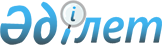 Консулдық іс-әрекеттерді жасау үшін алынатын консулдық алымдар ставкаларының мөлшерлерін бекіту туралы
					
			Күшін жойған
			
			
		
					Қазақстан Республикасы Сыртқы істер министрінің 2009 жылғы 29 сәуірдегі N 08-1-1-1/115 Бұйрығы. Қазақстан Республикасының Әділет министрлігінде 2009 жылғы 21 мамырдағы Нормативтік құқықтық кесімдерді мемлекеттік тіркеудің тізіліміне N 5680 болып енгізілді. Күші жойылды - Қазақстан Республикасы Сыртқы істер министрінің 2010 жылғы 14 шілдедегі N 08-1-1-1/249 Бұйрығымен      Ескерту. Күші жойылды - ҚР Сыртқы істер министрінің 2010.07.14 N 08-1-1-1/249 (қолданысқа енгізілу тәртібін 3-т. қараңыз) Бұйрығымен.      Қазақстан Республикасының "Салық және бюджетке төленетін басқа да міндетті төлемдер туралы (Салық кодексі)" 2008 жылғы 10 желтоқсандағы Заңының 552-бабындағы 2-тармаққа сәйкес БҰЙЫРАМЫН: 



      1. Консулдық іс-әрекеттерді жасау үшін алынатын консулдық алымдар ставкаларының мөлшерлері 1-49 қосымшаларға сәйкес бекітілсін. 



      2. Күші жойылды деп: 



      1) "Консулдық алымдардың ең төменгі және барынша жоғары базалық ставкаларының мөлшерлерін бекіту туралы" Қазақстан Республикасы Сыртқы істер министрінің 2007 жылғы 14 желтоқсандағы N 08-1-1-1/428 бұйрығы (2007 жылғы 26 желтоқсандағы N 5067 нормативтік-құқықтық актілердің мемлекеттік тіркеу тізілімінде тіркелген, 2008 жылғы ақпан айындағы N 2 "Қазақстан Республикасының орталық атқарушы және өзге де орталық мемлекеттік органдарының нормативтік-құқықтық актілер бюллетенінің" 303-бабында жарияланған); 



      2) "Қазақстан Республикасы Сыртқы істер министрінің міндетін атқарушы "Консулдық алымдардың ең төменгі және барынша жоғары базалық ставкаларының мөлшерлерін бекіту туралы" 2007 жылғы 14 желтоқсандағы N 08-1-1-1/428 бұйрығына толықтыру және өзгерістер енгізу туралы" Қазақстан Республикасы Сыртқы істер министрінің 2008 жылғы 23 шілдедегі N 08-1-1-1/214 бұйрығы (2008 жылғы 15 тамыздағы N 5283 нормативтік-құқықтық актілердің мемлекеттік тіркеу тізілімінде тіркелген, 2008 жылғы қыркүйек айындағы N 9 "Қазақстан Республикасының орталық атқарушы және өзге де орталық мемлекеттік органдарының нормативтік-құқықтық актілер бюллетенінің" 329-бабында жарияланған) танылсын. 



      3. Осы бұйрық оның алғашқы ресми жариялауынан кейінгі күнтізбелік он күн өткен соң қолданысқа енгізіледі.       Министр                                            М. Тәжин 

Қазақстан Республикасы    

Сыртқы істер министрінің  

2009 жылғы 29 сәуірдегі   

N 08-1-1-1/115 бұйрығына  

1–қосымша         Австрия Республикасында және Хорватия Республикасында консулдық іс-әрекеттер жасау үшін алынатын консулдық алымдар ставкаларының мөлшерлері       Аббревиатуралардың толық жазылуы: 

      АҚШ - Америка Құрама Штаттары. 

Қазақстан Республикасы   

Сыртқы істер министрінің 

2009 жылғы 29 сәуірдегі  

N 08-1-1-1/115 бұйрығына 

2–қосымша         Әзірбайжан Республикасында консулдық іс-әрекеттер жасау үшін алынатын консулдық алымдар ставкаларының мөлшерлері Аббревиатуралардың толық жазылуы: 

АҚШ - Америка Құрама Штаттары. 

Қазақстан Республикасы    

Сыртқы істер министрінің  

2009 жылғы 29 сәуірдегі   

N 08-1-1-1/115 бұйрығына  

3–қосымша          Египет Араб Республикасында және Сирия Араб Республикасында консулдық іс-әрекеттер жасау үшін алынатын консулдық алымдар ставкаларының мөлшерлері Аббревиатуралардың толық жазылуы: 

АҚШ - Америка Құрама Штаттары. 

Қазақстан Республикасы    

Сыртқы істер министрінің  

2009 жылғы 29 сәуірдегі   

N 08-1-1-1/115 бұйрығына  

4–қосымша         Армения Республикасында консулдық іс-әрекеттер жасау үшін алынатын консулдық алымдар ставкаларының мөлшерлері Аббревиатуралардың толық жазылуы: 

АҚШ - Америка Құрама Штаттары. 

Қазақстан Республикасы    

Сыртқы істер министрінің  

2009 жылғы 29 сәуірдегі   

N 08-1-1-1/115 бұйрығына  

5–қосымша         Беларусь Республикасында консулдық іс-әрекеттер жасау үшін алынатын консулдық алымдар ставкаларының мөлшерлері.       Аббревиатуралардың толық жазылуы: 

      АҚШ - Америка Құрама Штаттары. 

Қазақстан Республикасы    

Сыртқы істер министрінің  

2009 жылғы 29 сәуірдегі   

N 08-1-1-1/115 бұйрығына  

6–қосымша         Венгрия Республикасында консулдық іс-әрекеттер жасау үшін алынатын консулдық алымдар ставкаларының мөлшерлері       Аббревиатуралардың толық жазылуы: 

      АҚШ - Америка Құрама Штаттары. 

Қазақстан Республикасы    

Сыртқы істер министрінің  

2009 жылғы 29 сәуірдегі   

N 08-1-1-1/115 бұйрығына 

7–қосымша          Израиль Мемлекетінде консулдық іс-әрекеттер жасау үшін алынатын консулдық алымдар ставкаларының мөлшерлері       Аббревиатуралардың толық жазылуы: 

      АҚШ - Америка Құрама Штаттары. 

Қазақстан Республикасы    

Сыртқы істер министрінің  

2009 жылғы 29 сәуірдегі   

N 08-1-1-1/115 бұйрығына  

8–қосымша         Катар Мемлекетінде консулдық іс-әрекеттер жасау үшін алынатын консулдық алымдар ставкаларының мөлшерлері       Аббревиатуралардың толық жазылуы: 

      АҚШ - Америка Құрама Штаттары. 

Қазақстан Республикасы   

Сыртқы істер министрінің 

2009 жылғы 29 сәуірдегі  

N 08-1-1-1/115 бұйрығына 

9–қосымша         Иордания Хашимит Корольдігінде консулдық іс-әрекеттер жасау үшін алынатын консулдық алымдар ставкаларының мөлшерлері       Аббревиатуралардың толық жазылуы: 

      АҚШ - Америка Құрама Штаттары. 

Қазақстан Республикасы   

Сыртқы істер министрінің 

2009 жылғы 29 сәуірдегі  

N 08-1-1-1/115 бұйрығына 

10–қосымша         Ауғанстан Ислам Республикасында консулдық іс-әрекеттер жасау үшін алынатын консулдық алымдар ставкаларының мөлшерлері       Аббревиатуралардың толық жазылуы: 

      АҚШ - Америка Құрама Штаттары. 

Қазақстан Республикасы    

Сыртқы істер министрінің  

2009 жылғы 29 сәуірдегі   

N 08-1-1-1/115 бұйрығына  

11–қосымша               Иран Ислам Республикасында консулдық іс-әрекеттер жасау үшін алынатын консулдық алымдар ставкаларының мөлшерлері       Аббревиатуралардың толық жазылуы: 

      АҚШ - Америка Құрама Штаттары. 

Қазақстан Республикасы   

Сыртқы істер министрінің 

2009 жылғы 29 сәуірдегі  

N 08-1-1-1/115 бұйрығына 

12–қосымша         Пәкістан Ислам Республикасында консулдық іс-әрекеттер жасау үшін алынатын консулдық алымдар ставкаларының мөлшерлері       Аббревиатуралардың толық жазылуы: 

      АҚШ - Америка Құрама Штаттары. 

Қазақстан Республикасы    

Сыртқы істер министрінің  

2009 жылғы 29 сәуірдегі   

N 08-1-1-1/115 бұйрығына  

13–қосымша         Италия Республикасында консулдық іс-әрекеттер жасау үшін алынатын консулдық алымдар ставкаларының мөлшерлері       Аббревиатуралардың толық жазылуы: 

      АҚШ - Америка Құрама Штаттары. 

Қазақстан Республикасы   

Сыртқы істер министрінің 

2009 жылғы 29 сәуірдегі  

N 08-1-1-1/115 бұйрығына 

14–қосымша         Үндістан Республикасында консулдық іс-әрекеттер жасау үшін алынатын консулдық алымдар ставкаларының мөлшерлері       Аббревиатуралардың толық жазылуы: 

      АҚШ - Америка Құрама Штаттары. 

   Қазақстан Республикасы    

Сыртқы істер министрінің  

2009 жылғы 29 сәуірдегі   

N 08-1-1-1/115 бұйрығына  

15–қосымша         Канадада консулдық іс-әрекеттер жасау үшін алынатын консулдық алымдар ставкаларының мөлшерлері        Аббревиатуралардың толық жазылуы: 

      АҚШ - Америка Құрама Штаттары. 

Қазақстан Республикасы   

Сыртқы істер министрінің 

2009 жылғы 29 сәуірдегі  

N 08-1-1-1/115 бұйрығына 

16–қосымша        Бельгия Корольдігінде консулдық іс-әрекеттер жасау үшін алынатын консулдық алымдар ставкаларының мөлшерлері       Аббревиатуралардың толық жазылуы: 

      АҚШ - Америка Құрама Штаттары. 

Қазақстан Республикасы   

Сыртқы істер министрінің 

2009 жылғы 29 сәуірдегі  

N 08-1-1-1/115 бұйрығына 

17–қосымша        Испания Корольдігінде консулдық іс-әрекеттер жасау үшін алынатын консулдық алымдар ставкаларының мөлшерлері       Аббревиатуралардың толық жазылуы: 

      АҚШ - Америка Құрама Штаттары. 

Қазақстан Республикасы   

Сыртқы істер министрінің 

2009 жылғы 29 сәуірдегі  

N 08-1-1-1/115 бұйрығына 

18–қосымша        Қытай Халық Республикасында консулдық іс-әрекеттер жасау үшін алынатын консулдық алымдар ставкаларының мөлшерлері       Аббревиатуралардың толық жазылуы: 

      АҚШ - Америка Құрама Штаттары. 

Қазақстан Республикасы   

Сыртқы істер министрінің 

2009 жылғы 29 сәуірдегі  

N 08-1-1-1/115 бұйрығына 

19–қосымша         Корея Республикасында консулдық іс-әрекеттер жасау үшін алынатын консулдық алымдар ставкаларының мөлшерлері       Аббревиатуралардың толық жазылуы: 

      АҚШ - Америка Құрама Штаттары. 

Қазақстан Республикасы   

Сыртқы істер министрінің 

2009 жылғы 29 сәуірдегі  

N 08-1-1-1/115 бұйрығына 

20–қосымша         Қырғыз Республикасында консулдық іс-әрекеттер жасау үшін алынатын консулдық алымдар ставкаларының мөлшерлері       Аббревиатуралардың толық жазылуы: 

      АҚШ - Америка Құрама Штаттары. 

Қазақстан Республикасы  

Сыртқы істер министрінің 

2009 жылғы 29 сәуірдегі 

N 08-1-1-1/115 бұйрығына 

21–қосымша       Нидерланд Корольдігінде консулдық іс-әрекеттер жасау үшін алынатын консулдық алымдар ставкаларының мөлшерлері       Аббревиатуралардың толық жазылуы: 

      АҚШ - Америка Құрама Штаттары. 

Қазақстан Республикасы   

Сыртқы істер министрінің 

2009 жылғы 29 сәуірдегі  

N 08-1-1-1/115 бұйрығына 

22–қосымша         Сауд Арабиясы Корольдігінде консулдық іс-әрекеттер жасау үшін алынатын консулдық алымдар ставкаларының мөлшерлері       Аббревиатуралардың толық жазылуы: 

      АҚШ - Америка Құрама Штаттары. 

Қазақстан Республикасы   

Сыртқы істер министрінің 

2009 жылғы 29 сәуірдегі  

N 08-1-1-1/115 бұйрығына 

23–қосымша         Литва Республикасында және Латвия Республикасында консулдық іс-әрекеттер жасау үшін алынатын консулдық алымдар ставкаларының мөлшерлері       Аббревиатуралардың толық жазылуы: 

      АҚШ - Америка Құрама Штаттары. 

Қазақстан Республикасы   

Сыртқы істер министрінің 

2009 жылғы 29 сәуірдегі  

N 08-1-1-1/115 бұйрығына 

24–қосымша         Малайзияда консулдық іс-әрекеттер жасау үшін алынатын консулдық алымдар ставкаларының мөлшерлері       Аббревиатуралардың толық жазылуы: 

      АҚШ - Америка Құрама Штаттары. 

Қазақстан Республикасы   

Сыртқы істер министрінің 

2009 жылғы 29 сәуірдегі  

N 08-1-1-1/115 бұйрығына 

25–қосымша         Монғолияда консулдық іс-әрекеттер жасау үшін алынатын консулдық алымдар ставкаларының мөлшерлері       Аббревиатуралардың толық жазылуы: 

      АҚШ - Америка Құрама Штаттары.      

      Қазақстан Республикасы  

Сыртқы істер министрінің 

2009 жылғы 29 сәуірдегі 

N 08-1-1-1/115 бұйрығына 

26–қосымша       Біріккен Араб Әмірліктерінде консулдық іс-әрекеттер жасау үшін алынатын консулдық алымдар ставкаларының мөлшерлері       Аббревиатуралардың толық жазылуы: 

      АҚШ - Америка Құрама Штаттары. 

Қазақстан Республикасы   

Сыртқы істер министрінің 

2009 жылғы 29 сәуірдегі  

N 08-1-1-1/115 бұйрығына 

27–қосымша        Польша Республикасында консулдық іс-әрекеттер жасау үшін алынатын консулдық алымдар ставкаларының мөлшерлері       Аббревиатуралардың толық жазылуы: 

      АҚШ - Америка Құрама Штаттары. 

Қазақстан Республикасы   

Сыртқы істер министрінің 

2009 жылғы 29 сәуірдегі  

N 08-1-1-1/115 бұйрығына 

28–қосымша        Ресей Федерациясында консулдық іс-әрекеттер жасау үшін алынатын консулдық алымдар ставкаларының мөлшерлері       Аббревиатуралардың толық жазылуы: 

      АҚШ - Америка Құрама Штаттары. 

Қазақстан Республикасы   

Сыртқы істер министрінің 

2009 жылғы 29 сәуірдегі  

N 08-1-1-1/115 бұйрығына 

29–қосымша        Сингапур Республикасында консулдық іс-әрекеттер жасау үшін алынатын консулдық алымдар ставкаларының мөлшерлері       Аббревиатуралардың толық жазылуы: 

      АҚШ - Америка Құрама Штаттары. 

Қазақстан Республикасы   

Сыртқы істер министрінің 

2009 жылғы 29 сәуірдегі  

N 08-1-1-1/115 бұйрығына 

30–қосымша         Ұлыбритания және Солтүстік Ирландия Құрама Корольдігінде консулдық іс-әрекеттер жасау үшін алынатын консулдық алымдар ставкаларының мөлшерлері       Аббревиатуралардың толық жазылуы: 

      АҚШ - Америка Құрама Штаттары. 

Қазақстан Республикасы   

Сыртқы істер министрінің 

2009 жылғы 29 сәуірдегі  

N 08-1-1-1/115 бұйрығына 

31–қосымша         Америка Құрама Штаттарында консулдық іс-әрекеттер жасау үшін алынатын консулдық алымдар ставкаларының мөлшерлері       Аббревиатуралардың толық жазылуы: 

      АҚШ - Америка Құрама Штаттары. 

Қазақстан Республикасы   

Сыртқы істер министрінің 

2009 жылғы 29 сәуірдегі  

N 08-1-1-1/115 бұйрығына 

32–қосымша         Тәжікстан Республикасында консулдық іс-әрекеттер жасау үшін алынатын консулдық алымдар ставкаларының мөлшерлері       Аббревиатуралардың толық жазылуы: 

      АҚШ - Америка Құрама Штаттары. 

Қазақстан Республикасы   

Сыртқы істер министрінің 

2009 жылғы 29 сәуірдегі  

N 08-1-1-1/115 бұйрығына 

33–қосымша         Түрік Республикасында консулдық іс-әрекеттер жасау үшін алынатын консулдық алымдар ставкаларының мөлшерлері       Аббревиатуралардың толық жазылуы: 

      АҚШ - Америка Құрама Штаттары. 

Қазақстан Республикасы   

Сыртқы істер министрінің 

2009 жылғы 29 сәуірдегі  

N 08-1-1-1/115 бұйрығына 

34–қосымша         Түрікменстанда консулдық іс-әрекеттер жасау үшін алынатын консулдық алымдар ставкаларының мөлшерлері       Аббревиатуралардың толық жазылуы: 

      АҚШ - Америка Құрама Штаттары. 

Қазақстан Республикасы   

Сыртқы істер министрінің 

2009 жылғы 29 сәуірдегі  

08-1-1-1/115 бұйрығына   

35–қосымша         Өзбекстан Республикасында консулдық іс-әрекеттер жасау үшін алынатын консулдық алымдар ставкаларының мөлшерлері       Аббревиатуралардың толық жазылуы: 

      АҚШ - Америка Құрама Штаттары. 

Қазақстан Республикасы   

Сыртқы істер министрінің 

2009 жылғы 29 сәуірдегі  

N 08-1-1-1/115 бұйрығына 

36–қосымша        Украина және Молдова Республикасында консулдық іс-әрекеттер жасау үшін алынатын консулдық алымдар ставкаларының мөлшерлері       Аббревиатуралардың толық жазылуы: 

      АҚШ - Америка Құрама Штаттары. 

Қазақстан Республикасы   

Сыртқы істер министрінің 

2009 жылғы 29 сәуірдегі  

N 08-1-1-1/115 бұйрығына 

37–қосымша          Германия Федеративтік Республикасында консулдық іс-әрекеттер жасау үшін алынатын консулдық алымдар ставкаларының мөлшерлері       Аббревиатуралардың толық жазылуы: 

      АҚШ - Америка Құрама Штаттары. 

Қазақстан Республикасы   

Сыртқы істер министрінің 

2009 жылғы 29 сәуірдегі  

N 08-1-1-1/115 бұйрығына 

38–қосымша         Француз Республикасында консулдық іс-әрекеттер жасау үшін алынатын консулдық алымдар ставкаларының мөлшерлері       Аббревиатуралардың толық жазылуы: 

      АҚШ - Америка Құрама Штаттары. 

Қазақстан Республикасы   

Сыртқы істер министрінің 

2009 жылғы 29 сәуірдегі  

N 08-1-1-1/115 бұйрығына 

39–қосымша        Чех Республикасында консулдық іс-әрекеттер жасау үшін алынатын консулдық алымдар ставкаларының мөлшерлері       Аббревиатуралардың толық жазылуы: 

      АҚШ - Америка Құрама Штаттары. 

Қазақстан Республикасы   

Сыртқы істер министрінің 

2009 жылғы 29 сәуірдегі  

N 08-1-1-1/115 бұйрығына 

40–қосымша        Швейцария Конфедерациясында консулдық іс-әрекеттер жасау үшін алынатын консулдық алымдар ставкаларының мөлшерлері       Аббревиатуралардың толық жазылуы: 

      АҚШ - Америка Құрама Штаттары. 

Қазақстан Республикасы   

Сыртқы істер министрінің 

2009 жылғы 29 сәуірдегі  

N 08-1-1-1/115 бұйрығына 

41–қосымша         Жапонияда консулдық іс-әрекеттер жасау үшін алынатын консулдық алымдар ставкаларының мөлшерлері       Аббревиатуралардың толық жазылуы: 

      АҚШ - Америка Құрама Штаттары. 

Қазақстан Республикасы   

Сыртқы істер министрінің 

2009 жылғы 29 сәуірдегі  

N 08-1-1-1/115 бұйрығына 

42–қосымша        Болгария Республикасында консулдық іс-әрекеттер жасау үшін алынатын консулдық алымдар ставкаларының мөлшерлері       Аббревиатуралардың толық жазылуы: 

      АҚШ - Америка Құрама Штаттары. 

Қазақстан Республикасы   

Сыртқы істер министрінің 

2009 жылғы 29 сәуірдегі  

N 08-1-1-1/115 бұйрығына 

43–қосымша         Ұлы Ливия Араб Социалистік Халық Жамахириясында консулдық іс-әрекеттер жасау үшін алынатын консулдық алымдар ставкаларының мөлшерлері       Аббревиатуралардың толық жазылуы: 

      АҚШ - Америка Құрама Штаттары. 

Қазақстан Республикасы   

Сыртқы істер министрінің 

2009 жылғы 29 сәуірдегі  

N 08-1-1-1/115 бұйрығына 

44–қосымша         Грек Республикасында консулдық іс-әрекеттер жасау үшін алынатын консулдық алымдар ставкаларының мөлшерлері       Аббревиатуралардың толық жазылуы: 

      АҚШ - Америка Құрама Штаттары. 

Қазақстан Республикасы   

Сыртқы істер министрінің 

2009 жылғы 29 сәуірдегі  

N 08-1-1-1/115 бұйрығына 

45–қосымша         Норвегия Корольдігінде консулдық іс-әрекеттер жасау үшін алынатын консулдық алымдар ставкаларының мөлшерлері       Аббревиатуралардың толық жазылуы: 

      АҚШ - Америка Құрама Штаттары. 

Қазақстан Республикасы   

Сыртқы істер министрінің 

2009 жылғы 29 сәуірдегі  

N 08-1-1-1/115 бұйрығына 

46–қосымша         Тайланд Корольдігінде консулдық іс-әрекеттер жасау үшін алынатын консулдық алымдар ставкаларының мөлшерлері       Аббревиатуралардың толық жазылуы: 

      АҚШ - Америка Құрама Штаттары. 

Қазақстан Республикасы   

Сыртқы істер министрінің 

2009 жылғы 29 сәуірдегі  

N 08-1-1-1/115 бұйрығына 

47–қосымша        Ливан Республикасында консулдық іс-әрекеттер жасау үшін алынатын консулдық алымдар ставкаларының мөлшерлері       Аббревиатуралардың толық жазылуы: 

      АҚШ - Америка Құрама Штаттары. 

Қазақстан Республикасы   

Сыртқы істер министрінің 

2009 жылғы 29 сәуірдегі  

N 08-1-1-1/115 бұйрығына 

48–қосымша         Румынияда консулдық іс-әрекеттер жасау үшін алынатын консулдық алымдар ставкаларының мөлшерлері       Аббревиатуралардың толық жазылуы: 

      АҚШ - Америка Құрама Штаттары. 

Қазақстан Республикасы   

Сыртқы істер министрінің 

2009 жылғы 29 сәуірдегі  

N 08-1-1-1/115 бұйрығына 

49–қосымша        Куба Республикасында консулдық іс-әрекеттер жасау үшін алынатын консулдық алымдар ставкаларының мөлшерлері       Аббревиатуралардың толық жазылуы: 

      АҚШ - Америка Құрама Штаттары. 
					© 2012. Қазақстан Республикасы Әділет министрлігінің «Қазақстан Республикасының Заңнама және құқықтық ақпарат институты» ШЖҚ РМК
				Р/с 

N 
Консулдық iс-әрекеттердiң атауы 
Ставкалар 

(АҚШ долларымен) 
1 
2 
3 
1. Қазақстан Республикасы азаматының паспортын ресiмдеу 
1. Қазақстан Республикасы азаматының паспортын ресiмдеу 50 АҚШ доллары 2. Қазақстан Республикасының азаматы паспортының қолданылу мерзімін ұзарту 30 АҚШ доллары 3. Қазақстан Республикасы азаматының 

паспортына (паспортынан) балалары туралы деректердi жазу (алып тастау) 15 АҚШ доллары 2. Қазақстан Республикасының визаларын беру 
4. Шетелдiк дипломатиялық өкiлдiкке немесе консулдық мекемеге виза беру туралы нотаны әзірлеу және басып шығару 15 АҚШ доллары 5. Қазақстан Республикасына (Қазақстан Республикасынан) келуге (кетуге) бiр мәртелiк виза немесе оны үш айға дейiнгi мерзімге ұзарту 30 АҚШ доллары 6. Бiр мәрте келу-кету визасы немесе кету-келу визасы немесе оларды үш айға дейiнгi мерзiмге ұзарту 60 АҚШ доллары 7. Екi мәрте келу-кету визасы немесе кету-келу визасы немесе оларды үш айға дейiнгi мерзімге ұзарту 90 АҚШ доллары 8. Yш мәрте келу-кету визасы немесе кету-келу визасы немесе оларды үш айға дейiнгi мерзімге ұзарту 105 АҚШ доллары 9. Көп мәртелiк виза немесе оны ұзарту мерзімі: 9. бір жылға дейін 200 АҚШ доллары 9. екі жылға дейін 400 АҚШ доллары 10. Туристік виза: 10. бір мәрте 30 күнге дейін 40 АҚШ доллары 10. екі мәрте 60 күнге дейін 60 АҚШ доллары 11. Транзиттік виза 30 АҚШ доллары 3. Қазақстан Республикасына қайта оралуға арналған куәлiктi беру 
12. Қазақстан Республикасына қайтып оралуға 

арналған куәлiктi беру 15 АҚШ доллары 4. Қазақстан Республикасы азаматтарының шетелде тұру мәселелері бойынша өтініштерін ресімдеу 
13. Шетелге жеке iсi бойынша барған Қазақстан Республикасы азаматтарының шетелде тұрақты тұруға қалу туралы өтiнiштерiн ресiмдеу 300 АҚШ доллары 5. Шетелге тұрақты тұруға келген Қазақстан Республикасының азаматтарын және шетелдiктерге ұл бала (қыз бала) асырап алуға берілген Қазақстан Республикасының азаматтарын-балаларын консулдық есепке алу 
14. Шетелге тұрақты тұруға келген Қазақстан 

Республикасы азаматтарының консулдық есебі: 14. есепке алу 30 АҚШ доллары 14. есептен шығару тегiн 15. Шетелдіктер мен азаматтығы жоқ адамдардың Қазақстан Республикасына тұрақты тұруға келу туралы қолдаухатын ресiмдеу 100 АҚШ доллары 6. Қазақстан Республикасының азаматтығы мәселелері бойынша құжаттарды ресімдеу 
16. Қазақстан Республикасының азаматтығынан шығу туралы қолдаухатты ресiмдеу 300 АҚШ доллары 17. Қазақстан Республикасының азаматтығына қабылдау және азаматтығын қалпына келтiру туралы қолдаухатты ресiмдеу 50 АҚШ доллары 7. Азаматтардың хал актілерін тiркеу 
18. Некеге тұруды тiркеу және неке туралы куәлiк беру 30 АҚШ доллары 19. Тууды, әкелiктi айқындауды, ұл бала (қыз бала) асырап алуды тiркеу және тиiстi куәлiктер беру 20 АҚШ доллары 20. Некенi бұзуды тiркеу және некені бұзу туралы куәлік беру 60 АҚШ доллары 21. Қазақстан Республикасының заңнамалық актілерінде белгіленген тәртіппен хабар-ошарсыз кетті деп немесе әрекетке қабiлетсiз деп танылған адамдармен не қылмыс жасағаны үшін кемінде үш жыл мерзімге бас бостандығынан айыруға сотталған адамдармен неке бұзуды тіркеу 30 АҚШ доллары 22. Некеге тұруына байланысты жағдайларды қоспағанда, тегін, атын, әкесiнiң атын өзгерту туралы материалдарды ресiмдеу, сондай-ақ ұлтын өзгертуді тіркеу 50 АҚШ доллары 23. Азаматтық хал актiлерiн тіркеу туралы мұрағат материалдары бойынша қайталап куәліктер беру 40 АҚШ доллары 24. Тууы туралы, некені тіркеу, некені бұзу туралы, қайтыс болуы туралы жазбаларды өзгертуге, толықтыруға, түзетуге және қалпына келтіруге байланысты куәліктер беру 20 АҚШ доллары 25. Некені тіркеу мақсатында шет елдердегі азаматтық хал актiлерiн тіркеу органдарына көрсету үшін анықтама беру 20 АҚШ доллары 8. Құжаттарды талап ету 
26. Құжаттарды талап ету (әрбiр құжат үшiн) 20 АҚШ доллары 9. Құжаттарды заңдастыру және апостиль қою үшiн құжаттарды қабылдау және одан әрi жолдау 
27. Құжаттарды заңдастыру (әрбiр құжат үшін) 50 АҚШ доллары 28. Апостиль қою үшiн құжаттарды қабылдау және одан әрi жолдау (әрбiр құжат үшiн) 35 АҚШ доллары 10. Нотариалдық іс-әрекет жүргізу 
29. Мүлiктi, оның ішiнде автомотокөлiк құралдарын пайдалану мен билік ету құқығына және кредиттік операцияларды жасау құқығына арналған сенiмхаттарды нотариалды түрде куәландыру 100 АҚШ доллары 30. Түрлi тұлғалар мен мекемелерден банк мекемелерiндегi почталық аударымдар бойынша ақша алуға, сәлемдемелердi және өзге де хат-хабарларды алуға, салымға иелiк етуге арналған сенiмхаттарды нотариалды түрде куәландыру, сондай-ақ басқа біреуге сенiм бiлдiру тәртiбiмен берiлетiн сенімхаттарды куәландыру 50 АҚШ доллары 31. Бағалауға жатпайтын бөлу шарттарын, кепiлдiктi және басқа да шарттарды нотариалды түрде куәландыру 50 АҚШ доллары 32. Бағалауға жататын шарттарды нотариалды түрде куәландыру шарт сомасының 1%-ы, бiрақ 120 АҚШ долларынан кем емес 33. Автомотокөлiктi иелiктен айыру шарттарын нотариалды түрде куәландыру 100 АҚШ доллары 34. Қазақстан Республикасының аумағында 

орналасқан жылжымайтын мүлiк туралы шарттарды қоспағанда, өзге де шарттарды нотариалды түрде куәландыру 50 АҚШ доллары 35. Бiлiм, жұмыс туралы құжаттардың көшiрмелерiн, азаматтық хал актiлерiнiң жазбаларын, өзге де құжаттарды, сондай-ақ құжаттардан үзiндi көшірмелерді (әр бетi үшін) нотариалды түрде куәландыру 50 АҚШ доллары 36. Қойылған қолдардың түпнұсқалығын нотариалды түрде куәландыру (әрбiр құжат үшiн) 50 АҚШ доллары 37. Азаматтарға мүлiк және қаржы мәселелерi бойынша олардың Қазақстан Республикасының шет елдердегі мекемелерде сақталған құжаттарынан үзiндi көшiрмелер мен көшiрмелер беру 50 АҚШ доллары 38. Бiр мезгiлде оның дұрыстығын нотариалды түрде куәландыра отырып, аударма жасау (әр бетi үшiн): 38. шет тiлдерiнен аудару кезінде 50 АҚШ доллары 38. шет тiлдерiне аударған кезде 50 АҚШ доллары 39. Консулдық лауазымды тұлғаның қатысуынсыз жасалған аударманың дұрыстығын куәландыру (әр беті үшін) 15 АҚШ доллары 40. Құжаттарды көшiру (әрбiр бетi үшiн) 15 АҚШ доллары 41. Қамқоршыны тағайындау туралы актiнi жасау 50 АҚШ доллары 42. Қамқорлыққа алынған мүлiктi басқару жөнiндегi есептi бекiту мүлiк сомасының 0,5% - ы, бiрақ 30 АҚШ 

долларынан кем емес 
43. Мұрагерлік мүлiктiң тізбесiн жасау, сондай-ақ мұрагерлік мүлiктi қорғау жөнiнде шаралар қабылдау мүлiк сомасының 1% - ы, 

60 АҚШ долларынан кем емес 
44. Мүдделi адамдардың өтiнiштерi негiзiнде ұсынылған тiзбе бойынша мүлiкке тексеру жүргiзу мүлiк сомасының 1%-ы, 

60 АҚШ долларынан кем емес 45. Өсиетхатты нотариалды түрде куәландыру 100 АҚШ доллары 46. Мұраға берушiнiң өтiнiшi бойынша өсиетхатқа қандай да бiр өзгерiстер мен толықтырулар енгiзу 100 АҚШ доллары 47. Консулдық лауазымды тұлғаның мұрагерлiк құқығы туралы куәлiктерді беруi 100 АҚШ доллары 11. Өсиетхатты, құжаттар пакетiн (өсиетхаттан басқа), ақшаны бағалы қағаздарды және басқа да құндылықтарды (мұраға қалдырылғандарды қоспағанда) консулдық мекемелерде сақтау 
48. Консулдық мекемелерде өсиетхатты сақтау 100 АҚШ доллары 49. Консулдық мекемелерде өсиетхаттан басқа құжаттар пакетiн сақтау (бiр айда) 20 АҚШ доллары 50. Мұраға қалдырылғандарды қоспағанда, ақшаны, бағалы қағаздарды және басқа да құндылықтарды сақтау (бір айда) жалпы соманың 0,2% - ы 
12. Ашық саудада тауарларды немесе өзге де мүлiктердi сату 
51. Ашық саудада тауарларды немесе өзге де мүлiктердi сату түскен соманың 1% - ы, бiрақ 60 АҚШ долларынан кем емес 
13. Тиесiлiгi бойынша беру үшін мүлiктi немесе ақша сомаларын алты айға дейiнгi мерзiмге депозитке қабылдау 
52. Тиесiлiгi бойынша беру үшін мүлiктi немесе ақша сомаларын алты айға дейiнгi мерзiмге депозитке қабылдау (бір айда) жалпы соманың 0,2% - ы 
14. Заңды тұлғалардың мекен-жайына дипломатиялық почтамен құжаттар жолдау 
53. Заңды тұлғалардың мекен-жайына дипломатиялық почтамен құжаттар жолдау 100 АҚШ доллары 15. Шетелден кеме сатып алған жағдайда Қазақстан Республикасының Мемлекеттiк туымен жүзу құқығына арналған куәлiк беру, Қазақстан Республикасының заңнамасында немесе Қазақстан Республикасы қатысушысы болып табылатын халықаралық шарттарда көзделген Қазақстан Республикасының кемелерiне қатысты декларациялар мен басқа да құжаттарды жасау және куәландыру 
54. Шетелден кеме сатып алған жағдайда, оған Қазақстан Республикасының Мемлекеттiк туымен жүзу құқығына арналған куәлiк беру, Қазақстан Республикасының заңнамасында немесе Қазақстан Республикасы қатысушысы болып табылатын халықаралық шарттарда көзделген Қазақстан Республикасының кемелерiне қатысты декларациялар мен басқа да құжаттарды жасау және куәландыру 60 АҚШ доллары 16. Заңдық мәні бар басқа да құжаттарды (анықтамаларды) беру 
55. Заңдық мәні бар басқа да құжаттар (анықтамалар) беру 30 АҚШ доллары Р/с 

N 
Консулдық iс-әрекеттердiң атауы 
Ставкалар 

(АҚШ долларымен) 
1 
2 
3 
1. Қазақстан Республикасы азаматының паспортын ресiмдеу 
1. Қазақстан Республикасы азаматының паспортын ресiмдеу 30 АҚШ доллары 2. Қазақстан Республикасының азаматы паспортының қолданылу мерзімін ұзарту 10 АҚШ доллары 3. Қазақстан Республикасы азаматының паспортына (паспортынан) балалары туралы деректердi жазу (алып тастау) 10 АҚШ доллары 2. Қазақстан Республикасының визаларын беру 
4. Шетелдiк дипломатиялық өкiлдiкке немесе консулдық мекемеге виза беру туралы нотаны әзірлеу және басып шығару 10 АҚШ доллары 5. Қазақстан Республикасына (Қазақстан Республикасынан) келуге (кетуге) бiр мәртелiк виза немесе оны үш айға дейiнгi мерзімге ұзарту 30 АҚШ доллары 6. Бiр мәрте келу-кету визасы немесе кету-келу визасы немесе оларды үш айға дейiнгi мерзiмге ұзарту 60 АҚШ доллары 7. Екi мәрте келу-кету визасы немесе кету-келу визасы немесе оларды үш айға дейiнгi мерзімге ұзарту 80 АҚШ доллары 8. Yш мәрте келу-кету визасы немесе кету-келу визасы немесе оларды үш айға дейiнгi мерзімге ұзарту 100 АҚШ доллары 9. Көп мәртелiк виза немесе оны ұзарту мерзімі: 9. бір жылға дейін 170 АҚШ доллары 9. екі жылға дейін 350 АҚШ доллары 10. Туристік виза: 10. бір мәрте 30 күнге дейін 30 АҚШ доллары 10. екі мәрте 60 күнге дейін 40 АҚШ доллары 11. Транзиттік виза 20 АҚШ доллары 3. Қазақстан Республикасына қайта оралуға арналған куәлiктi беру 
12. Қазақстан Республикасына қайтып оралуға 

арналған куәлiктi беру 10 АҚШ доллары 4. Қазақстан Республикасы азаматтарының шетелде тұру мәселелері бойынша өтініштерін ресімдеу 
13. Шетелге жеке iсi бойынша барған Қазақстан Республикасы азаматтарының шетелде тұрақты тұруға қалу туралы өтiнiштерiн ресiмдеу 50 АҚШ доллары 5. Шетелге тұрақты тұруға келген Қазақстан Республикасының азаматтарын және шетелдiктерге ұл бала (қыз бала) асырап алуға берілген Қазақстан Республикасының азаматтарын-балаларын консулдық есепке алу 
14. Шетелге тұрақты тұруға келген Қазақстан 

Республикасы азаматтарының консулдық есебі: 14. есепке алу 10 АҚШ доллары 14. есептен шығару тегiн 15. Шетелдіктер мен азаматтығы жоқ адамдардың Қазақстан Республикасына тұрақты тұруға келу туралы қолдаухатын ресiмдеу 30 АҚШ доллары 6. Қазақстан Республикасының азаматтығы мәселелері бойынша құжаттарды ресімдеу 
16. Қазақстан Республикасының азаматтығынан шығу туралы қолдаухатты ресiмдеу 50 АҚШ доллары 17. Қазақстан Республикасының азаматтығына қабылдау және азаматтығын қалпына келтiру туралы қолдаухатты ресiмдеу 50 АҚШ доллары 7. Азаматтардың хал актілерін тiркеу 
18. Некеге тұруды тiркеу және неке туралы куәлiк беру 20 АҚШ доллары 19. Тууды, әкелiктi айқындауды, ұл бала (қыз бала) асырап алуды тiркеу және тиiстi куәлiктер беру 10 АҚШ доллары 20. Некенi бұзуды тiркеу және некені бұзу туралы куәлік беру 30 АҚШ доллары 21. Қазақстан Республикасының заңнамалық актілерінде белгіленген тәртіппен хабар-ошарсыз кетті деп немесе әрекетке қабiлетсiз деп танылған адамдармен не қылмыс жасағаны үшін кемінде үш жыл мерзімге бас бостандығынан айыруға сотталған адамдармен неке бұзуды тіркеу 10 АҚШ доллары 22. Некеге тұруына байланысты жағдайларды қоспағанда, тегін, атын, әкесiнiң атын өзгерту туралы материалдарды ресiмдеу, сондай-ақ ұлтын өзгертуді тіркеу 30 АҚШ доллары 23. Азаматтық хал актiлерiн тіркеу туралы мұрағат материалдары бойынша қайталап куәліктер беру 20 АҚШ доллары 24. Тууы туралы, некені тіркеу, некені бұзу туралы, қайтыс болуы туралы жазбаларды өзгертуге, толықтыруға, түзетуге және қалпына келтіруге байланысты куәліктер беру 10 АҚШ доллары 25. Некені тіркеу мақсатында шет елдердегі азаматтық хал актiлерiн тіркеу органдарына көрсету үшін анықтама беру 10 АҚШ доллары 8. Құжаттарды талап ету 
26. Құжаттарды талап ету (әрбiр құжат үшiн) 20 АҚШ доллары 9. Құжаттарды заңдастыру және апостиль қою үшiн құжаттарды қабылдау және одан әрi жолдау 
27. Құжаттарды заңдастыру (әрбiр құжат үшін) 20 АҚШ доллары 28. Апостиль қою үшiн құжаттарды қабылдау және одан әрi жолдау (әрбiр құжат үшiн) 30 АҚШ доллары 10. Нотариалдық іс-әрекет жүргізу 
29. Мүлiктi, оның ішiнде автомотокөлiк құралдарын пайдалану мен билік ету құқығына және кредиттік операцияларды жасау құқығына арналған сенiмхаттарды нотариалды түрде куәландыру 50 АҚШ доллары 30. Түрлi тұлғалар мен мекемелерден банк мекемелерiндегi почталық аударымдар бойынша ақша алуға, сәлемдемелердi және өзге де хат-хабарларды алуға, салымға иелiк етуге арналған сенiмхаттарды нотариалды түрде куәландыру, сондай-ақ басқа біреуге сенiм бiлдiру тәртiбiмен берiлетiн сенімхаттарды куәландыру 20 АҚШ доллары 31. Бағалауға жатпайтын бөлу шарттарын, кепiлдiктi және басқа да шарттарды нотариалды түрде куәландыру 30 АҚШ доллары 32. Бағалауға жататын шарттарды нотариалды түрде куәландыру шарт сомасының 1%-ы, бiрақ 120 АҚШ долларынан кем емес 33. Автомотокөлiктi иелiктен айыру шарттарын нотариалды түрде куәландыру 50 АҚШ доллары 34. Қазақстан Республикасының аумағында 

орналасқан жылжымайтын мүлiк туралы шарттарды қоспағанда, өзге де шарттарды нотариалды түрде куәландыру 30 АҚШ доллары 35. Бiлiм, жұмыс туралы құжаттардың көшiрмелерiн, азаматтық хал актiлерiнiң жазбаларын, өзге де құжаттарды, сондай-ақ құжаттардан үзiндi көшірмелерді (әр бетi үшін) нотариалды түрде куәландыру 10 АҚШ доллары 36. Қойылған қолдардың түпнұсқалығын нотариалды түрде куәландыру (әрбiр құжат үшiн) 30 АҚШ доллары 37. Азаматтарға мүлiк және қаржы мәселелерi бойынша олардың Қазақстан Республикасының шет елдердегі мекемелерде сақталған құжаттарынан үзiндi көшiрмелер мен көшiрмелер беру 20 АҚШ доллары 38. Бiр мезгiлде оның дұрыстығын нотариалды түрде куәландыра отырып, аударма жасау (әр бетi үшiн): 38. шет тiлдерiнен аудару кезінде 30 АҚШ доллары 38. шет тiлдерiне аударған кезде 30 АҚШ доллары 39. Консулдық лауазымды тұлғаның қатысуынсыз жасалған аударманың дұрыстығын куәландыру (әр беті үшін) 10 АҚШ доллары 40. Құжаттарды көшiру (әрбiр бетi үшiн) 10 АҚШ доллары 41. Қамқоршыны тағайындау туралы актiнi жасау 20 АҚШ доллары 42. Қамқорлыққа алынған мүлiктi басқару жөнiндегi есептi бекiту мүлiк сомасының 0,5% - ы, бiрақ 30 АҚШ 

долларынан кем емес 
43. Мұрагерлік мүлiктiң тізбесiн жасау, сондай-ақ мұрагерлік мүлiктi қорғау жөнiнде шаралар қабылдау мүлiк сомасының 1% - ы, 

60 АҚШ долларынан кем емес 
44. Мүдделi адамдардың өтiнiштерi негiзiнде ұсынылған тiзбе бойынша мүлiкке тексеру жүргiзу мүлiк сомасының 1%-ы, 

60 АҚШ долларынан кем емес 45. Өсиетхатты нотариалды түрде куәландыру 50 АҚШ доллары 46. Мұраға берушiнiң өтiнiшi бойынша өсиетхатқа қандай да бiр өзгерiстер мен толықтырулар енгiзу 50 АҚШ доллары 47. Консулдық лауазымды тұлғаның мұрагерлiк құқығы туралы куәлiктерді беруi 50 АҚШ доллары 11. Өсиетхатты, құжаттар пакетiн (өсиетхаттан басқа), ақшаны бағалы қағаздарды және басқа да құндылықтарды (мұраға қалдырылғандарды қоспағанда) консулдық мекемелерде сақтау 
48. Консулдық мекемелерде өсиетхатты сақтау 30 АҚШ доллары 49. Консулдық мекемелерде өсиетхаттан басқа құжаттар пакетiн сақтау (бiр айда) 20 АҚШ доллары 50. Мұраға қалдырылғандарды қоспағанда, ақшаны, бағалы қағаздарды және басқа да құндылықтарды сақтау (бір айда) жалпы соманың 0,2% - ы 
12. Ашық саудада тауарларды немесе өзге де мүлiктердi сату 
51. Ашық саудада тауарларды немесе өзге де мүлiктердi сату түскен соманың 1% - ы, бiрақ 60 АҚШ долларынан кем емес 
13. Тиесiлiгi бойынша беру үшін мүлiктi немесе ақша сомаларын алты айға дейiнгi мерзiмге депозитке қабылдау 
52. Тиесiлiгi бойынша беру үшін мүлiктi немесе ақша сомаларын алты айға дейiнгi мерзiмге депозитке қабылдау (бір айда) жалпы соманың 0,2% - ы 
14. Заңды тұлғалардың мекен-жайына дипломатиялық почтамен құжаттар жолдау 
53. Заңды тұлғалардың мекен-жайына дипломатиялық почтамен құжаттар жолдау 50 АҚШ доллары 15. Шетелден кеме сатып алған жағдайда Қазақстан Республикасының Мемлекеттiк туымен жүзу құқығына арналған куәлiк беру, Қазақстан Республикасының заңнамасында немесе Қазақстан Республикасы қатысушысы болып табылатын халықаралық шарттарда көзделген Қазақстан Республикасының кемелерiне қатысты декларациялар мен басқа да құжаттарды жасау және куәландыру 
54. Шетелден кеме сатып алған жағдайда, оған Қазақстан Республикасының Мемлекеттiк туымен жүзу құқығына арналған куәлiк беру, Қазақстан Республикасының заңнамасында немесе Қазақстан Республикасы қатысушысы болып табылатын халықаралық шарттарда көзделген Қазақстан Республикасының кемелерiне қатысты декларациялар мен басқа да құжаттарды жасау және куәландыру 50 АҚШ доллары 16. Заңдық мәні бар басқа да құжаттарды (анықтамаларды) беру 
55. Заңдық мәні бар басқа да құжаттар (анықтамалар) беру 10 АҚШ доллары Р/с 

N 
Консулдық iс-әрекеттердiң атауы 
Ставкалар 

(АҚШ долларымен) 
1 
2 
3 
1. Қазақстан Республикасы азаматының паспортын ресiмдеу 
1. Қазақстан Республикасы азаматының паспортын ресiмдеу 20 АҚШ доллары 2. Қазақстан Республикасының азаматы паспортының қолданылу мерзімін ұзарту 10 АҚШ доллары 3. Қазақстан Республикасы азаматының паспортына (паспортынан) балалары туралы деректердi жазу (алып тастау) 5 АҚШ доллары 2. Қазақстан Республикасының визаларын беру 
4. Шетелдiк дипломатиялық өкiлдiкке немесе консулдық мекемеге виза беру туралы нотаны әзірлеу және басып шығару 15 АҚШ доллары 5. Қазақстан Республикасына (Қазақстан Республикасынан) келуге (кетуге) бiр мәртелiк виза немесе оны үш айға дейiнгi мерзімге ұзарту 20 АҚШ доллары 6. Бiр мәрте келу-кету визасы немесе кету-келу визасы немесе оларды үш айға дейiнгi мерзiмге ұзарту 20 АҚШ доллары 7. Екi мәрте келу-кету визасы немесе кету-келу визасы немесе оларды үш айға дейiнгi мерзімге ұзарту 30 АҚШ доллары 8. Yш мәрте келу-кету визасы немесе кету-келу визасы немесе оларды үш айға дейiнгi мерзімге ұзарту 40 АҚШ доллары 9. Көп мәртелiк виза немесе оны ұзарту мерзімі: 9. бір жылға дейін 100 АҚШ доллары 9. екі жылға дейін 200 АҚШ доллары 10. Туристік виза: 10. бір мәрте 30 күнге дейін 20 АҚШ доллары 10. екі мәрте 60 күнге дейін 30 АҚШ доллары 11. Транзиттік виза 15 АҚШ доллары 3. Қазақстан Республикасына қайта оралуға арналған куәлiктi беру 
12. Қазақстан Республикасына қайтып оралуға 

арналған куәлiктi беру 10 АҚШ доллары 4. Қазақстан Республикасы азаматтарының шетелде тұру мәселелері бойынша өтініштерін ресімдеу 
13. Шетелге жеке iсi бойынша барған Қазақстан Республикасы азаматтарының шетелде тұрақты тұруға қалу туралы өтiнiштерiн ресiмдеу 100 АҚШ доллары 5. Шетелге тұрақты тұруға келген Қазақстан Республикасының азаматтарын және шетелдiктерге ұл бала (қыз бала) асырап алуға берілген Қазақстан Республикасының азаматтарын-балаларын консулдық есепке алу 
14. Шетелге тұрақты тұруға келген Қазақстан Республикасы азаматтарының консулдық есебі: 14. есепке алу 10 АҚШ доллары 14. есептен шығару тегiн 15. Шетелдіктер мен азаматтығы жоқ адамдардың Қазақстан Республикасына тұрақты тұруға келу туралы қолдаухатын ресiмдеу 100 АҚШ доллары 6. Қазақстан Республикасының азаматтығы мәселелері бойынша құжаттарды ресімдеу 
16. Қазақстан Республикасының азаматтығынан шығу туралы қолдаухатты ресiмдеу 50 АҚШ доллары 17. Қазақстан Республикасының азаматтығына қабылдау және азаматтығын қалпына келтiру туралы қолдаухатты ресiмдеу 50 АҚШ доллары 7. Азаматтардың хал актілерін тiркеу 
18. Некеге тұруды тiркеу және неке туралы куәлiк беру 20 АҚШ доллары 19. Тууды, әкелiктi айқындауды, ұл бала (қыз бала) асырап алуды тiркеу және тиiстi куәлiктер беру 10 АҚШ доллары 20. Некенi бұзуды тiркеу және некені бұзу туралы куәлік беру 30 АҚШ доллары 21. Қазақстан Республикасының заңнамалық актілерінде белгіленген тәртіппен хабар-ошарсыз кетті деп немесе әрекетке қабiлетсiз деп танылған адамдармен не қылмыс жасағаны үшін кемінде үш жыл мерзімге бас бостандығынан айыруға сотталған адамдармен неке бұзуды тіркеу 10 АҚШ доллары 22. Некеге тұруына байланысты жағдайларды қоспағанда, тегін, атын, әкесiнiң атын өзгерту туралы материалдарды ресiмдеу, сондай-ақ ұлтын өзгертуді тіркеу 25 АҚШ доллары 23. Азаматтық хал актiлерiн тіркеу туралы мұрағат материалдары бойынша қайталап куәліктер беру 20 АҚШ доллары 24. Тууы туралы, некені тіркеу, некені бұзу туралы, қайтыс болуы туралы жазбаларды өзгертуге, толықтыруға, түзетуге және қалпына келтіруге байланысты куәліктер беру 10 АҚШ доллары 25. Некені тіркеу мақсатында шет елдердегі азаматтық хал актiлерiн тіркеу органдарына көрсету үшін анықтама беру 20 АҚШ доллары 8. Құжаттарды талап ету 
26. Құжаттарды талап ету (әрбiр құжат үшiн) 10 АҚШ доллары 9. Құжаттарды заңдастыру және апостиль қою үшiн құжаттарды қабылдау және одан әрi жолдау 
27. Құжаттарды заңдастыру (әрбiр құжат үшін) 20 АҚШ доллары 28. Апостиль қою үшiн құжаттарды қабылдау және одан әрi жолдау (әрбiр құжат үшiн) 10 АҚШ доллары 10. Нотариалдық іс-әрекет жүргізу 
29. Мүлiктi , оның ішiнде автомотокөлiк құралдарын пайдалану мен билік ету құқығына және кредиттік операцияларды жасау құқығына арналған сенiмхаттарды нотариалды түрде куәландыру 30 АҚШ доллары 30. Түрлi тұлғалар мен мекемелерден банк мекемелерiндегi почталық аударымдар бойынша ақша алуға, сәлемдемелердi және өзге де хат-хабарларды алуға, салымға иелiк етуге арналған сенiмхаттарды нотариалды түрде куәландыру, сондай-ақ басқа біреуге сенiм бiлдiру тәртiбiмен берiлетiн сенімхаттарды куәландыру 20 АҚШ доллары 31. Бағалауға жатпайтын бөлу шарттарын, кепiлдiктi және басқа да шарттарды нотариалды түрде куәландыру 30 АҚШ доллары 32. Бағалауға жататын шарттарды нотариалды түрде куәландыру шарт сомасының 1%-ы, бiрақ 120 АҚШ долларынан кем емес 33. Автомотокөлiктi иелiктен айыру шарттарын нотариалды түрде куәландыру 30 АҚШ доллары 34. Қазақстан Республикасының аумағында 

орналасқан жылжымайтын мүлiк туралы шарттарды қоспағанда, өзге де шарттарды нотариалды түрде куәландыру 30 АҚШ доллары 35. Бiлiм, жұмыс туралы құжаттардың көшiрмелерiн, азаматтық хал актiлерiнiң жазбаларын, өзге де құжаттарды, сондай-ақ құжаттардан үзiндi көшірмелерді (әр бетi үшін) нотариалды түрде куәландыру 10 АҚШ доллары 36. Қойылған қолдардың түпнұсқалығын нотариалды түрде куәландыру (әрбiр құжат үшiн) 10 АҚШ доллары 37. Азаматтарға мүлiк және қаржы мәселелерi бойынша олардың Қазақстан Республикасының шет елдердегі мекемелерде сақталған құжаттарынан үзiндi көшiрмелер мен көшiрмелер беру 10 АҚШ доллары 38. Бiр мезгiлде оның дұрыстығын нотариалды түрде куәландыра отырып, аударма жасау (әр бетi үшiн): 38. шет тiлдерiнен аудару кезінде 20 АҚШ доллары 38. шет тiлдерiне аударған кезде 30 АҚШ доллары 39. Консулдық лауазымды тұлғаның қатысуынсыз жасалған аударманың дұрыстығын куәландыру (әр беті үшін) 15 АҚШ доллары 40. Құжаттарды көшiру (әрбiр бетi үшiн) 10 АҚШ доллары 41. Қамқоршыны тағайындау туралы актiнi жасау 10 АҚШ доллары 42. Қамқорлыққа алынған мүлiктi басқару жөнiндегi есептi бекiту мүлiк сомасының 0,5% - ы, бiрақ 30 АҚШ 

долларынан кем емес 
43. Мұрагерлік мүлiктiң тізбесiн жасау, сондай-ақ  мұрагерлік мүлiктi қорғау жөнiнде шаралар қабылдау мүлiк сомасының 1% - ы, 

60 АҚШ долларынан кем емес 
44. Мүдделi адамдардың өтiнiштерi негiзiнде ұсынылған тiзбе бойынша мүлiкке тексеру жүргiзу мүлiк сомасының 1%-ы, 

60 АҚШ долларынан кем емес 45. Өсиетхатты нотариалды түрде куәландыру 30 АҚШ доллары 46. Мұраға берушiнiң өтiнiшi бойынша өсиетхатқа қандай да бiр өзгерiстер мен толықтырулар енгiзу 30 АҚШ доллары 47. Консулдық лауазымды тұлғаның мұрагерлiк құқығы туралы куәлiктерді беруi 30 АҚШ доллары 11. Өсиетхатты, құжаттар пакетiн (өсиетхаттан басқа), ақшаны бағалы қағаздарды және басқа да құндылықтарды (мұраға қалдырылғандарды қоспағанда) консулдық мекемелерде сақтау 
48. Консулдық мекемелерде өсиетхатты сақтау 30 АҚШ доллары 49. Консулдық мекемелерде өсиетхаттан басқа құжаттар пакетiн сақтау (бiр айда) 10 АҚШ доллары 50. Мұраға қалдырылғандарды қоспағанда, ақшаны, бағалы қағаздарды және басқа да құндылықтарды сақтау (бір айда) жалпы соманың 0,2% - ы 
12. Ашық саудада тауарларды немесе өзге де мүлiктердi сату 
51. Ашық саудада тауарларды немесе өзге де мүлiктердi сату түскен соманың 1% - ы, бiрақ 60 АҚШ долларынан кем емес 
13. Тиесiлiгi бойынша беру үшін мүлiктi немесе ақша сомаларын алты айға дейiнгi мерзiмге депозитке қабылдау 
52. Тиесiлiгi бойынша беру үшін мүлiктi немесе ақша сомаларын алты айға дейiнгi мерзiмге депозитке қабылдау (бір айда) жалпы соманың 0,2% - ы 
14. Заңды тұлғалардың мекен-жайына дипломатиялық почтамен құжаттар жолдау 
53. Заңды тұлғалардың мекен-жайына дипломатиялық почтамен құжаттар жолдау 30 АҚШ доллары 15. Шетелден кеме сатып алған жағдайда Қазақстан Республикасының Мемлекеттiк туымен жүзу құқығына арналған куәлiк беру, Қазақстан Республикасының заңнамасында немесе Қазақстан Республикасы қатысушысы болып табылатын халықаралық шарттарда көзделген Қазақстан Республикасының кемелерiне қатысты декларациялар мен басқа да құжаттарды жасау және куәландыру 
54. Шетелден кеме сатып алған жағдайда, оған Қазақстан Республикасының Мемлекеттiк туымен жүзу құқығына арналған куәлiк беру, Қазақстан Республикасының заңнамасында немесе Қазақстан Республикасы қатысушысы болып табылатын халықаралық шарттарда көзделген Қазақстан Республикасының кемелерiне қатысты декларациялар мен басқа да құжаттарды жасау және куәландыру 50 АҚШ доллары 16. Заңдық мәні бар басқа да құжаттарды (анықтамаларды) беру 16. Заңдық мәні бар басқа да құжаттарды (анықтамаларды) беру 16. Заңдық мәні бар басқа да құжаттарды (анықтамаларды) беру 55. Заңдық мәні бар басқа да құжаттар (анықтамалар) беру 10 АҚШ доллары Р/с 

N 
Консулдық iс-әрекеттердiң атауы 
Ставкалар 

(АҚШ долларымен) 
1 
2 
3 
1. Қазақстан Республикасы азаматының паспортын ресiмдеу 
1. Қазақстан Республикасы азаматының паспортын ресiмдеу 50 АҚШ доллары 2. Қазақстан Республикасының азаматы паспортының қолданылу мерзімін ұзарту 30 АҚШ доллары 3. Қазақстан Республикасы азаматының паспортына (паспортынан) балалары туралы деректердi жазу (алып тастау) 15 АҚШ доллары 2. Қазақстан Республикасының визаларын беру 
4. Шетелдiк дипломатиялық өкiлдiкке немесе консулдық мекемеге виза беру туралы нотаны әзірлеу және басып шығару 15 АҚШ доллары 5. Қазақстан Республикасына (Қазақстан Республикасынан) келуге (кетуге) бiр мәртелiк виза немесе оны үш айға дейiнгi мерзімге ұзарту 30 АҚШ доллары 6. Бiр мәрте келу-кету визасы немесе кету-келу визасы немесе оларды үш айға дейiнгi мерзiмге ұзарту 60 АҚШ доллары 7. Екi мәрте келу-кету визасы немесе кету-келу визасы немесе оларды үш айға дейiнгi мерзімге ұзарту 90 АҚШ доллары 8. Yш мәрте келу-кету визасы немесе кету-келу визасы немесе оларды үш айға дейiнгi мерзімге ұзарту 105 АҚШ доллары 9. Көп мәртелiк виза немесе оны ұзарту мерзімі: 9. бір жылға дейін 200 АҚШ доллары 9. екі жылға дейін 400 АҚШ доллары 10. Туристік виза: 10. бір мәрте 30 күнге дейін 40 АҚШ доллары 10. екі мәрте 60 күнге дейін 60 АҚШ доллары 11. Транзиттік виза 30 АҚШ доллары 3. Қазақстан Республикасына қайта оралуға арналған куәлiктi беру 
12. Қазақстан Республикасына қайтып оралуға 

арналған куәлiктi беру 15 АҚШ доллары 4. Қазақстан Республикасы азаматтарының шетелде тұру мәселелері бойынша өтініштерін ресімдеу 
13. Шетелге жеке iсi бойынша барған Қазақстан Республикасы азаматтарының шетелде тұрақты тұруға қалу туралы өтiнiштерiн ресiмдеу 200 АҚШ доллары 5. Шетелге тұрақты тұруға келген Қазақстан Республикасының азаматтарын және шетелдiктерге ұл бала (қыз бала) асырап алуға берілген Қазақстан Республикасының азаматтарын-балаларын консулдық есепке алу 
14. Шетелге тұрақты тұруға келген Қазақстан 

Республикасы азаматтарының консулдық есебі: 14. есепке алу 30 АҚШ доллары 14. есептен шығару тегiн 15. Шетелдіктер мен азаматтығы жоқ адамдардың Қазақстан Республикасына тұрақты тұруға келу туралы қолдаухатын ресiмдеу 100 АҚШ доллары 6. Қазақстан Республикасының азаматтығы мәселелері бойынша құжаттарды ресімдеу 
16. Қазақстан Республикасының азаматтығынан шығу туралы қолдаухатты ресiмдеу 200 АҚШ доллары 17. Қазақстан Республикасының азаматтығына қабылдау және азаматтығын қалпына келтiру туралы қолдаухатты ресiмдеу 150 АҚШ доллары 7. Азаматтардың хал актілерін тiркеу 
18. Некеге тұруды тiркеу және неке туралы куәлiк беру 30 АҚШ доллары 19. Тууды, әкелiктi айқындауды, ұл бала (қыз бала) асырап алуды тiркеу және тиiстi куәлiктер беру 20 АҚШ доллары 20. Некенi бұзуды тiркеу және некені бұзу туралы куәлік беру 60 АҚШ доллары 21. Қазақстан Республикасының заңнамалық актілерінде белгіленген тәртіппен хабар-ошарсыз кетті деп немесе әрекетке қабiлетсiз деп танылған адамдармен не қылмыс жасағаны үшін кемінде үш жыл мерзімге бас бостандығынан айыруға сотталған адамдармен неке бұзуды тіркеу 30 АҚШ доллары 22. Некеге тұруына байланысты жағдайларды қоспағанда, тегін, атын, әкесiнiң атын өзгерту туралы материалдарды ресiмдеу, сондай-ақ ұлтын өзгертуді тіркеу 50 АҚШ доллары 23. Азаматтық хал актiлерiн тіркеу туралы мұрағат материалдары бойынша қайталап куәліктер беру 40 АҚШ доллары 24. Тууы туралы, некені тіркеу, некені бұзу туралы, қайтыс болуы туралы жазбаларды өзгертуге, толықтыруға, түзетуге және қалпына келтіруге байланысты куәліктер беру 20 АҚШ доллары 25. Некені тіркеу мақсатында шет елдердегі азаматтық хал актiлерiн тіркеу органдарына көрсету үшін анықтама беру 20 АҚШ доллары 8. Құжаттарды талап ету 
26. Құжаттарды талап ету (әрбiр құжат үшiн) 30 АҚШ доллары 9. Құжаттарды заңдастыру және апостиль қою үшiн құжаттарды қабылдау және одан әрi жолдау 
27. Құжаттарды заңдастыру (әрбiр құжат үшін) 50 АҚШ доллары 28. Апостиль қою үшiн құжаттарды қабылдау және одан әрi жолдау (әрбiр құжат үшiн) 50 АҚШ доллары 10. Нотариалдық іс-әрекет жүргізу 
29. Мүлiктi, оның ішiнде автомотокөлiк құралдарын пайдалану мен билік ету құқығына және кредиттік операцияларды жасау құқығына арналған сенiмхаттарды нотариалды түрде куәландыру 100 АҚШ доллары 30. Түрлi тұлғалар мен мекемелерден банк мекемелерiндегi почталық аударымдар бойынша ақша алуға, сәлемдемелердi және өзге де хат-хабарларды алуға, салымға иелiк етуге арналған сенiмхаттарды нотариалды түрде куәландыру, сондай-ақ басқа біреуге сенiм бiлдiру тәртiбiмен берiлетiн сенімхаттарды куәландыру 50 АҚШ доллары 31. Бағалауға жатпайтын бөлу шарттарын, кепiлдiктi және басқа да шарттарды нотариалды түрде куәландыру 60 АҚШ доллары 32. Бағалауға жататын шарттарды нотариалды түрде куәландыру шарт сомасының 1%-ы, бiрақ 120 АҚШ долларынан кем емес 33. Автомотокөлiктi иелiктен айыру шарттарын нотариалды түрде куәландыру 100 АҚШ доллары 34. Қазақстан Республикасының аумағында орналасқан жылжымайтын мүлiк туралы шарттарды қоспағанда, өзге де шарттарды нотариалды түрде куәландыру 50 АҚШ доллары 35. Бiлiм, жұмыс туралы құжаттардың көшiрмелерiн, азаматтық хал актiлерiнiң жазбаларын, өзге де құжаттарды, сондай-ақ құжаттардан үзiндi көшірмелерді (әр бетi үшін) нотариалды түрде куәландыру 50 АҚШ доллары 36. Қойылған қолдардың түпнұсқалығын нотариалды түрде куәландыру (әрбiр құжат үшiн) 50 АҚШ доллары 37. Азаматтарға мүлiк және қаржы мәселелерi бойынша олардың Қазақстан Республикасының шет елдердегі мекемелерде сақталған құжаттарынан үзiндi көшiрмелер мен көшiрмелер беру 50 АҚШ доллары 38. Бiр мезгiлде оның дұрыстығын нотариалды түрде куәландыра отырып, аударма жасау (әр бетi үшiн): 38. шет тiлдерiнен аудару кезінде 50 АҚШ доллары 38. шет тiлдерiне аударған кезде 50 АҚШ доллары 39. Консулдық лауазымды тұлғаның қатысуынсыз жасалған аударманың дұрыстығын куәландыру (әр беті үшін) 15 АҚШ доллары 40. Құжаттарды көшiру (әрбiр бетi үшiн) 15 АҚШ доллары 41. Қамқоршыны тағайындау туралы актiнi жасау 50 АҚШ доллары 42. Қамқорлыққа алынған мүлiктi басқару жөнiндегi есептi бекiту мүлiк сомасының 0,5% - ы, бiрақ 30 АҚШ 

долларынан кем емес 
43. Мұрагерлік мүлiктiң тізбесiн жасау, сондай-ақ мұрагерлік мүлiктi қорғау жөнiнде шаралар қабылдау мүлiк сомасының 1% - ы, 

60 АҚШ долларынан кем емес 
44. Мүдделi адамдардың өтiнiштерi негiзiнде ұсынылған тiзбе бойынша мүлiкке тексеру жүргiзу мүлiк сомасының 1%-ы, 

60 АҚШ долларынан кем емес 45. Өсиетхатты нотариалды түрде куәландыру 100 АҚШ доллары 46. Мұраға берушiнiң өтiнiшi бойынша өсиетхатқа қандай да бiр өзгерiстер мен толықтырулар енгiзу 100 АҚШ доллары 47. Консулдық лауазымды тұлғаның мұрагерлiк құқығы туралы куәлiктерді беруi 100 АҚШ доллары 11. Өсиетхатты, құжаттар пакетiн (өсиетхаттан басқа), ақшаны бағалы қағаздарды және басқа да құндылықтарды (мұраға қалдырылғандарды қоспағанда) консулдық мекемелерде сақтау 
48. Консулдық мекемелерде өсиетхатты сақтау 100 АҚШ доллары 49. Консулдық мекемелерде өсиетхаттан басқа құжаттар пакетiн сақтау (бiр айда) 20 АҚШ доллары 50. Мұраға қалдырылғандарды қоспағанда, ақшаны, бағалы қағаздарды және басқа да құндылықтарды сақтау (бір айда) жалпы соманың 0,2% - ы 
12. Ашық саудада тауарларды немесе өзге де мүлiктердi сату 
51. Ашық саудада тауарларды немесе өзге де мүлiктердi сату түскен соманың 1% - ы, бiрақ 60 АҚШ долларынан кем емес 
13. Тиесiлiгi бойынша беру үшін мүлiктi немесе ақша сомаларын алты айға дейiнгi мерзiмге депозитке қабылдау 
52. Тиесiлiгi бойынша беру үшін мүлiктi немесе ақша сомаларын алты айға дейiнгi мерзiмге депозитке қабылдау (бір айда) жалпы соманың 0,2% - ы 
14. Заңды тұлғалардың мекен-жайына дипломатиялық почтамен құжаттар жолдау 
53. Заңды тұлғалардың мекен-жайына дипломатиялық почтамен құжаттар жолдау 100 АҚШ доллары 15. Шетелден кеме сатып алған жағдайда Қазақстан Республикасының Мемлекеттiк туымен жүзу құқығына арналған куәлiк беру, Қазақстан Республикасының заңнамасында немесе Қазақстан Республикасы қатысушысы болып табылатын халықаралық шарттарда көзделген Қазақстан Республикасының кемелерiне қатысты декларациялар мен басқа да құжаттарды жасау және куәландыру 
54. Шетелден кеме сатып алған жағдайда, оған Қазақстан Республикасының Мемлекеттiк туымен жүзу құқығына арналған куәлiк беру, Қазақстан Республикасының заңнамасында немесе Қазақстан Республикасы қатысушысы болып табылатын халықаралық шарттарда көзделген Қазақстан Республикасының кемелерiне қатысты декларациялар мен басқа да құжаттарды жасау және куәландыру 60 АҚШ доллары 16. Заңдық мәні бар басқа да құжаттарды (анықтамаларды) беру 
55. Заңдық мәні бар басқа да құжаттар (анықтамалар) беру 30 АҚШ доллары Р/с 

N 
Консулдық iс-әрекеттердiң атауы 
Ставкалар 

(АҚШ долларымен) 
1 
2 
3 
1. Қазақстан Республикасы азаматының паспортын ресiмдеу 
1. Қазақстан Республикасы азаматының паспортын ресiмдеу 20 АҚШ доллары 2. Қазақстан Республикасының азаматы паспортының қолданылу мерзімін ұзарту 10 АҚШ доллары 3. Қазақстан Республикасы азаматының паспортына (паспортынан) балалары туралы деректердi жазу (алып тастау) 5 АҚШ доллары 2. Қазақстан Республикасының визаларын беру 
4. Шетелдiк дипломатиялық өкiлдiкке немесе консулдық мекемеге виза беру туралы нотаны әзірлеу және басып шығару 10 АҚШ доллары 5. Қазақстан Республикасына (Қазақстан Республикасынан) келуге (кетуге) бiр мәртелiк виза немесе оны үш айға дейiнгi мерзімге ұзарту 30 АҚШ доллары 6. Бiр мәрте келу-кету визасы немесе кету-келу визасы немесе оларды үш айға дейiнгi мерзiмге ұзарту 40 АҚШ доллары 7. Екi мәрте келу-кету визасы немесе кету-келу визасы немесе оларды үш айға дейiнгi мерзімге ұзарту 50 АҚШ доллары 8. Yш мәрте келу-кету визасы немесе кету-келу визасы немесе оларды үш айға дейiнгi мерзімге ұзарту 70 АҚШ доллары 9. Көп мәртелiк виза немесе оны ұзарту мерзімі: 

бір жылға дейін 

екі жылға дейін   

  

150 АҚШ доллары 

300 АҚШ доллары 10. Туристік виза: 

бір мәрте 30 күнге дейін 

екі мәрте 60 күнге дейін   

20 АҚШ доллары 

30 АҚШ доллары 11. Транзиттік виза 20 АҚШ доллары 3. Қазақстан Республикасына қайта оралуға арналған куәлiктi беру 
12. Қазақстан Республикасына қайтып оралуға 

арналған куәлiктi беру 5 АҚШ доллары 4. Қазақстан Республикасы азаматтарының шетелде тұру мәселелері бойынша өтініштерін ресімдеу 
13. Шетелге жеке iсi бойынша барған Қазақстан Республикасы азаматтарының шетелде тұрақты тұруға қалу туралы өтiнiштерiн ресiмдеу 30 АҚШ доллары 5. Шетелге тұрақты тұруға келген Қазақстан Республикасының азаматтарын және шетелдiктерге ұл бала (қыз бала) асырап алуға берілген Қазақстан Республикасының азаматтарын-балаларын консулдық есепке алу 
14. Шетелге тұрақты тұруға келген Қазақстан 

Республикасы азаматтарының консулдық есебі: 

есепке алу 

есептен шығару   

  

  

10 АҚШ доллары 

тегiн 15. Шетелдіктер мен азаматтығы жоқ адамдардың Қазақстан Республикасына тұрақты тұруға келу туралы қолдаухатын ресiмдеу 20 АҚШ доллары 6. Қазақстан Республикасының азаматтығы мәселелері бойынша құжаттарды ресімдеу 
16. Қазақстан Республикасының азаматтығынан шығу туралы қолдаухатты ресiмдеу 40 АҚШ доллары 17. Қазақстан Республикасының азаматтығына қабылдау және азаматтығын қалпына келтiру туралы қолдаухатты ресiмдеу 15 АҚШ доллары 7. Азаматтардың хал актілерін тiркеу 
18. Некеге тұруды тiркеу және неке туралы куәлiк беру 30 АҚШ доллары 19. Тууды, әкелiктi айқындауды, ұл бала (қыз бала) асырап алуды тiркеу және тиiстi куәлiктер беру 10 АҚШ доллары 20. Некенi бұзуды тiркеу және некені бұзу туралы куәлік беру 40 АҚШ доллары 21. Қазақстан Республикасының заңнамалық актілерінде белгіленген тәртіппен хабар-ошарсыз кетті деп немесе әрекетке қабiлетсiз деп танылған адамдармен не қылмыс жасағаны үшін кемінде үш жыл мерзімге бас бостандығынан айыруға сотталған адамдармен неке бұзуды тіркеу 10 АҚШ доллары 22. Некеге тұруына байланысты жағдайларды қоспағанда, тегін, атын, әкесiнiң атын өзгерту туралы материалдарды ресiмдеу, сондай-ақ ұлтын өзгертуді тіркеу 30 АҚШ доллары 23. Азаматтық хал актiлерiн тіркеу туралы мұрағат материалдары бойынша қайталап куәліктер беру 20 АҚШ доллары 24. Тууы туралы, некені тіркеу, некені бұзу туралы, қайтыс болуы туралы жазбаларды өзгертуге, толықтыруға, түзетуге және қалпына келтіруге байланысты куәліктер беру 10 АҚШ доллары 25. Некені тіркеу мақсатында шет елдердегі азаматтық хал актiлерiн тіркеу органдарына көрсету үшін анықтама беру 10 АҚШ доллары 8. Құжаттарды талап ету 
26. Құжаттарды талап ету (әрбiр құжат үшiн) 10 АҚШ доллары 9. Құжаттарды заңдастыру және апостиль қою үшiн құжаттарды қабылдау және одан әрi жолдау 
27. Құжаттарды заңдастыру (әрбiр құжат үшін) 10 АҚШ доллары 28. Апостиль қою үшiн құжаттарды қабылдау және одан әрi жолдау (әрбiр құжат үшiн) 10 АҚШ доллары 10. Нотариалдық іс-әрекет жүргізу 
29. Мүлiктi, оның ішiнде автомотокөлiк құралдарын пайдалану мен билік ету құқығына және кредиттік операцияларды жасау құқығына арналған сенiмхаттарды нотариалды түрде куәландыру 20 АҚШ доллары 30. Түрлi тұлғалар мен мекемелерден банк мекемелерiндегi почталық аударымдар бойынша ақша алуға, сәлемдемелердi және өзге де хат-хабарларды алуға, салымға иелiк етуге арналған сенiмхаттарды нотариалды түрде куәландыру, сондай-ақ басқа біреуге сенiм бiлдiру тәртiбiмен берiлетiн сенімхаттарды куәландыру 20 АҚШ доллары 31. Бағалауға жатпайтын бөлу шарттарын, кепiлдiктi және басқа да шарттарды нотариалды түрде куәландыру 30 АҚШ доллары 32. Бағалауға жататын шарттарды нотариалды түрде куәландыру шарт сомасының 1%-ы, бiрақ 120 АҚШ долларынан кем емес 33. Автомотокөлiктi иелiктен айыру шарттарын нотариалды түрде куәландыру 20 АҚШ доллары 34. Қазақстан Республикасының аумағында 

орналасқан жылжымайтын мүлiк туралы шарттарды қоспағанда, өзге де шарттарды нотариалды түрде куәландыру 20 АҚШ доллары 35. Бiлiм, жұмыс туралы құжаттардың көшiрмелерiн, азаматтық хал актiлерiнiң жазбаларын, өзге де құжаттарды, сондай-ақ құжаттардан үзiндi көшірмелерді (әр бетi үшін) нотариалды түрде куәландыру 20 АҚШ доллары 36. Қойылған қолдардың түпнұсқалығын нотариалды түрде куәландыру (әрбiр құжат үшiн) 10 АҚШ доллары 37. Азаматтарға мүлiк және қаржы мәселелерi бойынша олардың Қазақстан Республикасының шет елдердегі мекемелерде сақталған құжаттарынан үзiндi көшiрмелер мен көшiрмелер беру 10 АҚШ доллары 38. Бiр мезгiлде оның дұрыстығын нотариалды түрде куәландыра отырып, аударма жасау (әр бетi үшiн): 

шет тiлдерiнен аудару кезінде 

шет тiлдерiне аударған кезде   

  

  

10 АҚШ доллары 

10 АҚШ доллары 39. Консулдық лауазымды тұлғаның қатысуынсыз жасалған аударманың дұрыстығын куәландыру (әр беті үшін) 5 АҚШ доллары 40. Құжаттарды көшiру (әрбiр бетi үшiн) 5 АҚШ доллары 41. Қамқоршыны тағайындау туралы актiнi жасау 10 АҚШ доллары 42. Қамқорлыққа алынған мүлiктi басқару жөнiндегi есептi бекiту мүлiк сомасының 0,5% - ы, бiрақ 30 АҚШ 

долларынан кем емес 
43. Мұрагерлік мүлiктiң тізбесiн жасау, сондай-ақ мұрагерлік мүлiктi қорғау жөнiнде шаралар қабылдау мүлiк сомасының 1% - ы, 

60 АҚШ долларынан кем емес 
44. Мүдделi адамдардың өтiнiштерi негiзiнде ұсынылған тiзбе бойынша мүлiкке тексеру жүргiзу мүлiк сомасының 1%-ы, 

60 АҚШ долларынан кем емес 45. Өсиетхатты нотариалды түрде куәландыру 30 АҚШ доллары 46. Мұраға берушiнiң өтiнiшi бойынша өсиетхатқа қандай да бiр өзгерiстер мен толықтырулар енгiзу 30 АҚШ доллары 47. Консулдық лауазымды тұлғаның мұрагерлiк құқығы туралы куәлiктерді беруi 30 АҚШ доллары 11. Өсиетхатты, құжаттар пакетiн (өсиетхаттан басқа), ақшаны бағалы қағаздарды және басқа да құндылықтарды (мұраға қалдырылғандарды қоспағанда) консулдық мекемелерде сақтау 
48. Консулдық мекемелерде өсиетхатты сақтау 30 АҚШ доллары 49. Консулдық мекемелерде өсиетхаттан басқа құжаттар пакетiн сақтау (бiр айда) 10 АҚШ доллары 50. Мұраға қалдырылғандарды қоспағанда, ақшаны, бағалы қағаздарды және басқа да құндылықтарды сақтау (бір айда) жалпы соманың 0,2% - ы 
12. Ашық саудада тауарларды немесе өзге де мүлiктердi сату 
51. Ашық саудада тауарларды немесе өзге де мүлiктердi сату түскен соманың 1% - ы, бiрақ 60 АҚШ долларынан кем емес 
13. Тиесiлiгi бойынша беру үшін мүлiктi немесе ақша сомаларын алты айға дейiнгi мерзiмге депозитке қабылдау 
52. Тиесiлiгi бойынша беру үшін мүлiктi немесе ақша сомаларын алты айға дейiнгi мерзiмге депозитке қабылдау (бір айда) жалпы соманың 0,2% - ы 
14. Заңды тұлғалардың мекен-жайына дипломатиялық почтамен құжаттар жолдау 
53. Заңды тұлғалардың мекен-жайына дипломатиялық почтамен құжаттар жолдау 30 АҚШ доллары 15. Шетелден кеме сатып алған жағдайда Қазақстан Республикасының Мемлекеттiк туымен жүзу құқығына арналған куәлiк беру, Қазақстан Республикасының заңнамасында немесе Қазақстан Республикасы қатысушысы болып табылатын халықаралық шарттарда көзделген Қазақстан Республикасының кемелерiне қатысты декларациялар мен басқа да құжаттарды жасау және куәландыру 
54. Шетелден кеме сатып алған жағдайда, оған Қазақстан Республикасының Мемлекеттiк туымен жүзу құқығына арналған куәлiк беру, Қазақстан Республикасының заңнамасында немесе Қазақстан Республикасы қатысушысы болып табылатын халықаралық шарттарда көзделген Қазақстан Республикасының кемелерiне қатысты декларациялар мен басқа да құжаттарды жасау және куәландыру 30 АҚШ доллары 16. Заңдық мәні бар басқа да құжаттарды (анықтамаларды) беру 
55. Заңдық мәні бар басқа да құжаттар (анықтамалар) беру 10 АҚШ доллары Р/с 

N 
Консулдық iс-әрекеттердiң атауы 
Ставкалар 

(АҚШ долларымен) 
1 
2 
3 
1. Қазақстан Республикасы азаматының паспортын ресiмдеу 
1. Қазақстан Республикасы азаматының паспортын ресiмдеу 50 АҚШ доллары 2. Қазақстан Республикасының азаматы паспортының қолданылу мерзімін ұзарту 20 АҚШ доллары 3. Қазақстан Республикасы азаматының 

паспортына (паспортынан) балалары туралы деректердi жазу (алып тастау) 10 АҚШ доллары 2. Қазақстан Республикасының визаларын беру 
4. Шетелдiк дипломатиялық өкiлдiкке немесе консулдық мекемеге виза беру туралы нотаны әзірлеу және басып шығару 10 АҚШ доллары 5. Қазақстан Республикасына (Қазақстан Республикасынан) келуге (кетуге) бiр мәртелiк виза немесе оны үш айға дейiнгi мерзімге ұзарту 30 АҚШ доллары 6. Бiр мәрте келу-кету визасы немесе кету-келу визасы немесе оларды үш айға дейiнгi мерзiмге ұзарту 60 АҚШ доллары 7. Екi мәрте келу-кету визасы немесе кету-келу визасы немесе оларды үш айға дейiнгi мерзімге ұзарту 90 АҚШ доллары 8. Yш мәрте келу-кету визасы немесе кету-келу визасы немесе оларды үш айға дейiнгi мерзімге ұзарту 105 АҚШ доллары 9. Көп мәртелiк виза немесе оны ұзарту мерзімі: 9. бір жылға дейін 200 АҚШ доллары 9. екі жылға дейін 400 АҚШ доллары 10. Туристік виза: 10. бір мәрте 30 күнге дейін 40 АҚШ доллары 10. екі мәрте 60 күнге дейін 60 АҚШ доллары 11. Транзиттік виза 15 АҚШ доллары 3. Қазақстан Республикасына қайта оралуға арналған куәлiктi беру 
12. Қазақстан Республикасына қайтып оралуға 

арналған куәлiктi беру 10 АҚШ доллары 4. Қазақстан Республикасы азаматтарының шетелде тұру мәселелері бойынша өтініштерін ресімдеу 
13. Шетелге жеке iсi бойынша барған Қазақстан 

Республикасы азаматтарының шетелде 

тұрақты тұруға қалу туралы өтiнiштерiн 

ресiмдеу 100 АҚШ доллары 5. Шетелге тұрақты тұруға келген Қазақстан Республикасының азаматтарын және шетелдiктерге ұл бала (қыз бала) асырап алуға берілген Қазақстан Республикасының азаматтарын-балаларын консулдық есепке алу 
14. Шетелге тұрақты тұруға келген Қазақстан 

Республикасы азаматтарының консулдық есебі: 14. есепке алу 30 АҚШ доллары 14. есептен шығару тегiн 15. Шетелдіктер мен азаматтығы жоқ адамдардың Қазақстан Республикасына тұрақты тұруға келу туралы қолдаухатын ресiмдеу 100 АҚШ доллары 6. Қазақстан Республикасының азаматтығы мәселелері бойынша құжаттарды ресімдеу 
16. Қазақстан Республикасының азаматтығынан шығу туралы қолдаухатты ресiмдеу 100 АҚШ доллары 17. Қазақстан Республикасының азаматтығына қабылдау және азаматтығын қалпына келтiру туралы қолдаухатты ресiмдеу 100 АҚШ доллары 7. Азаматтардың хал актілерін тiркеу 
18. Некеге тұруды тiркеу және неке туралы куәлiк беру 30 АҚШ доллары 19. Тууды, әкелiктi айқындауды, ұл бала (қыз бала) асырап алуды тiркеу және тиiстi куәлiктер беру 20 АҚШ доллары 20. Некенi бұзуды тiркеу және некені бұзу туралы куәлік беру 40 АҚШ доллары 21. Қазақстан Республикасының заңнамалық актілерінде белгіленген тәртіппен хабар-ошарсыз кетті деп немесе әрекетке қабiлетсiз деп танылған адамдармен не қылмыс жасағаны үшін кемінде үш жыл мерзімге бас бостандығынан айыруға сотталған адамдармен неке бұзуды тіркеу 10 АҚШ доллары 22. Некеге тұруына байланысты жағдайларды қоспағанда, тегін, атын, әкесiнiң атын өзгерту туралы материалдарды ресiмдеу, сондай-ақ ұлтын өзгертуді тіркеу 50 АҚШ доллары 23. Азаматтық хал актiлерiн тіркеу туралы мұрағат материалдары бойынша қайталап куәліктер беру 40 АҚШ доллары 24. Тууы туралы, некені тіркеу, некені бұзу туралы, қайтыс болуы туралы жазбаларды өзгертуге, толықтыруға, түзетуге және қалпына келтіруге байланысты куәліктер беру 20 АҚШ доллары 25. Некені тіркеу мақсатында шет елдердегі азаматтық хал актiлерiн тіркеу органдарына көрсету үшін анықтама беру 20 АҚШ доллары 8. Құжаттарды талап ету 
26. Құжаттарды талап ету (әрбiр құжат үшiн) 25 АҚШ доллары 9. Құжаттарды заңдастыру және апостиль қою үшiн құжаттарды қабылдау және одан әрi жолдау 
27. Құжаттарды заңдастыру (әрбiр құжат үшін) 50 АҚШ доллары 28. Апостиль қою үшiн құжаттарды қабылдау және одан әрi жолдау (әрбiр құжат үшiн) 10 АҚШ доллары 10. Нотариалдық іс-әрекет жүргізу 
29. Мүлiктi, оның ішiнде автомотокөлiк құралдарын пайдалану мен билік ету құқығына және кредиттік операцияларды жасау құқығына арналған сенiмхаттарды нотариалды түрде куәландыру 50 АҚШ доллары 30. Түрлi тұлғалар мен мекемелерден банк мекемелерiндегi почталық аударымдар бойынша ақша алуға, сәлемдемелердi және өзге де хат-хабарларды алуға, салымға иелiк етуге арналған сенiмхаттарды нотариалды түрде куәландыру, сондай-ақ басқа біреуге сенiм бiлдiру тәртiбiмен берiлетiн сенімхаттарды куәландыру 50 АҚШ доллары 31. Бағалауға жатпайтын бөлу шарттарын, кепiлдiктi және басқа да шарттарды нотариалды түрде куәландыру 50 АҚШ доллары 32. Бағалауға жататын шарттарды нотариалды түрде куәландыру шарт сомасының 1%-ы, бiрақ 120 АҚШ долларынан кем емес 33. Автомотокөлiктi иелiктен айыру шарттарын нотариалды түрде куәландыру 100 АҚШ доллары 34. Қазақстан Республикасының аумағында 

орналасқан жылжымайтын мүлiк туралы шарттарды қоспағанда, өзге де шарттарды нотариалды түрде куәландыру 50 АҚШ доллары 35. Бiлiм, жұмыс туралы құжаттардың көшiрмелерiн, азаматтық хал актiлерiнiң жазбаларын, өзге де құжаттарды, сондай-ақ құжаттардан үзiндi көшірмелерді (әр бетi үшін) нотариалды түрде куәландыру 20 АҚШ доллары 36. Қойылған қолдардың түпнұсқалығын нотариалды түрде куәландыру (әрбiр құжат үшiн) 50 АҚШ доллары 37. Азаматтарға мүлiк және қаржы мәселелерi бойынша олардың Қазақстан Республикасының шет елдердегі мекемелерде сақталған құжаттарынан үзiндi көшiрмелер мен көшiрмелер беру 20 АҚШ доллары 38. Бiр мезгiлде оның дұрыстығын нотариалды түрде куәландыра отырып, аударма жасау (әр бетi үшiн): 38. шет тiлдерiнен аудару кезінде 30 АҚШ доллары 38. шет тiлдерiне аударған кезде 40 АҚШ доллары 39. Консулдық лауазымды тұлғаның қатысуынсыз жасалған аударманың дұрыстығын куәландыру (әр беті үшін) 15 АҚШ доллары 40. Құжаттарды көшiру (әрбiр бетi үшiн) 10 АҚШ доллары 41. Қамқоршыны тағайындау туралы актiнi жасау 50 АҚШ доллары 42. Қамқорлыққа алынған мүлiктi басқару жөнiндегi есептi бекiту мүлiк сомасының 0,5% - ы, бiрақ 30 АҚШ 

долларынан кем емес 
43. Мұрагерлік мүлiктiң тізбесiн жасау, сондай-ақ мұрагерлік мүлiктi қорғау жөнiнде шаралар қабылдау мүлiк сомасының 1% - ы, 

60 АҚШ долларынан кем емес 
44. Мүдделi адамдардың өтiнiштерi негiзiнде ұсынылған тiзбе бойынша мүлiкке тексеру жүргiзу мүлiк сомасының 1%-ы, 

60 АҚШ долларынан кем емес 45. Өсиетхатты нотариалды түрде куәландыру 100 АҚШ доллары 46. Мұраға берушiнiң өтiнiшi бойынша өсиетхатқа қандай да бiр өзгерiстер мен толықтырулар енгiзу 100 АҚШ доллары 47. Консулдық лауазымды тұлғаның мұрагерлiк құқығы туралы куәлiктерді беруi 100 АҚШ доллары 11. Өсиетхатты, құжаттар пакетiн (өсиетхаттан басқа), ақшаны бағалы қағаздарды және басқа да құндылықтарды (мұраға қалдырылғандарды қоспағанда) консулдық мекемелерде сақтау 
48. Консулдық мекемелерде өсиетхатты сақтау 100 АҚШ доллары 49. Консулдық мекемелерде өсиетхаттан басқа құжаттар пакетiн сақтау (бiр айда) 20 АҚШ доллары 50. Мұраға қалдырылғандарды қоспағанда, ақшаны, бағалы қағаздарды және басқа да құндылықтарды сақтау (бір айда) жалпы соманың 0,2% - ы 
12. Ашық саудада тауарларды немесе өзге де мүлiктердi сату 
51. Ашық саудада тауарларды немесе өзге де мүлiктердi сату түскен соманың 1% - ы, бiрақ 60 АҚШ долларынан кем емес 
13. Тиесiлiгi бойынша беру үшін мүлiктi немесе ақша сомаларын алты айға дейiнгi мерзiмге депозитке қабылдау 
52. Тиесiлiгi бойынша беру үшін мүлiктi немесе ақша сомаларын алты айға дейiнгi мерзiмге депозитке қабылдау (бір айда) жалпы соманың 0,2% - ы 
14. Заңды тұлғалардың мекен-жайына дипломатиялық почтамен құжаттар жолдау 
53. Заңды тұлғалардың мекен-жайына дипломатиялық почтамен құжаттар жолдау 100 АҚШ доллары 15. Шетелден кеме сатып алған жағдайда Қазақстан Республикасының Мемлекеттiк туымен жүзу құқығына арналған куәлiк беру, Қазақстан Республикасының заңнамасында немесе Қазақстан Республикасы қатысушысы болып табылатын халықаралық шарттарда көзделген Қазақстан Республикасының кемелерiне қатысты декларациялар мен басқа да құжаттарды жасау және куәландыру 
54. Шетелден кеме сатып алған жағдайда, оған Қазақстан Республикасының Мемлекеттiк туымен жүзу құқығына арналған куәлiк беру, Қазақстан Республикасының заңнамасында немесе Қазақстан Республикасы қатысушысы болып табылатын халықаралық шарттарда көзделген Қазақстан Республикасының кемелерiне қатысты декларациялар мен басқа да құжаттарды жасау және куәландыру 50 АҚШ доллары 16. Заңдық мәні бар басқа да құжаттарды (анықтамаларды) беру 
55. Заңдық мәні бар басқа да құжаттар (анықтамалар) беру 20 АҚШ доллары Р/с 

N 
Консулдық iс-әрекеттердiң атауы 
Ставкалар 

(АҚШ долларымен) 
1 
2 
3 
1. Қазақстан Республикасы азаматының паспортын ресiмдеу 
1. Қазақстан Республикасы азаматының паспортын ресiмдеу 30 АҚШ доллары 2. Қазақстан Республикасының азаматы паспортының қолданылу мерзімін ұзарту 10 АҚШ доллары 3. Қазақстан Республикасы азаматының паспортына (паспортынан) балалары туралы деректердi жазу (алып тастау) 15 АҚШ доллары 2. Қазақстан Республикасының визаларын беру 
4. Шетелдiк дипломатиялық өкiлдiкке немесе консулдық мекемеге виза беру туралы нотаны әзірлеу және басып шығару 5 АҚШ доллары 5. Қазақстан Республикасына (Қазақстан Республикасынан) келуге (кетуге) бiр мәртелiк виза немесе оны үш айға дейiнгi мерзімге ұзарту 30 АҚШ доллары 6. Бiр мәрте келу-кету визасы немесе кету-келу визасы немесе оларды үш айға дейiнгi мерзiмге ұзарту 60 АҚШ доллары 7. Екi мәрте келу-кету визасы немесе кету-келу визасы немесе оларды үш айға дейiнгi мерзімге ұзарту 90 АҚШ доллары 8. Yш мәрте келу-кету визасы немесе кету-келу визасы немесе оларды үш айға дейiнгi мерзімге ұзарту 100 АҚШ доллары 9. Көп мәртелiк виза немесе оны ұзарту мерзімі: 9. бір жылға дейін 150 АҚШ доллары 9. екі жылға дейін 300 АҚШ доллары 10. Туристік виза: 10. бір мәрте 30 күнге дейін 20 АҚШ доллары 10. екі мәрте 60 күнге дейін 30 АҚШ доллары 11. Транзиттік виза 10 АҚШ доллары 3. Қазақстан Республикасына қайта оралуға арналған куәлiктi беру 
12. Қазақстан Республикасына қайтып оралуға 

арналған куәлiктi беру 10 АҚШ доллары 4. Қазақстан Республикасы азаматтарының шетелде тұру мәселелері бойынша өтініштерін ресімдеу 
13. Шетелге жеке iсi бойынша барған Қазақстан Республикасы азаматтарының шетелде тұрақты тұруға қалу туралы өтiнiштерiн ресiмдеу 150 АҚШ доллары 5. Шетелге тұрақты тұруға келген Қазақстан Республикасының азаматтарын және шетелдiктерге ұл бала (қыз бала) асырап алуға берілген Қазақстан Республикасының азаматтарын-балаларын консулдық есепке алу 
14. Шетелге тұрақты тұруға келген Қазақстан 

Республикасы азаматтарының консулдық есебі: 14. есепке алу 20 АҚШ доллары 14. есептен шығару тегiн 15. Шетелдіктер мен азаматтығы жоқ адамдардың Қазақстан Республикасына тұрақты тұруға келу туралы қолдаухатын ресiмдеу 100 АҚШ доллары 6. Қазақстан Республикасының азаматтығы мәселелері бойынша құжаттарды ресімдеу 
16. Қазақстан Республикасының азаматтығынан шығу туралы қолдаухатты ресiмдеу 200 АҚШ доллары 17. Қазақстан Республикасының азаматтығына қабылдау және азаматтығын қалпына келтiру туралы қолдаухатты ресiмдеу 100 АҚШ доллары 7. Азаматтардың хал актілерін тiркеу 
18. Некеге тұруды тiркеу және неке туралы куәлiк беру 20 АҚШ доллары 19. Тууды, әкелiктi айқындауды, ұл бала (қыз бала) асырап алуды тiркеу және тиiстi куәлiктер беру 10 АҚШ доллары 20. Некенi бұзуды тiркеу және некені бұзу туралы куәлік беру 30 АҚШ доллары 21. Қазақстан Республикасының заңнамалық актілерінде белгіленген тәртіппен хабар-ошарсыз кетті деп немесе әрекетке қабiлетсiз деп танылған адамдармен не қылмыс жасағаны үшін кемінде үш жыл мерзімге бас бостандығынан айыруға сотталған адамдармен неке бұзуды тіркеу 5 АҚШ доллары 22. Некеге тұруына байланысты жағдайларды қоспағанда, тегін, атын, әкесiнiң атын өзгерту туралы материалдарды ресiмдеу, сондай-ақ ұлтын өзгертуді тіркеу 25 АҚШ доллары 23. Азаматтық хал актiлерiн тіркеу туралы мұрағат материалдары бойынша қайталап куәліктер беру 20 АҚШ доллары 24. Тууы туралы, некені тіркеу, некені бұзу туралы, қайтыс болуы туралы жазбаларды өзгертуге, толықтыруға, түзетуге және қалпына келтіруге байланысты куәліктер беру 10 АҚШ доллары 25. Некені тіркеу мақсатында шет елдердегі азаматтық хал актiлерiн тіркеу органдарына көрсету үшін анықтама беру 20 АҚШ доллары 8. Құжаттарды талап ету 
26. Құжаттарды талап ету (әрбiр құжат үшiн) 10 АҚШ доллары 9. Құжаттарды заңдастыру және апостиль қою үшiн құжаттарды қабылдау және одан әрi жолдау 
27. Құжаттарды заңдастыру (әрбiр құжат үшін) 30 АҚШ доллары 28. Апостиль қою үшiн құжаттарды қабылдау және одан әрi жолдау (әрбiр құжат үшiн) 10 АҚШ доллары 10. Нотариалдық іс-әрекет жүргізу 
29. Мүлiктi, оның ішiнде автомотокөлiк құралдарын пайдалану мен билік ету құқығына және кредиттік операцияларды жасау құқығына арналған сенiмхаттарды нотариалды түрде куәландыру 30 АҚШ доллары 30. Түрлi тұлғалар мен мекемелерден банк мекемелерiндегi почталық аударымдар бойынша ақша алуға, сәлемдемелердi және өзге де хат-хабарларды алуға, салымға иелiк етуге арналған сенiмхаттарды нотариалды түрде куәландыру, сондай-ақ басқа біреуге сенiм бiлдiру тәртiбiмен берiлетiн сенімхаттарды куәландыру 10 АҚШ доллары 31. Бағалауға жатпайтын бөлу шарттарын, кепiлдiктi және басқа да шарттарды нотариалды түрде куәландыру 30 АҚШ доллары 32. Бағалауға жататын шарттарды нотариалды түрде куәландыру шарт сомасының 1%-ы, бiрақ 120 АҚШ долларынан кем емес 33. Автомотокөлiктi иелiктен айыру шарттарын нотариалды түрде куәландыру 50 АҚШ доллары 34. Қазақстан Республикасының аумағында 

орналасқан жылжымайтын мүлiк туралы шарттарды қоспағанда, өзге де шарттарды нотариалды түрде куәландыру 20 АҚШ доллары 35. Бiлiм, жұмыс туралы құжаттардың көшiрмелерiн, азаматтық хал актiлерiнiң жазбаларын, өзге де құжаттарды, сондай-ақ құжаттардан үзiндi көшірмелерді (әр бетi үшін) нотариалды түрде куәландыру 10 АҚШ доллары 36. Қойылған қолдардың түпнұсқалығын нотариалды түрде куәландыру (әрбiр құжат үшiн) 20 АҚШ доллары 37. Азаматтарға мүлiк және қаржы мәселелерi бойынша олардың Қазақстан Республикасының шет елдердегі мекемелерде сақталған құжаттарынан үзiндi көшiрмелер мен көшiрмелер беру 20 АҚШ доллары 38. Бiр мезгiлде оның дұрыстығын нотариалды түрде куәландыра отырып, аударма жасау (әр бетi үшiн): 38. шет тiлдерiнен аудару кезінде 20 АҚШ доллары 38. шет тiлдерiне аударған кезде 30 АҚШ доллары 39. Консулдық лауазымды тұлғаның қатысуынсыз жасалған аударманың дұрыстығын куәландыру (әр беті үшін) 10 АҚШ доллары 40. Құжаттарды көшiру (әрбiр бетi үшiн) 5 АҚШ доллары 41. Қамқоршыны тағайындау туралы актiнi жасау 30 АҚШ доллары 42. Қамқорлыққа алынған мүлiктi басқару жөнiндегi есептi бекiту мүлiк сомасының 0,5% - ы, бiрақ 30 АҚШ 

долларынан кем емес 
43. Мұрагерлік мүлiктiң тізбесiн жасау, сондай-ақ  мұрагерлік мүлiктi қорғау жөнiнде шаралар қабылдау мүлiк сомасының 1% - ы, 

60 АҚШ долларынан кем емес 
44. Мүдделi адамдардың өтiнiштерi негiзiнде ұсынылған тiзбе бойынша мүлiкке тексеру жүргiзу мүлiк сомасының 1%-ы, 

60 АҚШ долларынан кем емес 45. Өсиетхатты нотариалды түрде куәландыру 60 АҚШ доллары 46. Мұраға берушiнiң өтiнiшi бойынша өсиетхатқа қандай да бiр өзгерiстер мен толықтырулар енгiзу 60 АҚШ доллары 47. Консулдық лауазымды тұлғаның мұрагерлiк құқығы туралы куәлiктерді беруi 50 АҚШ доллары 11. Өсиетхатты, құжаттар пакетiн (өсиетхаттан басқа), ақшаны бағалы қағаздарды және басқа да құндылықтарды (мұраға қалдырылғандарды қоспағанда) консулдық мекемелерде сақтау 
48. Консулдық мекемелерде өсиетхатты сақтау 50 АҚШ доллары 49. Консулдық мекемелерде өсиетхаттан басқа құжаттар пакетiн сақтау (бiр айда) 20 АҚШ доллары 50. Мұраға қалдырылғандарды қоспағанда, ақшаны, бағалы қағаздарды және басқа да құндылықтарды сақтау (бір айда) жалпы соманың 0,2% - ы 
12. Ашық саудада тауарларды немесе өзге де мүлiктердi сату 
51. Ашық саудада тауарларды немесе өзге де мүлiктердi сату түскен соманың 1% - ы, бiрақ 60 АҚШ долларынан кем емес 
13. Тиесiлiгi бойынша беру үшін мүлiктi немесе ақша сомаларын алты айға дейiнгi мерзiмге депозитке қабылдау 
52. Тиесiлiгi бойынша беру үшін мүлiктi немесе ақша сомаларын алты айға дейiнгi мерзiмге депозитке қабылдау (бір айда) жалпы соманың 0,2% - ы 
14. Заңды тұлғалардың мекен-жайына дипломатиялық почтамен құжаттар жолдау 
53. Заңды тұлғалардың мекен-жайына дипломатиялық почтамен құжаттар жолдау 30 АҚШ доллары 15. Шетелден кеме сатып алған жағдайда Қазақстан Республикасының Мемлекеттiк туымен жүзу құқығына арналған куәлiк беру, Қазақстан Республикасының заңнамасында немесе Қазақстан Республикасы қатысушысы болып табылатын халықаралық шарттарда көзделген Қазақстан Республикасының кемелерiне қатысты декларациялар мен басқа да құжаттарды жасау және куәландыру 
54. Шетелден кеме сатып алған жағдайда, оған Қазақстан Республикасының Мемлекеттiк туымен жүзу құқығына арналған куәлiк беру, Қазақстан Республикасының заңнамасында немесе Қазақстан Республикасы қатысушысы болып табылатын халықаралық шарттарда көзделген Қазақстан Республикасының кемелерiне қатысты декларациялар мен басқа да құжаттарды жасау және куәландыру 30 АҚШ доллары 16. Заңдық мәні бар басқа да құжаттарды (анықтамаларды) беру 
55. Заңдық мәні бар басқа да құжаттар (анықтамалар) беру 15 АҚШ доллары Р/с 

N 
Консулдық iс-әрекеттердiң атауы 
Ставкалар 

(АҚШ долларымен) 
1 
2 
3 
1. Қазақстан Республикасы азаматының паспортын ресiмдеу 
1. Қазақстан Республикасы азаматының паспортын ресiмдеу 30 АҚШ доллары 2. Қазақстан Республикасының азаматы паспортының қолданылу мерзімін ұзарту 20 АҚШ доллары 3. Қазақстан Республикасы азаматының паспортына (паспортынан) балалары туралы деректердi жазу (алып тастау) 15 АҚШ доллары 2. Қазақстан Республикасының визаларын беру 
4. Шетелдiк дипломатиялық өкiлдiкке немесе консулдық мекемеге виза беру туралы нотаны әзірлеу және басып шығару 15 АҚШ доллары 5. Қазақстан Республикасына (Қазақстан Республикасынан) келуге (кетуге) бiр мәртелiк виза немесе оны үш айға дейiнгi мерзімге ұзарту 30 АҚШ доллары 6. Бiр мәрте келу-кету визасы немесе кету-келу визасы немесе оларды үш айға дейiнгi мерзiмге ұзарту 60 АҚШ доллары 7. Екi мәрте келу-кету визасы немесе кету-келу визасы немесе оларды үш айға дейiнгi мерзімге ұзарту 90 АҚШ доллары 8. Yш мәрте келу-кету визасы немесе кету-келу визасы немесе оларды үш айға дейiнгi мерзімге ұзарту 105 АҚШ доллары 9. Көп мәртелiк виза немесе оны ұзарту мерзімі: 9. бір жылға дейін 200 АҚШ доллары 9. екі жылға дейін 400 АҚШ доллары 10. Туристік виза: 10. бір мәрте 30 күнге дейін 40 АҚШ доллары 10. екі мәрте 60 күнге дейін 60 АҚШ доллары 11. Транзиттік виза 30 АҚШ доллары 3. Қазақстан Республикасына қайта оралуға арналған куәлiктi беру 
12. Қазақстан Республикасына қайтып оралуға 

арналған куәлiктi беру 15 АҚШ доллары 4. Қазақстан Республикасы азаматтарының шетелде тұру мәселелері бойынша өтініштерін ресімдеу 
13. Шетелге жеке iсi бойынша барған Қазақстан Республикасы азаматтарының шетелде тұрақты тұруға қалу туралы өтiнiштерiн ресiмдеу 150 АҚШ доллары 5. Шетелге тұрақты тұруға келген Қазақстан Республикасының азаматтарын және шетелдiктерге ұл бала (қыз бала) асырап алуға берілген Қазақстан Республикасының азаматтарын-балаларын консулдық есепке алу 
14. Шетелге тұрақты тұруға келген Қазақстан 

Республикасы азаматтарының консулдық есебі: 14. есепке алу 5 АҚШ доллары 14. есептен шығару тегiн 15. Шетелдіктер мен азаматтығы жоқ адамдардың Қазақстан Республикасына тұрақты тұруға келу туралы қолдаухатын ресiмдеу 70 АҚШ доллары 6. Қазақстан Республикасының азаматтығы мәселелері бойынша құжаттарды ресімдеу 
16. Қазақстан Республикасының азаматтығынан шығу туралы қолдаухатты ресiмдеу 150 АҚШ доллары 17. Қазақстан Республикасының азаматтығына қабылдау және азаматтығын қалпына келтiру туралы қолдаухатты ресiмдеу 70 АҚШ доллары 7. Азаматтардың хал актілерін тiркеу 
18. Некеге тұруды тiркеу және неке туралы куәлiк беру 30 АҚШ доллары 19. Тууды, әкелiктi айқындауды, ұл бала (қыз бала) асырап алуды тiркеу және тиiстi куәлiктер беру 20 АҚШ доллары 20. Некенi бұзуды тiркеу және некені бұзу туралы куәлік беру 30 АҚШ доллары 21. Қазақстан Республикасының заңнамалық актілерінде белгіленген тәртіппен хабар-ошарсыз кетті деп немесе әрекетке қабiлетсiз деп танылған адамдармен не қылмыс жасағаны үшін кемінде үш жыл мерзімге бас бостандығынан айыруға сотталған адамдармен неке бұзуды тіркеу 15 АҚШ доллары 22. Некеге тұруына байланысты жағдайларды қоспағанда, тегін, атын, әкесiнiң атын өзгерту туралы материалдарды ресiмдеу, сондай-ақ ұлтын өзгертуді тіркеу 50 АҚШ доллары 23. Азаматтық хал актiлерiн тіркеу туралы мұрағат материалдары бойынша қайталап куәліктер беру 40 АҚШ доллары 24. Тууы туралы, некені тіркеу, некені бұзу туралы, қайтыс болуы туралы жазбаларды өзгертуге, толықтыруға, түзетуге және қалпына келтіруге байланысты куәліктер беру 20 АҚШ доллары 25. Некені тіркеу мақсатында шет елдердегі азаматтық хал актiлерiн тіркеу органдарына көрсету үшін анықтама беру 20 АҚШ доллары 8. Құжаттарды талап ету 
26. Құжаттарды талап ету (әрбiр құжат үшiн) 30 АҚШ доллары 9. Құжаттарды заңдастыру және апостиль қою үшiн құжаттарды қабылдау және одан әрi жолдау 
27. Құжаттарды заңдастыру (әрбiр құжат үшін) 50 АҚШ доллары 28. Апостиль қою үшiн құжаттарды қабылдау және одан әрi жолдау (әрбiр құжат үшiн) 50 АҚШ доллары 10. Нотариалдық іс-әрекет жүргізу 
29. Мүлiктi , оның ішiнде автомотокөлiк құралдарын пайдалану мен билік ету құқығына және кредиттік операцияларды жасау құқығына арналған сенiмхаттарды нотариалды түрде куәландыру 50 АҚШ доллары 30. Түрлi тұлғалар мен мекемелерден банк мекемелерiндегi почталық аударымдар бойынша ақша алуға, сәлемдемелердi және өзге де хат-хабарларды алуға, салымға иелiк етуге арналған сенiмхаттарды нотариалды түрде куәландыру, сондай-ақ басқа біреуге сенiм бiлдiру тәртiбiмен берiлетiн сенімхаттарды куәландыру 50 АҚШ доллары 31. Бағалауға жатпайтын бөлу шарттарын, кепiлдiктi және басқа да шарттарды нотариалды түрде куәландыру 50 АҚШ доллары 32. Бағалауға жататын шарттарды нотариалды түрде куәландыру шарт сомасының 1%-ы, бiрақ 120 АҚШ долларынан кем емес 33. Автомотокөлiктi иелiктен айыру шарттарын нотариалды түрде куәландыру 50 АҚШ доллары 34. Қазақстан Республикасының аумағында 

орналасқан жылжымайтын мүлiк туралы шарттарды қоспағанда, өзге де шарттарды нотариалды түрде куәландыру 50 АҚШ доллары 35. Бiлiм, жұмыс туралы құжаттардың көшiрмелерiн, азаматтық хал актiлерiнiң жазбаларын, өзге де құжаттарды, сондай-ақ құжаттардан үзiндi көшірмелерді (әр бетi үшін) нотариалды түрде куәландыру 30 АҚШ доллары 36. Қойылған қолдардың түпнұсқалығын нотариалды түрде куәландыру (әрбiр құжат үшiн) 30 АҚШ доллары 37. Азаматтарға мүлiк және қаржы мәселелерi бойынша олардың Қазақстан Республикасының шет елдердегі мекемелерде сақталған құжаттарынан үзiндi көшiрмелер мен көшiрмелер беру 30 АҚШ доллары 38. Бiр мезгiлде оның дұрыстығын нотариалды түрде куәландыра отырып, аударма жасау (әр бетi үшiн): 38. шет тiлдерiнен аудару кезінде 50 АҚШ доллары 38. шет тiлдерiне аударған кезде 50 АҚШ доллары 39. Консулдық лауазымды тұлғаның қатысуынсыз  жасалғанаударманың дұрыстығын куәландыру (әр беті үшін) 15 АҚШ доллары 40. Құжаттарды көшiру (әрбiр бетi үшiн) 15 АҚШ доллары 41. Қамқоршыны тағайындау туралы актiнi жасау 50 АҚШ доллары 42. Қамқорлыққа алынған мүлiктi басқару жөнiндегi есептi бекiту мүлiк сомасының 0,5% - ы, бiрақ 30 АҚШ 

долларынан кем емес 
43. Мұрагерлік мүлiктiң тізбесiн жасау, сондай-ақ мұрагерлік мүлiктi қорғау жөнiнде шаралар қабылдау мүлiк сомасының 1% - ы, 

60 АҚШ долларынан кем емес 
44. Мүдделi адамдардың өтiнiштерi негiзiнде ұсынылған тiзбе бойынша мүлiкке тексеру жүргiзу мүлiк сомасының 1%-ы, 

60 АҚШ долларынан кем емес 45. Өсиетхатты нотариалды түрде куәландыру 60 АҚШ доллары 46. Мұраға берушiнiң өтiнiшi бойынша өсиетхатқа қандай да бiр өзгерiстер мен толықтырулар енгiзу 60 АҚШ доллары 47. Консулдық лауазымды тұлғаның мұрагерлiк құқығы туралы куәлiктерді беруi 60 АҚШ доллары 11. Өсиетхатты, құжаттар пакетiн (өсиетхаттан басқа), ақшаны бағалы қағаздарды және басқа да құндылықтарды (мұраға қалдырылғандарды қоспағанда) консулдық мекемелерде сақтау 
48. Консулдық мекемелерде өсиетхатты сақтау 60 АҚШ доллары 49. Консулдық мекемелерде өсиетхаттан басқа құжаттар пакетiн сақтау (бiр айда) 20 АҚШ доллары 50. Мұраға қалдырылғандарды қоспағанда, ақшаны, бағалы қағаздарды және басқа да құндылықтарды сақтау (бір айда) жалпы соманың 0,2% - ы 
12. Ашық саудада тауарларды немесе өзге де мүлiктердi сату 
51. Ашық саудада тауарларды немесе өзге де мүлiктердi сату түскен соманың 1% - ы, бiрақ 60 АҚШ долларынан кем емес 
13. Тиесiлiгi бойынша беру үшін мүлiктi немесе ақша сомаларын алты айға дейiнгi мерзiмге депозитке қабылдау 
52. Тиесiлiгi бойынша беру үшін мүлiктi немесе ақша сомаларын алты айға дейiнгi мерзiмге депозитке қабылдау (бір айда) жалпы соманың 0,2% - ы 
14. Заңды тұлғалардың мекен-жайына дипломатиялық почтамен құжаттар жолдау 
53. Заңды тұлғалардың мекен-жайына дипломатиялық почтамен құжаттар жолдау 100 АҚШ доллары 15. Шетелден кеме сатып алған жағдайда Қазақстан Республикасының Мемлекеттiк туымен жүзу құқығына арналған куәлiк беру, Қазақстан Республикасының заңнамасында немесе Қазақстан Республикасы қатысушысы болып табылатын халықаралық шарттарда көзделген Қазақстан Республикасының кемелерiне қатысты декларациялар мен басқа да құжаттарды жасау және куәландыру 
54. Шетелден кеме сатып алған жағдайда, оған Қазақстан Республикасының Мемлекеттiк туымен жүзу құқығына арналған куәлiк беру, Қазақстан Республикасының заңнамасында немесе Қазақстан Республикасы қатысушысы болып табылатын халықаралық шарттарда көзделген Қазақстан Республикасының кемелерiне қатысты декларациялар мен басқа да құжаттарды жасау және куәландыру 60 АҚШ доллары 16. Заңдық мәні бар басқа да құжаттарды (анықтамаларды) беру 
55. Заңдық мәні бар басқа да құжаттар (анықтамалар) беру 30 АҚШ доллары Р/с 

N 
Консулдық iс-әрекеттердiң атауы 
Ставкалар 

(АҚШ долларымен) 
1 
2 
3 
1. Қазақстан Республикасы азаматының паспортын ресiмдеу 
1. Қазақстан Республикасы азаматының паспортын ресiмдеу 40 АҚШ доллары 2. Қазақстан Республикасының азаматы паспортының қолданылу мерзімін ұзарту 20 АҚШ доллары 3. Қазақстан Республикасы азаматының паспортына (паспортынан) балалары туралы деректердi жазу (алып тастау) 10 АҚШ доллары 2. Қазақстан Республикасының визаларын беру 
4. Шетелдiк дипломатиялық өкiлдiкке немесе консулдық мекемеге виза беру туралы нотаны әзірлеу және басып шығару 15 АҚШ доллары 5. Қазақстан Республикасына (Қазақстан Республикасынан) келуге (кетуге) бiр мәртелiк виза немесе оны үш айға дейiнгi мерзімге ұзарту 20 АҚШ доллары 6. Бiр мәрте келу-кету визасы немесе кету-келу визасы немесе оларды үш айға дейiнгi мерзiмге ұзарту 20 АҚШ доллары 7. Екi мәрте келу-кету визасы немесе кету-келу визасы немесе оларды үш айға дейiнгi мерзімге ұзарту 50 АҚШ доллары 8. Yш мәрте келу-кету визасы немесе кету-келу визасы немесе оларды үш айға дейiнгi мерзімге ұзарту 70 АҚШ доллары 9. Көп мәртелiк виза немесе оны ұзарту мерзімі: 9. бір жылға дейін 150 АҚШ доллары 9. екі жылға дейін 300 АҚШ доллары 10. Туристік виза: 10. бір мәрте 30 күнге дейін 20 АҚШ доллары 10. екі мәрте 60 күнге дейін 40 АҚШ доллары 11. Транзиттік виза 15 АҚШ доллары 3. Қазақстан Республикасына қайта оралуға арналған куәлiктi беру 
12. Қазақстан Республикасына қайтып оралуға 

арналған куәлiктi беру 10 АҚШ доллары 4. Қазақстан Республикасы азаматтарының шетелде тұру мәселелері бойынша өтініштерін ресімдеу 
13. Шетелге жеке iсi бойынша барған Қазақстан Республикасы азаматтарының шетелде тұрақты тұруға қалу туралы өтiнiштерiн ресiмдеу 200 АҚШ доллары 5. Шетелге тұрақты тұруға келген Қазақстан Республикасының азаматтарын және шетелдiктерге ұл бала (қыз бала) асырап алуға берілген Қазақстан Республикасының азаматтарын-балаларын консулдық есепке алу 
14. Шетелге тұрақты тұруға келген Қазақстан 

Республикасы азаматтарының консулдық есебі: 14. есепке алу 10 АҚШ доллары 14. есептен шығару тегiн 15. Шетелдіктер мен азаматтығы жоқ адамдардың Қазақстан Республикасына тұрақты тұруға келу туралы қолдаухатын ресiмдеу 100 АҚШ доллары 6. Қазақстан Республикасының азаматтығы мәселелері бойынша құжаттарды ресімдеу 
16. Қазақстан Республикасының азаматтығынан шығу туралы қолдаухатты ресiмдеу 100 АҚШ доллары 17. Қазақстан Республикасының азаматтығына қабылдау және азаматтығын қалпына келтiру туралы қолдаухатты ресiмдеу 100 АҚШ доллары 7. Азаматтардың хал актілерін тiркеу 
18. Некеге тұруды тiркеу және неке туралы куәлiк беру 30 АҚШ доллары 19. Тууды, әкелiктi айқындауды, ұл бала (қыз бала) асырап алуды тiркеу және тиiстi куәлiктер беру 20 АҚШ доллары 20. Некенi бұзуды тiркеу және некені бұзу туралы куәлік беру 30 АҚШ доллары 21. Қазақстан Республикасының заңнамалық актілерінде белгіленген тәртіппен хабар-ошарсыз кетті деп немесе әрекетке қабiлетсiз деп танылған адамдармен не қылмыс жасағаны үшін кемінде үш жыл мерзімге бас бостандығынан айыруға сотталған адамдармен неке бұзуды тіркеу 30 АҚШ доллары 22. Некеге тұруына байланысты жағдайларды қоспағанда, тегін, атын, әкесiнiң атын өзгерту туралы материалдарды ресiмдеу, сондай-ақ ұлтын өзгертуді тіркеу 30 АҚШ доллары 23. Азаматтық хал актiлерiн тіркеу туралы мұрағат материалдары бойынша қайталап куәліктер беру 30 АҚШ доллары 24. Тууы туралы, некені тіркеу, некені бұзу туралы, қайтыс болуы туралы жазбаларды өзгертуге, толықтыруға, түзетуге және қалпына келтіруге байланысты куәліктер беру 20 АҚШ доллары 25. Некені тіркеу мақсатында шет елдердегі азаматтық хал актiлерiн тіркеу органдарына көрсету үшін анықтама беру 20 АҚШ доллары 8. Құжаттарды талап ету 
26. Құжаттарды талап ету (әрбiр құжат үшiн) 30 АҚШ доллары 9. Құжаттарды заңдастыру және апостиль қою үшiн құжаттарды қабылдау және одан әрi жолдау 
27. Құжаттарды заңдастыру (әрбiр құжат үшін) 20 АҚШ доллары 28. Апостиль қою үшiн құжаттарды қабылдау және одан әрi жолдау (әрбiр құжат үшiн) 40 АҚШ доллары 10. Нотариалдық іс-әрекет жүргізу 
29. Мүлiктi, оның ішiнде автомотокөлiк құралдарын пайдалану мен билік ету құқығына және кредиттік операцияларды жасау құқығына арналған сенiмхаттарды нотариалды түрде куәландыру 50 АҚШ доллары 30. Түрлi тұлғалар мен мекемелерден банк мекемелерiндегi почталық аударымдар бойынша ақша алуға, сәлемдемелердi және өзге де хат-хабарларды алуға, салымға иелiк етуге арналған сенiмхаттарды нотариалды түрде куәландыру, сондай-ақ басқа біреуге сенiм бiлдiру тәртiбiмен берiлетiн сенімхаттарды куәландыру 30 АҚШ доллары 31. Бағалауға жатпайтын бөлу шарттарын, кепiлдiктi және басқа да шарттарды нотариалды түрде куәландыру 30 АҚШ доллары 32. Бағалауға жататын шарттарды нотариалды түрде куәландыру шарт сомасының 1%-ы, бiрақ 120 АҚШ долларынан кем емес 33. Автомотокөлiктi иелiктен айыру шарттарын нотариалды түрде куәландыру 50 АҚШ доллары 34. Қазақстан Республикасының аумағында 

орналасқан жылжымайтын мүлiк туралы шарттарды қоспағанда, өзге де шарттарды нотариалды түрде куәландыру 30 АҚШ доллары 35. Бiлiм, жұмыс туралы құжаттардың көшiрмелерiн, азаматтық хал актiлерiнiң жазбаларын, өзге де құжаттарды, сондай-ақ құжаттардан үзiндi көшірмелерді (әр бетi үшін) нотариалды түрде куәландыру 30 АҚШ доллары 36. Қойылған қолдардың түпнұсқалығын нотариалды түрде куәландыру (әрбiр құжат үшiн) 30 АҚШ доллары 37. Азаматтарға мүлiк және қаржы мәселелерi бойынша олардың Қазақстан Республикасының шет елдердегі мекемелерде сақталған құжаттарынан үзiндi көшiрмелер мен көшiрмелер беру 30 АҚШ доллары 38. Бiр мезгiлде оның дұрыстығын нотариалды түрде куәландыра отырып, аударма жасау (әр бетi үшiн): 38. шет тiлдерiнен аудару кезінде 50 АҚШ доллары 38. шет тiлдерiне аударған кезде 50 АҚШ доллары 39. Консулдық лауазымды тұлғаның қатысуынсыз жасалғанаударманың дұрыстығын куәландыру (әр беті үшін) 15 АҚШ доллары 40. Құжаттарды көшiру (әрбiр бетi үшiн) 15 АҚШ доллары 41. Қамқоршыны тағайындау туралы актiнi жасау 50 АҚШ доллары 42. Қамқорлыққа алынған мүлiктi басқару жөнiндегi есептi бекiту мүлiк сомасының 0,5% - ы, бiрақ 30 АҚШ 

долларынан кем емес 
43. Мұрагерлік мүлiктiң тізбесiн жасау, сондай-ақ мұрагерлік мүлiктi қорғау жөнiнде шаралар қабылдау мүлiк сомасының 1% - ы, 

60 АҚШ долларынан кем емес 
44. Мүдделi адамдардың өтiнiштерi негiзiнде ұсынылған тiзбе бойынша мүлiкке тексеру жүргiзу мүлiк сомасының 1%-ы, 

60 АҚШ долларынан кем емес 45. Өсиетхатты нотариалды түрде куәландыру 80 АҚШ доллары 46. Мұраға берушiнiң өтiнiшi бойынша өсиетхатқа қандай да бiр өзгерiстер мен толықтырулар енгiзу 80 АҚШ доллары 47. Консулдық лауазымды тұлғаның мұрагерлiк құқығы туралы куәлiктерді беруi 80 АҚШ доллары 11. Өсиетхатты, құжаттар пакетiн (өсиетхаттан басқа), ақшаны бағалы қағаздарды және басқа да құндылықтарды (мұраға қалдырылғандарды қоспағанда) консулдық мекемелерде сақтау 
48. Консулдық мекемелерде өсиетхатты сақтау 80 АҚШ доллары 49. Консулдық мекемелерде өсиетхаттан басқа құжаттар пакетiн сақтау (бiр айда) 20 АҚШ доллары 50. Мұраға қалдырылғандарды қоспағанда, ақшаны, бағалы қағаздарды және басқа да құндылықтарды сақтау (бір айда) жалпы соманың 0,2% - ы 
12. Ашық саудада тауарларды немесе өзге де мүлiктердi сату 
51. Ашық саудада тауарларды немесе өзге де мүлiктердi сату түскен соманың 1% - ы, бiрақ 60 АҚШ долларынан кем емес 
13. Тиесiлiгi бойынша беру үшін мүлiктi немесе ақша сомаларын алты айға дейiнгi мерзiмге депозитке қабылдау 
52. Тиесiлiгi бойынша беру үшін мүлiктi немесе ақша сомаларын алты айға дейiнгi мерзiмге депозитке қабылдау (бір айда) жалпы соманың 0,2% - ы 
14. Заңды тұлғалардың мекен-жайына дипломатиялық почтамен құжаттар жолдау 
53. Заңды тұлғалардың мекен-жайына дипломатиялық почтамен құжаттар жолдау 100 АҚШ доллары 15. Шетелден кеме сатып алған жағдайда Қазақстан Республикасының Мемлекеттiк туымен жүзу құқығына арналған куәлiк беру, Қазақстан Республикасының заңнамасында немесе Қазақстан Республикасы қатысушысы болып табылатын халықаралық шарттарда көзделген Қазақстан Республикасының кемелерiне қатысты декларациялар мен басқа да құжаттарды жасау және куәландыру 
54. Шетелден кеме сатып алған жағдайда, оған Қазақстан Республикасының Мемлекеттiк туымен жүзу құқығына арналған куәлiк беру, Қазақстан Республикасының заңнамасында немесе Қазақстан Республикасы қатысушысы болып табылатын халықаралық шарттарда көзделген Қазақстан Республикасының кемелерiне қатысты декларациялар мен басқа да құжаттарды жасау және куәландыру 60 АҚШ доллары 16. Заңдық мәні бар басқа да құжаттарды (анықтамаларды) беру 
55. Заңдық мәні бар басқа да құжаттар (анықтамалар) беру 30 АҚШ доллары Р/с 

N 
Консулдық iс-әрекеттердiң атауы 
Ставкалар 

(АҚШ долларымен) 
1 
2 
3 
1. Қазақстан Республикасы азаматының паспортын ресiмдеу 
1. Қазақстан Республикасы азаматының паспортын ресiмдеу 40 АҚШ доллары 2. Қазақстан Республикасының азаматы паспортының қолданылу мерзімін ұзарту 15 АҚШ доллары 3. Қазақстан Республикасы азаматының паспортына (паспортынан) балалары туралы деректердi жазу (алып тастау) 10 АҚШ доллары 2. Қазақстан Республикасының визаларын беру 
4. Шетелдiк дипломатиялық өкiлдiкке немесе консулдық мекемеге виза беру туралы нотаны әзірлеу және басып шығару 5 АҚШ доллары 5. Қазақстан Республикасына (Қазақстан Республикасынан) келуге (кетуге) бiр мәртелiк виза немесе оны үш айға дейiнгi мерзімге ұзарту 15 АҚШ доллары 6. Бiр мәрте келу-кету визасы немесе кету-келу визасы немесе оларды үш айға дейiнгi мерзiмге ұзарту 20 АҚШ доллары 7. Екi мәрте келу-кету визасы немесе кету-келу визасы немесе оларды үш айға дейiнгi мерзімге ұзарту 50 АҚШ доллары 8. Yш мәрте келу-кету визасы немесе кету-келу визасы немесе оларды үш айға дейiнгi мерзімге ұзарту 75 АҚШ доллары 9. Көп мәртелiк виза немесе оны ұзарту мерзімі: 9. бір жылға дейін 130 АҚШ доллары 9. екі жылға дейін 200 АҚШ доллары 10. Туристік виза: 10. бір мәрте 30 күнге дейін 20 АҚШ доллары 10. екі мәрте 60 күнге дейін 55 АҚШ доллары 11. Транзиттік виза 20 АҚШ доллары 3. Қазақстан Республикасына қайта оралуға арналған куәлiктi беру 
12. Қазақстан Республикасына қайтып оралуға 

арналған куәлiктi беру 10 АҚШ доллары 4. Қазақстан Республикасы азаматтарының шетелде тұру мәселелері бойынша өтініштерін ресімдеу 
13. Шетелге жеке iсi бойынша барған Қазақстан Республикасы азаматтарының шетелде тұрақты тұруға қалу туралы өтiнiштерiн ресiмдеу 150 АҚШ доллары 5. Шетелге тұрақты тұруға келген Қазақстан Республикасының азаматтарын және шетелдiктерге ұл бала (қыз бала) асырап алуға берілген Қазақстан Республикасының азаматтарын-балаларын консулдық есепке алу 
14. Шетелге тұрақты тұруға келген Қазақстан 

Республикасы азаматтарының консулдық есебі: 14. есепке алу 10 АҚШ доллары 14. есептен шығару тегiн 15. Шетелдіктер мен азаматтығы жоқ адамдардың Қазақстан Республикасына тұрақты тұруға келу туралы қолдаухатын ресiмдеу 75 АҚШ доллары 6. Қазақстан Республикасының азаматтығы мәселелері бойынша құжаттарды ресімдеу 
16. Қазақстан Республикасының азаматтығынан шығу туралы қолдаухатты ресiмдеу 150 АҚШ доллары 17. Қазақстан Республикасының азаматтығына қабылдау және азаматтығын қалпына келтiру туралы қолдаухатты ресiмдеу 100 АҚШ доллары 7. Азаматтардың хал актілерін тiркеу 
18. Некеге тұруды тiркеу және неке туралы куәлiк беру 25 АҚШ доллары 19. Тууды, әкелiктi айқындауды, ұл бала (қыз бала) асырап алуды тiркеу және тиiстi куәлiктер беру 15 АҚШ доллары 20. Некенi бұзуды тiркеу және некені бұзу туралы куәлік беру 30 АҚШ доллары 21. Қазақстан Республикасының заңнамалық актілерінде белгіленген тәртіппен хабар-ошарсыз кетті деп немесе әрекетке қабiлетсiз деп танылған адамдармен не қылмыс жасағаны үшін кемінде үш жыл мерзімге бас бостандығынан айыруға сотталған адамдармен неке бұзуды тіркеу 10 АҚШ доллары 22. Некеге тұруына байланысты жағдайларды қоспағанда, тегін, атын, әкесiнiң атын өзгерту туралы материалдарды ресiмдеу, сондай-ақ ұлтын өзгертуді тіркеу 25 АҚШ доллары 23. Азаматтық хал актiлерiн тіркеу туралы мұрағат материалдары бойынша қайталап куәліктер беру 35 АҚШ доллары 24. Тууы туралы, некені тіркеу, некені бұзу туралы, қайтыс болуы туралы жазбаларды өзгертуге, толықтыруға, түзетуге және қалпына келтіруге байланысты куәліктер беру 20 АҚШ доллары 25. Некені тіркеу мақсатында шет елдердегі азаматтық хал актiлерiн тіркеу органдарына көрсету үшін анықтама беру 20 АҚШ доллары 8. Құжаттарды талап ету 
26. Құжаттарды талап ету (әрбiр құжат үшiн) 20 АҚШ доллары 9. Құжаттарды заңдастыру және апостиль қою үшiн құжаттарды қабылдау және одан әрi жолдау 
27. Құжаттарды заңдастыру (әрбiр құжат үшін) 5 АҚШ доллары 28. Апостиль қою үшiн құжаттарды қабылдау және одан әрi жолдау (әрбiр құжат үшiн) 10 АҚШ доллары 10. Нотариалдық іс-әрекет жүргізу 
29. Мүлiктi, оның ішiнде автомотокөлiк құралдарын пайдалану мен билік ету құқығына және кредиттік операцияларды жасау құқығына арналған сенiмхаттарды нотариалды түрде куәландыру 50 АҚШ доллары 30. Түрлi тұлғалар мен мекемелерден банк мекемелерiндегi почталық аударымдар бойынша ақша алуға, сәлемдемелердi және өзге де хат-хабарларды алуға, салымға иелiк етуге арналған сенiмхаттарды нотариалды түрде куәландыру, сондай-ақ басқа біреуге сенiм бiлдiру тәртiбiмен берiлетiн сенімхаттарды куәландыру 25 АҚШ доллары 31. Бағалауға жатпайтын бөлу шарттарын, кепiлдiктi және басқа да шарттарды нотариалды түрде куәландыру 50 АҚШ доллары 32. Бағалауға жататын шарттарды нотариалды түрде куәландыру шарт сомасының 1%-ы, бiрақ 120 АҚШ долларынан кем емес 33. Автомотокөлiктi иелiктен айыру шарттарын нотариалды түрде куәландыру 30 АҚШ доллары 34. Қазақстан Республикасының аумағында 

орналасқан жылжымайтын мүлiк туралы шарттарды қоспағанда, өзге де шарттарды нотариалды түрде куәландыру 30 АҚШ доллары 35. Бiлiм, жұмыс туралы құжаттардың көшiрмелерiн, азаматтық хал актiлерiнiң жазбаларын, өзге де құжаттарды, сондай-ақ құжаттардан үзiндi көшірмелерді (әр бетi үшін) нотариалды түрде куәландыру 30 АҚШ доллары 36. Қойылған қолдардың түпнұсқалығын нотариалды түрде куәландыру (әрбiр құжат үшiн) 10 АҚШ доллары 37. Азаматтарға мүлiк және қаржы мәселелерi бойынша олардың Қазақстан Республикасының шет елдердегі мекемелерде сақталған құжаттарынан үзiндi көшiрмелер мен көшiрмелер беру 20 АҚШ доллары 38. Бiр мезгiлде оның дұрыстығын нотариалды түрде куәландыра отырып, аударма жасау (әр бетi үшiн): 38. шет тiлдерiнен аудару кезінде 15 АҚШ доллары 38. шет тiлдерiне аударған кезде 15 АҚШ доллары 39. Консулдық лауазымды тұлғаның қатысуынсыз  жасалған аударманың дұрыстығын куәландыру (әр беті үшін) 5 АҚШ доллары 40. Құжаттарды көшiру (әрбiр бетi үшiн) 5 АҚШ доллары 41. Қамқоршыны тағайындау туралы актiнi жасау 30 АҚШ доллары 42. Қамқорлыққа алынған мүлiктi басқару жөнiндегi есептi бекiту мүлiк сомасының 0,5% - ы, бiрақ 30 АҚШ 

долларынан кем емес 
43. Мұрагерлік мүлiктiң тізбесiн жасау, сондай-ақ мұрагерлік мүлiктi қорғау жөнiнде шаралар қабылдау мүлiк сомасының 1% - ы, 

60 АҚШ долларынан кем емес 
44. Мүдделi адамдардың өтiнiштерi негiзiнде ұсынылған тiзбе бойынша мүлiкке тексеру жүргiзу мүлiк сомасының 1%-ы, 

60 АҚШ долларынан кем емес 45. Өсиетхатты нотариалды түрде куәландыру 50 АҚШ доллары 46. Мұраға берушiнiң өтiнiшi бойынша өсиетхатқа қандай да бiр өзгерiстер мен толықтырулар енгiзу 30 АҚШ доллары 47. Консулдық лауазымды тұлғаның мұрагерлiк құқығы туралы куәлiктерді беруi 75 АҚШ доллары 11. Өсиетхатты, құжаттар пакетiн (өсиетхаттан басқа), ақшаны бағалы қағаздарды және басқа да құндылықтарды (мұраға қалдырылғандарды қоспағанда) консулдық мекемелерде сақтау 
48. Консулдық мекемелерде өсиетхатты сақтау 40 АҚШ доллары 49. Консулдық мекемелерде өсиетхаттан басқа құжаттар пакетiн сақтау (бiр айда) 15 АҚШ доллары 50. Мұраға қалдырылғандарды қоспағанда, ақшаны, бағалы қағаздарды және басқа да құндылықтарды сақтау (бір айда) жалпы соманың 0,2% - ы 
12. Ашық саудада тауарларды немесе өзге де мүлiктердi сату 
51. Ашық саудада тауарларды немесе өзге де мүлiктердi сату түскен соманың 1% - ы, бiрақ 60 АҚШ долларынан кем емес 
13. Тиесiлiгi бойынша беру үшін мүлiктi немесе ақша сомаларын алты айға дейiнгi мерзiмге депозитке қабылдау 
52. Тиесiлiгi бойынша беру үшін мүлiктi немесе ақша сомаларын алты айға дейiнгi мерзiмге депозитке қабылдау (бір айда) жалпы соманың 0,2% - ы 
14. Заңды тұлғалардың мекен-жайына дипломатиялық почтамен құжаттар жолдау 
53. Заңды тұлғалардың мекен-жайына дипломатиялық почтамен құжаттар жолдау 75 АҚШ доллары 15. Шетелден кеме сатып алған жағдайда Қазақстан Республикасының Мемлекеттiк туымен жүзу құқығына арналған куәлiк беру, Қазақстан Республикасының заңнамасында немесе Қазақстан Республикасы қатысушысы болып табылатын халықаралық шарттарда көзделген Қазақстан Республикасының кемелерiне қатысты декларациялар мен басқа да құжаттарды жасау және куәландыру 
54. Шетелден кеме сатып алған жағдайда, оған Қазақстан Республикасының Мемлекеттiк туымен жүзу құқығына арналған куәлiк беру, Қазақстан Республикасының заңнамасында немесе Қазақстан Республикасы қатысушысы болып табылатын халықаралық шарттарда көзделген Қазақстан Республикасының кемелерiне қатысты декларациялар мен басқа да құжаттарды жасау және куәландыру 50 АҚШ доллары 16. Заңдық мәні бар басқа да құжаттарды (анықтамаларды) беру 
55. Заңдық мәні бар басқа да құжаттар (анықтамалар) беру 15 АҚШ доллары Р/с 

N 
Консулдық iс-әрекеттердiң атауы 
Ставкалар 

(АҚШ долларымен) 
1 
2 
3 
1. Қазақстан Республикасы азаматының паспортын ресiмдеу 
1. Қазақстан Республикасы азаматының паспортын ресiмдеу 50 АҚШ доллары 2. Қазақстан Республикасының азаматы паспортының қолданылу мерзімін ұзарту 10 АҚШ доллары 3. Қазақстан Республикасы азаматының паспортына (паспортынан) балалары туралы деректердi жазу (алып тастау) 10 АҚШ доллары 2. Қазақстан Республикасының визаларын беру 
4. Шетелдiк дипломатиялық өкiлдiкке немесе консулдық мекемеге виза беру туралы нотаны әзірлеу және басып шығару 10 АҚШ доллары 5. Қазақстан Республикасына (Қазақстан Республикасынан) келуге (кетуге) бiр мәртелiк виза немесе оны үш айға дейiнгi мерзімге ұзарту 30 АҚШ доллары 6. Бiр мәрте келу-кету визасы немесе кету-келу визасы немесе оларды үш айға дейiнгi мерзiмге ұзарту 60 АҚШ доллары 7. Екi мәрте келу-кету визасы немесе кету-келу визасы немесе оларды үш айға дейiнгi мерзімге ұзарту 90 АҚШ доллары 8. Yш мәрте келу-кету визасы немесе кету-келу визасы немесе оларды үш айға дейiнгi мерзімге ұзарту 100 АҚШ доллары 9. Көп мәртелiк виза немесе оны ұзарту мерзімі: 9. бір жылға дейін 200 АҚШ доллары 9. екі жылға дейін 400 АҚШ доллары 10. Туристік виза: 10. бір мәрте 30 күнге дейін 40 АҚШ доллары 10. екі мәрте 60 күнге дейін 60 АҚШ доллары 11. Транзиттік виза 15 АҚШ доллары 3. Қазақстан Республикасына қайта оралуға арналған куәлiктi беру 
12. Қазақстан Республикасына қайтып оралуға 

арналған куәлiктi беру 10 АҚШ доллары 4. Қазақстан Республикасы азаматтарының шетелде тұру мәселелері бойынша өтініштерін ресімдеу 
13. Шетелге жеке iсi бойынша барған Қазақстан Республикасы азаматтарының шетелде тұрақты тұруға қалу туралы өтiнiштерiн ресiмдеу 100 АҚШ доллары 5. Шетелге тұрақты тұруға келген Қазақстан Республикасының азаматтарын және шетелдiктерге ұл бала (қыз бала) асырап алуға берілген Қазақстан Республикасының азаматтарын-балаларын консулдық есепке алу 
14. Шетелге тұрақты тұруға келген Қазақстан 

Республикасы азаматтарының консулдық есебі: 14. есепке алу 30 АҚШ доллары 14. есептен шығару тегiн 15. Шетелдіктер мен азаматтығы жоқ адамдардың Қазақстан Республикасына тұрақты тұруға келу туралы қолдаухатын ресiмдеу 100 АҚШ доллары 6. Қазақстан Республикасының азаматтығы мәселелері бойынша құжаттарды ресімдеу 
16. Қазақстан Республикасының азаматтығынан шығу туралы қолдаухатты ресiмдеу 300 АҚШ доллары 17. Қазақстан Республикасының азаматтығына қабылдау және азаматтығын қалпына келтiру туралы қолдаухатты ресiмдеу 150 АҚШ доллары 7. Азаматтардың хал актілерін тiркеу 
18. Некеге тұруды тiркеу және неке туралы куәлiк беру 30 АҚШ доллары 19. Тууды, әкелiктi айқындауды, ұл бала (қыз бала) асырап алуды тiркеу және тиiстi куәлiктер беру 20 АҚШ доллары 20. Некенi бұзуды тiркеу және некені бұзу туралы куәлік беру 50 АҚШ доллары 21. Қазақстан Республикасының заңнамалық актілерінде белгіленген тәртіппен хабар-ошарсыз кетті деп немесе әрекетке қабiлетсiз деп танылған адамдармен не қылмыс жасағаны үшін кемінде үш жыл мерзімге бас бостандығынан айыруға сотталған адамдармен неке бұзуды тіркеу 5 АҚШ доллары 22. Некеге тұруына байланысты жағдайларды қоспағанда, тегін, атын, әкесiнiң атын өзгерту туралы материалдарды ресiмдеу, сондай-ақ ұлтын өзгертуді тіркеу 50 АҚШ доллары 23. Азаматтық хал актiлерiн тіркеу туралы мұрағат материалдары бойынша қайталап куәліктер беру 20 АҚШ доллары 24. Тууы туралы, некені тіркеу, некені бұзу туралы, қайтыс болуы туралы жазбаларды өзгертуге, толықтыруға, түзетуге және қалпына келтіруге байланысты куәліктер беру 10 АҚШ доллары 25. Некені тіркеу мақсатында шет елдердегі азаматтық хал актiлерiн тіркеу органдарына көрсету үшін анықтама беру 10 АҚШ доллары 8. Құжаттарды талап ету 
26. Құжаттарды талап ету (әрбiр құжат үшiн) 20 АҚШ доллары 9. Құжаттарды заңдастыру және апостиль қою үшiн құжаттарды қабылдау және одан әрi жолдау 
27. Құжаттарды заңдастыру (әрбiр құжат үшін) 50 АҚШ доллары 28. Апостиль қою үшiн құжаттарды қабылдау және одан әрi жолдау (әрбiр құжат үшiн) 10 АҚШ доллары 10. Нотариалдық іс-әрекет жүргізу 
29. Мүлiктi , оның ішiнде автомотокөлiк құралдарын пайдалану мен билік ету құқығына және кредиттік операцияларды жасау құқығына арналған сенiмхаттарды нотариалды түрде куәландыру 50 АҚШ доллары 30. Түрлi тұлғалар мен мекемелерден банк мекемелерiндегi почталық аударымдар бойынша ақша алуға, сәлемдемелердi және өзге де хат-хабарларды алуға, салымға иелiк етуге арналған сенiмхаттарды нотариалды түрде куәландыру, сондай-ақ басқа біреуге сенiм бiлдiру тәртiбiмен берiлетiн сенімхаттарды куәландыру 50 АҚШ доллары 31. Бағалауға жатпайтын бөлу шарттарын, кепiлдiктi және басқа да шарттарды нотариалды түрде куәландыру 50 АҚШ доллары 32. Бағалауға жататын шарттарды нотариалды түрде куәландыру шарт сомасының 1%-ы, бiрақ 120 АҚШ долларынан кем емес 33. Автомотокөлiктi иелiктен айыру шарттарын нотариалды түрде куәландыру 100 АҚШ доллары 34. Қазақстан Республикасының аумағында 

орналасқан жылжымайтын мүлiк туралы шарттарды қоспағанда, өзге де шарттарды нотариалды түрде куәландыру 50 АҚШ доллары 35. Бiлiм, жұмыс туралы құжаттардың көшiрмелерiн, азаматтық хал актiлерiнiң жазбаларын, өзге де құжаттарды, сондай-ақ құжаттардан үзiндi көшірмелерді (әр бетi үшін) нотариалды түрде куәландыру 50 АҚШ доллары 36. Қойылған қолдардың түпнұсқалығын нотариалды түрде куәландыру (әрбiр құжат үшiн) 50 АҚШ доллары 37. Азаматтарға мүлiк және қаржы мәселелерi бойынша олардың Қазақстан Республикасының шет елдердегі мекемелерде сақталған құжаттарынан үзiндi көшiрмелер мен көшiрмелер беру 10 АҚШ доллары 38. Бiр мезгiлде оның дұрыстығын нотариалды түрде куәландыра отырып, аударма жасау (әр бетi үшiн): 38. шет тiлдерiнен аудару кезінде 40 АҚШ доллары 38. шет тiлдерiне аударған кезде 40 АҚШ доллары 39. Консулдық лауазымды тұлғаның қатысуынсыз  жасалғанаударманың дұрыстығын куәландыру (әр беті үшін) 10 АҚШ доллары 40. Құжаттарды көшiру (әрбiр бетi үшiн) 10 АҚШ доллары 41. Қамқоршыны тағайындау туралы актiнi жасау 30 АҚШ доллары 42. Қамқорлыққа алынған мүлiктi басқару жөнiндегi есептi бекiту мүлiк сомасының 0,5% - ы, бiрақ 30 АҚШ 

долларынан кем емес 
43. Мұрагерлік мүлiктiң тізбесiн жасау, сондай-ақ мұрагерлік мүлiктi қорғау жөнiнде шаралар қабылдау мүлiк сомасының 1% - ы, 

60 АҚШ долларынан кем емес 
44. Мүдделi адамдардың өтiнiштерi негiзiнде ұсынылған тiзбе бойынша мүлiкке тексеру жүргiзу мүлiк сомасының 1%-ы, 

60 АҚШ долларынан кем емес 45. Өсиетхатты нотариалды түрде куәландыру 50 АҚШ доллары 46. Мұраға берушiнiң өтiнiшi бойынша өсиетхатқа қандай да бiр өзгерiстер мен толықтырулар енгiзу 50 АҚШ доллары 47. Консулдық лауазымды тұлғаның мұрагерлiк құқығы туралы куәлiктерді беруi 50 АҚШ доллары 11. Өсиетхатты, құжаттар пакетiн (өсиетхаттан басқа), ақшаны бағалы қағаздарды және басқа да құндылықтарды (мұраға қалдырылғандарды қоспағанда) консулдық мекемелерде сақтау 
48. Консулдық мекемелерде өсиетхатты сақтау 50 АҚШ доллары 49. Консулдық мекемелерде өсиетхаттан басқа құжаттар пакетiн сақтау (бiр айда) 20 АҚШ доллары 50. Мұраға қалдырылғандарды қоспағанда, ақшаны, бағалы қағаздарды және басқа да құндылықтарды сақтау (бір айда) жалпы соманың 0,2% - ы 
12. Ашық саудада тауарларды немесе өзге де мүлiктердi сату 
51. Ашық саудада тауарларды немесе өзге де мүлiктердi сату түскен соманың 1% - ы, бiрақ 60 АҚШ долларынан кем емес 
13. Тиесiлiгi бойынша беру үшін мүлiктi немесе ақша сомаларын алты айға дейiнгi мерзiмге депозитке қабылдау 
52. Тиесiлiгi бойынша беру үшін мүлiктi немесе ақша сомаларын алты айға дейiнгi мерзiмге депозитке қабылдау (бір айда) жалпы соманың 0,2% - ы 
14. Заңды тұлғалардың мекен-жайына дипломатиялық почтамен құжаттар жолдау 
53. Заңды тұлғалардың мекен-жайына дипломатиялық почтамен құжаттар жолдау 100 АҚШ доллары 15. Шетелден кеме сатып алған жағдайда Қазақстан Республикасының Мемлекеттiк туымен жүзу құқығына арналған куәлiк беру, Қазақстан Республикасының заңнамасында немесе Қазақстан Республикасы қатысушысы болып табылатын халықаралық шарттарда көзделген Қазақстан Республикасының кемелерiне қатысты декларациялар мен басқа да құжаттарды жасау және куәландыру 
54. Шетелден кеме сатып алған жағдайда, оған Қазақстан Республикасының Мемлекеттiк туымен жүзу құқығына арналған куәлiк беру, Қазақстан Республикасының заңнамасында немесе Қазақстан Республикасы қатысушысы болып табылатын халықаралық шарттарда көзделген Қазақстан Республикасының кемелерiне қатысты декларациялар мен басқа да құжаттарды жасау және куәландыру 60 АҚШ доллары 16. Заңдық мәні бар басқа да құжаттарды (анықтамаларды) беру 
55. Заңдық мәні бар басқа да құжаттар (анықтамалар) беру 30 АҚШ доллары Р/с 

N 
Консулдық iс-әрекеттердiң атауы 
Ставкалар 

(АҚШ долларымен) 
1. Қазақстан Республикасы азаматының паспортын ресiмдеу 
1. Қазақстан Республикасы азаматының паспортын ресiмдеу 50 АҚШ доллары 2. Қазақстан Республикасының азаматы паспортының қолданылу мерзімін ұзарту 10 АҚШ доллары 3. Қазақстан Республикасы азаматының паспортына (паспортынан) балалары туралы деректердi жазу (алып тастау) 10 АҚШ доллары 2. Қазақстан Республикасының визаларын беру 
4. Шетелдiк дипломатиялық өкiлдiкке немесе консулдық мекемеге виза беру туралы нотаны әзірлеу және басып шығару 5 АҚШ доллары 5. Қазақстан Республикасына (Қазақстан Республикасынан) келуге (кетуге) бiр мәртелiк виза немесе оны үш айға дейiнгi мерзімге ұзарту 20 АҚШ доллары 6. Бiр мәрте келу-кету визасы немесе кету-келу визасы немесе оларды үш айға дейiнгi мерзiмге ұзарту 30 АҚШ доллары 7. Екi мәрте келу-кету визасы немесе кету-келу визасы немесе оларды үш айға дейiнгi мерзімге ұзарту 65 АҚШ доллары 8. Yш мәрте келу-кету визасы немесе кету-келу визасы немесе оларды үш айға дейiнгi мерзімге ұзарту 80 АҚШ доллары 9. Көп мәртелiк виза немесе оны ұзарту мерзімі: 9. бір жылға дейін 130 АҚШ доллары 9. екі жылға дейін 200 АҚШ доллары 10. Туристік виза: 10. бір мәрте 30 күнге дейін 25 АҚШ доллары 10. екі мәрте 60 күнге дейін 50 АҚШ доллары 11. Транзиттік виза 15 АҚШ доллары 3. Қазақстан Республикасына қайта оралуға арналған куәлiктi беру 
12. Қазақстан Республикасына қайтып оралуға 

арналған куәлiктi беру 10 АҚШ доллары 4. Қазақстан Республикасы азаматтарының шетелде тұру мәселелері бойынша өтініштерін ресімдеу 
13. Шетелге жеке iсi бойынша барған Қазақстан Республикасы азаматтарының шетелде тұрақты тұруға қалу туралы өтiнiштерiн ресiмдеу 200 АҚШ доллары 5. Шетелге тұрақты тұруға келген Қазақстан Республикасының азаматтарын және шетелдiктерге ұл бала (қыз бала) асырап алуға берілген Қазақстан Республикасының азаматтарын-балаларын консулдық есепке алу 
14. Шетелге тұрақты тұруға келген Қазақстан 

Республикасы азаматтарының консулдық есебі: 14. есепке алу 10 АҚШ доллары 14. есептен шығару тегiн 15. Шетелдіктер мен азаматтығы жоқ адамдардың Қазақстан Республикасына тұрақты тұруға келу туралы қолдаухатын ресiмдеу 100 АҚШ доллары 6. Қазақстан Республикасының азаматтығы мәселелері бойынша құжаттарды ресімдеу 
16. Қазақстан Республикасының азаматтығынан шығу туралы қолдаухатты ресiмдеу 150 АҚШ доллары 17. Қазақстан Республикасының азаматтығына қабылдау және азаматтығын қалпына келтiру туралы қолдаухатты ресiмдеу 150 АҚШ доллары 7. Азаматтардың хал актілерін тiркеу 
18. Некеге тұруды тiркеу және неке туралы куәлiк беру 30 АҚШ доллары 19. Тууды, әкелiктi айқындауды, ұл бала (қыз бала) асырап алуды тiркеу және тиiстi куәлiктер беру 15 АҚШ доллары 20. Некенi бұзуды тiркеу және некені бұзу туралы куәлік беру 40 АҚШ доллары 21. Қазақстан Республикасының заңнамалық актілерінде белгіленген тәртіппен хабар-ошарсыз кетті деп немесе әрекетке қабiлетсiз деп танылған адамдармен не қылмыс жасағаны үшін кемінде үш жыл мерзімге бас бостандығынан айыруға сотталған адамдармен неке бұзуды тіркеу 5 АҚШ доллары 22. Некеге тұруына байланысты жағдайларды қоспағанда, тегін, атын, әкесiнiң атын өзгерту туралы материалдарды ресiмдеу, сондай-ақ ұлтын өзгертуді тіркеу 25 АҚШ доллары 23. Азаматтық хал актiлерiн тіркеу туралы мұрағат материалдары бойынша қайталап куәліктер беру 40 АҚШ доллары 24. Тууы туралы, некені тіркеу, некені бұзу туралы, қайтыс болуы туралы жазбаларды өзгертуге, толықтыруға, түзетуге және қалпына келтіруге байланысты куәліктер беру 20 АҚШ доллары 25. Некені тіркеу мақсатында шет елдердегі азаматтық хал актiлерiн тіркеу органдарына көрсету үшін анықтама беру 20 АҚШ доллары 8. Құжаттарды талап ету 
26. Құжаттарды талап ету (әрбiр құжат үшiн) 25 АҚШ доллары 9. Құжаттарды заңдастыру және апостиль қою үшiн құжаттарды қабылдау және одан әрi жолдау 
27. Құжаттарды заңдастыру (әрбiр құжат үшін) 10 АҚШ доллары 28. Апостиль қою үшiн құжаттарды қабылдау және одан әрi жолдау (әрбiр құжат үшiн) 10 АҚШ доллары 10. Нотариалдық іс-әрекет жүргізу 
29. Мүлiктi, оның ішiнде автомотокөлiк құралдарын пайдалану мен билік ету құқығына және кредиттік операцияларды жасау құқығына арналған сенiмхаттарды нотариалды түрде куәландыру 50 АҚШ доллары 30. Түрлi тұлғалар мен мекемелерден банк мекемелерiндегi почталық аударымдар бойынша ақша алуға, сәлемдемелердi және өзге де хат-хабарларды алуға, салымға иелiк етуге арналған сенiмхаттарды нотариалды түрде куәландыру, сондай-ақ басқа біреуге сенiм бiлдiру тәртiбiмен берiлетiн сенімхаттарды куәландыру 25 АҚШ доллары 31. Бағалауға жатпайтын бөлу шарттарын, кепiлдiктi және басқа да шарттарды нотариалды түрде куәландыру 50 АҚШ доллары 32. Бағалауға жататын шарттарды нотариалды түрде куәландыру шарт сомасының 1%-ы, бiрақ 120 АҚШ долларынан кем емес 33. Автомотокөлiктi иелiктен айыру шарттарын нотариалды түрде куәландыру 30 АҚШ доллары 34. Қазақстан Республикасының аумағында 

орналасқан жылжымайтын мүлiк туралы шарттарды қоспағанда, өзге де шарттарды нотариалды түрде куәландыру 30 АҚШ доллары 35. Бiлiм, жұмыс туралы құжаттардың көшiрмелерiн, азаматтық хал актiлерiнiң жазбаларын, өзге де құжаттарды, сондай-ақ құжаттардан үзiндi көшірмелерді (әр бетi үшін) нотариалды түрде куәландыру 15 АҚШ доллары 36. Қойылған қолдардың түпнұсқалығын нотариалды түрде куәландыру (әрбiр құжат үшiн) 10 АҚШ доллары 37. Азаматтарға мүлiк және қаржы мәселелерi бойынша олардың Қазақстан Республикасының шет елдердегі мекемелерде сақталған құжаттарынан үзiндi көшiрмелер мен көшiрмелер беру 20 АҚШ доллары 38. Бiр мезгiлде оның дұрыстығын нотариалды түрде куәландыра отырып, аударма жасау (әр бетi үшiн): 38. шет тiлдерiнен аудару кезінде 10 АҚШ доллары 38. шет тiлдерiне аударған кезде 20 АҚШ доллары 39. Консулдық лауазымды тұлғаның қатысуынсыз жасалған аударманың дұрыстығын куәландыру (әр беті үшін) 5 АҚШ доллары 40. Құжаттарды көшiру (әрбiр бетi үшiн) 5 АҚШ доллары 41. Қамқоршыны тағайындау туралы актiнi жасау 30 АҚШ доллары 42. Қамқорлыққа алынған мүлiктi басқару жөнiндегi есептi бекiту мүлiк сомасының 0,5% - ы, бiрақ 30 АҚШ 

долларынан кем емес 
43. Мұрагерлік мүлiктiң тізбесiн жасау, сондай-ақ мұрагерлік мүлiктi қорғау жөнiнде шаралар қабылдау мүлiк сомасының 1% - ы, 

60 АҚШ долларынан кем емес 
44. Мүдделi адамдардың өтiнiштерi негiзiнде ұсынылған тiзбе бойынша мүлiкке тексеру жүргiзу мүлiк сомасының 1%-ы, 

60 АҚШ долларынан кем емес 45. Өсиетхатты нотариалды түрде куәландыру 50 АҚШ доллары 46. Мұраға берушiнiң өтiнiшi бойынша өсиетхатқа қандай да бiр өзгерiстер мен толықтырулар енгiзу 30 АҚШ доллары 47. Консулдық лауазымды тұлғаның мұрагерлiк құқығы туралы куәлiктерді беруi 70 АҚШ доллары 11. Өсиетхатты, құжаттар пакетiн (өсиетхаттан басқа), ақшаны бағалы қағаздарды және басқа да құндылықтарды (мұраға қалдырылғандарды қоспағанда) консулдық мекемелерде сақтау 
48. Консулдық мекемелерде өсиетхатты сақтау 40 АҚШ доллары 49. Консулдық мекемелерде өсиетхаттан басқа құжаттар пакетiн сақтау (бiр айда) 15 АҚШ доллары 50. Мұраға қалдырылғандарды қоспағанда, ақшаны, бағалы қағаздарды және басқа да құндылықтарды сақтау (бір айда) жалпы соманың 0,2% - ы 
12. Ашық саудада тауарларды немесе өзге де мүлiктердi сату 
51. Ашық саудада тауарларды немесе өзге де мүлiктердi сату түскен соманың 1% - ы, бiрақ 60 АҚШ долларынан кем емес 
13. Тиесiлiгi бойынша беру үшін мүлiктi немесе ақша сомаларын алты айға дейiнгi мерзiмге депозитке қабылдау 
52. Тиесiлiгi бойынша беру үшін мүлiктi немесе ақша сомаларын алты айға дейiнгi мерзiмге депозитке қабылдау (бір айда) жалпы соманың 0,2% - ы 
14. Заңды тұлғалардың мекен-жайына дипломатиялық почтамен құжаттар жолдау 
53. Заңды тұлғалардың мекен-жайына дипломатиялық почтамен құжаттар жолдау 100 АҚШ доллары 15. Шетелден кеме сатып алған жағдайда Қазақстан Республикасының Мемлекеттiк туымен жүзу құқығына арналған куәлiк беру, Қазақстан Республикасының заңнамасында немесе Қазақстан Республикасы қатысушысы болып табылатын халықаралық шарттарда көзделген Қазақстан Республикасының кемелерiне қатысты декларациялар мен басқа да құжаттарды жасау және куәландыру 
54. Шетелден кеме сатып алған жағдайда, оған Қазақстан Республикасының Мемлекеттiк туымен жүзу құқығына арналған куәлiк беру, Қазақстан Республикасының заңнамасында немесе Қазақстан Республикасы қатысушысы болып табылатын халықаралық шарттарда көзделген Қазақстан Республикасының кемелерiне қатысты декларациялар мен басқа да құжаттарды жасау және куәландыру 60 АҚШ доллары 16. Заңдық мәні бар басқа да құжаттарды (анықтамаларды) беру 
55. Заңдық мәні бар басқа да құжаттар (анықтамалар) беру 10 АҚШ доллары Р/с 

N 
Консулдық iс-әрекеттердiң атауы 
Ставкалар 

(АҚШ долларымен) 
1 
2 
3 
1. Қазақстан Республикасы азаматының паспортын ресiмдеу 
1. Қазақстан Республикасы азаматының паспортын ресiмдеу 50 АҚШ доллары 2. Қазақстан Республикасының азаматы паспортының қолданылу мерзімін ұзарту 20 АҚШ доллары 3. Қазақстан Республикасы азаматының паспортына (паспортынан) балалары туралы деректердi жазу (алып тастау) 5 АҚШ доллары 2. Қазақстан Республикасының визаларын беру 
4. Шетелдiк дипломатиялық өкiлдiкке немесе консулдық мекемеге виза беру туралы нотаны әзірлеу және басып шығару 10 АҚШ доллары 5. Қазақстан Республикасына (Қазақстан Республикасынан) келуге (кетуге) бiр мәртелiк виза немесе оны үш айға дейiнгi мерзімге ұзарту 15 АҚШ доллары 6. Бiр мәрте келу-кету визасы немесе кету-келу визасы немесе оларды үш айға дейiнгi мерзiмге ұзарту 30 АҚШ доллары 7. Екi мәрте келу-кету визасы немесе кету-келу визасы немесе оларды үш айға дейiнгi мерзімге ұзарту 70 АҚШ доллары 8. Yш мәрте келу-кету визасы немесе кету-келу визасы немесе оларды үш айға дейiнгi мерзімге ұзарту 100 АҚШ доллары 9. Көп мәртелiк виза немесе оны ұзарту мерзімі: 9. бір жылға дейін 200 АҚШ доллары 9. екі жылға дейін 400 АҚШ доллары 10. Туристік виза: 10. бір мәрте 30 күнге дейін 30 АҚШ доллары 10. екі мәрте 60 күнге дейін 60 АҚШ доллары 11. Транзиттік виза 15 АҚШ доллары 3. Қазақстан Республикасына қайта оралуға арналған куәлiктi беру 
12. Қазақстан Республикасына қайтып оралуға арналған куәлiктi беру 15 АҚШ доллары 4. Қазақстан Республикасы азаматтарының шетелде тұру мәселелері бойынша өтініштерін ресімдеу 
13. Шетелге жеке iсi бойынша барған Қазақстан Республикасы азаматтарының шетелде тұрақты тұруға қалу туралы өтiнiштерiн ресiмдеу 300 АҚШ доллары 5. Шетелге тұрақты тұруға келген Қазақстан Республикасының азаматтарын және шетелдiктерге ұл бала (қыз бала) асырап алуға берілген Қазақстан Республикасының азаматтарын-балаларын консулдық есепке алу 
14. Шетелге тұрақты тұруға келген Қазақстан Республикасы азаматтарының консулдық есебі: 14. есепке алу 30 АҚШ доллары 14. есептен шығару тегiн 15. Шетелдіктер мен азаматтығы жоқ адамдардың Қазақстан Республикасына тұрақты тұруға келу туралы қолдаухатын ресiмдеу 100 АҚШ доллары 6. Қазақстан Республикасының азаматтығы мәселелері бойынша құжаттарды ресімдеу 
16. Қазақстан Республикасының азаматтығынан шығу туралы қолдаухатты ресiмдеу 300 АҚШ доллары 17. Қазақстан Республикасының азаматтығына қабылдау және азаматтығын қалпына келтiру туралы қолдаухатты ресiмдеу 150 АҚШ доллары 7. Азаматтардың хал актілерін тiркеу 
18. Некеге тұруды тiркеу және неке туралы куәлiк беру 30 АҚШ доллары 19. Тууды, әкелiктi айқындауды, ұл бала (қыз бала) асырап алуды тiркеу және тиiстi куәлiктер беру 20 АҚШ доллары 20. Некенi бұзуды тiркеу және некені бұзу туралы куәлік беру 40 АҚШ доллары 21. Қазақстан Республикасының заңнамалық актілерінде белгіленген тәртіппен хабар-ошарсыз кетті деп немесе әрекетке қабiлетсiз деп танылған адамдармен не қылмыс жасағаны үшін кемінде үш жыл мерзімге бас бостандығынан айыруға сотталған адамдармен неке бұзуды тіркеу 20 АҚШ доллары 22. Некеге тұруына байланысты жағдайларды қоспағанда, тегін, атын, әкесiнiң атын өзгерту туралы материалдарды ресiмдеу, сондай-ақ ұлтын өзгертуді тіркеу 40 АҚШ доллары 23. Азаматтық хал актiлерiн тіркеу туралы мұрағат материалдары бойынша қайталап куәліктер беру 30 АҚШ доллары 24. Тууы туралы, некені тіркеу, некені бұзу туралы, қайтыс болуы туралы жазбаларды өзгертуге, толықтыруға, түзетуге және қалпына келтіруге байланысты куәліктер беру 20 АҚШ доллары 25. Некені тіркеу мақсатында шет елдердегі азаматтық хал актiлерiн тіркеу органдарына көрсету үшін анықтама беру 20 АҚШ доллары 8. Құжаттарды талап ету 
26. Құжаттарды талап ету (әрбiр құжат үшiн) 30 АҚШ доллары 9. Құжаттарды заңдастыру және апостиль қою үшiн құжаттарды қабылдау және одан әрi жолдау 
27. Құжаттарды заңдастыру (әрбiр құжат үшін) 30 АҚШ доллары 28. Апостиль қою үшiн құжаттарды қабылдау және одан әрi жолдау (әрбiр құжат үшiн) 30 АҚШ доллары 10. Нотариалдық іс-әрекет жүргізу 
29. Мүлiктi, оның ішiнде автомотокөлiк құралдарын пайдалану мен билік ету құқығына және кредиттік операцияларды жасау құқығына арналған сенiмхаттарды нотариалды түрде куәландыру 80 АҚШ доллары 30. Түрлi тұлғалар мен мекемелерден банк мекемелерiндегi почталық аударымдар бойынша ақша алуға, сәлемдемелердi және өзге де хат-хабарларды алуға, салымға иелiк етуге арналған сенiмхаттарды нотариалды түрде куәландыру, сондай-ақ басқа біреуге сенiм бiлдiру тәртiбiмен берiлетiн сенімхаттарды куәландыру 40 АҚШ доллары 31. Бағалауға жатпайтын бөлу шарттарын, кепiлдiктi және басқа да шарттарды нотариалды түрде куәландыру 60 АҚШ доллары 32. Бағалауға жататын шарттарды нотариалды түрде куәландыру шарт сомасының 1%-ы, бiрақ 120 АҚШ долларынан кем емес 33. Автомотокөлiктi иелiктен айыру шарттарын нотариалды түрде куәландыру 100 АҚШ доллары 34. Қазақстан Республикасының аумағында орналасқан жылжымайтын мүлiк туралы шарттарды қоспағанда, өзге де шарттарды нотариалды түрде куәландыру 50 АҚШ доллары 35. Бiлiм, жұмыс туралы құжаттардың көшiрмелерiн, азаматтық хал актiлерiнiң жазбаларын, өзге де құжаттарды, сондай-ақ құжаттардан үзiндi көшірмелерді (әр бетi үшін) нотариалды түрде куәландыру 40 АҚШ доллары 36. Қойылған қолдардың түпнұсқалығын нотариалды түрде куәландыру (әрбiр құжат үшiн) 40 АҚШ доллары 37. Азаматтарға мүлiк және қаржы мәселелерi бойынша олардың Қазақстан Республикасының шет елдердегі мекемелерде сақталған құжаттарынан үзiндi көшiрмелер мен көшiрмелер беру 40 АҚШ доллары 38. Бiр мезгiлде оның дұрыстығын нотариалды түрде куәландыра отырып, аударма жасау (әр бетi үшiн): 38. шет тiлдерiнен аудару кезінде 20 АҚШ доллары 38. шет тiлдерiне аударған кезде 40 АҚШ доллары 39. Консулдық лауазымды тұлғаның қатысуынсыз жасалған аударманың дұрыстығын куәландыру (әр беті үшін) 15 АҚШ доллары 40. Құжаттарды көшiру (әрбiр бетi үшiн) 10 АҚШ доллары 41. Қамқоршыны тағайындау туралы актiнi жасау 50 АҚШ доллары 42. Қамқорлыққа алынған мүлiктi басқару жөнiндегi есептi бекiту мүлiк сомасының 0,5% - ы, бiрақ 30 АҚШ долларынан кем емес 
43. Мұрагерлік мүлiктiң тізбесiн жасау, сондай-ақ мұрагерлік мүлiктi қорғау жөнiнде шаралар қабылдау мүлiк сомасының 1% - ы, 60 АҚШ долларынан кем емес 
44. Мүдделi адамдардың өтiнiштерi негiзiнде ұсынылған тiзбе бойынша мүлiкке тексеру жүргiзу мүлiк сомасының 1%-ы, 60 АҚШ долларынан кем емес 45. Өсиетхатты нотариалды түрде куәландыру 100 АҚШ доллары 46. Мұраға берушiнiң өтiнiшi бойынша өсиетхатқа қандай да бiр өзгерiстер мен толықтырулар енгiзу 100 АҚШ доллары 47. Консулдық лауазымды тұлғаның мұрагерлiк құқығы туралы куәлiктерді беруi 100 АҚШ доллары 11. Өсиетхатты, құжаттар пакетiн (өсиетхаттан басқа), ақшаны бағалы қағаздарды және басқа да құндылықтарды (мұраға қалдырылғандарды қоспағанда) консулдық мекемелерде сақтау 
48. Консулдық мекемелерде өсиетхатты сақтау 100 АҚШ доллары 49. Консулдық мекемелерде өсиетхаттан басқа құжаттар пакетiн сақтау (бiр айда) 20 АҚШ доллары 50. Мұраға қалдырылғандарды қоспағанда, ақшаны, бағалы қағаздарды және басқа да құндылықтарды сақтау (бір айда) жалпы соманың 0,2% - ы 
12. Ашық саудада тауарларды немесе өзге де мүлiктердi сату 
51. Ашық саудада тауарларды немесе өзге де мүлiктердi сату түскен соманың 1% - ы, бiрақ 60 АҚШ долларынан кем емес 
13. Тиесiлiгi бойынша беру үшін мүлiктi немесе ақша сомаларын алты айға дейiнгi мерзiмге депозитке қабылдау 
52. Тиесiлiгi бойынша беру үшін мүлiктi немесе ақша сомаларын алты айға дейiнгi мерзiмге депозитке қабылдау (бір айда) жалпы соманың 0,2% - ы 
14. Заңды тұлғалардың мекен-жайына дипломатиялық почтамен құжаттар жолдау 
53. Заңды тұлғалардың мекен-жайына дипломатиялық почтамен құжаттар жолдау 50 АҚШ доллары 15. Шетелден кеме сатып алған жағдайда Қазақстан Республикасының Мемлекеттiк туымен жүзу құқығына арналған куәлiк беру, Қазақстан Республикасының заңнамасында немесе Қазақстан Республикасы қатысушысы болып табылатын халықаралық шарттарда көзделген Қазақстан Республикасының кемелерiне қатысты декларациялар мен басқа да құжаттарды жасау және куәландыру 
54. Шетелден кеме сатып алған жағдайда, оған Қазақстан Республикасының Мемлекеттiк туымен жүзу құқығына арналған куәлiк беру, Қазақстан Республикасының заңнамасында немесе Қазақстан Республикасы қатысушысы болып табылатын халықаралық шарттарда көзделген Қазақстан Республикасының кемелерiне қатысты декларациялар мен басқа да құжаттарды жасау және куәландыру 60 АҚШ доллары 16. Заңдық мәні бар басқа да құжаттарды (анықтамаларды) беру 
55. Заңдық мәні бар басқа да құжаттар (анықтамалар) беру 20 АҚШ доллары Р/с 

N 
Консулдық iс-әрекеттердiң атауы 
Ставкалар 

(АҚШ долларымен) 
1 
2 
3 
1. Қазақстан Республикасы азаматының паспортын ресiмдеу 
1. Қазақстан Республикасы азаматының паспортын ресiмдеу 20 АҚШ доллары 2. Қазақстан Республикасының азаматы паспортының қолданылу мерзімін ұзарту 10 АҚШ доллары 3. Қазақстан Республикасы азаматының 

паспортына (паспортынан) балалары туралы деректердi жазу (алып тастау) 10 АҚШ доллары 2. Қазақстан Республикасының визаларын беру 
4. Шетелдiк дипломатиялық өкiлдiкке немесе консулдық мекемеге виза беру туралы нотаны әзірлеу және басып шығару 10 АҚШ доллары 5. Қазақстан Республикасына (Қазақстан Республикасынан) келуге (кетуге) бiр мәртелiк виза немесе оны үш айға дейiнгi мерзімге ұзарту 30 АҚШ доллары 6. Бiр мәрте келу-кету визасы немесе кету-келу визасы немесе оларды үш айға дейiнгi мерзiмге ұзарту 60 АҚШ доллары 7. Екi мәрте келу-кету визасы немесе кету-келу визасы немесе оларды үш айға дейiнгi мерзімге ұзарту 80 АҚШ доллары 8. Yш мәрте келу-кету визасы немесе кету-келу визасы немесе оларды үш айға дейiнгi мерзімге ұзарту 100 АҚШ доллары 9. Көп мәртелiк виза немесе оны ұзарту мерзімі: 9. бір жылға дейін 200 АҚШ доллары 9. екі жылға дейін 300 АҚШ доллары 10. Туристік виза: 10. бір мәрте 30 күнге дейін 20 АҚШ доллары 10. екі мәрте 60 күнге дейін 30 АҚШ доллары 11. Транзиттік виза 10 АҚШ доллары 3. Қазақстан Республикасына қайта оралуға арналған куәлiктi беру 
12. Қазақстан Республикасына қайтып оралуға арналған куәлiктi беру 10 АҚШ доллары 4. Қазақстан Республикасы азаматтарының шетелде тұру мәселелері бойынша өтініштерін ресімдеу 
13. Шетелге жеке iсi бойынша барған Қазақстан Республикасы азаматтарының шетелде тұрақты тұруға қалу туралы өтiнiштерiн ресiмдеу 30 АҚШ доллары 5. Шетелге тұрақты тұруға келген Қазақстан Республикасының азаматтарын және шетелдiктерге ұл бала (қыз бала) асырап алуға берілген Қазақстан Республикасының азаматтарын-балаларын консулдық есепке алу 
14. Шетелге тұрақты тұруға келген Қазақстан 

Республикасы азаматтарының консулдық есебі: 14. есепке алу 10 АҚШ доллары 14. есептен шығару тегiн 15. Шетелдіктер мен азаматтығы жоқ адамдардың Қазақстан Республикасына тұрақты тұруға келу туралы қолдаухатын ресiмдеу 50 АҚШ доллары 6. Қазақстан Республикасының азаматтығы мәселелері бойынша құжаттарды ресімдеу 
16. Қазақстан Республикасының азаматтығынан шығу туралы қолдаухатты ресiмдеу 100 АҚШ доллары 17. Қазақстан Республикасының азаматтығына қабылдау және азаматтығын қалпына келтiру туралы қолдаухатты ресiмдеу 100 АҚШ доллары 7. Азаматтардың хал актілерін тiркеу 
18. Некеге тұруды тiркеу және неке туралы куәлiк беру 15 АҚШ доллары 19. Тууды, әкелiктi айқындауды, ұл бала (қыз бала) асырап алуды тiркеу және тиiстi куәлiктер беру 10 АҚШ доллары 20. Некенi бұзуды тiркеу және некені бұзу туралы куәлік беру 30 АҚШ доллары 21. Қазақстан Республикасының заңнамалық актілерінде белгіленген тәртіппен хабар-ошарсыз кетті деп немесе әрекетке қабiлетсiз деп танылған адамдармен не қылмыс жасағаны үшін кемінде үш жыл мерзімге бас бостандығынан айыруға сотталған адамдармен неке бұзуды тіркеу 30 АҚШ доллары 22. Некеге тұруына байланысты жағдайларды қоспағанда, тегін, атын, әкесiнiң атын өзгерту туралы материалдарды ресiмдеу, сондай-ақ ұлтын өзгертуді тіркеу 25 АҚШ доллары 23. Азаматтық хал актiлерiн тіркеу туралы мұрағат материалдары бойынша қайталап куәліктер беру 20 АҚШ доллары 24. Тууы туралы, некені тіркеу, некені бұзу туралы, қайтыс болуы туралы жазбаларды өзгертуге, толықтыруға, түзетуге және қалпына келтіруге байланысты куәліктер беру 10 АҚШ доллары 25. Некені тіркеу мақсатында шет елдердегі азаматтық хал актiлерiн тіркеу органдарына көрсету үшін анықтама беру 10 АҚШ доллары 8. Құжаттарды талап ету 
26. Құжаттарды талап ету (әрбiр құжат үшiн) 10 АҚШ доллары 9. Құжаттарды заңдастыру және апостиль қою үшiн құжаттарды қабылдау және одан әрi жолдау 
27. Құжаттарды заңдастыру (әрбiр құжат үшін) 30 АҚШ доллары 28. Апостиль қою үшiн құжаттарды қабылдау және одан әрi жолдау (әрбiр құжат үшiн) 30 АҚШ доллары 10. Нотариалдық іс-әрекет жүргізу 
29. Мүлiктi, оның ішiнде автомотокөлiк құралдарын пайдалану мен билік ету құқығына және кредиттік операцияларды жасау құқығына арналған сенiмхаттарды нотариалды түрде куәландыру 20 АҚШ доллары 30. Түрлi тұлғалар мен мекемелерден банк мекемелерiндегi почталық аударымдар бойынша ақша алуға, сәлемдемелердi және өзге де хат-хабарларды алуға, салымға иелiк етуге арналған сенiмхаттарды нотариалды түрде куәландыру, сондай-ақ басқа біреуге сенiм бiлдiру тәртiбiмен берiлетiн сенімхаттарды куәландыру 10 АҚШ доллары 31. Бағалауға жатпайтын бөлу шарттарын, кепiлдiктi және басқа да шарттарды нотариалды түрде куәландыру 30 АҚШ доллары 32. Бағалауға жататын шарттарды нотариалды түрде куәландыру шарт сомасының 1%-ы, бiрақ 120 АҚШ долларынан кем емес 33. Автомотокөлiктi иелiктен айыру шарттарын нотариалды түрде куәландыру 20 АҚШ доллары 34. Қазақстан Республикасының аумағында 

орналасқан жылжымайтын мүлiк туралы шарттарды қоспағанда, өзге де шарттарды нотариалды түрде куәландыру 10 АҚШ доллары 35. Бiлiм, жұмыс туралы құжаттардың көшiрмелерiн, азаматтық хал актiлерiнiң жазбаларын, өзге де құжаттарды, сондай-ақ құжаттардан үзiндi көшірмелерді (әр бетi үшін) нотариалды түрде куәландыру 10 АҚШ доллары 36. Қойылған қолдардың түпнұсқалығын нотариалды түрде куәландыру (әрбiр құжат үшiн) 10 АҚШ доллары 37. Азаматтарға мүлiк және қаржы мәселелерi бойынша олардың Қазақстан Республикасының шет елдердегі мекемелерде сақталған құжаттарынан үзiндi көшiрмелер мен көшiрмелер беру 10 АҚШ доллары 38. Бiр мезгiлде оның дұрыстығын нотариалды түрде куәландыра отырып, аударма жасау (әр бетi үшiн): 38. шет тiлдерiнен аудару кезінде 50 АҚШ доллары 38. шет тiлдерiне аударған кезде 50 АҚШ доллары 39. Консулдық лауазымды тұлғаның қатысуынсыз жасалған аударманың дұрыстығын куәландыру (әр беті үшін) 10 АҚШ доллары 40. Құжаттарды көшiру (әрбiр бетi үшiн) 10 АҚШ доллары 41. Қамқоршыны тағайындау туралы актiнi жасау 10 АҚШ доллары 42. Қамқорлыққа алынған мүлiктi басқару жөнiндегi есептi бекiту мүлiк сомасының 0,5% - ы, бiрақ 30 АҚШ 

долларынан кем емес 
43. Мұрагерлік мүлiктiң тізбесiн жасау, сондай-ақ мұрагерлік мүлiктi қорғау жөнiнде шаралар қабылдау мүлiк сомасының 1% - ы, 

60 АҚШ долларынан кем емес 
44. Мүдделi адамдардың өтiнiштерi негiзiнде ұсынылған тiзбе бойынша мүлiкке тексеру жүргiзу мүлiк сомасының 1%-ы, 

60 АҚШ долларынан кем емес 45. Өсиетхатты нотариалды түрде куәландыру 30 АҚШ доллары 46. Мұраға берушiнiң өтiнiшi бойынша өсиетхатқа қандай да бiр өзгерiстер мен толықтырулар енгiзу 30 АҚШ доллары 47. Консулдық лауазымды тұлғаның мұрагерлiк құқығы туралы куәлiктерді беруi 30 АҚШ доллары 11. Өсиетхатты, құжаттар пакетiн (өсиетхаттан басқа), ақшаны бағалы қағаздарды және басқа да құндылықтарды (мұраға қалдырылғандарды қоспағанда) консулдық мекемелерде сақтау 
48. Консулдық мекемелерде өсиетхатты сақтау 30 АҚШ доллары 49. Консулдық мекемелерде өсиетхаттан басқа құжаттар пакетiн сақтау (бiр айда) 10 АҚШ доллары 50. Мұраға қалдырылғандарды қоспағанда, ақшаны, бағалы қағаздарды және басқа да құндылықтарды сақтау (бір айда) жалпы соманың 0,2% - ы 
12. Ашық саудада тауарларды немесе өзге де мүлiктердi сату 
51. Ашық саудада тауарларды немесе өзге де мүлiктердi сату түскен соманың 1% - ы, бiрақ 60 АҚШ долларынан кем емес 
13. Тиесiлiгi бойынша беру үшін мүлiктi немесе ақша сомаларын алты айға дейiнгi мерзiмге депозитке қабылдау 
52. Тиесiлiгi бойынша беру үшін мүлiктi немесе ақша сомаларын алты айға дейiнгi мерзiмге депозитке қабылдау (бір айда) жалпы соманың 0,2% - ы 
14. Заңды тұлғалардың мекен-жайына дипломатиялық почтамен құжаттар жолдау 
53. Заңды тұлғалардың мекен-жайына дипломатиялық почтамен құжаттар жолдау 30 АҚШ доллары 15. Шетелден кеме сатып алған жағдайда Қазақстан Республикасының Мемлекеттiк туымен жүзу құқығына арналған куәлiк беру, Қазақстан Республикасының заңнамасында немесе Қазақстан Республикасы қатысушысы болып табылатын халықаралық шарттарда көзделген Қазақстан Республикасының кемелерiне қатысты декларациялар мен басқа да құжаттарды жасау және куәландыру 
54. Шетелден кеме сатып алған жағдайда, оған Қазақстан Республикасының Мемлекеттiк туымен жүзу құқығына арналған куәлiк беру, Қазақстан Республикасының заңнамасында немесе Қазақстан Республикасы қатысушысы болып табылатын халықаралық шарттарда көзделген Қазақстан Республикасының кемелерiне қатысты декларациялар мен басқа да құжаттарды жасау және куәландыру 30 АҚШ доллары 16. Заңдық мәні бар басқа да құжаттарды (анықтамаларды) беру 
55. Заңдық мәні бар басқа да құжаттар (анықтамалар) беру 10 АҚШ доллары Р/с 

N 
Консулдық iс-әрекеттердiң атауы 
Ставкалар 

(АҚШ долларымен) 
1. Қазақстан Республикасы азаматының паспортын ресiмдеу 
1. Қазақстан Республикасы азаматының паспортын ресiмдеу 50 АҚШ доллары 2. Қазақстан Республикасының азаматы паспортының қолданылу мерзімін ұзарту 20 АҚШ доллары 3. Қазақстан Республикасы азаматының паспортына (паспортынан) балалары туралы деректердi жазу (алып тастау) 15 АҚШ доллары 2. Қазақстан Республикасының визаларын беру 
4. Шетелдiк дипломатиялық өкiлдiкке немесе консулдық мекемеге виза беру туралы нотаны әзірлеу және басып шығару 10 АҚШ доллары 5. Қазақстан Республикасына (Қазақстан Республикасынан) келуге (кетуге) бiр мәртелiк виза немесе оны үш айға дейiнгi мерзімге ұзарту 30 АҚШ доллары 6. Бiр мәрте келу-кету визасы немесе кету-келу визасы немесе оларды үш айға дейiнгi мерзiмге ұзарту 60 АҚШ доллары 7. Екi мәрте келу-кету визасы немесе кету-келу визасы немесе оларды үш айға дейiнгi мерзімге ұзарту 90 АҚШ доллары 8. Yш мәрте келу-кету визасы немесе кету-келу визасы немесе оларды үш айға дейiнгi мерзімге ұзарту 105 АҚШ доллары 9. Көп мәртелiк виза немесе оны ұзарту мерзімі: 9. бір жылға дейін 200 АҚШ доллары 9. екі жылға дейін 400 АҚШ доллары  10. Туристік виза:  10. бір мәрте 30 күнге дейін 40 АҚШ доллары  10. екі мәрте 60 күнге дейін 60 АҚШ доллары 11. Транзиттік виза 15 АҚШ доллары 3. Қазақстан Республикасына қайта оралуға арналған куәлiктi беру 
12. Қазақстан Республикасына қайтып оралуға 

арналған куәлiктi беру 15 АҚШ доллары 4. Қазақстан Республикасы азаматтарының шетелде тұру мәселелері бойынша өтініштерін ресімдеу 
13. Шетелге жеке iсi бойынша барған Қазақстан Республикасы азаматтарының шетелде тұрақты тұруға қалу туралы өтiнiштерiн ресiмдеу 300 АҚШ доллары 5. Шетелге тұрақты тұруға келген Қазақстан Республикасының азаматтарын және шетелдiктерге ұл бала (қыз бала) асырап алуға берілген Қазақстан Республикасының азаматтарын-балаларын консулдық есепке алу 
14. Шетелге тұрақты тұруға келген Қазақстан 

Республикасы азаматтарының консулдық есебі: 14. есепке алу 30 АҚШ доллары 14. есептен шығару тегiн 15. Шетелдіктер мен азаматтығы жоқ адамдардың Қазақстан Республикасына тұрақты тұруға келу туралы қолдаухатын ресiмдеу 100 АҚШ доллары 6. Қазақстан Республикасының азаматтығы мәселелері бойынша құжаттарды ресімдеу 
16. Қазақстан Республикасының азаматтығынан шығу туралы қолдаухатты ресiмдеу 300 АҚШ доллары 17. Қазақстан Республикасының азаматтығына қабылдау және азаматтығын қалпына келтiру туралы қолдаухатты ресiмдеу 150 АҚШ доллары 7. Азаматтардың хал актілерін тiркеу 
18. Некеге тұруды тiркеу және неке туралы куәлiк беру 30 АҚШ доллары 19. Тууды, әкелiктi айқындауды, ұл бала (қыз бала) асырап алуды тiркеу және тиiстi куәлiктер беру 20 АҚШ доллары 20. Некенi бұзуды тiркеу және некені бұзу туралы куәлік беру 40 АҚШ доллары 21. Қазақстан Республикасының заңнамалық актілерінде белгіленген тәртіппен хабар-ошарсыз кетті деп немесе әрекетке қабiлетсiз деп танылған адамдармен не қылмыс жасағаны үшін кемінде үш жыл мерзімге бас бостандығынан айыруға сотталған адамдармен неке бұзуды тіркеу 30 АҚШ доллары 22. Некеге тұруына байланысты жағдайларды қоспағанда, тегін, атын, әкесiнiң атын өзгерту туралы материалдарды ресiмдеу, сондай-ақ ұлтын өзгертуді тіркеу 50 АҚШ доллары 23. Азаматтық хал актiлерiн тіркеу туралы мұрағат материалдары бойынша қайталап куәліктер беру 30 АҚШ доллары 24. Тууы туралы, некені тіркеу, некені бұзу туралы, қайтыс болуы туралы жазбаларды өзгертуге, толықтыруға, түзетуге және қалпына келтіруге байланысты куәліктер беру 20 АҚШ доллары 25. Некені тіркеу мақсатында шет елдердегі азаматтық хал актiлерiн тіркеу органдарына көрсету үшін анықтама беру 20 АҚШ доллары 8. Құжаттарды талап ету 
26. Құжаттарды талап ету (әрбiр құжат үшiн) 30 АҚШ доллары 9. Құжаттарды заңдастыру және апостиль қою үшiн құжаттарды қабылдау және одан әрi жолдау 
27. Құжаттарды заңдастыру (әрбiр құжат үшін) 50 АҚШ доллары 28. Апостиль қою үшiн құжаттарды қабылдау және одан әрi жолдау (әрбiр құжат үшiн) 10 АҚШ доллары 10. Нотариалдық іс-әрекет жүргізу 
29. Мүлiктi, оның ішiнде автомотокөлiк құралдарын пайдалану мен билік ету құқығына және кредиттік операцияларды жасау құқығына арналған сенiмхаттарды нотариалды түрде куәландыру 50 АҚШ доллары 30. Түрлi тұлғалар мен мекемелерден банк мекемелерiндегi почталық аударымдар бойынша ақша алуға, сәлемдемелердi және өзге де хат-хабарларды алуға, салымға иелiк етуге арналған сенiмхаттарды нотариалды түрде куәландыру, сондай-ақ басқа біреуге сенiм бiлдiру тәртiбiмен берiлетiн сенімхаттарды куәландыру 50 АҚШ доллары 31. Бағалауға жатпайтын бөлу шарттарын, кепiлдiктi және басқа да шарттарды нотариалды түрде куәландыру 30 АҚШ доллары 32. Бағалауға жататын шарттарды нотариалды түрде куәландыру шарт сомасының 1%-ы, бiрақ 120 АҚШ долларынан кем емес 33. Автомотокөлiктi иелiктен айыру шарттарын нотариалды түрде куәландыру 100 АҚШ доллары 34. Қазақстан Республикасының аумағында 

орналасқан жылжымайтын мүлiк туралы шарттарды қоспағанда, өзге де шарттарды нотариалды түрде куәландыру 50 АҚШ доллары 35. Бiлiм, жұмыс туралы құжаттардың көшiрмелерiн, азаматтық хал актiлерiнiң жазбаларын, өзге де құжаттарды, сондай-ақ құжаттардан үзiндi көшірмелерді (әр бетi үшін) нотариалды түрде куәландыру 20 АҚШ доллары 36. Қойылған қолдардың түпнұсқалығын нотариалды түрде куәландыру (әрбiр құжат үшiн) 50 АҚШ доллары 37. Азаматтарға мүлiк және қаржы мәселелерi бойынша олардың Қазақстан Республикасының шет елдердегі мекемелерде сақталған құжаттарынан үзiндi көшiрмелер мен көшiрмелер беру 10 АҚШ доллары 38. Бiр мезгiлде оның дұрыстығын нотариалды түрде куәландыра отырып, аударма жасау (әр бетi үшiн): 38. шет тiлдерiнен аудару кезінде 30 АҚШ доллары 38. шет тiлдерiне аударған кезде 30 АҚШ доллары 39. Консулдық лауазымды тұлғаның қатысуынсыз жасалған аударманың дұрыстығын куәландыру (әр беті үшін) 15 АҚШ доллары 40. Құжаттарды көшiру (әрбiр бетi үшiн) 15 АҚШ доллары 41. Қамқоршыны тағайындау туралы актiнi жасау 50 АҚШ доллары 42. Қамқорлыққа алынған мүлiктi басқару жөнiндегi есептi бекiту мүлiк сомасының 0,5% - ы, бiрақ 30 АҚШ 

долларынан кем емес 
43. Мұрагерлік мүлiктiң тізбесiн жасау, сондай-ақ мұрагерлік мүлiктi қорғау жөнiнде шаралар қабылдау мүлiк сомасының 1% - ы, 

60 АҚШ долларынан кем емес 
44. Мүдделi адамдардың өтiнiштерi негiзiнде ұсынылған тiзбе бойынша мүлiкке тексеру жүргiзу мүлiк сомасының 1%-ы, 

60 АҚШ долларынан кем емес 45. Өсиетхатты нотариалды түрде куәландыру 100 АҚШ доллары 46. Мұраға берушiнiң өтiнiшi бойынша өсиетхатқа қандай да бiр өзгерiстер мен толықтырулар енгiзу 30 АҚШ доллары 47. Консулдық лауазымды тұлғаның мұрагерлiк құқығы туралы куәлiктерді беруi 100 АҚШ доллары 11. Өсиетхатты, құжаттар пакетiн (өсиетхаттан басқа), ақшаны бағалы қағаздарды және басқа да құндылықтарды (мұраға қалдырылғандарды қоспағанда) консулдық мекемелерде сақтау 
48. Консулдық мекемелерде өсиетхатты сақтау 100 АҚШ доллары 49. Консулдық мекемелерде өсиетхаттан басқа құжаттар пакетiн сақтау (бiр айда) 20 АҚШ доллары 50. Мұраға қалдырылғандарды қоспағанда, ақшаны, бағалы қағаздарды және басқа да құндылықтарды сақтау (бір айда) жалпы соманың 0,2% - ы 
12. Ашық саудада тауарларды немесе өзге де мүлiктердi сату 
51. Ашық саудада тауарларды немесе өзге де мүлiктердi сату түскен соманың 1% - ы, бiрақ 60 АҚШ долларынан кем емес 
13. Тиесiлiгi бойынша беру үшін мүлiктi немесе ақша сомаларын алты айға дейiнгi мерзiмге депозитке қабылдау 
52. Тиесiлiгi бойынша беру үшін мүлiктi немесе ақша сомаларын алты айға дейiнгi мерзiмге депозитке қабылдау (бір айда) жалпы соманың 0,2% - ы 
14. Заңды тұлғалардың мекен-жайына дипломатиялық почтамен құжаттар жолдау 
53. Заңды тұлғалардың мекен-жайына дипломатиялық почтамен құжаттар жолдау 100 АҚШ доллары 15. Шетелден кеме сатып алған жағдайда Қазақстан Республикасының Мемлекеттiк туымен жүзу құқығына арналған куәлiк беру, Қазақстан Республикасының заңнамасында немесе Қазақстан Республикасы қатысушысы болып табылатын халықаралық шарттарда көзделген Қазақстан Республикасының кемелерiне қатысты декларациялар мен басқа да құжаттарды жасау және куәландыру 
54. Шетелден кеме сатып алған жағдайда, оған Қазақстан Республикасының Мемлекеттiк туымен жүзу құқығына арналған куәлiк беру, Қазақстан Республикасының заңнамасында немесе Қазақстан Республикасы қатысушысы болып табылатын халықаралық шарттарда көзделген Қазақстан Республикасының кемелерiне қатысты декларациялар мен басқа да құжаттарды жасау және куәландыру 60 АҚШ доллары 16. Заңдық мәні бар басқа да құжаттарды (анықтамаларды) беру 
55. Заңдық мәні бар басқа да құжаттар (анықтамалар) беру 10 АҚШ доллары Р/с 

N 
Консулдық iс-әрекеттердiң атауы 
Ставкалар 

(АҚШ долларымен) 
1 
2 
3 
1. Қазақстан Республикасы азаматының паспортын ресiмдеу 
1. Қазақстан Республикасы азаматының паспортын ресiмдеу 50 АҚШ доллары 2. Қазақстан Республикасының азаматы паспортының қолданылу мерзімін ұзарту 30 АҚШ доллары 3. Қазақстан Республикасы азаматының паспортына (паспортынан) балалары туралы деректердi жазу (алып тастау) 15 АҚШ доллары 2. Қазақстан Республикасының визаларын беру 
4. Шетелдiк дипломатиялық өкiлдiкке немесе консулдық мекемеге виза беру туралы нотаны әзірлеу және басып шығару 15 АҚШ доллары 5. Қазақстан Республикасына (Қазақстан Республикасынан) келуге (кетуге) бiр мәртелiк виза немесе оны үш айға дейiнгi мерзімге ұзарту 30 АҚШ доллары 6. Бiр мәрте келу-кету визасы немесе кету-келу визасы немесе оларды үш айға дейiнгi мерзiмге ұзарту 60 АҚШ доллары 7. Екi мәрте келу-кету визасы немесе кету-келу визасы немесе оларды үш айға дейiнгi мерзімге ұзарту 90 АҚШ доллары 8. Yш мәрте келу-кету визасы немесе кету-келу визасы немесе оларды үш айға дейiнгi мерзімге ұзарту 105 АҚШ доллары 9. Көп мәртелiк виза немесе оны ұзарту мерзімі: 9. бір жылға дейін 200 АҚШ доллары 9. екі жылға дейін 400 АҚШ доллары 10. Туристік виза: 10. бір мәрте 30 күнге дейін 35 АҚШ доллары 10. екі мәрте 60 күнге дейін 60 АҚШ доллары 11. Транзиттік виза 30 АҚШ доллары 3. Қазақстан Республикасына қайта оралуға арналған куәлiктi беру 
12. Қазақстан Республикасына қайтып оралуға 

арналған куәлiктi беру 15 АҚШ доллары 4. Қазақстан Республикасы азаматтарының шетелде тұру мәселелері бойынша өтініштерін ресімдеу 
13. Шетелге жеке iсi бойынша барған Қазақстан Республикасы азаматтарының шетелде тұрақты тұруға қалу туралы өтiнiштерiн ресiмдеу 300 АҚШ доллары 5. Шетелге тұрақты тұруға келген Қазақстан Республикасының азаматтарын және шетелдiктерге ұл бала (қыз бала) асырап алуға берілген Қазақстан Республикасының азаматтарын-балаларын консулдық есепке алу 
14. Шетелге тұрақты тұруға келген Қазақстан 

Республикасы азаматтарының консулдық есебі: 14. есепке алу 30 АҚШ доллары 14. есептен шығару тегiн 15. Шетелдіктер мен азаматтығы жоқ адамдардың Қазақстан Республикасына тұрақты тұруға келу туралы қолдаухатын ресiмдеу 100 АҚШ доллары 6. Қазақстан Республикасының азаматтығы мәселелері бойынша құжаттарды ресімдеу 
16. Қазақстан Республикасының азаматтығынан шығу туралы қолдаухатты ресiмдеу 300 АҚШ доллары 17. Қазақстан Республикасының азаматтығына қабылдау және азаматтығын қалпына келтiру туралы қолдаухатты ресiмдеу 150 АҚШ доллары 7. Азаматтардың хал актілерін тiркеу 
18. Некеге тұруды тiркеу және неке туралы куәлiк беру 30 АҚШ доллары 19. Тууды, әкелiктi айқындауды, ұл бала (қыз бала) асырап алуды тiркеу және тиiстi куәлiктер беру 20 АҚШ доллары 20. Некенi бұзуды тiркеу және некені бұзу туралы куәлік беру 60 АҚШ доллары 21. Қазақстан Республикасының заңнамалық актілерінде белгіленген тәртіппен хабар-ошарсыз кетті деп немесе әрекетке қабiлетсiз деп танылған адамдармен не қылмыс жасағаны үшін кемінде үш жыл мерзімге бас бостандығынан айыруға сотталған адамдармен неке бұзуды тіркеу 30 АҚШ доллары 22. Некеге тұруына байланысты жағдайларды қоспағанда, тегін, атын, әкесiнiң атын өзгерту туралы материалдарды ресiмдеу, сондай-ақ ұлтын өзгертуді тіркеу 50 АҚШ доллары 23. Азаматтық хал актiлерiн тіркеу туралы мұрағат материалдары бойынша қайталап куәліктер беру 40 АҚШ доллары 24. Тууы туралы, некені тіркеу, некені бұзу туралы, қайтыс болуы туралы жазбаларды өзгертуге, толықтыруға, түзетуге және қалпына келтіруге байланысты куәліктер беру 20 АҚШ доллары 25. Некені тіркеу мақсатында шет елдердегі азаматтық хал актiлерiн тіркеу органдарына көрсету үшін анықтама беру 20 АҚШ доллары 8. Құжаттарды талап ету 
26. Құжаттарды талап ету (әрбiр құжат үшiн) 30 АҚШ доллары 9. Құжаттарды заңдастыру және апостиль қою үшiн құжаттарды қабылдау және одан әрi жолдау 
27. Құжаттарды заңдастыру (әрбiр құжат үшін) 50 АҚШ доллары 28. Апостиль қою үшiн құжаттарды қабылдау және одан әрi жолдау (әрбiр құжат үшiн) 50 АҚШ доллары 10. Нотариалдық іс-әрекет жүргізу 
29. Мүлiктi, оның ішiнде автомотокөлiк құралдарын пайдалану мен билік ету құқығына және кредиттік операцияларды жасау құқығына арналған сенiмхаттарды нотариалды түрде куәландыру 100 АҚШ доллары 30. Түрлi тұлғалар мен мекемелерден банк мекемелерiндегi почталық аударымдар бойынша ақша алуға, сәлемдемелердi және өзге де хат-хабарларды алуға, салымға иелiк етуге арналған сенiмхаттарды нотариалды түрде куәландыру, сондай-ақ басқа біреуге сенiм бiлдiру тәртiбiмен берiлетiн сенімхаттарды куәландыру 50 АҚШ доллары 31. Бағалауға жатпайтын бөлу шарттарын, кепiлдiктi және басқа да шарттарды нотариалды түрде куәландыру 60 АҚШ доллары 32. Бағалауға жататын шарттарды нотариалды түрде куәландыру шарт сомасының 1%-ы, бiрақ 120 АҚШ долларынан кем емес 33. Автомотокөлiктi иелiктен айыру шарттарын 

нотариалды түрде куәландыру 100 АҚШ доллары 34. Қазақстан Республикасының аумағында 

орналасқан жылжымайтын мүлiк туралы шарттарды қоспағанда, өзге де шарттарды нотариалды түрде куәландыру 50 АҚШ доллары 35. Бiлiм, жұмыс туралы құжаттардың көшiрмелерiн, азаматтық хал актiлерiнiң жазбаларын, өзге де құжаттарды, сондай-ақ құжаттардан үзiндi көшірмелерді (әр бетi үшін) нотариалды түрде куәландыру 50 АҚШ доллары 36. Қойылған қолдардың түпнұсқалығын нотариалды түрде куәландыру (әрбiр құжат үшiн) 50 АҚШ доллары 37. Азаматтарға мүлiк және қаржы мәселелерi бойынша олардың Қазақстан Республикасының шет елдердегі мекемелерде сақталған құжаттарынан үзiндi көшiрмелер мен көшiрмелер беру 50 АҚШ доллары 38. Бiр мезгiлде оның дұрыстығын нотариалды түрде куәландыра отырып, аударма жасау (әр бетi үшiн): 38. шет тiлдерiнен аудару кезінде 50 АҚШ доллары 38. шет тiлдерiне аударған кезде 50 АҚШ доллары 39. Консулдық лауазымды тұлғаның қатысуынсыз жасалған аударманың дұрыстығын куәландыру (әр беті үшін) 15 АҚШ доллары 40. Құжаттарды көшiру (әрбiр бетi үшiн) 15 АҚШ доллары 41. Қамқоршыны тағайындау туралы актiнi жасау 50 АҚШ доллары 42. Қамқорлыққа алынған мүлiктi басқару жөнiндегi есептi бекiту мүлiк сомасының 0,5% - ы, бiрақ 30 АҚШ 

долларынан кем емес 
43. Мұрагерлік мүлiктiң тізбесiн жасау, сондай-ақ мұрагерлік мүлiктi қорғау жөнiнде шаралар қабылдау мүлiк сомасының 1% - ы, 

60 АҚШ долларынан кем емес 
44. Мүдделi адамдардың өтiнiштерi негiзiнде ұсынылған тiзбе бойынша мүлiкке тексеру жүргiзу мүлiк сомасының 1%-ы, 

60 АҚШ долларынан кем емес 45. Өсиетхатты нотариалды түрде куәландыру 100 АҚШ доллары 46. Мұраға берушiнiң өтiнiшi бойынша өсиетхатқа қандай да бiр өзгерiстер мен толықтырулар енгiзу 100 АҚШ доллары 47. Консулдық лауазымды тұлғаның мұрагерлiк құқығы туралы куәлiктерді беруi 100 АҚШ доллары 11. Өсиетхатты, құжаттар пакетiн (өсиетхаттан басқа), ақшаны бағалы қағаздарды және басқа да құндылықтарды (мұраға қалдырылғандарды қоспағанда) консулдық мекемелерде сақтау 
48. Консулдық мекемелерде өсиетхатты сақтау 100 АҚШ доллары 49. Консулдық мекемелерде өсиетхаттан басқа құжаттар пакетiн сақтау (бiр айда) 20 АҚШ доллары 50. Мұраға қалдырылғандарды қоспағанда, ақшаны, бағалы қағаздарды және басқа да құндылықтарды сақтау (бір айда) жалпы соманың 0,2% - ы 
12. Ашық саудада тауарларды немесе өзге де мүлiктердi сату 
51. Ашық саудада тауарларды немесе өзге де мүлiктердi сату түскен соманың 1% - ы, бiрақ 60 АҚШ долларынан кем емес 
13. Тиесiлiгi бойынша беру үшін мүлiктi немесе ақша сомаларын алты айға дейiнгi мерзiмге депозитке қабылдау 
52. Тиесiлiгi бойынша беру үшін мүлiктi немесе ақша сомаларын алты айға дейiнгi мерзiмге депозитке қабылдау (бір айда) жалпы соманың 0,2% - ы 
14. Заңды тұлғалардың мекен-жайына дипломатиялық почтамен құжаттар жолдау 
53. Заңды тұлғалардың мекен-жайына дипломатиялық почтамен құжаттар жолдау 100 АҚШ доллары 15. Шетелден кеме сатып алған жағдайда Қазақстан Республикасының Мемлекеттiк туымен жүзу құқығына арналған куәлiк беру, Қазақстан Республикасының заңнамасында немесе Қазақстан Республикасы қатысушысы болып табылатын халықаралық шарттарда көзделген Қазақстан Республикасының кемелерiне қатысты декларациялар мен басқа да құжаттарды жасау және куәландыру 
54. Шетелден кеме сатып алған жағдайда, оған Қазақстан Республикасының Мемлекеттiк туымен жүзу құқығына арналған куәлiк беру, Қазақстан Республикасының заңнамасында немесе Қазақстан Республикасы қатысушысы болып табылатын халықаралық шарттарда көзделген Қазақстан Республикасының кемелерiне қатысты декларациялар мен басқа да құжаттарды жасау және куәландыру 60 АҚШ доллары 16. Заңдық мәні бар басқа да құжаттарды (анықтамаларды) беру 
55. Заңдық мәні бар басқа да құжаттар (анықтамалар) беру 30 АҚШ доллары Р/с 

N 
Консулдық iс-әрекеттердiң атауы 
Ставкалар 

(АҚШ долларымен) 
1 
2 
3 
1. Қазақстан Республикасы азаматының паспортын ресiмдеу 
1. Қазақстан Республикасы азаматының паспортын ресiмдеу 30 АҚШ доллары 2. Қазақстан Республикасының азаматы паспортының қолданылу мерзімін ұзарту 10 АҚШ доллары 3. Қазақстан Республикасы азаматының паспортына (паспортынан) балалары туралы деректердi жазу (алып тастау) 10 АҚШ доллары 2. Қазақстан Республикасының визаларын беру 
4. Шетелдiк дипломатиялық өкiлдiкке немесе консулдық мекемеге виза беру туралы нотаны әзірлеу және басып шығару 15 АҚШ доллары 5. Қазақстан Республикасына (Қазақстан Республикасынан) келуге (кетуге) бiр мәртелiк виза немесе оны үш айға дейiнгi мерзімге ұзарту 30 АҚШ доллары 6. Бiр мәрте келу-кету визасы немесе кету-келу визасы немесе оларды үш айға дейiнгi мерзiмге ұзарту 45 АҚШ доллары 7. Екi мәрте келу-кету визасы немесе кету-келу визасы немесе оларды үш айға дейiнгi мерзімге ұзарту 65 АҚШ доллары 8. Yш мәрте келу-кету визасы немесе кету-келу визасы немесе оларды үш айға дейiнгi мерзімге ұзарту 75 АҚШ доллары 9. Көп мәртелiк виза немесе оны ұзарту мерзімі: 9. бір жылға дейін 125 АҚШ доллары 9. екі жылға дейін 250 АҚШ доллары 10. Туристік виза: 10. бір мәрте 30 күнге дейін 20 АҚШ доллары 10. екі мәрте 60 күнге дейін 40 АҚШ доллары 11. Транзиттік виза 30 АҚШ доллары 3. Қазақстан Республикасына қайта оралуға арналған куәлiктi беру 
12. Қазақстан Республикасына қайтып оралуға 

арналған куәлiктi беру 5 АҚШ доллары 4. Қазақстан Республикасы азаматтарының шетелде тұру мәселелері бойынша өтініштерін ресімдеу 
13. Шетелге жеке iсi бойынша барған Қазақстан Республикасы азаматтарының шетелде тұрақты тұруға қалу туралы өтiнiштерiн ресiмдеу 250 АҚШ доллары 5. Шетелге тұрақты тұруға келген Қазақстан Республикасының азаматтарын және шетелдiктерге ұл бала (қыз бала) асырап алуға берілген Қазақстан Республикасының азаматтарын-балаларын консулдық есепке алу 
14. Шетелге тұрақты тұруға келген Қазақстан 

Республикасы азаматтарының консулдық есебі: 14. есепке алу 30 АҚШ доллары 14. есептен шығару тегiн 15. Шетелдіктер мен азаматтығы жоқ адамдардың Қазақстан Республикасына тұрақты тұруға келу туралы қолдаухатын ресiмдеу 100 АҚШ доллары 6. Қазақстан Республикасының азаматтығы мәселелері бойынша құжаттарды ресімдеу 
16. Қазақстан Республикасының азаматтығынан шығу туралы қолдаухатты ресiмдеу 200 АҚШ доллары 17. Қазақстан Республикасының азаматтығына қабылдау және азаматтығын қалпына келтiру туралы қолдаухатты ресiмдеу 100 АҚШ доллары 7. Азаматтардың хал актілерін тiркеу 
18. Некеге тұруды тiркеу және неке туралы куәлiк беру 15 АҚШ доллары 19. Тууды, әкелiктi айқындауды, ұл бала (қыз бала) асырап алуды тiркеу және тиiстi куәлiктер беру 10 АҚШ доллары 20. Некенi бұзуды тiркеу және некені бұзу туралы куәлік беру 30 АҚШ доллары 21. Қазақстан Республикасының заңнамалық актілерінде белгіленген тәртіппен хабар-ошарсыз кетті деп немесе әрекетке қабiлетсiз деп танылған адамдармен не қылмыс жасағаны үшін кемінде үш жыл мерзімге бас бостандығынан айыруға сотталған адамдармен неке бұзуды тіркеу 5 АҚШ доллары 22. Некеге тұруына байланысты жағдайларды қоспағанда, тегін, атын, әкесiнiң атын өзгерту туралы материалдарды ресiмдеу, сондай-ақ ұлтын өзгертуді тіркеу 25 АҚШ доллары 23. Азаматтық хал актiлерiн тіркеу туралы мұрағат материалдары бойынша қайталап куәліктер беру 20 АҚШ доллары 24. Тууы туралы, некені тіркеу, некені бұзу туралы, қайтыс болуы туралы жазбаларды өзгертуге, толықтыруға, түзетуге және қалпына келтіруге байланысты куәліктер беру 10 АҚШ доллары 25. Некені тіркеу мақсатында шет елдердегі азаматтық хал актiлерiн тіркеу органдарына көрсету үшін анықтама беру 10 АҚШ доллары 8. Құжаттарды талап ету 
26. Құжаттарды талап ету (әрбiр құжат үшiн) 10 АҚШ доллары 9. Құжаттарды заңдастыру және апостиль қою үшiн құжаттарды қабылдау және одан әрi жолдау 
27. Құжаттарды заңдастыру (әрбiр құжат үшін) 50 АҚШ доллары 28. Апостиль қою үшiн құжаттарды қабылдау және одан әрi жолдау (әрбiр құжат үшiн) 25 АҚШ доллары 10. Нотариалдық іс-әрекет жүргізу 
29. Мүлiктi, оның ішiнде автомотокөлiк құралдарын пайдалану мен билік ету құқығына және кредиттік операцияларды жасау құқығына арналған сенiмхаттарды нотариалды түрде куәландыру 70 АҚШ доллары 30. Түрлi тұлғалар мен мекемелерден банк мекемелерiндегi почталық аударымдар бойынша ақша алуға, сәлемдемелердi және өзге де хат-хабарларды алуға, салымға иелiк етуге арналған сенiмхаттарды нотариалды түрде куәландыру, сондай-ақ басқа біреуге сенiм бiлдiру тәртiбiмен берiлетiн сенімхаттарды куәландыру 30 АҚШ доллары 31. Бағалауға жатпайтын бөлу шарттарын, кепiлдiктi және басқа да шарттарды нотариалды түрде куәландыру 45 АҚШ доллары 32. Бағалауға жататын шарттарды нотариалды түрде куәландыру шарт сомасының 1%-ы, бiрақ 120 АҚШ долларынан кем емес 33. Автомотокөлiктi иелiктен айыру шарттарын нотариалды түрде куәландыру 50 АҚШ доллары 34. Қазақстан Республикасының аумағында 

орналасқан жылжымайтын мүлiк туралы шарттарды қоспағанда, өзге де шарттарды нотариалды түрде куәландыру 35 АҚШ доллары 35. Бiлiм, жұмыс туралы құжаттардың көшiрмелерiн, азаматтық хал актiлерiнiң жазбаларын, өзге де құжаттарды, сондай-ақ құжаттардан үзiндi көшірмелерді (әр бетi үшін) нотариалды түрде куәландыру 15 АҚШ доллары 36. Қойылған қолдардың түпнұсқалығын нотариалды түрде куәландыру (әрбiр құжат үшiн) 30 АҚШ доллары 37. Азаматтарға мүлiк және қаржы мәселелерi бойынша олардың Қазақстан Республикасының шет елдердегі мекемелерде сақталған құжаттарынан үзiндi көшiрмелер мен көшiрмелер беру 30 АҚШ доллары 38. Бiр мезгiлде оның дұрыстығын нотариалды түрде куәландыра отырып, аударма жасау (әр бетi үшiн): 38. шет тiлдерiнен аудару кезінде 50 АҚШ доллары 38. шет тiлдерiне аударған кезде 50 АҚШ доллары 39. Консулдық лауазымды тұлғаның қатысуынсыз жасалған аударманың дұрыстығын куәландыру (әр беті үшін) 15 АҚШ доллары 40. Құжаттарды көшiру (әрбiр бетi үшiн) 10 АҚШ доллары 41. Қамқоршыны тағайындау туралы актiнi жасау 30 АҚШ доллары 42. Қамқорлыққа алынған мүлiктi басқару жөнiндегi есептi бекiту мүлiк сомасының 0,5% - ы, бiрақ 30 АҚШ 

долларынан кем емес 
43. Мұрагерлік мүлiктiң тізбесiн жасау, сондай-ақ мұрагерлік мүлiктi қорғау жөнiнде шаралар қабылдау мүлiк сомасының 1% - ы, 

60 АҚШ долларынан кем емес 
44. Мүдделi адамдардың өтiнiштерi негiзiнде ұсынылған тiзбе бойынша мүлiкке тексеру жүргiзу мүлiк сомасының 1%-ы, 

60 АҚШ долларынан кем емес 45. Өсиетхатты нотариалды түрде куәландыру 70 АҚШ доллары 46. Мұраға берушiнiң өтiнiшi бойынша өсиетхатқа қандай да бiр өзгерiстер мен толықтырулар енгiзу 70 АҚШ доллары 47. Консулдық лауазымды тұлғаның мұрагерлiк құқығы туралы куәлiктерді беруi 70 АҚШ доллары 11. Өсиетхатты, құжаттар пакетiн (өсиетхаттан басқа), ақшаны бағалы қағаздарды және басқа да құндылықтарды (мұраға қалдырылғандарды қоспағанда) консулдық мекемелерде сақтау 
48. Консулдық мекемелерде өсиетхатты сақтау 70 АҚШ доллары 49. Консулдық мекемелерде өсиетхаттан басқа құжаттар пакетiн сақтау (бiр айда) 20 АҚШ доллары 50. Мұраға қалдырылғандарды қоспағанда, ақшаны, бағалы қағаздарды және басқа да құндылықтарды сақтау (бір айда) жалпы соманың 0,2% - ы 
12. Ашық саудада тауарларды немесе өзге де мүлiктердi сату 
51. Ашық саудада тауарларды немесе өзге де мүлiктердi сату түскен соманың 1% - ы, бiрақ 60 АҚШ долларынан кем емес 
13. Тиесiлiгi бойынша беру үшін мүлiктi немесе ақша сомаларын алты айға дейiнгi мерзiмге депозитке қабылдау 
52. Тиесiлiгi бойынша беру үшін мүлiктi немесе ақша сомаларын алты айға дейiнгi мерзiмге депозитке қабылдау (бір айда) жалпы соманың 0,2% - ы 
14. Заңды тұлғалардың мекен-жайына дипломатиялық почтамен құжаттар жолдау 
53. Заңды тұлғалардың мекен-жайына дипломатиялық почтамен құжаттар жолдау 70 АҚШ доллары 15. Шетелден кеме сатып алған жағдайда Қазақстан Республикасының Мемлекеттiк туымен жүзу құқығына арналған куәлiк беру, Қазақстан Республикасының заңнамасында немесе Қазақстан Республикасы қатысушысы болып табылатын халықаралық шарттарда көзделген Қазақстан Республикасының кемелерiне қатысты декларациялар мен басқа да құжаттарды жасау және куәландыру 
54. Шетелден кеме сатып алған жағдайда, оған Қазақстан Республикасының Мемлекеттiк туымен жүзу құқығына арналған куәлiк беру, Қазақстан Республикасының заңнамасында немесе Қазақстан Республикасы қатысушысы болып табылатын халықаралық шарттарда көзделген Қазақстан Республикасының кемелерiне қатысты декларациялар мен басқа да құжаттарды жасау және куәландыру 60 АҚШ доллары 16. Заңдық мәні бар басқа да құжаттарды (анықтамаларды) беру 
55. Заңдық мәні бар басқа да құжаттар (анықтамалар) беру 20 АҚШ доллары Р/с 

N 
Консулдық iс-әрекеттердiң атауы 
Ставкалар 

(АҚШ долларымен) 
1 
2 
3 
1. Қазақстан Республикасы азаматының паспортын ресiмдеу 
1. Қазақстан Республикасы азаматының паспортын ресiмдеу 20 АҚШ доллары 2. Қазақстан Республикасының азаматы паспортының қолданылу мерзімін ұзарту 20 АҚШ доллары 3. Қазақстан Республикасы азаматының паспортына (паспортынан) балалары туралы деректердi жазу (алып тастау) 15 АҚШ доллары 2. Қазақстан Республикасының визаларын беру 
4. Шетелдiк дипломатиялық өкiлдiкке немесе консулдық мекемеге виза беру туралы нотаны әзірлеу және басып шығару 15 АҚШ доллары 5. Қазақстан Республикасына (Қазақстан Республикасынан) келуге (кетуге) бiр мәртелiк виза немесе оны үш айға дейiнгi мерзімге ұзарту 30 АҚШ доллары 6. Бiр мәрте келу-кету визасы немесе кету-келу визасы немесе оларды үш айға дейiнгi мерзiмге ұзарту 50 АҚШ доллары 7. Екi мәрте келу-кету визасы немесе кету-келу визасы немесе оларды үш айға дейiнгi мерзімге ұзарту 60 АҚШ доллары 8. Yш мәрте келу-кету визасы немесе кету-келу визасы немесе оларды үш айға дейiнгi мерзімге ұзарту 100 АҚШ доллары 9. Көп мәртелiк виза немесе оны ұзарту мерзімі: 9. бір жылға дейін 200 АҚШ доллары 9. екі жылға дейін 200 АҚШ доллары 10. Туристік виза: 10. бір мәрте 30 күнге дейін 20 АҚШ доллары 10. екі мәрте 60 күнге дейін 60 АҚШ доллары 11. Транзиттік виза 15 АҚШ доллары 3. Қазақстан Республикасына қайта оралуға арналған куәлiктi беру 
12. Қазақстан Республикасына қайтып оралуға 

арналған куәлiктi беру 15 АҚШ доллары 4. Қазақстан Республикасы азаматтарының шетелде тұру мәселелері бойынша өтініштерін ресімдеу 
13. Шетелге жеке iсi бойынша барған Қазақстан 

Республикасы азаматтарының шетелде 

тұрақты тұруға қалу туралы өтiнiштерiн 

ресiмдеу 300 АҚШ доллары 5. Шетелге тұрақты тұруға келген Қазақстан Республикасының азаматтарын және шетелдiктерге ұл бала (қыз бала) асырап алуға берілген Қазақстан Республикасының азаматтарын-балаларын консулдық есепке алу 
14. Шетелге тұрақты тұруға келген Қазақстан 

Республикасы азаматтарының консулдық есебі: 14. есепке алу 20 АҚШ доллары 14. есептен шығару тегiн 15. Шетелдіктер мен азаматтығы жоқ адамдардың Қазақстан Республикасына тұрақты тұруға келу туралы қолдаухатын ресiмдеу 20 АҚШ доллары 6. Қазақстан Республикасының азаматтығы мәселелері бойынша құжаттарды ресімдеу 
16. Қазақстан Республикасының азаматтығынан шығу туралы қолдаухатты ресiмдеу 300 АҚШ доллары 17. Қазақстан Республикасының азаматтығына қабылдау және азаматтығын қалпына келтiру туралы қолдаухатты ресiмдеу 100 АҚШ доллары 7. Азаматтардың хал актілерін тiркеу 
18. Некеге тұруды тiркеу және неке туралы куәлiк беру 30 АҚШ доллары 19. Тууды, әкелiктi айқындауды, ұл бала (қыз бала) асырап алуды тiркеу және тиiстi куәлiктер беру 20 АҚШ доллары 20. Некенi бұзуды тiркеу және некені бұзу туралы куәлік беру 60 АҚШ доллары 21. Қазақстан Республикасының заңнамалық актілерінде белгіленген тәртіппен хабар-ошарсыз кетті деп немесе әрекетке қабiлетсiз деп танылған адамдармен не қылмыс жасағаны үшін кемінде үш жыл мерзімге бас бостандығынан айыруға сотталған адамдармен неке бұзуды тіркеу 30 АҚШ доллары 22. Некеге тұруына байланысты жағдайларды қоспағанда, тегін, атын, әкесiнiң атын өзгерту туралы материалдарды ресiмдеу, сондай-ақ ұлтын өзгертуді тіркеу 50 АҚШ доллары 23. Азаматтық хал актiлерiн тіркеу туралы мұрағат материалдары бойынша қайталап куәліктер беру 40 АҚШ доллары 24. Тууы туралы, некені тіркеу, некені бұзу туралы, қайтыс болуы туралы жазбаларды өзгертуге, толықтыруға, түзетуге және қалпына келтіруге байланысты куәліктер беру 20 АҚШ доллары 25. Некені тіркеу мақсатында шет елдердегі азаматтық хал актiлерiн тіркеу органдарына көрсету үшін анықтама беру 20 АҚШ доллары 8. Құжаттарды талап ету 
26. Құжаттарды талап ету (әрбiр құжат үшiн) 20 АҚШ доллары 9. Құжаттарды заңдастыру және апостиль қою үшiн құжаттарды қабылдау және одан әрi жолдау 
27. Құжаттарды заңдастыру (әрбiр құжат үшін) 50 АҚШ доллары 28. Апостиль қою үшiн құжаттарды қабылдау және одан әрi жолдау (әрбiр құжат үшiн) 10 АҚШ доллары 10. Нотариалдық іс-әрекет жүргізу 
29. Мүлiктi, оның ішiнде автомотокөлiк құралдарын пайдалану мен билік ету құқығына және кредиттік операцияларды жасау құқығына арналған сенiмхаттарды нотариалды түрде куәландыру 50 АҚШ доллары 30. Түрлi тұлғалар мен мекемелерден банк мекемелерiндегi почталық аударымдар бойынша ақша алуға, сәлемдемелердi және өзге де хат-хабарларды алуға, салымға иелiк етуге арналған сенiмхаттарды нотариалды түрде куәландыру, сондай-ақ басқа біреуге сенiм бiлдiру тәртiбiмен берiлетiн сенімхаттарды куәландыру 50 АҚШ доллары 31. Бағалауға жатпайтын бөлу шарттарын, кепiлдiктi және басқа да шарттарды нотариалды түрде куәландыру 60 АҚШ доллары 32. Бағалауға жататын шарттарды нотариалды түрде куәландыру шарт сомасының 1%-ы, бiрақ 120 АҚШ долларынан кем емес 33. Автомотокөлiктi иелiктен айыру шарттарын нотариалды түрде куәландыру 100 АҚШ доллары 34. Қазақстан Республикасының аумағында 

орналасқан жылжымайтын мүлiк туралы шарттарды қоспағанда, өзге де шарттарды нотариалды түрде куәландыру 50 АҚШ доллары 35. Бiлiм, жұмыс туралы құжаттардың көшiрмелерiн, азаматтық хал актiлерiнiң жазбаларын, өзге де құжаттарды, сондай-ақ құжаттардан үзiндi көшірмелерді (әр бетi үшін) нотариалды түрде куәландыру 20 АҚШ доллары 36. Қойылған қолдардың түпнұсқалығын нотариалды түрде куәландыру (әрбiр құжат үшiн) 20 АҚШ доллары 37. Азаматтарға мүлiк және қаржы мәселелерi бойынша олардың Қазақстан Республикасының шет елдердегі мекемелерде сақталған құжаттарынан үзiндi көшiрмелер мен көшiрмелер беру 20 АҚШ доллары 38. Бiр мезгiлде оның дұрыстығын нотариалды түрде куәландыра отырып, аударма жасау (әр бетi үшiн): 38. шет тiлдерiнен аудару кезінде 50 АҚШ доллары 38. шет тiлдерiне аударған кезде 50 АҚШ доллары 39. Консулдық лауазымды тұлғаның қатысуынсыз жасалған аударманың дұрыстығын куәландыру (әр беті үшін) 15 АҚШ доллары 40. Құжаттарды көшiру (әрбiр бетi үшiн) 15 АҚШ доллары 41. Қамқоршыны тағайындау туралы актiнi жасау 50 АҚШ доллары 42. Қамқорлыққа алынған мүлiктi басқару жөнiндегi есептi бекiту мүлiк сомасының 0,5% - ы, бiрақ 30 АҚШ 

долларынан кем емес 
43. Мұрагерлік мүлiктiң тізбесiн жасау, сондай-ақ мұрагерлік мүлiктi қорғау жөнiнде шаралар қабылдау мүлiк сомасының 1% - ы, 

60 АҚШ долларынан кем емес 
44. Мүдделi адамдардың өтiнiштерi негiзiнде ұсынылған тiзбе бойынша мүлiкке тексеру жүргiзу мүлiк сомасының 1%-ы, 

60 АҚШ долларынан кем емес 45. Өсиетхатты нотариалды түрде куәландыру 100 АҚШ доллары 46. Мұраға берушiнiң өтiнiшi бойынша өсиетхатқа қандай да бiр өзгерiстер мен толықтырулар енгiзу 100 АҚШ доллары 47. Консулдық лауазымды тұлғаның мұрагерлiк құқығы туралы куәлiктерді беруi 100 АҚШ доллары 11. Өсиетхатты, құжаттар пакетiн (өсиетхаттан басқа), ақшаны бағалы қағаздарды және басқа да құндылықтарды (мұраға қалдырылғандарды қоспағанда) консулдық мекемелерде сақтау 
48. Консулдық мекемелерде өсиетхатты сақтау 100 АҚШ доллары 49. Консулдық мекемелерде өсиетхаттан басқа құжаттар пакетiн сақтау (бiр айда) 20 АҚШ доллары 50. Мұраға қалдырылғандарды қоспағанда, ақшаны, бағалы қағаздарды және басқа да құндылықтарды сақтау (бір айда) жалпы соманың 0,2% - ы 
12. Ашық саудада тауарларды немесе өзге де мүлiктердi сату 
51. Ашық саудада тауарларды немесе өзге де мүлiктердi сату түскен соманың 1% - ы, бiрақ 60 АҚШ долларынан кем емес 
13. Тиесiлiгi бойынша беру үшін мүлiктi немесе ақша сомаларын алты айға дейiнгi мерзiмге депозитке қабылдау 
52. Тиесiлiгi бойынша беру үшін мүлiктi немесе ақша сомаларын алты айға дейiнгi мерзiмге депозитке қабылдау (бір айда) жалпы соманың 0,2% - ы 
14. Заңды тұлғалардың мекен-жайына дипломатиялық почтамен құжаттар жолдау 
53. Заңды тұлғалардың мекен-жайына дипломатиялық почтамен құжаттар жолдау 100 АҚШ доллары 15. Шетелден кеме сатып алған жағдайда Қазақстан Республикасының Мемлекеттiк туымен жүзу құқығына арналған куәлiк беру, Қазақстан Республикасының заңнамасында немесе Қазақстан Республикасы қатысушысы болып табылатын халықаралық шарттарда көзделген Қазақстан Республикасының кемелерiне қатысты декларациялар мен басқа да құжаттарды жасау және куәландыру 
54. Шетелден кеме сатып алған жағдайда, оған Қазақстан Республикасының Мемлекеттiк туымен жүзу құқығына арналған куәлiк беру, Қазақстан Республикасының заңнамасында немесе Қазақстан Республикасы қатысушысы болып табылатын халықаралық шарттарда көзделген Қазақстан Республикасының кемелерiне қатысты декларациялар мен басқа да құжаттарды жасау және куәландыру 60 АҚШ доллары 16. Заңдық мәні бар басқа да құжаттарды (анықтамаларды) беру 
55. Заңдық мәні бар басқа да құжаттар (анықтамалар) беру 30 АҚШ доллары Р/с 

N 
Консулдық iс-әрекеттердiң атауы 
Ставкалар 

(АҚШ долларымен) 
1 
2 
3 
1. Қазақстан Республикасы азаматының паспортын ресiмдеу 
1. Қазақстан Республикасы азаматының паспортын ресiмдеу 35 АҚШ доллары 2. Қазақстан Республикасының азаматы паспортының қолданылу мерзімін ұзарту 10 АҚШ доллары 3. Қазақстан Республикасы азаматының паспортына (паспортынан) балалары туралы деректердi жазу (алып тастау) 15 АҚШ доллары 2. Қазақстан Республикасының визаларын беру 
4. Шетелдiк дипломатиялық өкiлдiкке немесе консулдық мекемеге виза беру туралы нотаны әзірлеу және басып шығару 5 АҚШ доллары 5. Қазақстан Республикасына (Қазақстан Республикасынан) келуге (кетуге) бiр мәртелiк виза немесе оны үш айға дейiнгi мерзімге ұзарту 30 АҚШ доллары 6. Бiр мәрте келу-кету визасы немесе кету-келу визасы немесе оларды үш айға дейiнгi мерзiмге ұзарту 30 АҚШ доллары 7. Екi мәрте келу-кету визасы немесе кету-келу визасы немесе оларды үш айға дейiнгi мерзімге ұзарту 90 АҚШ доллары 8. Yш мәрте келу-кету визасы немесе кету-келу визасы немесе оларды үш айға дейiнгi мерзімге ұзарту 105 АҚШ доллары 9. Көп мәртелiк виза немесе оны ұзарту мерзімі: 9. бір жылға дейін 200 АҚШ доллары 9. екі жылға дейін 300 АҚШ доллары 10. Туристік виза: 10. бір мәрте 30 күнге дейін 30 АҚШ доллары 10. екі мәрте 60 күнге дейін 45 АҚШ доллары 11. Транзиттік виза 15 АҚШ доллары 3. Қазақстан Республикасына қайта оралуға арналған куәлiктi беру 
12. Қазақстан Республикасына қайтып оралуға 

арналған куәлiктi беру 5 АҚШ доллары 4. Қазақстан Республикасы азаматтарының шетелде тұру мәселелері бойынша өтініштерін ресімдеу 
13. Шетелге жеке iсi бойынша барған Қазақстан Республикасы азаматтарының шетелде тұрақты тұруға қалу туралы өтiнiштерiн ресiмдеу 300 АҚШ доллары 5. Шетелге тұрақты тұруға келген Қазақстан Республикасының азаматтарын және шетелдiктерге ұл бала (қыз бала) асырап алуға берілген Қазақстан Республикасының азаматтарын-балаларын консулдық есепке алу 
14. Шетелге тұрақты тұруға келген Қазақстан 

Республикасы азаматтарының консулдық есебі: 14. есепке алу 1 АҚШ доллары 14. есептен шығару тегiн 15. Шетелдіктер мен азаматтығы жоқ адамдардың Қазақстан Республикасына тұрақты тұруға келу туралы қолдаухатын ресiмдеу 100 АҚШ доллары 6. Қазақстан Республикасының азаматтығы мәселелері бойынша құжаттарды ресімдеу 
16. Қазақстан Республикасының азаматтығынан шығу туралы қолдаухатты ресiмдеу 300 АҚШ доллары 17. Қазақстан Республикасының азаматтығына қабылдау және азаматтығын қалпына келтiру туралы қолдаухатты ресiмдеу 150 АҚШ доллары 7. Азаматтардың хал актілерін тiркеу 
18. Некеге тұруды тiркеу және неке туралы куәлiк беру 30 АҚШ доллары 19. Тууды, әкелiктi айқындауды, ұл бала (қыз бала) асырап алуды тiркеу және тиiстi куәлiктер беру 15 АҚШ доллары 20. Некенi бұзуды тiркеу және некені бұзу туралы куәлік беру 30 АҚШ доллары 21. Қазақстан Республикасының заңнамалық актілерінде белгіленген тәртіппен хабар-ошарсыз кетті деп немесе әрекетке қабiлетсiз деп танылған адамдармен не қылмыс жасағаны үшін кемінде үш жыл мерзімге бас бостандығынан айыруға сотталған адамдармен неке бұзуды тіркеу 5 АҚШ доллары 22. Некеге тұруына байланысты жағдайларды қоспағанда, тегін, атын, әкесiнiң атын өзгерту туралы материалдарды ресiмдеу, сондай-ақ ұлтын өзгертуді тіркеу 25 АҚШ доллары 23. Азаматтық хал актiлерiн тіркеу туралы мұрағат материалдары бойынша қайталап куәліктер беру 20 АҚШ доллары 24. Тууы туралы, некені тіркеу, некені бұзу туралы, қайтыс болуы туралы жазбаларды өзгертуге, толықтыруға, түзетуге және қалпына келтіруге байланысты куәліктер беру 15 АҚШ доллары 25. Некені тіркеу мақсатында шет елдердегі азаматтық хал актiлерiн тіркеу органдарына көрсету үшін анықтама беру 20 АҚШ доллары 8. Құжаттарды талап ету 
26. Құжаттарды талап ету (әрбiр құжат үшiн) 20 АҚШ доллары 9. Құжаттарды заңдастыру және апостиль қою үшiн құжаттарды қабылдау және одан әрi жолдау 
27. Құжаттарды заңдастыру (әрбiр құжат үшін) 50 АҚШ доллары 28. Апостиль қою үшiн құжаттарды қабылдау және одан әрi жолдау (әрбiр құжат үшiн) 10 АҚШ доллары 10. Нотариалдық іс-әрекет жүргізу 
29. Мүлiктi, оның ішiнде автомотокөлiк құралдарын пайдалану мен билік ету құқығына және кредиттік операцияларды жасау құқығына арналған сенiмхаттарды нотариалды түрде куәландыру 50 АҚШ доллары 30. Түрлi тұлғалар мен мекемелерден банк мекемелерiндегi почталық аударымдар бойынша ақша алуға, сәлемдемелердi және өзге де хат-хабарларды алуға, салымға иелiк етуге арналған сенiмхаттарды нотариалды түрде куәландыру, сондай-ақ басқа біреуге сенiм бiлдiру тәртiбiмен берiлетiн сенімхаттарды куәландыру 10 АҚШ доллары 31. Бағалауға жатпайтын бөлу шарттарын, кепiлдiктi және басқа да шарттарды нотариалды түрде куәландыру 45 АҚШ доллары 32. Бағалауға жататын шарттарды нотариалды түрде куәландыру шарт сомасының 1%-ы, бiрақ 120 АҚШ долларынан кем емес 33. Автомотокөлiктi иелiктен айыру шарттарын нотариалды түрде куәландыру 50 АҚШ доллары 34. Қазақстан Республикасының аумағында 

орналасқан жылжымайтын мүлiк туралы шарттарды қоспағанда, өзге де шарттарды нотариалды түрде куәландыру 30 АҚШ доллары 35. Бiлiм, жұмыс туралы құжаттардың көшiрмелерiн, азаматтық хал актiлерiнiң жазбаларын, өзге де құжаттарды, сондай-ақ құжаттардан үзiндi көшірмелерді (әр бетi үшін) нотариалды түрде куәландыру 10 АҚШ доллары 36. Қойылған қолдардың түпнұсқалығын нотариалды түрде куәландыру (әрбiр құжат үшiн) 10 АҚШ доллары 37. Азаматтарға мүлiк және қаржы мәселелерi бойынша олардың Қазақстан Республикасының шет елдердегі мекемелерде сақталған құжаттарынан үзiндi көшiрмелер мен көшiрмелер беру 10 АҚШ доллары 38. Бiр мезгiлде оның дұрыстығын нотариалды түрде куәландыра отырып, аударма жасау (әр бетi үшiн): 38. шет тiлдерiнен аудару кезінде 20 АҚШ доллары 38. шет тiлдерiне аударған кезде 30 АҚШ доллары 39. Консулдық лауазымды тұлғаның қатысуынсыз жасалған аударманың дұрыстығын куәландыру (әр беті үшін) 5 АҚШ доллары 40. Құжаттарды көшiру (әрбiр бетi үшiн) 5 АҚШ доллары 41. Қамқоршыны тағайындау туралы актiнi жасау 30 АҚШ доллары 42. Қамқорлыққа алынған мүлiктi басқару жөнiндегi есептi бекiту мүлiк сомасының 0,5% - ы, бiрақ 30 АҚШ 

долларынан кем емес 
43. Мұрагерлік мүлiктiң тізбесiн жасау, сондай-ақ мұрагерлік мүлiктi қорғау жөнiнде шаралар қабылдау мүлiк сомасының 1% - ы, 

60 АҚШ долларынан кем емес 
44. Мүдделi адамдардың өтiнiштерi негiзiнде ұсынылған тiзбе бойынша мүлiкке тексеру жүргiзу мүлiк сомасының 1%-ы, 

60 АҚШ долларынан кем емес 45. Өсиетхатты нотариалды түрде куәландыру 65 АҚШ доллары 46. Мұраға берушiнiң өтiнiшi бойынша өсиетхатқа қандай да бiр өзгерiстер мен толықтырулар енгiзу 65 АҚШ доллары 47. Консулдық лауазымды тұлғаның мұрагерлiк құқығы туралы куәлiктерді беруi 30 АҚШ доллары 11. Өсиетхатты, құжаттар пакетiн (өсиетхаттан басқа), ақшаны бағалы қағаздарды және басқа да құндылықтарды (мұраға қалдырылғандарды қоспағанда) консулдық мекемелерде сақтау 
48. Консулдық мекемелерде өсиетхатты сақтау 30 АҚШ доллары 49. Консулдық мекемелерде өсиетхаттан басқа құжаттар пакетiн сақтау (бiр айда) 15 АҚШ доллары 50. Мұраға қалдырылғандарды қоспағанда, ақшаны, бағалы қағаздарды және басқа да құндылықтарды сақтау (бір айда) жалпы соманың 0,2% - ы 
12. Ашық саудада тауарларды немесе өзге де мүлiктердi сату 
51. Ашық саудада тауарларды немесе өзге де мүлiктердi сату түскен соманың 1% - ы, бiрақ 60 АҚШ долларынан кем емес 
13. Тиесiлiгi бойынша беру үшін мүлiктi немесе ақша сомаларын алты айға дейiнгi мерзiмге депозитке қабылдау 
52. Тиесiлiгi бойынша беру үшін мүлiктi немесе ақша сомаларын алты айға дейiнгi мерзiмге депозитке қабылдау (бір айда) жалпы соманың 0,2% - ы 
14. Заңды тұлғалардың мекен-жайына дипломатиялық почтамен құжаттар жолдау 
53. Заңды тұлғалардың мекен-жайына дипломатиялық почтамен құжаттар жолдау 30 АҚШ доллары 15. Шетелден кеме сатып алған жағдайда Қазақстан Республикасының Мемлекеттiк туымен жүзу құқығына арналған куәлiк беру, Қазақстан Республикасының заңнамасында немесе Қазақстан Республикасы қатысушысы болып табылатын халықаралық шарттарда көзделген Қазақстан Республикасының кемелерiне қатысты декларациялар мен басқа да құжаттарды жасау және куәландыру 
54. Шетелден кеме сатып алған жағдайда, оған Қазақстан Республикасының Мемлекеттiк туымен жүзу құқығына арналған куәлiк беру, Қазақстан Республикасының заңнамасында немесе Қазақстан Республикасы қатысушысы болып табылатын халықаралық шарттарда көзделген Қазақстан Республикасының кемелерiне қатысты декларациялар мен басқа да құжаттарды жасау және куәландыру 45 АҚШ доллары 16. Заңдық мәні бар басқа да құжаттарды (анықтамаларды) беру 
55. Заңдық мәні бар басқа да құжаттар (анықтамалар) беру 5 АҚШ доллары Р/с 

N 
Консулдық iс-әрекеттердiң атауы 
Ставкалар 

(АҚШ долларымен) 
1 
2 
3 
1. Қазақстан Республикасы азаматының паспортын ресiмдеу 
1. Қазақстан Республикасы азаматының паспортын ресiмдеу 20 АҚШ доллары 2. Қазақстан Республикасының азаматы паспортының қолданылу мерзімін ұзарту 10 АҚШ доллары 3. Қазақстан Республикасы азаматының паспортына (паспортынан) балалары туралы деректердi жазу (алып тастау) 10 АҚШ доллары 2. Қазақстан Республикасының визаларын беру 
4. Шетелдiк дипломатиялық өкiлдiкке немесе консулдық мекемеге виза беру туралы нотаны әзірлеу және басып шығару 10 АҚШ доллары 5. Қазақстан Республикасына (Қазақстан Республикасынан) келуге (кетуге) бiр мәртелiк виза немесе оны үш айға дейiнгi мерзімге ұзарту 30 АҚШ доллары 6. Бiр мәрте келу-кету визасы немесе кету-келу визасы немесе оларды үш айға дейiнгi мерзiмге ұзарту 60 АҚШ доллары 7. Екi мәрте келу-кету визасы немесе кету-келу визасы немесе оларды үш айға дейiнгi мерзімге ұзарту 90 АҚШ доллары 8. Yш мәрте келу-кету визасы немесе кету-келу визасы немесе оларды үш айға дейiнгi мерзімге ұзарту 100 АҚШ доллары 9. Көп мәртелiк виза немесе оны ұзарту мерзімі: 9. бір жылға дейін 200 АҚШ доллары 9. екі жылға дейін 300 АҚШ доллары 10. Туристік виза: 10. бір мәрте 30 күнге дейін 30 АҚШ доллары 10. екі мәрте 60 күнге дейін 60 АҚШ доллары 11. Транзиттік виза 20 АҚШ доллары 3. Қазақстан Республикасына қайта оралуға арналған куәлiктi беру 
12. Қазақстан Республикасына қайтып оралуға арналған куәлiктi беру 10 АҚШ доллары 4. Қазақстан Республикасы азаматтарының шетелде тұру мәселелері бойынша өтініштерін ресімдеу 
13. Шетелге жеке iсi бойынша барған Қазақстан Республикасы азаматтарының шетелде тұрақты тұруға қалу туралы өтiнiштерiн ресiмдеу 100 АҚШ доллары 5. Шетелге тұрақты тұруға келген Қазақстан Республикасының азаматтарын және шетелдiктерге ұл бала (қыз бала) асырап алуға берілген Қазақстан Республикасының азаматтарын-балаларын консулдық есепке алу 
14. Шетелге тұрақты тұруға келген Қазақстан Республикасы азаматтарының консулдық есебі: 14. есепке алу 10 АҚШ доллары 14. есептен шығару тегiн 15. Шетелдіктер мен азаматтығы жоқ адамдардың Қазақстан Республикасына тұрақты тұруға келу туралы қолдаухатын ресiмдеу 20 АҚШ доллары 6. Қазақстан Республикасының азаматтығы мәселелері бойынша құжаттарды ресімдеу 
16. Қазақстан Республикасының азаматтығынан шығу туралы қолдаухатты ресiмдеу 150 АҚШ доллары 17. Қазақстан Республикасының азаматтығына қабылдау және азаматтығын қалпына келтiру туралы қолдаухатты ресiмдеу 50 АҚШ доллары 7. Азаматтардың хал актілерін тiркеу 
18. Некеге тұруды тiркеу және неке туралы куәлiк беру 15 АҚШ доллары 19. Тууды, әкелiктi айқындауды, ұл бала (қыз бала) асырап алуды тiркеу және тиiстi куәлiктер беру 10 АҚШ доллары 20. Некенi бұзуды тiркеу және некені бұзу туралы куәлік беру 30 АҚШ доллары 21. Қазақстан Республикасының заңнамалық актілерінде белгіленген тәртіппен хабар-ошарсыз кетті деп немесе әрекетке қабiлетсiз деп танылған адамдармен не қылмыс жасағаны үшін кемінде үш жыл мерзімге бас бостандығынан айыруға сотталған адамдармен неке бұзуды тіркеу 5 АҚШ доллары 22. Некеге тұруына байланысты жағдайларды қоспағанда, тегін, атын, әкесiнiң атын өзгерту туралы материалдарды ресiмдеу, сондай-ақ ұлтын өзгертуді тіркеу 25 АҚШ доллары 23. Азаматтық хал актiлерiн тіркеу туралы мұрағат материалдары бойынша қайталап куәліктер беру 20 АҚШ доллары 24. Тууы туралы, некені тіркеу, некені бұзу туралы, қайтыс болуы туралы жазбаларды өзгертуге, толықтыруға, түзетуге және қалпына келтіруге байланысты куәліктер беру 15 АҚШ доллары 25. Некені тіркеу мақсатында шет елдердегі азаматтық хал актiлерiн тіркеу органдарына көрсету үшін анықтама беру 20 АҚШ доллары 8. Құжаттарды талап ету 
26. Құжаттарды талап ету (әрбiр құжат үшiн) 15 АҚШ доллары 9. Құжаттарды заңдастыру және апостиль қою үшiн құжаттарды қабылдау және одан әрi жолдау 
27. Құжаттарды заңдастыру (әрбiр құжат үшін) 30 АҚШ доллары 28. Апостиль қою үшiн құжаттарды қабылдау және одан әрi жолдау (әрбiр құжат үшiн) 25 АҚШ доллары 10. Нотариалдық іс-әрекет жүргізу 
29. Мүлiктi, оның ішiнде автомотокөлiк құралдарын пайдалану мен билік ету құқығына және кредиттік операцияларды жасау құқығына арналған сенiмхаттарды нотариалды түрде куәландыру 25 АҚШ доллары 30. Түрлi тұлғалар мен мекемелерден банк мекемелерiндегi почталық аударымдар бойынша ақша алуға, сәлемдемелердi және өзге де хат-хабарларды алуға, салымға иелiк етуге арналған сенiмхаттарды нотариалды түрде куәландыру, сондай-ақ басқа біреуге сенiм бiлдiру тәртiбiмен берiлетiн сенімхаттарды куәландыру 50 АҚШ доллары 31. Бағалауға жатпайтын бөлу шарттарын, кепiлдiктi және басқа да шарттарды нотариалды түрде куәландыру 30 АҚШ доллары 32. Бағалауға жататын шарттарды нотариалды түрде куәландыру шарт сомасының 1%-ы, бiрақ 120 АҚШ долларынан кем емес 33. Автомотокөлiктi иелiктен айыру шарттарын нотариалды түрде куәландыру 50 АҚШ доллары 34. Қазақстан Республикасының аумағында орналасқан жылжымайтын мүлiк туралы шарттарды қоспағанда, өзге де шарттарды нотариалды түрде куәландыру 40 АҚШ доллары 35. Бiлiм, жұмыс туралы құжаттардың көшiрмелерiн, азаматтық хал актiлерiнiң жазбаларын, өзге де құжаттарды, сондай-ақ құжаттардан үзiндi көшірмелерді (әр бетi үшін) нотариалды түрде куәландыру 25 АҚШ доллары 36. Қойылған қолдардың түпнұсқалығын нотариалды түрде куәландыру (әрбiр құжат үшiн) 25 АҚШ доллары 37. Азаматтарға мүлiк және қаржы мәселелерi бойынша олардың Қазақстан Республикасының шет елдердегі мекемелерде сақталған құжаттарынан үзiндi көшiрмелер мен көшiрмелер беру 25 АҚШ доллары 38. Бiр мезгiлде оның дұрыстығын нотариалды түрде куәландыра отырып, аударма жасау (әр бетi үшiн): 38. шет тiлдерiнен аудару кезінде 20 АҚШ доллары 38. шет тiлдерiне аударған кезде 40 АҚШ доллары 39. Консулдық лауазымды тұлғаның қатысуынсыз жасалған аударманың дұрыстығын куәландыру (әр беті үшін) 5 АҚШ доллары 40. Құжаттарды көшiру (әрбiр бетi үшiн) 5 АҚШ доллары 41. Қамқоршыны тағайындау туралы актiнi жасау 10 АҚШ доллары 42. Қамқорлыққа алынған мүлiктi басқару жөнiндегi есептi бекiту мүлiк сомасының 0,5% - ы, бiрақ 30 АҚШ 

долларынан кем емес 
43. Мұрагерлік мүлiктiң тізбесiн жасау, сондай-ақ мұрагерлік мүлiктi қорғау жөнiнде шаралар қабылдау мүлiк сомасының 1% - ы, 

60 АҚШ долларынан кем емес 
44. Мүдделi адамдардың өтiнiштерi негiзiнде ұсынылған тiзбе бойынша мүлiкке тексеру жүргiзу мүлiк сомасының 1%-ы, 

60 АҚШ долларынан кем емес 45. Өсиетхатты нотариалды түрде куәландыру 50 АҚШ доллары 46. Мұраға берушiнiң өтiнiшi бойынша өсиетхатқа қандай да бiр өзгерiстер мен толықтырулар енгiзу 50 АҚШ доллары 47. Консулдық лауазымды тұлғаның мұрагерлiк құқығы туралы куәлiктерді беруi 50 АҚШ доллары 11. Өсиетхатты, құжаттар пакетiн (өсиетхаттан басқа), ақшаны бағалы қағаздарды және басқа да құндылықтарды (мұраға қалдырылғандарды қоспағанда) консулдық мекемелерде сақтау 
48. Консулдық мекемелерде өсиетхатты сақтау 50 АҚШ доллары 49. Консулдық мекемелерде өсиетхаттан басқа құжаттар пакетiн сақтау (бiр айда) 10 АҚШ доллары 50. Мұраға қалдырылғандарды қоспағанда, ақшаны, бағалы қағаздарды және басқа да құндылықтарды сақтау (бір айда) жалпы соманың 0,2% - ы 
12. Ашық саудада тауарларды немесе өзге де мүлiктердi сату 
51. Ашық саудада тауарларды немесе өзге де мүлiктердi сату түскен соманың 1% - ы, бiрақ 60 АҚШ долларынан кем емес 
13. Тиесiлiгi бойынша беру үшін мүлiктi немесе ақша сомаларын алты айға дейiнгi мерзiмге депозитке қабылдау 
52. Тиесiлiгi бойынша беру үшін мүлiктi немесе ақша сомаларын алты айға дейiнгi мерзiмге депозитке қабылдау (бір айда) жалпы соманың 0,2% - ы 
14. Заңды тұлғалардың мекен-жайына дипломатиялық почтамен құжаттар жолдау 
53. Заңды тұлғалардың мекен-жайына дипломатиялық почтамен құжаттар жолдау 50 АҚШ доллары 15. Шетелден кеме сатып алған жағдайда Қазақстан Республикасының Мемлекеттiк туымен жүзу құқығына арналған куәлiк беру, Қазақстан Республикасының заңнамасында немесе Қазақстан Республикасы қатысушысы болып табылатын халықаралық шарттарда көзделген Қазақстан Республикасының кемелерiне қатысты декларациялар мен басқа да құжаттарды жасау және куәландыру 
54. Шетелден кеме сатып алған жағдайда, оған Қазақстан Республикасының Мемлекеттiк туымен жүзу құқығына арналған куәлiк беру, Қазақстан Республикасының заңнамасында немесе Қазақстан Республикасы қатысушысы болып табылатын халықаралық шарттарда көзделген Қазақстан Республикасының кемелерiне қатысты декларациялар мен басқа да құжаттарды жасау және куәландыру 60 АҚШ доллары 16. Заңдық мәні бар басқа да құжаттарды (анықтамаларды) беру 
55. Заңдық мәні бар басқа да құжаттар (анықтамалар) беру 10 АҚШ доллары Р/с 

N 
Консулдық iс-әрекеттердiң атауы 
Ставкалар 

(АҚШ долларымен) 
1 
2 
3 
1. Қазақстан Республикасы азаматының паспортын ресiмдеу 
1. Қазақстан Республикасы азаматының паспортын ресiмдеу 50 АҚШ доллары 2. Қазақстан Республикасының азаматы паспортының қолданылу мерзімін ұзарту 30 АҚШ доллары 3. Қазақстан Республикасы азаматының паспортына (паспортынан) балалары туралы деректердi жазу (алып тастау) 15 АҚШ доллары 2. Қазақстан Республикасының визаларын беру 
4. Шетелдiк дипломатиялық өкiлдiкке немесе консулдық мекемеге виза беру туралы нотаны әзірлеу және басып шығару 15 АҚШ доллары 5. Қазақстан Республикасына (Қазақстан Республикасынан) келуге (кетуге) бiр мәртелiк виза немесе оны үш айға дейiнгi мерзімге ұзарту 30 АҚШ доллары 6. Бiр мәрте келу-кету визасы немесе кету-келу визасы немесе оларды үш айға дейiнгi мерзiмге ұзарту 60 АҚШ доллары 7. Екi мәрте келу-кету визасы немесе кету-келу визасы немесе оларды үш айға дейiнгi мерзімге ұзарту 90 АҚШ доллары 8. Yш мәрте келу-кету визасы немесе кету-келу визасы немесе оларды үш айға дейiнгi мерзімге ұзарту 105 АҚШ доллары 9. Көп мәртелiк виза немесе оны ұзарту мерзімі: 9. бір жылға дейін 200 АҚШ доллары 9. екі жылға дейін 400 АҚШ доллары 10. Туристік виза: 10. бір мәрте 30 күнге дейін 40 АҚШ доллары 10. екі мәрте 60 күнге дейін 60 АҚШ доллары 11. Транзиттік виза 30 АҚШ доллары 3. Қазақстан Республикасына қайта оралуға арналған куәлiктi беру 
12. Қазақстан Республикасына қайтып оралуға 

арналған куәлiктi беру 15 АҚШ доллары 4. Қазақстан Республикасы азаматтарының шетелде тұру мәселелері бойынша өтініштерін ресімдеу 
13. Шетелге жеке iсi бойынша барған Қазақстан Республикасы азаматтарының шетелде тұрақты тұруға қалу туралы өтiнiштерiн ресiмдеу 300 АҚШ доллары 5. Шетелге тұрақты тұруға келген Қазақстан Республикасының азаматтарын және шетелдiктерге ұл бала (қыз бала) асырап алуға берілген Қазақстан Республикасының азаматтарын-балаларын консулдық есепке алу 
14. Шетелге тұрақты тұруға келген Қазақстан 

Республикасы азаматтарының консулдық есебі: 14. есепке алу 30 АҚШ доллары 14. есептен шығару тегiн 15. Шетелдіктер мен азаматтығы жоқ адамдардың Қазақстан Республикасына тұрақты тұруға келу туралы қолдаухатын ресiмдеу 100 АҚШ доллары 6. Қазақстан Республикасының азаматтығы мәселелері бойынша құжаттарды ресімдеу 
16. Қазақстан Республикасының азаматтығынан шығу туралы қолдаухатты ресiмдеу 300 АҚШ доллары 17. Қазақстан Республикасының азаматтығына қабылдау және азаматтығын қалпына келтiру туралы қолдаухатты ресiмдеу 150 АҚШ доллары 7. Азаматтардың хал актілерін тiркеу 
18. Некеге тұруды тiркеу және неке туралы куәлiк беру 30 АҚШ доллары 19. Тууды, әкелiктi айқындауды, ұл бала (қыз бала) асырап алуды тiркеу және тиiстi куәлiктер беру 20 АҚШ доллары 20. Некенi бұзуды тiркеу және некені бұзу туралы куәлік беру 60 АҚШ доллары 21. Қазақстан Республикасының заңнамалық актілерінде белгіленген тәртіппен хабар-ошарсыз кетті деп немесе әрекетке қабiлетсiз деп танылған адамдармен не қылмыс жасағаны үшін кемінде үш жыл мерзімге бас бостандығынан айыруға сотталған адамдармен неке бұзуды тіркеу 30 АҚШ доллары 22. Некеге тұруына байланысты жағдайларды қоспағанда, тегін, атын, әкесiнiң атын өзгерту туралы материалдарды ресiмдеу, сондай-ақ ұлтын өзгертуді тіркеу 50 АҚШ доллары 23. Азаматтық хал актiлерiн тіркеу туралы мұрағат материалдары бойынша қайталап куәліктер беру 40 АҚШ доллары 24. Тууы туралы, некені тіркеу, некені бұзу туралы, қайтыс болуы туралы жазбаларды өзгертуге, толықтыруға, түзетуге және қалпына келтіруге байланысты куәліктер беру 20 АҚШ доллары 25. Некені тіркеу мақсатында шет елдердегі азаматтық хал актiлерiн тіркеу органдарына көрсету үшін анықтама беру 20 АҚШ доллары 8. Құжаттарды талап ету 
26. Құжаттарды талап ету (әрбiр құжат үшiн) 30 АҚШ доллары 9. Құжаттарды заңдастыру және апостиль қою үшiн құжаттарды қабылдау және одан әрi жолдау 
27. Құжаттарды заңдастыру (әрбiр құжат үшін) 50 АҚШ доллары 28. Апостиль қою үшiн құжаттарды қабылдау және одан әрi жолдау (әрбiр құжат үшiн) 10 АҚШ доллары 10. Нотариалдық іс-әрекет жүргізу 
29. Мүлiктi, оның ішiнде автомотокөлiк құралдарын пайдалану мен билік ету құқығына және кредиттік операцияларды жасау құқығына арналған сенiмхаттарды нотариалды түрде куәландыру 100 АҚШ доллары 30. Түрлi тұлғалар мен мекемелерден банк мекемелерiндегi почталық аударымдар бойынша ақша алуға, сәлемдемелердi және өзге де хат-хабарларды алуға, салымға иелiк етуге арналған сенiмхаттарды нотариалды түрде куәландыру, сондай-ақ басқа біреуге сенiм бiлдiру тәртiбiмен берiлетiн сенімхаттарды куәландыру 50 АҚШ доллары 31. Бағалауға жатпайтын бөлу шарттарын, кепiлдiктi және басқа да шарттарды нотариалды түрде куәландыру 60 АҚШ доллары 32. Бағалауға жататын шарттарды нотариалды түрде куәландыру шарт сомасының 1%-ы, бiрақ 120 АҚШ долларынан кем емес 33. Автомотокөлiктi иелiктен айыру шарттарын нотариалды түрде куәландыру 100 АҚШ доллары 34. Қазақстан Республикасының аумағында 

орналасқан жылжымайтын мүлiк туралы шарттарды қоспағанда, өзге де шарттарды нотариалды түрде куәландыру 50 АҚШ доллары 35. Бiлiм, жұмыс туралы құжаттардың көшiрмелерiн, азаматтық хал актiлерiнiң жазбаларын, өзге де құжаттарды, сондай-ақ құжаттардан үзiндi көшірмелерді (әр бетi үшін) нотариалды түрде куәландыру 50 АҚШ доллары 36. Қойылған қолдардың түпнұсқалығын нотариалды түрде куәландыру (әрбiр құжат үшiн) 50 АҚШ доллары 37. Азаматтарға мүлiк және қаржы мәселелерi бойынша олардың Қазақстан Республикасының шет елдердегі мекемелерде сақталған құжаттарынан үзiндi көшiрмелер мен көшiрмелер беру 50 АҚШ доллары 38. Бiр мезгiлде оның дұрыстығын нотариалды түрде куәландыра отырып, аударма жасау (әр бетi үшiн): 38. шет тiлдерiнен аудару кезінде 50 АҚШ доллары 38. шет тiлдерiне аударған кезде 50 АҚШ доллары 39. Консулдық лауазымды тұлғаның қатысуынсыз жасалған аударманың дұрыстығын куәландыру (әр беті үшін) 15 АҚШ доллары 40. Құжаттарды көшiру (әрбiр бетi үшiн) 15 АҚШ доллары 41. Қамқоршыны тағайындау туралы актiнi жасау 50 АҚШ доллары 42. Қамқорлыққа алынған мүлiктi басқару жөнiндегi есептi бекiту мүлiк сомасының 0,5% - ы, бiрақ 30 АҚШ 

долларынан кем емес 
43. Мұрагерлік мүлiктiң тізбесiн жасау, сондай-ақ мұрагерлік мүлiктi қорғау жөнiнде шаралар қабылдау мүлiк сомасының 1% - ы, 

60 АҚШ долларынан кем емес 
44. Мүдделi адамдардың өтiнiштерi негiзiнде ұсынылған тiзбе бойынша мүлiкке тексеру жүргiзу мүлiк сомасының 1%-ы, 

60 АҚШ долларынан кем емес 45. Өсиетхатты нотариалды түрде куәландыру 100 АҚШ доллары 46. Мұраға берушiнiң өтiнiшi бойынша өсиетхатқа қандай да бiр өзгерiстер мен толықтырулар енгiзу 100 АҚШ доллары 47. Консулдық лауазымды тұлғаның мұрагерлiк құқығы туралы куәлiктерді беруi 100 АҚШ доллары 11. Өсиетхатты, құжаттар пакетiн (өсиетхаттан басқа), ақшаны бағалы қағаздарды және басқа да құндылықтарды (мұраға қалдырылғандарды қоспағанда) консулдық мекемелерде сақтау 
48. Консулдық мекемелерде өсиетхатты сақтау 100 АҚШ доллары 49. Консулдық мекемелерде өсиетхаттан басқа құжаттар пакетiн сақтау (бiр айда) 20 АҚШ доллары 50. Мұраға қалдырылғандарды қоспағанда, ақшаны, бағалы қағаздарды және басқа да құндылықтарды сақтау (бір айда) жалпы соманың 0,2% - ы 
12. Ашық саудада тауарларды немесе өзге де мүлiктердi сату 
51. Ашық саудада тауарларды немесе өзге де мүлiктердi сату түскен соманың 1% - ы, бiрақ 60 АҚШ долларынан кем емес 
13. Тиесiлiгi бойынша беру үшін мүлiктi немесе ақша сомаларын алты айға дейiнгi мерзiмге депозитке қабылдау 
52. Тиесiлiгi бойынша беру үшін мүлiктi немесе ақша сомаларын алты айға дейiнгi мерзiмге депозитке қабылдау (бір айда) жалпы соманың 0,2% - ы 
14. Заңды тұлғалардың мекен-жайына дипломатиялық почтамен құжаттар жолдау 
53. Заңды тұлғалардың мекен-жайына дипломатиялық почтамен құжаттар жолдау 100 АҚШ доллары 15. Шетелден кеме сатып алған жағдайда Қазақстан Республикасының Мемлекеттiк туымен жүзу құқығына арналған куәлiк беру, Қазақстан Республикасының заңнамасында немесе Қазақстан Республикасы қатысушысы болып табылатын халықаралық шарттарда көзделген Қазақстан Республикасының кемелерiне қатысты декларациялар мен басқа да құжаттарды жасау және куәландыру 
54. Шетелден кеме сатып алған жағдайда, оған Қазақстан Республикасының Мемлекеттiк туымен жүзу құқығына арналған куәлiк беру, Қазақстан Республикасының заңнамасында немесе Қазақстан Республикасы қатысушысы болып табылатын халықаралық шарттарда көзделген Қазақстан Республикасының кемелерiне қатысты декларациялар мен басқа да құжаттарды жасау және куәландыру 60 АҚШ доллары 16. Заңдық мәні бар басқа да құжаттарды (анықтамаларды) беру 
55. Заңдық мәні бар басқа да құжаттар (анықтамалар) беру 30 АҚШ доллары Р/с 

N 
Консулдық iс-әрекеттердiң атауы 
Ставкалар 

(АҚШ долларымен) 
1. Қазақстан Республикасы азаматының паспортын ресiмдеу 
1 
2 
3 
1. Қазақстан Республикасы азаматының паспортын ресiмдеу 20 АҚШ доллары 2. Қазақстан Республикасының азаматы паспортының қолданылу мерзімін ұзарту 10 АҚШ доллары 3. Қазақстан Республикасы азаматының паспортына (паспортынан) балалары туралы деректердi жазу (алып тастау) 15 АҚШ доллары 2. Қазақстан Республикасының визаларын беру 
4. Шетелдiк дипломатиялық өкiлдiкке немесе консулдық мекемеге виза беру туралы нотаны әзірлеу және басып шығару 15 АҚШ доллары 5. Қазақстан Республикасына (Қазақстан Республикасынан) келуге (кетуге) бiр мәртелiк виза немесе оны үш айға дейiнгi мерзімге ұзарту 30 АҚШ доллары 6. Бiр мәрте келу-кету визасы немесе кету-келу визасы немесе оларды үш айға дейiнгi мерзiмге ұзарту 20 АҚШ доллары 7. Екi мәрте келу-кету визасы немесе кету-келу визасы немесе оларды үш айға дейiнгi мерзімге ұзарту 90 АҚШ доллары 8. Yш мәрте келу-кету визасы немесе кету-келу визасы немесе оларды үш айға дейiнгi мерзімге ұзарту 105 АҚШ доллары 9. Көп мәртелiк виза немесе оны ұзарту мерзімі: 9. бір жылға дейін 100 АҚШ доллары 9. екі жылға дейін 200 АҚШ доллары 10. Туристік виза: 10. бір мәрте 30 күнге дейін 20 АҚШ доллары 10. екі мәрте 60 күнге дейін 30 АҚШ доллары 11. Транзиттік виза 10 АҚШ доллары 3. Қазақстан Республикасына қайта оралуға арналған куәлiктi беру 
12. Қазақстан Республикасына қайтып оралуға арналған куәлiктi беру 15 АҚШ доллары 4. Қазақстан Республикасы азаматтарының шетелде тұру мәселелері бойынша өтініштерін ресімдеу 
13. Шетелге жеке iсi бойынша барған Қазақстан Республикасы азаматтарының шетелде тұрақты тұруға қалу туралы өтiнiштерiн ресiмдеу 300 АҚШ доллары 5. Шетелге тұрақты тұруға келген Қазақстан Республикасының азаматтарын және шетелдiктерге ұл бала (қыз бала) асырап алуға берілген Қазақстан Республикасының азаматтарын-балаларын консулдық есепке алу 
14. Шетелге тұрақты тұруға келген Қазақстан 

Республикасы азаматтарының консулдық есебі: 14. есепке алу 30 АҚШ доллары 14. есептен шығару тегiн 15. Шетелдіктер мен азаматтығы жоқ адамдардың Қазақстан Республикасына тұрақты тұруға келу туралы қолдаухатын ресiмдеу 100 АҚШ доллары 6. Қазақстан Республикасының азаматтығы мәселелері бойынша құжаттарды ресімдеу 
16. Қазақстан Республикасының азаматтығынан шығу туралы қолдаухатты ресiмдеу 100 АҚШ доллары 17. Қазақстан Республикасының азаматтығына қабылдау және азаматтығын қалпына келтiру туралы қолдаухатты ресiмдеу 150 АҚШ доллары 7. Азаматтардың хал актілерін тiркеу 
18. Некеге тұруды тiркеу және неке туралы куәлiк беру 15 АҚШ доллары 19. Тууды, әкелiктi айқындауды, ұл бала (қыз бала) асырап алуды тiркеу және тиiстi куәлiктер беру 10 АҚШ доллары 20. Некенi бұзуды тiркеу және некені бұзу туралы куәлік беру 30 АҚШ доллары 21. Қазақстан Республикасының заңнамалық актілерінде белгіленген тәртіппен хабар-ошарсыз кетті деп немесе әрекетке қабiлетсiз деп танылған адамдармен не қылмыс жасағаны үшін кемінде үш жыл мерзімге бас бостандығынан айыруға сотталған адамдармен неке бұзуды тіркеу 30 АҚШ доллары 22. Некеге тұруына байланысты жағдайларды қоспағанда, тегін, атын, әкесiнiң атын өзгерту туралы материалдарды ресiмдеу, сондай-ақ ұлтын өзгертуді тіркеу 25 АҚШ доллары 23. Азаматтық хал актiлерiн тіркеу туралы мұрағат материалдары бойынша қайталап куәліктер беру 20 АҚШ доллары 24. Тууы туралы, некені тіркеу, некені бұзу туралы, қайтыс болуы туралы жазбаларды өзгертуге, толықтыруға, түзетуге және қалпына келтіруге байланысты куәліктер беру 10 АҚШ доллары 25. Некені тіркеу мақсатында шет елдердегі азаматтық хал актiлерiн тіркеу органдарына көрсету үшін анықтама беру 10 АҚШ доллары 8. Құжаттарды талап ету 
26. Құжаттарды талап ету (әрбiр құжат үшiн) 10 АҚШ доллары 9. Құжаттарды заңдастыру және апостиль қою үшiн құжаттарды қабылдау және одан әрi жолдау 
27. Құжаттарды заңдастыру (әрбiр құжат үшін) 50 АҚШ доллары 28. Апостиль қою үшiн құжаттарды қабылдау және одан әрi жолдау (әрбiр құжат үшiн) 10 АҚШ доллары 10. Нотариалдық іс-әрекет жүргізу 
29. Мүлiктi, оның ішiнде автомотокөлiк құралдарын пайдалану мен билік ету құқығына және кредиттік операцияларды жасау құқығына арналған сенiмхаттарды нотариалды түрде куәландыру 100 АҚШ доллары 30. Түрлi тұлғалар мен мекемелерден банк мекемелерiндегi почталық аударымдар бойынша ақша алуға, сәлемдемелердi және өзге де хат-хабарларды алуға, салымға иелiк етуге арналған сенiмхаттарды нотариалды түрде куәландыру, сондай-ақ басқа біреуге сенiм бiлдiру тәртiбiмен берiлетiн сенімхаттарды куәландыру 50 АҚШ доллары 31. Бағалауға жатпайтын бөлу шарттарын, кепiлдiктi және басқа да шарттарды нотариалды түрде куәландыру 60 АҚШ доллары 32. Бағалауға жататын шарттарды нотариалды түрде куәландыру шарт сомасының 1%-ы, бiрақ 120 АҚШ долларынан кем емес 33. Автомотокөлiктi иелiктен айыру шарттарын нотариалды түрде куәландыру 100 АҚШ доллары 34. Қазақстан Республикасының аумағында 

орналасқан жылжымайтын мүлiк туралы шарттарды қоспағанда, өзге де шарттарды нотариалды түрде куәландыру 50 АҚШ доллары 35. Бiлiм, жұмыс туралы құжаттардың көшiрмелерiн, азаматтық хал актiлерiнiң жазбаларын, өзге де құжаттарды, сондай-ақ құжаттардан үзiндi көшірмелерді (әр бетi үшін) нотариалды түрде куәландыру 50 АҚШ доллары 36. Қойылған қолдардың түпнұсқалығын нотариалды түрде куәландыру (әрбiр құжат үшiн) 50 АҚШ доллары 37. Азаматтарға мүлiк және қаржы мәселелерi бойынша олардың Қазақстан Республикасының шет елдердегі мекемелерде сақталған құжаттарынан үзiндi көшiрмелер мен көшiрмелер беру 50 АҚШ доллары 38. Бiр мезгiлде оның дұрыстығын нотариалды түрде куәландыра отырып, аударма жасау (әр бетi үшiн): 38. шет тiлдерiнен аудару кезінде 10 АҚШ доллары 38. шет тiлдерiне аударған кезде 10 АҚШ доллары 39. Консулдық лауазымды тұлғаның қатысуынсыз жасалған аударманың дұрыстығын куәландыру (әр беті үшін) 5 АҚШ доллары 40. Құжаттарды көшiру (әрбiр бетi үшiн) 5 АҚШ доллары 41. Қамқоршыны тағайындау туралы актiнi жасау 50 АҚШ доллары 42. Қамқорлыққа алынған мүлiктi басқару жөнiндегi есептi бекiту мүлiк сомасының 0,5% - ы, бiрақ 30 АҚШ 

долларынан кем емес 
43. Мұрагерлік мүлiктiң тізбесiн жасау, сондай-ақ мұрагерлік мүлiктi қорғау жөнiнде шаралар қабылдау мүлiк сомасының 1% - ы, 

60 АҚШ долларынан кем емес 
44. Мүдделi адамдардың өтiнiштерi негiзiнде ұсынылған тiзбе бойынша мүлiкке тексеру жүргiзу мүлiк сомасының 1%-ы, 

60 АҚШ долларынан кем емес 45. Өсиетхатты нотариалды түрде куәландыру 30 АҚШ доллары 46. Мұраға берушiнiң өтiнiшi бойынша өсиетхатқа қандай да бiр өзгерiстер мен толықтырулар енгiзу 100 АҚШ доллары 47. Консулдық лауазымды тұлғаның мұрагерлiк құқығы туралы куәлiктерді беруi 100 АҚШ доллары 11. Өсиетхатты, құжаттар пакетiн (өсиетхаттан басқа), ақшаны бағалы қағаздарды және басқа да құндылықтарды (мұраға қалдырылғандарды қоспағанда) консулдық мекемелерде сақтау 
48. Консулдық мекемелерде өсиетхатты сақтау 100 АҚШ доллары 49. Консулдық мекемелерде өсиетхаттан басқа құжаттар пакетiн сақтау (бiр айда) 20 АҚШ доллары 50. Мұраға қалдырылғандарды қоспағанда, ақшаны, бағалы қағаздарды және басқа да құндылықтарды сақтау (бір айда) жалпы соманың 0,2% - ы 
12. Ашық саудада тауарларды немесе өзге де мүлiктердi сату 
51. Ашық саудада тауарларды немесе өзге де мүлiктердi сату түскен соманың 1% - ы, бiрақ 60 АҚШ долларынан кем емес 
13. Тиесiлiгi бойынша беру үшін мүлiктi немесе ақша сомаларын алты айға дейiнгi мерзiмге депозитке қабылдау 
52. Тиесiлiгi бойынша беру үшін мүлiктi немесе ақша сомаларын алты айға дейiнгi мерзiмге депозитке қабылдау (бір айда) жалпы соманың 0,2% - ы 
14. Заңды тұлғалардың мекен-жайына дипломатиялық почтамен құжаттар жолдау 
53. Заңды тұлғалардың мекен-жайына дипломатиялық почтамен құжаттар жолдау 100 АҚШ доллары 15. Шетелден кеме сатып алған жағдайда Қазақстан Республикасының Мемлекеттiк туымен жүзу құқығына арналған куәлiк беру, Қазақстан Республикасының заңнамасында немесе Қазақстан Республикасы қатысушысы болып табылатын халықаралық шарттарда көзделген Қазақстан Республикасының кемелерiне қатысты декларациялар мен басқа да құжаттарды жасау және куәландыру 
54. Шетелден кеме сатып алған жағдайда, оған Қазақстан Республикасының Мемлекеттiк туымен жүзу құқығына арналған куәлiк беру, Қазақстан Республикасының заңнамасында немесе Қазақстан Республикасы қатысушысы болып табылатын халықаралық шарттарда көзделген Қазақстан Республикасының кемелерiне қатысты декларациялар мен басқа да құжаттарды жасау және куәландыру 60 АҚШ доллары 16. Заңдық мәні бар басқа да құжаттарды (анықтамаларды) беру 
55. Заңдық мәні бар басқа да құжаттар (анықтамалар) беру 30 АҚШ доллары Р/с 

N 
Консулдық iс-әрекеттердiң атауы 
Ставкалар 

(АҚШ долларымен) 
1 
2 
3 
1. Қазақстан Республикасы азаматының паспортын ресiмдеу 
1. Қазақстан Республикасы азаматының паспортын ресiмдеу 30 АҚШ доллары 2. Қазақстан Республикасының азаматы паспортының қолданылу мерзімін ұзарту 15 АҚШ доллары 3. Қазақстан Республикасы азаматының паспортына (паспортынан) балалары туралы деректердi жазу (алып тастау) 5 АҚШ доллары 2. Қазақстан Республикасының визаларын беру 
4. Шетелдiк дипломатиялық өкiлдiкке немесе консулдық мекемеге виза беру туралы нотаны әзірлеу және басып шығару 10 АҚШ доллары 5. Қазақстан Республикасына (Қазақстан Республикасынан) келуге (кетуге) бiр мәртелiк виза немесе оны үш айға дейiнгi мерзімге ұзарту 25 АҚШ доллары 6. Бiр мәрте келу-кету визасы немесе кету-келу визасы немесе оларды үш айға дейiнгi мерзiмге ұзарту 45 АҚШ доллары 7. Екi мәрте келу-кету визасы немесе кету-келу визасы немесе оларды үш айға дейiнгi мерзімге ұзарту 90 АҚШ доллары 8. Yш мәрте келу-кету визасы немесе кету-келу визасы немесе оларды үш айға дейiнгi мерзімге ұзарту 105 АҚШ доллары 9. Көп мәртелiк виза немесе оны ұзарту мерзімі: 9. бір жылға дейін 200 АҚШ доллары 9. екі жылға дейін 400 АҚШ доллары 10. Туристік виза: 10. бір мәрте 30 күнге дейін 30 АҚШ доллары 10. екі мәрте 60 күнге дейін 45 АҚШ доллары 11. Транзиттік виза 15 АҚШ доллары 3. Қазақстан Республикасына қайта оралуға арналған куәлiктi беру 
12. Қазақстан Республикасына қайтып оралуға арналған куәлiктi беру 15 АҚШ доллары 4. Қазақстан Республикасы азаматтарының шетелде тұру мәселелері бойынша өтініштерін ресімдеу 
13. Шетелге жеке iсi бойынша барған Қазақстан Республикасы азаматтарының шетелде тұрақты тұруға қалу туралы өтiнiштерiн ресiмдеу 250 АҚШ доллары 5. Шетелге тұрақты тұруға келген Қазақстан Республикасының азаматтарын және шетелдiктерге ұл бала (қыз бала) асырап алуға берілген Қазақстан Республикасының азаматтарын-балаларын консулдық есепке алу 
14. Шетелге тұрақты тұруға келген Қазақстан 

Республикасы азаматтарының консулдық есебі: 14. есепке алу 15 АҚШ доллары 14. есептен шығару тегiн 6. Қазақстан Республикасының азаматтығы мәселелері бойынша құжаттарды ресімдеу 
15. Шетелдіктер мен азаматтығы жоқ адамдардың Қазақстан Республикасына тұрақты тұруға келу туралы қолдаухатын ресiмдеу 100 АҚШ доллары 16. Қазақстан Республикасының азаматтығынан шығу туралы қолдаухатты ресiмдеу 250 АҚШ доллары 17. Қазақстан Республикасының азаматтығына қабылдау және азаматтығын қалпына келтiру туралы қолдаухатты ресiмдеу 100 АҚШ доллары 7. Азаматтардың хал актілерін тiркеу 
18. Некеге тұруды тiркеу және неке туралы куәлiк беру 20 АҚШ доллары 19. Тууды, әкелiктi айқындауды, ұл бала (қыз бала) асырап алуды тiркеу және тиiстi куәлiктер беру 20 АҚШ доллары 20. Некенi бұзуды тiркеу және некені бұзу туралы куәлік беру 40 АҚШ доллары 21. Қазақстан Республикасының заңнамалық актілерінде белгіленген тәртіппен хабар-ошарсыз кетті деп немесе әрекетке қабiлетсiз деп танылған адамдармен не қылмыс жасағаны үшін кемінде үш жыл мерзімге бас бостандығынан айыруға сотталған адамдармен неке бұзуды тіркеу 15 АҚШ доллары 22. Некеге тұруына байланысты жағдайларды қоспағанда, тегін, атын, әкесiнiң атын өзгерту туралы материалдарды ресiмдеу, сондай-ақ ұлтын өзгертуді тіркеу 30 АҚШ доллары 23. Азаматтық хал актiлерiн тіркеу туралы мұрағат материалдары бойынша қайталап куәліктер беру 30 АҚШ доллары 24. Тууы туралы, некені тіркеу, некені бұзу туралы, қайтыс болуы туралы жазбаларды өзгертуге, толықтыруға, түзетуге және қалпына келтіруге байланысты куәліктер беру 20 АҚШ доллары 25. Некені тіркеу мақсатында шет елдердегі азаматтық хал актiлерiн тіркеу органдарына көрсету үшін анықтама беру 15 АҚШ доллары 8. Құжаттарды талап ету 
26. Құжаттарды талап ету (әрбiр құжат үшiн) 25 АҚШ доллары 9. Құжаттарды заңдастыру және апостиль қою үшiн құжаттарды қабылдау және одан әрi жолдау 
27. Құжаттарды заңдастыру (әрбiр құжат үшін) 50 АҚШ доллары 28. Апостиль қою үшiн құжаттарды қабылдау және одан әрi жолдау (әрбiр құжат үшiн) 50 АҚШ доллары 10. Нотариалдық іс-әрекет жүргізу 
29. Мүлiктi, оның ішiнде автомотокөлiк құралдарын пайдалану мен билік ету құқығына және кредиттік операцияларды жасау құқығына арналған сенiмхаттарды нотариалды түрде куәландыру 60 АҚШ доллары 30. Түрлi тұлғалар мен мекемелерден банк мекемелерiндегi почталық аударымдар бойынша ақша алуға, сәлемдемелердi және өзге де хат-хабарларды алуға, салымға иелiк етуге арналған сенiмхаттарды нотариалды түрде куәландыру, сондай-ақ басқа біреуге сенiм бiлдiру тәртiбiмен берiлетiн сенімхаттарды куәландыру 40 АҚШ доллары 31. Бағалауға жатпайтын бөлу шарттарын, кепiлдiктi және басқа да шарттарды нотариалды түрде куәландыру 40 АҚШ доллары 32. Бағалауға жататын шарттарды нотариалды түрде куәландыру шарт сомасының 1%-ы, бiрақ 120 АҚШ долларынан кем емес 33. Автомотокөлiктi иелiктен айыру шарттарын нотариалды түрде куәландыру 75 АҚШ доллары 34. Қазақстан Республикасының аумағында 

орналасқан жылжымайтын мүлiк туралы шарттарды қоспағанда, өзге де шарттарды нотариалды түрде куәландыру 40 АҚШ доллары 35. Бiлiм, жұмыс туралы құжаттардың көшiрмелерiн, азаматтық хал актiлерiнiң жазбаларын, өзге де құжаттарды, сондай-ақ құжаттардан үзiндi көшірмелерді (әр бетi үшін) нотариалды түрде куәландыру 40 АҚШ доллары 36. Қойылған қолдардың түпнұсқалығын нотариалды түрде куәландыру (әрбiр құжат үшiн) 40 АҚШ доллары 37. Азаматтарға мүлiк және қаржы мәселелерi бойынша олардың Қазақстан Республикасының шет елдердегі мекемелерде сақталған құжаттарынан үзiндi көшiрмелер мен көшiрмелер беру 40 АҚШ доллары 38. Бiр мезгiлде оның дұрыстығын нотариалды түрде куәландыра отырып, аударма жасау (әр бетi үшiн): 38. шет тiлдерiнен аудару кезінде 40 АҚШ доллары 38. шет тiлдерiне аударған кезде 50 АҚШ доллары 39. Консулдық лауазымды тұлғаның қатысуынсыз жасалған аударманың дұрыстығын куәландыру (әр беті үшін) 10 АҚШ доллары 40. Құжаттарды көшiру (әрбiр бетi үшiн) 10 АҚШ доллары 41. Қамқоршыны тағайындау туралы актiнi жасау 40 АҚШ доллары 42. Қамқорлыққа алынған мүлiктi басқару жөнiндегi есептi бекiту мүлiк сомасының 0,5% - ы, бiрақ 30 АҚШ 

долларынан кем емес 
43. Мұрагерлік мүлiктiң тізбесiн жасау, сондай-ақ мұрагерлік мүлiктi қорғау жөнiнде шаралар қабылдау мүлiк сомасының 1% - ы, 

60 АҚШ долларынан кем емес 
44. Мүдделi адамдардың өтiнiштерi негiзiнде ұсынылған тiзбе бойынша мүлiкке тексеру жүргiзу мүлiк сомасының 1%-ы, 

60 АҚШ долларынан кем емес 45. Өсиетхатты нотариалды түрде куәландыру 80 АҚШ доллары 46. Мұраға берушiнiң өтiнiшi бойынша өсиетхатқа қандай да бiр өзгерiстер мен толықтырулар енгiзу 80 АҚШ доллары 47. Консулдық лауазымды тұлғаның мұрагерлiк құқығы туралы куәлiктерді беруi 100 АҚШ доллары 11. Өсиетхатты, құжаттар пакетiн (өсиетхаттан басқа), ақшаны бағалы қағаздарды және басқа да құндылықтарды (мұраға қалдырылғандарды қоспағанда) консулдық мекемелерде сақтау 
48. Консулдық мекемелерде өсиетхатты сақтау 100 АҚШ доллары 49. Консулдық мекемелерде өсиетхаттан басқа құжаттар пакетiн сақтау (бiр айда) 15 АҚШ доллары 50. Мұраға қалдырылғандарды қоспағанда, ақшаны, бағалы қағаздарды және басқа да құндылықтарды сақтау (бір айда) жалпы соманың 0,2% - ы 
12. Ашық саудада тауарларды немесе өзге де мүлiктердi сату 
51. Ашық саудада тауарларды немесе өзге де мүлiктердi сату түскен соманың 1% - ы, бiрақ 60 АҚШ долларынан кем емес 
13. Тиесiлiгi бойынша беру үшін мүлiктi немесе ақша сомаларын алты айға дейiнгi мерзiмге депозитке қабылдау 
52. Тиесiлiгi бойынша беру үшін мүлiктi немесе ақша сомаларын алты айға дейiнгi мерзiмге депозитке қабылдау (бір айда) жалпы соманың 0,2% - ы 
14. Заңды тұлғалардың мекен-жайына дипломатиялық почтамен құжаттар жолдау 
53. Заңды тұлғалардың мекен-жайына дипломатиялық почтамен құжаттар жолдау 80 АҚШ доллары 15. Шетелден кеме сатып алған жағдайда Қазақстан Республикасының Мемлекеттiк туымен жүзу құқығына арналған куәлiк беру, Қазақстан Республикасының заңнамасында немесе Қазақстан Республикасы қатысушысы болып табылатын халықаралық шарттарда көзделген Қазақстан Республикасының кемелерiне қатысты декларациялар мен басқа да құжаттарды жасау және куәландыру 
54. Шетелден кеме сатып алған жағдайда, оған Қазақстан Республикасының Мемлекеттiк туымен жүзу құқығына арналған куәлiк беру, Қазақстан Республикасының заңнамасында немесе Қазақстан Республикасы қатысушысы болып табылатын халықаралық шарттарда көзделген Қазақстан Республикасының кемелерiне қатысты декларациялар мен басқа да құжаттарды жасау және куәландыру 50 АҚШ доллары 16. Заңдық мәні бар басқа да құжаттарды (анықтамаларды) беру 
55. Заңдық мәні бар басқа да құжаттар (анықтамалар) беру 20 АҚШ доллары Р/с 

N 
Консулдық iс-әрекеттердiң атауы 
Ставкалар 

(АҚШ долларымен) 
1 
2 
3 
1. Қазақстан Республикасы азаматының паспортын ресiмдеу 
1. Қазақстан Республикасы азаматының паспортын ресiмдеу 30 АҚШ доллары 2. Қазақстан Республикасының азаматы паспортының қолданылу мерзімін ұзарту 15 АҚШ доллары 3. Қазақстан Республикасы азаматының 

паспортына (паспортынан) балалары туралы деректердi жазу (алып тастау) 10 АҚШ доллары 2. Қазақстан Республикасының визаларын беру 
4. Шетелдiк дипломатиялық өкiлдiкке немесе консулдық мекемеге виза беру туралы нотаны әзірлеу және басып шығару 10 АҚШ доллары 5. Қазақстан Республикасына (Қазақстан Республикасынан) келуге (кетуге) бiр мәртелiк виза немесе оны үш айға дейiнгi мерзімге ұзарту 25 АҚШ доллары 6. Бiр мәрте келу-кету визасы немесе кету-келу визасы немесе оларды үш айға дейiнгi мерзiмге ұзарту 50 АҚШ доллары 7. Екi мәрте келу-кету визасы немесе кету-келу визасы немесе оларды үш айға дейiнгi мерзімге ұзарту 70 АҚШ доллары 8. Yш мәрте келу-кету визасы немесе кету-келу визасы немесе оларды үш айға дейiнгi мерзімге ұзарту 90 АҚШ доллары 9. Көп мәртелiк виза немесе оны ұзарту мерзімі: 9. бір жылға дейін 150 АҚШ доллары 9. екі жылға дейін 300 АҚШ доллары 10. Туристік виза: 10. бір мәрте 30 күнге дейін 25 АҚШ доллары 10. екі мәрте 60 күнге дейін 50 АҚШ доллары 11. Транзиттік виза 15 АҚШ доллары 3. Қазақстан Республикасына қайта оралуға арналған куәлiктi беру 
12. Қазақстан Республикасына қайтып оралуға арналған куәлiктi беру 10 АҚШ доллары 4. Қазақстан Республикасы азаматтарының шетелде тұру мәселелері бойынша өтініштерін ресімдеу 
13. Шетелге жеке iсi бойынша барған Қазақстан Республикасы азаматтарының шетелде тұрақты тұруға қалу туралы өтiнiштерiн ресiмдеу 200 АҚШ доллары 5. Шетелге тұрақты тұруға келген Қазақстан Республикасының азаматтарын және шетелдiктерге ұл бала (қыз бала) асырап алуға берілген Қазақстан Республикасының азаматтарын-балаларын консулдық есепке алу 
14. Шетелге тұрақты тұруға келген Қазақстан Республикасы азаматтарының консулдық есебі: 14. есепке алу 25 АҚШ доллары 14. есептен шығару тегiн 15. Шетелдіктер мен азаматтығы жоқ адамдардың Қазақстан Республикасына тұрақты тұруға келу туралы қолдаухатын ресiмдеу 100 АҚШ доллары 6. Қазақстан Республикасының азаматтығы мәселелері бойынша құжаттарды ресімдеу 
16. Қазақстан Республикасының азаматтығынан шығу туралы қолдаухатты ресiмдеу 300 АҚШ доллары 17. Қазақстан Республикасының азаматтығына қабылдау және азаматтығын қалпына келтiру туралы қолдаухатты ресiмдеу 150 АҚШ доллары 7. Азаматтардың хал актілерін тiркеу 
18. Некеге тұруды тiркеу және неке туралы куәлiк беру 20 АҚШ доллары 19. Тууды, әкелiктi айқындауды, ұл бала (қыз бала) асырап алуды тiркеу және тиiстi куәлiктер беру 15 АҚШ доллары 20. Некенi бұзуды тiркеу және некені бұзу туралы куәлік беру 40 АҚШ доллары 21. Қазақстан Республикасының заңнамалық актілерінде белгіленген тәртіппен хабар-ошарсыз кетті деп немесе әрекетке қабiлетсiз деп танылған адамдармен не қылмыс жасағаны үшін кемінде үш жыл мерзімге бас бостандығынан айыруға сотталған адамдармен неке бұзуды тіркеу 30 АҚШ доллары 22. Некеге тұруына байланысты жағдайларды қоспағанда, тегін, атын, әкесiнiң атын өзгерту туралы материалдарды ресiмдеу, сондай-ақ ұлтын өзгертуді тіркеу 40 АҚШ доллары 23. Азаматтық хал актiлерiн тіркеу туралы мұрағат материалдары бойынша қайталап куәліктер беру 30 АҚШ доллары 24. Тууы туралы, некені тіркеу, некені бұзу туралы, қайтыс болуы туралы жазбаларды өзгертуге, толықтыруға, түзетуге және қалпына келтіруге байланысты куәліктер беру 20 АҚШ доллары 25. Некені тіркеу мақсатында шет елдердегі азаматтық хал актiлерiн тіркеу органдарына көрсету үшін анықтама беру 20 АҚШ доллары 8. Құжаттарды талап ету 
26. Құжаттарды талап ету (әрбiр құжат үшiн) 30 АҚШ доллары 9. Құжаттарды заңдастыру және апостиль қою үшiн құжаттарды қабылдау және одан әрi жолдау 
27. Құжаттарды заңдастыру (әрбiр құжат үшін) 30 АҚШ доллары 28. Апостиль қою үшiн құжаттарды қабылдау және одан әрi жолдау (әрбiр құжат үшiн) 10 АҚШ доллары 10. Нотариалдық іс-әрекет жүргізу 
29. Мүлiктi, оның ішiнде автомотокөлiк құралдарын пайдалану мен билік ету құқығына және кредиттік операцияларды жасау құқығына арналған сенiмхаттарды нотариалды түрде куәландыру 80 АҚШ доллары 30. Түрлi тұлғалар мен мекемелерден банк мекемелерiндегi почталық аударымдар бойынша ақша алуға, сәлемдемелердi және өзге де хат-хабарларды алуға, салымға иелiк етуге арналған сенiмхаттарды нотариалды түрде куәландыру, сондай-ақ басқа біреуге сенiм бiлдiру тәртiбiмен берiлетiн сенімхаттарды куәландыру 30 АҚШ доллары 31. Бағалауға жатпайтын бөлу шарттарын, кепiлдiктi және басқа да шарттарды нотариалды түрде куәландыру 40 АҚШ доллары 32. Бағалауға жататын шарттарды нотариалды түрде куәландыру шарт сомасының 1%-ы, бiрақ 120 АҚШ долларынан кем емес 33. Автомотокөлiктi иелiктен айыру шарттарын нотариалды түрде куәландыру 80 АҚШ доллары 34. Қазақстан Республикасының аумағында орналасқан жылжымайтын мүлiк туралы шарттарды қоспағанда, өзге де шарттарды нотариалды түрде куәландыру 50 АҚШ доллары 35. Бiлiм, жұмыс туралы құжаттардың көшiрмелерiн, азаматтық хал актiлерiнiң жазбаларын, өзге де құжаттарды, сондай-ақ құжаттардан үзiндi көшірмелерді (әр бетi үшін) нотариалды түрде куәландыру 30 АҚШ доллары 36. Қойылған қолдардың түпнұсқалығын нотариалды түрде куәландыру (әрбiр құжат үшiн) 30 АҚШ доллары 37. Азаматтарға мүлiк және қаржы мәселелерi бойынша олардың Қазақстан Республикасының шет елдердегі мекемелерде сақталған құжаттарынан үзiндi көшiрмелер мен көшiрмелер беру 30 АҚШ доллары 38. Бiр мезгiлде оның дұрыстығын нотариалды түрде куәландыра отырып, аударма жасау (әр бетi үшiн): 38. шет тiлдерiнен аудару кезінде 35 АҚШ доллары 38. шет тiлдерiне аударған кезде 40 АҚШ доллары 39. Консулдық лауазымды тұлғаның қатысуынсыз жасалған аударманың дұрыстығын куәландыру (әр беті үшін) 15 АҚШ доллары 40. Құжаттарды көшiру (әрбiр бетi үшiн) 10 АҚШ доллары 41. Қамқоршыны тағайындау туралы актiнi жасау 30 АҚШ доллары 42. Қамқорлыққа алынған мүлiктi басқару жөнiндегi есептi бекiту мүлiк сомасының 0,5% - ы, бiрақ 30 АҚШ 

долларынан кем емес 
43. Мұрагерлік мүлiктiң тізбесiн жасау, сондай-ақ мұрагерлік мүлiктi қорғау жөнiнде шаралар қабылдау мүлiк сомасының 1% - ы, 

60 АҚШ долларынан кем емес 
44. Мүдделi адамдардың өтiнiштерi негiзiнде ұсынылған тiзбе бойынша мүлiкке тексеру жүргiзу мүлiк сомасының 1%-ы, 

60 АҚШ долларынан кем емес 45. Өсиетхатты нотариалды түрде куәландыру 80 АҚШ доллары 46. Мұраға берушiнiң өтiнiшi бойынша өсиетхатқа қандай да бiр өзгерiстер мен толықтырулар енгiзу 80 АҚШ доллары 47. Консулдық лауазымды тұлғаның мұрагерлiк құқығы туралы куәлiктерді беруi 80 АҚШ доллары 11. Өсиетхатты, құжаттар пакетiн (өсиетхаттан басқа), ақшаны бағалы қағаздарды және басқа да құндылықтарды (мұраға қалдырылғандарды қоспағанда) консулдық мекемелерде сақтау 
48. Консулдық мекемелерде өсиетхатты сақтау 80 АҚШ доллары 49. Консулдық мекемелерде өсиетхаттан басқа құжаттар пакетiн сақтау (бiр айда) 20 АҚШ доллары 50. Мұраға қалдырылғандарды қоспағанда, ақшаны, бағалы қағаздарды және басқа да құндылықтарды сақтау (бір айда) жалпы соманың 0,2% - ы 
12. Ашық саудада тауарларды немесе өзге де мүлiктердi сату 
51. Ашық саудада тауарларды немесе өзге де мүлiктердi сату түскен соманың 1% - ы, бiрақ 60 АҚШ долларынан кем емес 
13. Тиесiлiгi бойынша беру үшін мүлiктi немесе ақша сомаларын алты айға дейiнгi мерзiмге депозитке қабылдау 
52. Тиесiлiгi бойынша беру үшін мүлiктi немесе ақша сомаларын алты айға дейiнгi мерзiмге депозитке қабылдау (бір айда) жалпы соманың 0,2% - ы 
14. Заңды тұлғалардың мекен-жайына дипломатиялық почтамен құжаттар жолдау 
53. Заңды тұлғалардың мекен-жайына дипломатиялық почтамен құжаттар жолдау 100 АҚШ доллары 15. Шетелден кеме сатып алған жағдайда Қазақстан Республикасының Мемлекеттiк туымен жүзу құқығына арналған куәлiк беру, Қазақстан Республикасының заңнамасында немесе Қазақстан Республикасы қатысушысы болып табылатын халықаралық шарттарда көзделген Қазақстан Республикасының кемелерiне қатысты декларациялар мен басқа да құжаттарды жасау және куәландыру 
54. Шетелден кеме сатып алған жағдайда, оған Қазақстан Республикасының Мемлекеттiк туымен жүзу құқығына арналған куәлiк беру, Қазақстан Республикасының заңнамасында немесе Қазақстан Республикасы қатысушысы болып табылатын халықаралық шарттарда көзделген Қазақстан Республикасының кемелерiне қатысты декларациялар мен басқа да құжаттарды жасау және куәландыру 50 АҚШ доллары 16. Заңдық мәні бар басқа да құжаттарды (анықтамаларды) беру 
55. Заңдық мәні бар басқа да құжаттар (анықтамалар) беру 25 АҚШ доллары Р/с 

N 
Консулдық iс-әрекеттердiң атауы 
Ставкалар 

(АҚШ долларымен) 
1 
2 
3 
1. Қазақстан Республикасы азаматының паспортын ресiмдеу 
1. Қазақстан Республикасы азаматының паспортын ресiмдеу 50 АҚШ доллары 2. Қазақстан Республикасының азаматы паспортының қолданылу мерзімін ұзарту 10 АҚШ доллары 3. Қазақстан Республикасы азаматының паспортына (паспортынан) балалары туралы деректердi жазу (алып тастау) 10 АҚШ доллары 2. Қазақстан Республикасының визаларын беру 
4. Шетелдiк дипломатиялық өкiлдiкке немесе консулдық мекемеге виза беру туралы нотаны әзірлеу және басып шығару 5 АҚШ доллары 5. Қазақстан Республикасына (Қазақстан Республикасынан) келуге (кетуге) бiр мәртелiк виза немесе оны үш айға дейiнгi мерзімге ұзарту 30 АҚШ доллары 6. Бiр мәрте келу-кету визасы немесе кету-келу визасы немесе оларды үш айға дейiнгi мерзiмге ұзарту 60 АҚШ доллары 7. Екi мәрте келу-кету визасы немесе кету-келу визасы немесе оларды үш айға дейiнгi мерзімге ұзарту 90 АҚШ доллары 8. Yш мәрте келу-кету визасы немесе кету-келу визасы немесе оларды үш айға дейiнгi мерзімге ұзарту 100 АҚШ доллары 9. Көп мәртелiк виза немесе оны ұзарту мерзімі: 9. бір жылға дейін 200 АҚШ доллары 9. екі жылға дейін 400 АҚШ доллары 10. Туристік виза: 10. бір мәрте 30 күнге дейін 30 АҚШ доллары 10. екі мәрте 60 күнге дейін 50 АҚШ доллары 11. Транзиттік виза 15 АҚШ доллары 3. Қазақстан Республикасына қайта оралуға арналған куәлiктi беру 
12. Қазақстан Республикасына қайтып оралуға 

арналған куәлiктi беру 10 АҚШ доллары 4. Қазақстан Республикасы азаматтарының шетелде тұру мәселелері бойынша өтініштерін ресімдеу 
13. Шетелге жеке iсi бойынша барған Қазақстан Республикасы азаматтарының шетелде тұрақты тұруға қалу туралы өтiнiштерiн ресiмдеу 50 АҚШ доллары 5. Шетелге тұрақты тұруға келген Қазақстан Республикасының азаматтарын және шетелдiктерге ұл бала (қыз бала) асырап алуға берілген Қазақстан Республикасының азаматтарын-балаларын консулдық есепке алу 
14. Шетелге тұрақты тұруға келген Қазақстан 

Республикасы азаматтарының консулдық есебі: 14. есепке алу 15 АҚШ доллары 14. есептен шығару тегiн 15. Шетелдіктер мен азаматтығы жоқ адамдардың Қазақстан Республикасына тұрақты тұруға келу туралы қолдаухатын ресiмдеу 50 АҚШ доллары 6. Қазақстан Республикасының азаматтығы мәселелері бойынша құжаттарды ресімдеу 
16. Қазақстан Республикасының азаматтығынан шығу туралы қолдаухатты ресiмдеу 100 АҚШ доллары 17. Қазақстан Республикасының азаматтығына қабылдау және азаматтығын қалпына келтiру туралы қолдаухатты ресiмдеу 100 АҚШ доллары 7. Азаматтардың хал актілерін тiркеу 
18. Некеге тұруды тiркеу және неке туралы куәлiк беру 30 АҚШ доллары 19. Тууды, әкелiктi айқындауды, ұл бала (қыз бала) асырап алуды тiркеу және тиiстi куәлiктер беру 10 АҚШ доллары 20. Некенi бұзуды тiркеу және некені бұзу туралы куәлік беру 40 АҚШ доллары 21. Қазақстан Республикасының заңнамалық актілерінде белгіленген тәртіппен хабар-ошарсыз кетті деп немесе әрекетке қабiлетсiз деп танылған адамдармен не қылмыс жасағаны үшін кемінде үш жыл мерзімге бас бостандығынан айыруға сотталған адамдармен неке бұзуды тіркеу 10 АҚШ доллары 22. Некеге тұруына байланысты жағдайларды қоспағанда, тегін, атын, әкесiнiң атын өзгерту туралы материалдарды ресiмдеу, сондай-ақ ұлтын өзгертуді тіркеу 50 АҚШ доллары 23. Азаматтық хал актiлерiн тіркеу туралы мұрағат материалдары бойынша қайталап куәліктер беру 40 АҚШ доллары 24. Тууы туралы, некені тіркеу, некені бұзу туралы, қайтыс болуы туралы жазбаларды өзгертуге, толықтыруға, түзетуге және қалпына келтіруге байланысты куәліктер беру 20 АҚШ доллары 25. Некені тіркеу мақсатында шет елдердегі азаматтық хал актiлерiн тіркеу органдарына көрсету үшін анықтама беру 15 АҚШ доллары 8. Құжаттарды талап ету 
26. Құжаттарды талап ету (әрбiр құжат үшiн) 25 АҚШ доллары 9. Құжаттарды заңдастыру және апостиль қою үшiн құжаттарды қабылдау және одан әрi жолдау 
27. Құжаттарды заңдастыру (әрбiр құжат үшін) 50 АҚШ доллары 28. Апостиль қою үшiн құжаттарды қабылдау және одан әрi жолдау (әрбiр құжат үшiн) 30 АҚШ доллары 29. Мүлiктi, оның ішiнде автомотокөлiк құралдарын пайдалану мен билік ету құқығына және кредиттік операцияларды жасау құқығына арналған сенiмхаттарды нотариалды түрде куәландыру 50 АҚШ доллары 30. Түрлi тұлғалар мен мекемелерден банк мекемелерiндегi почталық аударымдар бойынша ақша алуға, сәлемдемелердi және өзге де хат-хабарларды алуға, салымға иелiк етуге арналған сенiмхаттарды нотариалды түрде куәландыру, сондай-ақ басқа біреуге сенiм бiлдiру тәртiбiмен берiлетiн сенімхаттарды куәландыру 25 АҚШ доллары 31. Бағалауға жатпайтын бөлу шарттарын, кепiлдiктi және басқа да шарттарды нотариалды түрде куәландыру 50 АҚШ доллары 32. Бағалауға жататын шарттарды нотариалды түрде куәландыру шарт сомасының 1%-ы, бiрақ 120 АҚШ долларынан кем емес 33. Автомотокөлiктi иелiктен айыру шарттарын нотариалды түрде куәландыру 50 АҚШ доллары 34. Қазақстан Республикасының аумағында орналасқан жылжымайтын мүлiк туралы шарттарды қоспағанда, өзге де шарттарды нотариалды түрде куәландыру 50 АҚШ доллары 35. Бiлiм, жұмыс туралы құжаттардың көшiрмелерiн, азаматтық хал актiлерiнiң жазбаларын, өзге де құжаттарды, сондай-ақ құжаттардан үзiндi көшірмелерді (әр бетi үшін) нотариалды түрде куәландыру 20 АҚШ доллары 36. Қойылған қолдардың түпнұсқалығын нотариалды түрде куәландыру (әрбiр құжат үшiн) 20 АҚШ доллары 37. Азаматтарға мүлiк және қаржы мәселелерi бойынша олардың Қазақстан Республикасының шет елдердегі мекемелерде сақталған құжаттарынан үзiндi көшiрмелер мен көшiрмелер беру 20 АҚШ доллары 38. Бiр мезгiлде оның дұрыстығын нотариалды түрде куәландыра отырып, аударма жасау (әр бетi үшiн): 38. шет тiлдерiнен аудару кезінде 20 АҚШ доллары 38. шет тiлдерiне аударған кезде 40 АҚШ доллары 39. Консулдық лауазымды тұлғаның қатысуынсыз жасалған аударманың дұрыстығын куәландыру (әр беті үшін) 10 АҚШ доллары 40. Құжаттарды көшiру (әрбiр бетi үшiн) 5 АҚШ доллары 41. Қамқоршыны тағайындау туралы актiнi жасау 50 АҚШ доллары 42. Қамқорлыққа алынған мүлiктi басқару жөнiндегi есептi бекiту мүлiк сомасының 0,5% - ы, бiрақ 30 АҚШ 

долларынан кем емес 
43. Мұрагерлік мүлiктiң тізбесiн жасау, сондай-ақ мұрагерлік мүлiктi қорғау жөнiнде шаралар қабылдау мүлiк сомасының 1% - ы, 

60 АҚШ долларынан кем емес 
44. Мүдделi адамдардың өтiнiштерi негiзiнде ұсынылған тiзбе бойынша мүлiкке тексеру жүргiзу мүлiк сомасының 1%-ы, 

60 АҚШ долларынан кем емес 45. Өсиетхатты нотариалды түрде куәландыру 100 АҚШ доллары 46. Мұраға берушiнiң өтiнiшi бойынша өсиетхатқа қандай да бiр өзгерiстер мен толықтырулар енгiзу 100 АҚШ доллары 47. Консулдық лауазымды тұлғаның мұрагерлiк құқығы туралы куәлiктерді беруi 100 АҚШ доллары 11. Өсиетхатты, құжаттар пакетiн (өсиетхаттан басқа), ақшаны бағалы қағаздарды және басқа да құндылықтарды (мұраға қалдырылғандарды қоспағанда) консулдық мекемелерде сақтау 
48. Консулдық мекемелерде өсиетхатты сақтау 100 АҚШ доллары 49. Консулдық мекемелерде өсиетхаттан басқа құжаттар пакетiн сақтау (бiр айда) 20 АҚШ доллары 50. Мұраға қалдырылғандарды қоспағанда, ақшаны, бағалы қағаздарды және басқа да құндылықтарды сақтау (бір айда) жалпы соманың 0,2% - ы 
12. Ашық саудада тауарларды немесе өзге де мүлiктердi сату 
51. Ашық саудада тауарларды немесе өзге де мүлiктердi сату түскен соманың 1% - ы, бiрақ 60 АҚШ долларынан кем емес 
13. Тиесiлiгi бойынша беру үшін мүлiктi немесе ақша сомаларын алты айға дейiнгi мерзiмге депозитке қабылдау 
52. Тиесiлiгi бойынша беру үшін мүлiктi немесе ақша сомаларын алты айға дейiнгi мерзiмге депозитке қабылдау (бір айда) жалпы соманың 0,2% - ы 
14. Заңды тұлғалардың мекен-жайына дипломатиялық почтамен құжаттар жолдау 
53. Заңды тұлғалардың мекен-жайына дипломатиялық почтамен құжаттар жолдау 100 АҚШ доллары 15. Шетелден кеме сатып алған жағдайда Қазақстан Республикасының Мемлекеттiк туымен жүзу құқығына арналған куәлiк беру, Қазақстан Республикасының заңнамасында немесе Қазақстан Республикасы қатысушысы болып табылатын халықаралық шарттарда көзделген Қазақстан Республикасының кемелерiне қатысты декларациялар мен басқа да құжаттарды жасау және куәландыру 
54. Шетелден кеме сатып алған жағдайда, оған Қазақстан Республикасының Мемлекеттiк туымен жүзу құқығына арналған куәлiк беру, Қазақстан Республикасының заңнамасында немесе Қазақстан Республикасы қатысушысы болып табылатын халықаралық шарттарда көзделген Қазақстан Республикасының кемелерiне қатысты декларациялар мен басқа да құжаттарды жасау және куәландыру 60 АҚШ доллары 16. Заңдық мәні бар басқа да құжаттарды (анықтамаларды) беру 
55. Заңдық мәні бар басқа да құжаттар (анықтамалар) беру 15 АҚШ доллары Р/с 

N 
Консулдық iс-әрекеттердiң атауы 
Ставкалар 

(АҚШ долларымен) 
1 
2 
3 
1. Қазақстан Республикасы азаматының паспортын ресiмдеу 
1. Қазақстан Республикасы азаматының паспортын ресiмдеу 50 АҚШ доллары 2. Қазақстан Республикасының азаматы паспортының қолданылу мерзімін ұзарту 30 АҚШ доллары 3. Қазақстан Республикасы азаматының паспортына (паспортынан) балалары туралы деректердi жазу (алып тастау) 15 АҚШ доллары 2. Қазақстан Республикасының визаларын беру 
4. Шетелдiк дипломатиялық өкiлдiкке немесе консулдық мекемеге виза беру туралы нотаны әзірлеу және басып шығару 15 АҚШ доллары 5. Қазақстан Республикасына (Қазақстан Республикасынан) келуге (кетуге) бiр мәртелiк виза немесе оны үш айға дейiнгi мерзімге ұзарту 30 АҚШ доллары 6. Бiр мәрте келу-кету визасы немесе кету-келу визасы немесе оларды үш айға дейiнгi мерзiмге ұзарту 60 АҚШ доллары 7. Екi мәрте келу-кету визасы немесе кету-келу визасы немесе оларды үш айға дейiнгi мерзімге ұзарту 90 АҚШ доллары 8. Yш мәрте келу-кету визасы немесе кету-келу визасы немесе оларды үш айға дейiнгi мерзімге ұзарту 105 АҚШ доллары 9. Көп мәртелiк виза немесе оны ұзарту мерзімі: 9. бір жылға дейін 200 АҚШ доллары 9. екі жылға дейін 400 АҚШ доллары 10. Туристік виза: 10. бір мәрте 30 күнге дейін 30 АҚШ доллары 10. екі мәрте 60 күнге дейін 60 АҚШ доллары 11. Транзиттік виза 15 АҚШ доллары 3. Қазақстан Республикасына қайта оралуға арналған куәлiктi беру 
12. Қазақстан Республикасына қайтып оралуға 

арналған куәлiктi беру 15 АҚШ доллары 4. Қазақстан Республикасы азаматтарының шетелде тұру мәселелері бойынша өтініштерін ресімдеу 
13. Шетелге жеке iсi бойынша барған Қазақстан Республикасы азаматтарының шетелде тұрақты тұруға қалу туралы өтiнiштерiн ресiмдеу 300 АҚШ доллары 5. Шетелге тұрақты тұруға келген Қазақстан Республикасының азаматтарын және шетелдiктерге ұл бала (қыз бала) асырап алуға берілген Қазақстан Республикасының азаматтарын-балаларын консулдық есепке алу 
14. Шетелге тұрақты тұруға келген Қазақстан 

Республикасы азаматтарының консулдық есебі: 14. есепке алу 30 АҚШ доллары 14. есептен шығару тегiн 15. Шетелдіктер мен азаматтығы жоқ адамдардың Қазақстан Республикасына тұрақты тұруға келу туралы қолдаухатын ресiмдеу 100 АҚШ доллары 6. Қазақстан Республикасының азаматтығы мәселелері бойынша құжаттарды ресімдеу 
16. Қазақстан Республикасының азаматтығынан шығу туралы қолдаухатты ресiмдеу 300 АҚШ доллары 17. Қазақстан Республикасының азаматтығына қабылдау және азаматтығын қалпына келтiру туралы қолдаухатты ресiмдеу 150 АҚШ доллары 7. Азаматтардың хал актілерін тiркеу 
18. Некеге тұруды тiркеу және неке туралы куәлiк беру 30 АҚШ доллары 19. Тууды, әкелiктi айқындауды, ұл бала (қыз бала) асырап алуды тiркеу және тиiстi куәлiктер беру 20 АҚШ доллары 20. Некенi бұзуды тiркеу және некені бұзу туралы куәлік беру 40 АҚШ доллары 21. Қазақстан Республикасының заңнамалық актілерінде белгіленген тәртіппен хабар-ошарсыз кетті деп немесе әрекетке қабiлетсiз деп танылған адамдармен не қылмыс жасағаны үшін кемінде үш жыл мерзімге бас бостандығынан айыруға сотталған адамдармен неке бұзуды тіркеу 5 АҚШ доллары 22. Некеге тұруына байланысты жағдайларды қоспағанда, тегін, атын, әкесiнiң атын өзгерту туралы материалдарды ресiмдеу, сондай-ақ ұлтын өзгертуді тіркеу 50 АҚШ доллары 23. Азаматтық хал актiлерiн тіркеу туралы мұрағат материалдары бойынша қайталап куәліктер беру 40 АҚШ доллары 24. Тууы туралы, некені тіркеу, некені бұзу туралы, қайтыс болуы туралы жазбаларды өзгертуге, толықтыруға, түзетуге және қалпына келтіруге байланысты куәліктер беру 20 АҚШ доллары 25. Некені тіркеу мақсатында шет елдердегі азаматтық хал актiлерiн тіркеу органдарына көрсету үшін анықтама беру 20 АҚШ доллары 8. Құжаттарды талап ету 
26. Құжаттарды талап ету (әрбiр құжат үшiн) 20 АҚШ доллары 9. Құжаттарды заңдастыру және апостиль қою үшiн құжаттарды қабылдау және одан әрi жолдау 
27. Құжаттарды заңдастыру (әрбiр құжат үшін) 50 АҚШ доллары 28. Апостиль қою үшiн құжаттарды қабылдау және одан әрi жолдау (әрбiр құжат үшiн) 10 АҚШ доллары 10. Нотариалдық іс-әрекет жүргізу 
29. Мүлiктi, оның ішiнде автомотокөлiк құралдарын пайдалану мен билік ету құқығына және кредиттік операцияларды жасау құқығына арналған сенiмхаттарды нотариалды түрде куәландыру 50 АҚШ доллары 30. Түрлi тұлғалар мен мекемелерден банк мекемелерiндегi почталық аударымдар бойынша ақша алуға, сәлемдемелердi және өзге де хат-хабарларды алуға, салымға иелiк етуге арналған сенiмхаттарды нотариалды түрде куәландыру, сондай-ақ басқа біреуге сенiм бiлдiру тәртiбiмен берiлетiн сенімхаттарды куәландыру 25 АҚШ доллары 31. Бағалауға жатпайтын бөлу шарттарын, кепiлдiктi және басқа да шарттарды нотариалды түрде куәландыру 60 АҚШ доллары 32. Бағалауға жататын шарттарды нотариалды түрде куәландыру шарт сомасының 1%-ы, бiрақ 120 АҚШ долларынан кем емес 33. Автомотокөлiктi иелiктен айыру шарттарын нотариалды түрде куәландыру 100 АҚШ доллары 34. Қазақстан Республикасының аумағында 

орналасқан жылжымайтын мүлiк туралы шарттарды қоспағанда, өзге де шарттарды нотариалды түрде куәландыру 50 АҚШ доллары 35. Бiлiм, жұмыс туралы құжаттардың көшiрмелерiн, азаматтық хал актiлерiнiң жазбаларын, өзге де құжаттарды, сондай-ақ құжаттардан үзiндi көшірмелерді (әр бетi үшін) нотариалды түрде куәландыру 20 АҚШ доллары 36. Қойылған қолдардың түпнұсқалығын нотариалды түрде куәландыру (әрбiр құжат үшiн) 20 АҚШ доллары 37. Азаматтарға мүлiк және қаржы мәселелерi бойынша олардың Қазақстан Республикасының шет елдердегі мекемелерде сақталған құжаттарынан үзiндi көшiрмелер мен көшiрмелер беру 20 АҚШ доллары 38. Бiр мезгiлде оның дұрыстығын нотариалды түрде куәландыра отырып, аударма жасау (әр бетi үшiн): 38. шет тiлдерiнен аудару кезінде 20 АҚШ доллары 38. шет тiлдерiне аударған кезде 40 АҚШ доллары 39. Консулдық лауазымды тұлғаның қатысуынсыз жасалған аударманың дұрыстығын куәландыру (әр беті үшін) 15 АҚШ доллары 40. Құжаттарды көшiру (әрбiр бетi үшiн) 5 АҚШ доллары 41. Қамқоршыны тағайындау туралы актiнi жасау 50 АҚШ доллары 42. Қамқорлыққа алынған мүлiктi басқару жөнiндегi есептi бекiту мүлiк сомасының 0,5% - ы, бiрақ 30 АҚШ 

долларынан кем емес 
43. Мұрагерлік мүлiктiң тізбесiн жасау, сондай-ақ мұрагерлік мүлiктi қорғау жөнiнде шаралар қабылдау мүлiк сомасының 1% - ы, 

60 АҚШ долларынан кем емес 
44. Мүдделi адамдардың өтiнiштерi негiзiнде ұсынылған тiзбе бойынша мүлiкке тексеру жүргiзу мүлiк сомасының 1%-ы, 

60 АҚШ долларынан кем емес 45. Өсиетхатты нотариалды түрде куәландыру 100 АҚШ доллары 46. Мұраға берушiнiң өтiнiшi бойынша өсиетхатқа қандай да бiр өзгерiстер мен толықтырулар енгiзу 100 АҚШ доллары 47. Консулдық лауазымды тұлғаның мұрагерлiк құқығы туралы куәлiктерді беруi 100 АҚШ доллары 11. Өсиетхатты, құжаттар пакетiн (өсиетхаттан басқа), ақшаны бағалы қағаздарды және басқа да құндылықтарды (мұраға қалдырылғандарды қоспағанда) консулдық мекемелерде сақтау 
48. Консулдық мекемелерде өсиетхатты сақтау 100 АҚШ доллары 49. Консулдық мекемелерде өсиетхаттан басқа құжаттар пакетiн сақтау (бiр айда) 20 АҚШ доллары 50. Мұраға қалдырылғандарды қоспағанда, ақшаны, бағалы қағаздарды және басқа да құндылықтарды сақтау (бір айда) жалпы соманың 0,2% - ы 
12. Ашық саудада тауарларды немесе өзге де мүлiктердi сату 
51. Ашық саудада тауарларды немесе өзге де мүлiктердi сату түскен соманың 1% - ы, бiрақ 60 АҚШ долларынан кем емес 
13. Тиесiлiгi бойынша беру үшін мүлiктi немесе ақша сомаларын алты айға дейiнгi мерзiмге депозитке қабылдау 
52. Тиесiлiгi бойынша беру үшін мүлiктi немесе ақша сомаларын алты айға дейiнгi мерзiмге депозитке қабылдау (бір айда) жалпы соманың 0,2% - ы 
14. Заңды тұлғалардың мекен-жайына дипломатиялық почтамен құжаттар жолдау 
53. Заңды тұлғалардың мекен-жайына дипломатиялық почтамен құжаттар жолдау 100 АҚШ доллары 15. Шетелден кеме сатып алған жағдайда Қазақстан Республикасының Мемлекеттiк туымен жүзу құқығына арналған куәлiк беру, Қазақстан Республикасының заңнамасында немесе Қазақстан Республикасы қатысушысы болып табылатын халықаралық шарттарда көзделген Қазақстан Республикасының кемелерiне қатысты декларациялар мен басқа да құжаттарды жасау және куәландыру 
54. Шетелден кеме сатып алған жағдайда, оған Қазақстан Республикасының Мемлекеттiк туымен жүзу құқығына арналған куәлiк беру, Қазақстан Республикасының заңнамасында немесе Қазақстан Республикасы қатысушысы болып табылатын халықаралық шарттарда көзделген Қазақстан Республикасының кемелерiне қатысты декларациялар мен басқа да құжаттарды жасау және куәландыру 60 АҚШ доллары 16. Заңдық мәні бар басқа да құжаттарды (анықтамаларды) беру 
55. Заңдық мәні бар басқа да құжаттар (анықтамалар) беру 15 АҚШ доллары Р/с 

N 
Консулдық iс-әрекеттердiң атауы 
Ставкалар 

(АҚШ долларымен) 
1 
2 
3 
1. Қазақстан Республикасы азаматының паспортын ресiмдеу 
1. Қазақстан Республикасы азаматының паспортын ресiмдеу 50 АҚШ доллары 2. Қазақстан Республикасының азаматы паспортының қолданылу мерзімін ұзарту 30 АҚШ доллары 3. Қазақстан Республикасы азаматының паспортына (паспортынан) балалары туралы деректердi жазу (алып тастау) 5 АҚШ доллары 2. Қазақстан Республикасының визаларын беру 
4. Шетелдiк дипломатиялық өкiлдiкке немесе консулдық мекемеге виза беру туралы нотаны әзірлеу және басып шығару 5 АҚШ доллары 5. Қазақстан Республикасына (Қазақстан Республикасынан) келуге (кетуге) бiр мәртелiк виза немесе оны үш айға дейiнгi мерзімге ұзарту 30 АҚШ доллары 6. Бiр мәрте келу-кету визасы немесе кету-келу визасы немесе оларды үш айға дейiнгi мерзiмге ұзарту 50 АҚШ доллары 7. Екi мәрте келу-кету визасы немесе кету-келу визасы немесе оларды үш айға дейiнгi мерзімге ұзарту 70 АҚШ доллары 8. Yш мәрте келу-кету визасы немесе кету-келу визасы немесе оларды үш айға дейiнгi мерзімге ұзарту 105 АҚШ доллары 9. Көп мәртелiк виза немесе оны ұзарту мерзімі: 9. бір жылға дейін 200 АҚШ доллары 9. екі жылға дейін 400 АҚШ доллары 10. Туристік виза: 10. бір мәрте 30 күнге дейін 20 АҚШ доллары 10. екі мәрте 60 күнге дейін 40 АҚШ доллары 11. Транзиттік виза 15 АҚШ доллары 3. Қазақстан Республикасына қайта оралуға арналған куәлiктi беру 
12. Қазақстан Республикасына қайтып оралуға 

арналған куәлiктi беру 15 АҚШ доллары 4. Қазақстан Республикасы азаматтарының шетелде тұру мәселелері бойынша өтініштерін ресімдеу 
13. Шетелге жеке iсi бойынша барған Қазақстан 

Республикасы азаматтарының шетелде 

тұрақты тұруға қалу туралы өтiнiштерiн 

ресiмдеу 200 АҚШ доллары 5. Шетелге тұрақты тұруға келген Қазақстан Республикасының азаматтарын және шетелдiктерге ұл бала (қыз бала) асырап алуға берілген Қазақстан Республикасының азаматтарын-балаларын консулдық есепке алу 
14. Шетелге тұрақты тұруға келген Қазақстан 

Республикасы азаматтарының консулдық есебі: 14. есепке алу 30 АҚШ доллары 14. есептен шығару тегiн 15. Шетелдіктер мен азаматтығы жоқ адамдардың Қазақстан Республикасына тұрақты тұруға келу туралы қолдаухатын ресiмдеу 6. Қазақстан Республикасының азаматтығы мәселелері бойынша құжаттарды ресімдеу 
16. Қазақстан Республикасының азаматтығынан шығу туралы қолдаухатты ресiмдеу 100 АҚШ доллары 17. Қазақстан Республикасының азаматтығына қабылдау және азаматтығын қалпына келтiру туралы қолдаухатты ресiмдеу 300 АҚШ доллары 7. Азаматтардың хал актілерін тiркеу 
18. Некеге тұруды тiркеу және неке туралы куәлiк беру 30 АҚШ доллары 19. Тууды, әкелiктi айқындауды, ұл бала (қыз бала) асырап алуды тiркеу және тиiстi куәлiктер беру 20 АҚШ доллары 20. Некенi бұзуды тiркеу және некені бұзу туралы куәлік беру 30 АҚШ доллары 21. Қазақстан Республикасының заңнамалық актілерінде белгіленген тәртіппен хабар-ошарсыз кетті деп немесе әрекетке қабiлетсiз деп танылған адамдармен не қылмыс жасағаны үшін кемінде үш жыл мерзімге бас бостандығынан айыруға сотталған адамдармен неке бұзуды тіркеу 5 АҚШ доллары 22. Некеге тұруына байланысты жағдайларды қоспағанда, тегін, атын, әкесiнiң атын өзгерту туралы материалдарды ресiмдеу, сондай-ақ ұлтын өзгертуді тіркеу 30 АҚШ доллары 23. Азаматтық хал актiлерiн тіркеу туралы мұрағат материалдары бойынша қайталап куәліктер беру 30 АҚШ доллары 24. Тууы туралы, некені тіркеу, некені бұзу туралы, қайтыс болуы туралы жазбаларды өзгертуге, толықтыруға, түзетуге және қалпына келтіруге байланысты куәліктер беру 20 АҚШ доллары 25. Некені тіркеу мақсатында шет елдердегі азаматтық хал актiлерiн тіркеу органдарына көрсету үшін анықтама беру 20 АҚШ доллары 8. Құжаттарды талап ету 
26. Құжаттарды талап ету (әрбiр құжат үшiн) 25 АҚШ доллары 9. Құжаттарды заңдастыру және апостиль қою үшiн құжаттарды қабылдау және одан әрi жолдау 
27. Құжаттарды заңдастыру (әрбiр құжат үшін) 50 АҚШ доллары 28. Апостиль қою үшiн құжаттарды қабылдау және одан әрi жолдау (әрбiр құжат үшiн) 10 АҚШ доллары 10. Нотариалдық іс-әрекет жүргізу 
29. Мүлiктi, оның ішiнде автомотокөлiк құралдарын пайдалану мен билік ету құқығына және кредиттік операцияларды жасау құқығына арналған сенiмхаттарды нотариалды түрде куәландыру 50 АҚШ доллары 30. Түрлi тұлғалар мен мекемелерден банк мекемелерiндегi почталық аударымдар бойынша ақша алуға, сәлемдемелердi және өзге де хат-хабарларды алуға, салымға иелiк етуге арналған сенiмхаттарды нотариалды түрде куәландыру, сондай-ақ басқа біреуге сенiм бiлдiру тәртiбiмен берiлетiн сенімхаттарды куәландыру 50 АҚШ доллары 31. Бағалауға жатпайтын бөлу шарттарын, кепiлдiктi және басқа да шарттарды нотариалды түрде куәландыру 60 АҚШ доллары 32. Бағалауға жататын шарттарды нотариалды түрде куәландыру шарт сомасының 1%-ы, бiрақ 120 АҚШ долларынан кем емес 33. Автомотокөлiктi иелiктен айыру шарттарын нотариалды түрде куәландыру 80 АҚШ доллары 34. Қазақстан Республикасының аумағында 

орналасқан жылжымайтын мүлiк туралы шарттарды қоспағанда, өзге де шарттарды нотариалды түрде куәландыру 50 АҚШ доллары 35. Бiлiм, жұмыс туралы құжаттардың көшiрмелерiн, азаматтық хал актiлерiнiң жазбаларын, өзге де құжаттарды, сондай-ақ құжаттардан үзiндi көшірмелерді (әр бетi үшін) нотариалды түрде куәландыру 40 АҚШ доллары 36. Қойылған қолдардың түпнұсқалығын нотариалды түрде куәландыру (әрбiр құжат үшiн) 35 АҚШ доллары 37. Азаматтарға мүлiк және қаржы мәселелерi бойынша олардың Қазақстан Республикасының шет елдердегі мекемелерде сақталған құжаттарынан үзiндi көшiрмелер мен көшiрмелер беру 20 АҚШ доллары 38. Бiр мезгiлде оның дұрыстығын нотариалды түрде куәландыра отырып, аударма жасау (әр бетi үшiн): 38. шет тiлдерiнен аудару кезінде 10 АҚШ доллары 38. шет тiлдерiне аударған кезде 20 АҚШ доллары 39. Консулдық лауазымды тұлғаның қатысуынсыз жасалған аударманың дұрыстығын куәландыру (әр беті үшін) 5 АҚШ доллары 40. Құжаттарды көшiру (әрбiр бетi үшiн) 5 АҚШ доллары 41. Қамқоршыны тағайындау туралы актiнi жасау 30 АҚШ доллары 42. Қамқорлыққа алынған мүлiктi басқару жөнiндегi есептi бекiту мүлiк сомасының 0,5% - ы, бiрақ 30 АҚШ 

долларынан кем емес 
43. Мұрагерлік мүлiктiң тізбесiн жасау, сондай-ақ мұрагерлік мүлiктi қорғау жөнiнде шаралар қабылдау мүлiк сомасының 1% - ы, 

60 АҚШ долларынан кем емес 
44. Мүдделi адамдардың өтiнiштерi негiзiнде ұсынылған тiзбе бойынша мүлiкке тексеру жүргiзу мүлiк сомасының 1%-ы, 

60 АҚШ долларынан кем емес 45. Өсиетхатты нотариалды түрде куәландыру 70 АҚШ доллары 46. Мұраға берушiнiң өтiнiшi бойынша өсиетхатқа қандай да бiр өзгерiстер мен толықтырулар енгiзу 50 АҚШ доллары 47. Консулдық лауазымды тұлғаның мұрагерлiк құқығы туралы куәлiктерді беруi 100 АҚШ доллары 11. Өсиетхатты, құжаттар пакетiн (өсиетхаттан басқа), ақшаны бағалы қағаздарды және басқа да құндылықтарды (мұраға қалдырылғандарды қоспағанда) консулдық мекемелерде сақтау 
48. Консулдық мекемелерде өсиетхатты сақтау 100 АҚШ доллары 49. Консулдық мекемелерде өсиетхаттан басқа құжаттар пакетiн сақтау (бiр айда) 10 АҚШ доллары 50. Мұраға қалдырылғандарды қоспағанда, ақшаны, бағалы қағаздарды және басқа да құндылықтарды сақтау (бір айда) жалпы соманың 0,2% - ы 
12. Ашық саудада тауарларды немесе өзге де мүлiктердi сату 
51. Ашық саудада тауарларды немесе өзге де мүлiктердi сату түскен соманың 1% - ы, бiрақ 60 АҚШ долларынан кем емес 
13. Тиесiлiгi бойынша беру үшін мүлiктi немесе ақша сомаларын алты айға дейiнгi мерзiмге депозитке қабылдау 
52. Тиесiлiгi бойынша беру үшін мүлiктi немесе ақша сомаларын алты айға дейiнгi мерзiмге депозитке қабылдау (бір айда) жалпы соманың 0,2% - ы 
14. Заңды тұлғалардың мекен-жайына дипломатиялық почтамен құжаттар жолдау 
53. Заңды тұлғалардың мекен-жайына дипломатиялық почтамен құжаттар жолдау 30 АҚШ доллары 15. Шетелден кеме сатып алған жағдайда Қазақстан Республикасының Мемлекеттiк туымен жүзу құқығына арналған куәлiк беру, Қазақстан Республикасының заңнамасында немесе Қазақстан Республикасы қатысушысы болып табылатын халықаралық шарттарда көзделген Қазақстан Республикасының кемелерiне қатысты декларациялар мен басқа да құжаттарды жасау және куәландыру 
54. Шетелден кеме сатып алған жағдайда, оған Қазақстан Республикасының Мемлекеттiк туымен жүзу құқығына арналған куәлiк беру, Қазақстан Республикасының заңнамасында немесе Қазақстан Республикасы қатысушысы болып табылатын халықаралық шарттарда көзделген Қазақстан Республикасының кемелерiне қатысты декларациялар мен басқа да құжаттарды жасау және куәландыру 50 АҚШ доллары 16. Заңдық мәні бар басқа да құжаттарды (анықтамаларды) беру 
55. Заңдық мәні бар басқа да құжаттар (анықтамалар) беру 15 АҚШ доллары Р/с 

N 
Консулдық iс-әрекеттердiң атауы 
Ставкалар 

(АҚШ долларымен) 
1 
2 
3 
1. Қазақстан Республикасы азаматының паспортын ресiмдеу 
1. Қазақстан Республикасы азаматының паспортын ресiмдеу 30 АҚШ доллары 2. Қазақстан Республикасының азаматы паспортының қолданылу мерзімін ұзарту 10 АҚШ доллары 3. Қазақстан Республикасы азаматының паспортына (паспортынан) балалары туралы деректердi жазу (алып тастау) 5 АҚШ доллары 2. Қазақстан Республикасының визаларын беру 
4. Шетелдiк дипломатиялық өкiлдiкке немесе консулдық мекемеге виза беру туралы нотаны әзірлеу және басып шығару 5 АҚШ доллары 5. Қазақстан Республикасына (Қазақстан Республикасынан) келуге (кетуге) бiр мәртелiк виза немесе оны үш айға дейiнгi мерзімге ұзарту 30 АҚШ доллары 6. Бiр мәрте келу-кету визасы немесе кету-келу визасы немесе оларды үш айға дейiнгi мерзiмге ұзарту 60 АҚШ доллары 7. Екi мәрте келу-кету визасы немесе кету-келу визасы немесе оларды үш айға дейiнгi мерзімге ұзарту 90 АҚШ доллары 8. Yш мәрте келу-кету визасы немесе кету-келу визасы немесе оларды үш айға дейiнгi мерзімге ұзарту 100 АҚШ доллары 9. Көп мәртелiк виза немесе оны ұзарту мерзімі: 9. бір жылға дейін 200 АҚШ доллары 9. бір жылға дейін 400 АҚШ доллары 10. Туристік виза: 10. бір мәрте 30 күнге дейін 40 АҚШ доллары 10. екі мәрте 60 күнге дейін 60 АҚШ доллары 11. Транзиттік виза 20 АҚШ доллары 3. Қазақстан Республикасына қайта оралуға арналған куәлiктi беру 
12. Қазақстан Республикасына қайтып оралуға 

арналған куәлiктi беру 15 АҚШ доллары 4. Қазақстан Республикасы азаматтарының шетелде тұру мәселелері бойынша өтініштерін ресімдеу 
13. Шетелге жеке iсi бойынша барған Қазақстан Республикасы азаматтарының шетелде тұрақты тұруға қалу туралы өтiнiштерiн ресiмдеу 150 АҚШ доллары 5. Шетелге тұрақты тұруға келген Қазақстан Республикасының азаматтарын және шетелдiктерге ұл бала (қыз бала) асырап алуға берілген Қазақстан Республикасының азаматтарын-балаларын консулдық есепке алу 
14. Шетелге тұрақты тұруға келген Қазақстан 

Республикасы азаматтарының консулдық есебі: 14. есепке алу 10 АҚШ доллары 14. есептен шығару тегiн 15. Шетелдіктер мен азаматтығы жоқ адамдардың Қазақстан Республикасына тұрақты тұруға келу туралы қолдаухатын ресiмдеу 50 АҚШ доллары 6. Қазақстан Республикасының азаматтығы мәселелері бойынша құжаттарды ресімдеу 
16. Қазақстан Республикасының азаматтығынан шығу туралы қолдаухатты ресiмдеу 50 АҚШ доллары 17. Қазақстан Республикасының азаматтығына қабылдау және азаматтығын қалпына келтiру туралы қолдаухатты ресiмдеу 30 АҚШ доллары 7. Азаматтардың хал актілерін тiркеу 
18. Некеге тұруды тiркеу және неке туралы куәлiк беру 30 АҚШ доллары 19. Тууды, әкелiктi айқындауды, ұл бала (қыз бала) асырап алуды тiркеу және тиiстi куәлiктер беру 20 АҚШ доллары 20. Некенi бұзуды тiркеу және некені бұзу туралы куәлік беру 50 АҚШ доллары 21. Қазақстан Республикасының заңнамалық актілерінде белгіленген тәртіппен хабар-ошарсыз кетті деп немесе әрекетке қабiлетсiз деп танылған адамдармен не қылмыс жасағаны үшін кемінде үш жыл мерзімге бас бостандығынан айыруға сотталған адамдармен неке бұзуды тіркеу 10 АҚШ доллары 22. Некеге тұруына байланысты жағдайларды қоспағанда, тегін, атын, әкесiнiң атын өзгерту туралы материалдарды ресiмдеу, сондай-ақ ұлтын өзгертуді тіркеу 50 АҚШ доллары 23. Азаматтық хал актiлерiн тіркеу туралы мұрағат материалдары бойынша қайталап куәліктер беру 40 АҚШ доллары 24. Тууы туралы, некені тіркеу, некені бұзу туралы, қайтыс болуы туралы жазбаларды өзгертуге, толықтыруға, түзетуге және қалпына келтіруге байланысты куәліктер беру 10 АҚШ доллары 25. Некені тіркеу мақсатында шет елдердегі азаматтық хал актiлерiн тіркеу органдарына көрсету үшін анықтама беру 10 АҚШ доллары 8. Құжаттарды талап ету 
26. Құжаттарды талап ету (әрбiр құжат үшiн) 25 АҚШ доллары 9. Құжаттарды заңдастыру және апостиль қою үшiн құжаттарды қабылдау және одан әрi жолдау 
27. Құжаттарды заңдастыру (әрбiр құжат үшін) 50 АҚШ доллары 28. Апостиль қою үшiн құжаттарды қабылдау және одан әрi жолдау (әрбiр құжат үшiн) 30 АҚШ доллары 10. Нотариалдық іс-әрекет жүргізу 
29. Мүлiктi, оның ішiнде автомотокөлiк құралдарын пайдалану мен билік ету құқығына және кредиттік операцияларды жасау құқығына арналған сенiмхаттарды нотариалды түрде куәландыру 20 АҚШ доллары 30. Түрлi тұлғалар мен мекемелерден банк мекемелерiндегi почталық аударымдар бойынша ақша алуға, сәлемдемелердi және өзге де хат-хабарларды алуға, салымға иелiк етуге арналған сенiмхаттарды нотариалды түрде куәландыру, сондай-ақ басқа біреуге сенiм бiлдiру тәртiбiмен берiлетiн сенімхаттарды куәландыру 10 АҚШ доллары 31. Бағалауға жатпайтын бөлу шарттарын, кепiлдiктi және басқа да шарттарды нотариалды түрде куәландыру 60 АҚШ доллары 32. Бағалауға жататын шарттарды нотариалды түрде куәландыру шарт сомасының 1%-ы, бiрақ 120 АҚШ долларынан кем емес 33. Автомотокөлiктi иелiктен айыру шарттарын нотариалды түрде куәландыру 100 АҚШ доллары 34. Қазақстан Республикасының аумағында 

орналасқан жылжымайтын мүлiк туралы шарттарды қоспағанда, өзге де шарттарды нотариалды түрде куәландыру 50 АҚШ доллары 35. Бiлiм, жұмыс туралы құжаттардың көшiрмелерiн, азаматтық хал актiлерiнiң жазбаларын, өзге де құжаттарды, сондай-ақ құжаттардан үзiндi көшірмелерді (әр бетi үшін) нотариалды түрде куәландыру 10 АҚШ доллары 36. Қойылған қолдардың түпнұсқалығын нотариалды түрде куәландыру (әрбiр құжат үшiн) 20 АҚШ доллары 37. Азаматтарға мүлiк және қаржы мәселелерi бойынша олардың Қазақстан Республикасының шет елдердегі мекемелерде сақталған құжаттарынан үзiндi көшiрмелер мен көшiрмелер беру 20 АҚШ доллары 38. Бiр мезгiлде оның дұрыстығын нотариалды түрде куәландыра отырып, аударма жасау (әр бетi үшiн): 38. шет тiлдерiнен аудару кезінде 30 АҚШ доллары 38. шет тiлдерiне аударған кезде 10 АҚШ доллары 39. Консулдық лауазымды тұлғаның қатысуынсыз жасалған аударманың дұрыстығын куәландыру (әр беті үшін) 5 АҚШ доллары 40. Құжаттарды көшiру (әрбiр бетi үшiн) 5 АҚШ доллары 41. Қамқоршыны тағайындау туралы актiнi жасау 10 АҚШ доллары 42. Қамқорлыққа алынған мүлiктi басқару жөнiндегi есептi бекiту мүлiк сомасының 0,5% - ы, бiрақ 30 АҚШ 

долларынан кем емес 
43. Мұрагерлік мүлiктiң тізбесiн жасау, сондай-ақ мұрагерлік мүлiктi қорғау жөнiнде шаралар қабылдау мүлiк сомасының 1% - ы, 

60 АҚШ долларынан кем емес 
44. Мүдделi адамдардың өтiнiштерi негiзiнде ұсынылған тiзбе бойынша мүлiкке тексеру жүргiзу мүлiк сомасының 1%-ы, 

60 АҚШ долларынан кем емес 45. Өсиетхатты нотариалды түрде куәландыру 50 АҚШ доллары 46. Мұраға берушiнiң өтiнiшi бойынша өсиетхатқа қандай да бiр өзгерiстер мен толықтырулар енгiзу 50 АҚШ доллары 47. Консулдық лауазымды тұлғаның мұрагерлiк құқығы туралы куәлiктерді беруi 100 АҚШ доллары 11. Өсиетхатты, құжаттар пакетiн (өсиетхаттан басқа), ақшаны бағалы қағаздарды және басқа да құндылықтарды (мұраға қалдырылғандарды қоспағанда) консулдық мекемелерде сақтау 
48. Консулдық мекемелерде өсиетхатты сақтау 50 АҚШ доллары 49. Консулдық мекемелерде өсиетхаттан басқа құжаттар пакетiн сақтау (бiр айда) 20 АҚШ доллары 50. Мұраға қалдырылғандарды қоспағанда, ақшаны, бағалы қағаздарды және басқа да құндылықтарды сақтау (бір айда) жалпы соманың 0,2% - ы 
12. Ашық саудада тауарларды немесе өзге де мүлiктердi сату 
51. Ашық саудада тауарларды немесе өзге де мүлiктердi сату түскен соманың 1% - ы, бiрақ 60 АҚШ долларынан кем емес 
13. Тиесiлiгi бойынша беру үшін мүлiктi немесе ақша сомаларын алты айға дейiнгi мерзiмге депозитке қабылдау 
52. Тиесiлiгi бойынша беру үшін мүлiктi немесе ақша сомаларын алты айға дейiнгi мерзiмге депозитке қабылдау (бір айда) жалпы соманың 0,2% - ы 
14. Заңды тұлғалардың мекен-жайына дипломатиялық почтамен құжаттар жолдау 
53. Заңды тұлғалардың мекен-жайына дипломатиялық почтамен құжаттар жолдау 50 АҚШ доллары 15. Шетелден кеме сатып алған жағдайда Қазақстан Республикасының Мемлекеттiк туымен жүзу құқығына арналған куәлiк беру, Қазақстан Республикасының заңнамасында немесе Қазақстан Республикасы қатысушысы болып табылатын халықаралық шарттарда көзделген Қазақстан Республикасының кемелерiне қатысты декларациялар мен басқа да құжаттарды жасау және куәландыру 
54. Шетелден кеме сатып алған жағдайда, оған Қазақстан Республикасының Мемлекеттiк туымен жүзу құқығына арналған куәлiк беру, Қазақстан Республикасының заңнамасында немесе Қазақстан Республикасы қатысушысы болып табылатын халықаралық шарттарда көзделген Қазақстан Республикасының кемелерiне қатысты декларациялар мен басқа да құжаттарды жасау және куәландыру 60 АҚШ доллары 16. Заңдық мәні бар басқа да құжаттарды (анықтамаларды) беру 
55. Заңдық мәні бар басқа да құжаттар (анықтамалар) беру 10 АҚШ доллары Р/с 

N 
Консулдық iс-әрекеттердiң атауы 
Ставкалар 

(АҚШ долларымен) 
1 
2 
3 
1. Қазақстан Республикасы азаматының паспортын ресiмдеу 
1. Қазақстан Республикасы азаматының паспортын ресiмдеу 30 АҚШ доллары 2. Қазақстан Республикасының азаматы паспортының қолданылу мерзімін ұзарту 10 АҚШ доллары 3. Қазақстан Республикасы азаматының паспортына (паспортынан) балалары туралы деректердi жазу (алып тастау) 10 АҚШ доллары 2. Қазақстан Республикасының визаларын беру 
4. Шетелдiк дипломатиялық өкiлдiкке немесе консулдық мекемеге виза беру туралы нотаны әзірлеу және басып шығару 10 АҚШ доллары 5. Қазақстан Республикасына (Қазақстан Республикасынан) келуге (кетуге) бiр мәртелiк виза немесе оны үш айға дейiнгi мерзімге ұзарту 25 АҚШ доллары 6. Бiр мәрте келу-кету визасы немесе кету-келу визасы немесе оларды үш айға дейiнгi мерзiмге ұзарту 55 АҚШ доллары 7. Екi мәрте келу-кету визасы немесе кету-келу визасы немесе оларды үш айға дейiнгi мерзімге ұзарту 80 АҚШ доллары 8. Yш мәрте келу-кету визасы немесе кету-келу визасы немесе оларды үш айға дейiнгi мерзімге ұзарту 100 АҚШ доллары 9. Көп мәртелiк виза немесе оны ұзарту мерзімі: 9. бір жылға дейін 200 АҚШ доллары 9. екі жылға дейін 400 АҚШ доллары 10. Туристік виза: 10. бір мәрте 30 күнге дейін 25 АҚШ доллары 10. екі мәрте 60 күнге дейін 50 АҚШ доллары 11. Транзиттік виза 20 АҚШ доллары 3. Қазақстан Республикасына қайта оралуға арналған куәлiктi беру 
12. Қазақстан Республикасына қайтып оралуға 

арналған куәлiктi беру 10 АҚШ доллары 4. Қазақстан Республикасы азаматтарының шетелде тұру мәселелері бойынша өтініштерін ресімдеу 
13. Шетелге жеке iсi бойынша барған Қазақстан Республикасы азаматтарының шетелде тұрақты тұруға қалу туралы өтiнiштерiн ресiмдеу 200 АҚШ доллары 5. Шетелге тұрақты тұруға келген Қазақстан Республикасының азаматтарын және шетелдiктерге ұл бала (қыз бала) асырап алуға берілген Қазақстан Республикасының азаматтарын-балаларын консулдық есепке алу 
14. Шетелге тұрақты тұруға келген Қазақстан 

Республикасы азаматтарының консулдық есебі: 14. есепке алу 25 АҚШ доллары 14. есептен шығару тегiн 15. Шетелдіктер мен азаматтығы жоқ адамдардың Қазақстан Республикасына тұрақты тұруға келу туралы қолдаухатын ресiмдеу 100 АҚШ доллары 6. Қазақстан Республикасының азаматтығы мәселелері бойынша құжаттарды ресімдеу 
16. Қазақстан Республикасының азаматтығынан шығу туралы қолдаухатты ресiмдеу 300 АҚШ доллары 17. Қазақстан Республикасының азаматтығына қабылдау және азаматтығын қалпына келтiру туралы қолдаухатты ресiмдеу 150 АҚШ доллары 7. Азаматтардың хал актілерін тiркеу 
18. Некеге тұруды тiркеу және неке туралы куәлiк беру 20 АҚШ доллары 19. Тууды, әкелiктi айқындауды, ұл бала (қыз бала) асырап алуды тiркеу және тиiстi куәлiктер беру 15 АҚШ доллары 20. Некенi бұзуды тiркеу және некені бұзу туралы куәлік беру 40 АҚШ доллары 21. Қазақстан Республикасының заңнамалық актілерінде белгіленген тәртіппен хабар-ошарсыз кетті деп немесе әрекетке қабiлетсiз деп танылған адамдармен не қылмыс жасағаны үшін кемінде үш жыл мерзімге бас бостандығынан айыруға сотталған адамдармен неке бұзуды тіркеу 10 АҚШ доллары 22. Некеге тұруына байланысты жағдайларды қоспағанда, тегін, атын, әкесiнiң атын өзгерту туралы материалдарды ресiмдеу, сондай-ақ ұлтын өзгертуді тіркеу 40 АҚШ доллары 23. Азаматтық хал актiлерiн тіркеу туралы мұрағат материалдары бойынша қайталап куәліктер беру 30 АҚШ доллары 24. Тууы туралы, некені тіркеу, некені бұзу туралы, қайтыс болуы туралы жазбаларды өзгертуге, толықтыруға, түзетуге және қалпына келтіруге байланысты куәліктер беру 20 АҚШ доллары 25. Некені тіркеу мақсатында шет елдердегі азаматтық хал актiлерiн тіркеу органдарына көрсету үшін анықтама беру 20 АҚШ доллары 8. Құжаттарды талап ету 
26. Құжаттарды талап ету (әрбiр құжат үшiн) 30 АҚШ доллары 9. Құжаттарды заңдастыру және апостиль қою үшiн құжаттарды қабылдау және одан әрi жолдау 
27. Құжаттарды заңдастыру (әрбiр құжат үшін) 50 АҚШ доллары 28. Апостиль қою үшiн құжаттарды қабылдау және одан әрi жолдау (әрбiр құжат үшiн) 50 АҚШ доллары 10. Нотариалдық іс-әрекет жүргізу 
29. Мүлiктi, оның ішiнде автомотокөлiк құралдарын пайдалану мен билік ету құқығына және кредиттік операцияларды жасау құқығына арналған сенiмхаттарды нотариалды түрде куәландыру 80 АҚШ доллары 30. Түрлi тұлғалар мен мекемелерден банк мекемелерiндегi почталық аударымдар бойынша ақша алуға, сәлемдемелердi және өзге де хат-хабарларды алуға, салымға иелiк етуге арналған сенiмхаттарды нотариалды түрде куәландыру, сондай-ақ басқа біреуге сенiм бiлдiру тәртiбiмен берiлетiн сенімхаттарды куәландыру 50 АҚШ доллары 31. Бағалауға жатпайтын бөлу шарттарын, кепiлдiктi және басқа да шарттарды нотариалды түрде куәландыру 50 АҚШ доллары 32. Бағалауға жататын шарттарды нотариалды түрде куәландыру шарт сомасының 1%-ы, бiрақ 120 АҚШ долларынан кем емес 33. Автомотокөлiктi иелiктен айыру шарттарын нотариалды түрде куәландыру 80 АҚШ доллары 34. Қазақстан Республикасының аумағында 

орналасқан жылжымайтын мүлiк туралы шарттарды қоспағанда, өзге де шарттарды нотариалды түрде куәландыру 50 АҚШ доллары 35. Бiлiм, жұмыс туралы құжаттардың көшiрмелерiн, азаматтық хал актiлерiнiң жазбаларын, өзге де құжаттарды, сондай-ақ құжаттардан үзiндi көшірмелерді (әр бетi үшін) нотариалды түрде куәландыру 50 АҚШ доллары 36. Қойылған қолдардың түпнұсқалығын нотариалды түрде куәландыру (әрбiр құжат үшiн) 50 АҚШ доллары 37. Азаматтарға мүлiк және қаржы мәселелерi бойынша олардың Қазақстан Республикасының шет елдердегі мекемелерде сақталған құжаттарынан үзiндi көшiрмелер мен көшiрмелер беру 10 АҚШ доллары 38. Бiр мезгiлде оның дұрыстығын нотариалды түрде куәландыра отырып, аударма жасау (әр бетi үшiн): 38. шет тiлдерiнен аудару кезінде 40 АҚШ доллары 38. шет тiлдерiне аударған кезде 40 АҚШ доллары 39. Консулдық лауазымды тұлғаның қатысуынсыз жасалған аударманың дұрыстығын куәландыру (әр беті үшін) 10 АҚШ доллары 40. Құжаттарды көшiру (әрбiр бетi үшiн) 10 АҚШ доллары 41. Қамқоршыны тағайындау туралы актiнi жасау 10 АҚШ доллары 42. Қамқорлыққа алынған мүлiктi басқару жөнiндегi есептi бекiту мүлiк сомасының 0,5% - ы, бiрақ 30 АҚШ 

долларынан кем емес 
43. Мұрагерлік мүлiктiң тізбесiн жасау, сондай-ақ мұрагерлік мүлiктi қорғау жөнiнде шаралар қабылдау мүлiк сомасының 1% - ы, 

60 АҚШ долларынан кем емес 
44. Мүдделi адамдардың өтiнiштерi негiзiнде ұсынылған тiзбе бойынша мүлiкке тексеру жүргiзу мүлiк сомасының 1%-ы, 

60 АҚШ долларынан кем емес 45. Өсиетхатты нотариалды түрде куәландыру 50 АҚШ доллары 46. Мұраға берушiнiң өтiнiшi бойынша өсиетхатқа қандай да бiр өзгерiстер мен толықтырулар енгiзу 50 АҚШ доллары 47. Консулдық лауазымды тұлғаның мұрагерлiк құқығы туралы куәлiктерді беруi 50 АҚШ доллары 11. Өсиетхатты, құжаттар пакетiн (өсиетхаттан басқа), ақшаны бағалы қағаздарды және басқа да құндылықтарды (мұраға қалдырылғандарды қоспағанда) консулдық мекемелерде сақтау 
48. Консулдық мекемелерде өсиетхатты сақтау 50 АҚШ доллары 49. Консулдық мекемелерде өсиетхаттан басқа құжаттар пакетiн сақтау (бiр айда) 20 АҚШ доллары 50. Мұраға қалдырылғандарды қоспағанда, ақшаны, бағалы қағаздарды және басқа да құндылықтарды сақтау (бір айда) жалпы соманың 0,2% - ы 
12. Ашық саудада тауарларды немесе өзге де мүлiктердi сату 
51. Ашық саудада тауарларды немесе өзге де мүлiктердi сату түскен соманың 1% - ы, бiрақ 60 АҚШ долларынан кем емес 
13. Тиесiлiгi бойынша беру үшін мүлiктi немесе ақша сомаларын алты айға дейiнгi мерзiмге депозитке қабылдау 
52. Тиесiлiгi бойынша беру үшін мүлiктi немесе ақша сомаларын алты айға дейiнгi мерзiмге депозитке қабылдау (бір айда) жалпы соманың 0,2% - ы 
14. Заңды тұлғалардың мекен-жайына дипломатиялық почтамен құжаттар жолдау 
53. Заңды тұлғалардың мекен-жайына дипломатиялық почтамен құжаттар жолдау 100 АҚШ доллары 15. Шетелден кеме сатып алған жағдайда Қазақстан Республикасының Мемлекеттiк туымен жүзу құқығына арналған куәлiк беру, Қазақстан Республикасының заңнамасында немесе Қазақстан Республикасы қатысушысы болып табылатын халықаралық шарттарда көзделген Қазақстан Республикасының кемелерiне қатысты декларациялар мен басқа да құжаттарды жасау және куәландыру 
54. Шетелден кеме сатып алған жағдайда, оған Қазақстан Республикасының Мемлекеттiк туымен жүзу құқығына арналған куәлiк беру, Қазақстан Республикасының заңнамасында немесе Қазақстан Республикасы қатысушысы болып табылатын халықаралық шарттарда көзделген Қазақстан Республикасының кемелерiне қатысты декларациялар мен басқа да құжаттарды жасау және куәландыру 60 АҚШ доллары 16. Заңдық мәні бар басқа да құжаттарды (анықтамаларды) беру 
55. Заңдық мәні бар басқа да құжаттар (анықтамалар) беру 30 АҚШ доллары Р/с 

N 
Консулдық iс-әрекеттердiң атауы 
Ставкалар 

(АҚШ долларымен) 
1 
2 
3 
1. Қазақстан Республикасы азаматының паспортын ресiмдеу 
1. Қазақстан Республикасы азаматының паспортын ресiмдеу 50 АҚШ доллары 2. Қазақстан Республикасының азаматы паспортының қолданылу мерзімін ұзарту 30 АҚШ доллары 3. Қазақстан Республикасы азаматының паспортына (паспортынан) балалары туралы деректердi жазу (алып тастау) 15 АҚШ доллары 2. Қазақстан Республикасының визаларын беру 
4. Шетелдiк дипломатиялық өкiлдiкке немесе консулдық мекемеге виза беру туралы нотаны әзірлеу және басып шығару 15 АҚШ доллары 5. Қазақстан Республикасына (Қазақстан Республикасынан) келуге (кетуге) бiр мәртелiк виза немесе оны үш айға дейiнгi мерзімге ұзарту 30 АҚШ доллары 6. Бiр мәрте келу-кету визасы немесе кету-келу визасы немесе оларды үш айға дейiнгi мерзiмге ұзарту 60 АҚШ доллары 7. Екi мәрте келу-кету визасы немесе кету-келу визасы немесе оларды үш айға дейiнгi мерзімге ұзарту 80 АҚШ доллары 8. Yш мәрте келу-кету визасы немесе кету-келу визасы немесе оларды үш айға дейiнгi мерзімге ұзарту 105 АҚШ доллары 9. Көп мәртелiк виза немесе оны ұзарту мерзімі: 9. бір жылға дейін 200 АҚШ доллары 9. екі жылға дейін 400 АҚШ доллары 10. Туристік виза: 10. бір мәрте 30 күнге дейін 40 АҚШ доллары 10. екі мәрте 60 күнге дейін 60 АҚШ доллары 11. Транзиттік виза 20 АҚШ доллары 3. Қазақстан Республикасына қайта оралуға арналған куәлiктi беру 
12. Қазақстан Республикасына қайтып оралуға 

арналған куәлiктi беру 15 АҚШ доллары 4. Қазақстан Республикасы азаматтарының шетелде тұру мәселелері бойынша өтініштерін ресімдеу 
13. Шетелге жеке iсi бойынша барған Қазақстан Республикасы азаматтарының шетелде тұрақты тұруға қалу туралы өтiнiштерiн ресiмдеу 300 АҚШ доллары 5. Шетелге тұрақты тұруға келген Қазақстан Республикасының азаматтарын және шетелдiктерге ұл бала (қыз бала) асырап алуға берілген Қазақстан Республикасының азаматтарын-балаларын консулдық есепке алу 
14. Шетелге тұрақты тұруға келген Қазақстан 

Республикасы азаматтарының консулдық есебі: 14. есепке алу 30 АҚШ доллары 14. есептен шығару тегiн 15. Шетелдіктер мен азаматтығы жоқ адамдардың Қазақстан Республикасына тұрақты тұруға келу туралы қолдаухатын ресiмдеу 100 АҚШ доллары 6. Қазақстан Республикасының азаматтығы мәселелері бойынша құжаттарды ресімдеу 
16. Қазақстан Республикасының азаматтығынан шығу туралы қолдаухатты ресiмдеу 300 АҚШ доллары 17. Қазақстан Республикасының азаматтығына қабылдау және азаматтығын қалпына келтiру туралы қолдаухатты ресiмдеу 150 АҚШ доллары 7. Азаматтардың хал актілерін тiркеу 
18. Некеге тұруды тiркеу және неке туралы куәлiк беру 30 АҚШ доллары 19. Тууды, әкелiктi айқындауды, ұл бала (қыз бала) асырап алуды тiркеу және тиiстi куәлiктер беру 20 АҚШ доллары 20. Некенi бұзуды тiркеу және некені бұзу туралы куәлік беру 60 АҚШ доллары 21. Қазақстан Республикасының заңнамалық актілерінде белгіленген тәртіппен хабар-ошарсыз кетті деп немесе әрекетке қабiлетсiз деп танылған адамдармен не қылмыс жасағаны үшін кемінде үш жыл мерзімге бас бостандығынан айыруға сотталған адамдармен неке бұзуды тіркеу 30 АҚШ доллары 22. Некеге тұруына байланысты жағдайларды қоспағанда, тегін, атын, әкесiнiң атын өзгерту туралы материалдарды ресiмдеу, сондай-ақ ұлтын өзгертуді тіркеу 50 АҚШ доллары 23. Азаматтық хал актiлерiн тіркеу туралы мұрағат материалдары бойынша қайталап куәліктер беру 40 АҚШ доллары 24. Тууы туралы, некені тіркеу, некені бұзу туралы, қайтыс болуы туралы жазбаларды өзгертуге, толықтыруға, түзетуге және қалпына келтіруге байланысты куәліктер беру 20 АҚШ доллары 25. Некені тіркеу мақсатында шет елдердегі азаматтық хал актiлерiн тіркеу органдарына көрсету үшін анықтама беру 20 АҚШ доллары 8. Құжаттарды талап ету 
26. Құжаттарды талап ету (әрбiр құжат үшiн) 30 АҚШ доллары 9. Құжаттарды заңдастыру және апостиль қою үшiн құжаттарды қабылдау және одан әрi жолдау 
27. Құжаттарды заңдастыру (әрбiр құжат үшін) 50 АҚШ доллары 28. Апостиль қою үшiн құжаттарды қабылдау және одан әрi жолдау (әрбiр құжат үшiн) 50 АҚШ доллары 10. Нотариалдық іс-әрекет жүргізу 
29. Мүлiктi, оның ішiнде автомотокөлiк құралдарын пайдалану мен билік ету құқығына және кредиттік операцияларды жасау құқығына арналған сенiмхаттарды нотариалды түрде куәландыру 100 АҚШ доллары 30. Түрлi тұлғалар мен мекемелерден банк мекемелерiндегi почталық аударымдар бойынша ақша алуға, сәлемдемелердi және өзге де хат-хабарларды алуға, салымға иелiк етуге арналған сенiмхаттарды нотариалды түрде куәландыру, сондай-ақ басқа біреуге сенiм бiлдiру тәртiбiмен берiлетiн сенімхаттарды куәландыру 50 АҚШ доллары 31. Бағалауға жатпайтын бөлу шарттарын, кепiлдiктi және басқа да шарттарды нотариалды түрде куәландыру 60 АҚШ доллары 32. Бағалауға жататын шарттарды нотариалды түрде куәландыру шарт сомасының 1%-ы, бiрақ 120 АҚШ долларынан кем емес 33. Автомотокөлiктi иелiктен айыру шарттарын нотариалды түрде куәландыру 100 АҚШ доллары 34. Қазақстан Республикасының аумағында орналасқан жылжымайтын мүлiк туралы шарттарды қоспағанда, өзге де шарттарды нотариалды түрде куәландыру 50 АҚШ доллары 35. Бiлiм, жұмыс туралы құжаттардың көшiрмелерiн, азаматтық хал актiлерiнiң жазбаларын, өзге де құжаттарды, сондай-ақ құжаттардан үзiндi көшірмелерді (әр бетi үшін) нотариалды түрде куәландыру 50 АҚШ доллары 36. Қойылған қолдардың түпнұсқалығын нотариалды түрде куәландыру (әрбiр құжат үшiн) 50 АҚШ доллары 37. Азаматтарға мүлiк және қаржы мәселелерi бойынша олардың Қазақстан Республикасының шет елдердегі мекемелерде сақталған құжаттарынан үзiндi көшiрмелер мен көшiрмелер беру 50 АҚШ доллары 38. Бiр мезгiлде оның дұрыстығын нотариалды түрде куәландыра отырып, аударма жасау (әр бетi үшiн): 38. шет тiлдерiнен аудару кезінде 50 АҚШ доллары 38. шет тiлдерiне аударған кезде 50 АҚШ доллары 39. Консулдық лауазымды тұлғаның қатысуынсыз жасалған аударманың дұрыстығын куәландыру (әр беті үшін) 15 АҚШ доллары 40. Құжаттарды көшiру (әрбiр бетi үшiн) 15 АҚШ доллары 41. Қамқоршыны тағайындау туралы актiнi жасау 50 АҚШ доллары 42. Қамқорлыққа алынған мүлiктi басқару жөнiндегi есептi бекiту мүлiк сомасының 0,5% - ы, бiрақ 30 АҚШ 

долларынан кем емес 
43. Мұрагерлік мүлiктiң тізбесiн жасау, сондай-ақ мұрагерлік мүлiктi қорғау жөнiнде шаралар қабылдау мүлiк сомасының 1% - ы, 

60 АҚШ долларынан кем емес 
44. Мүдделi адамдардың өтiнiштерi негiзiнде ұсынылған тiзбе бойынша мүлiкке тексеру жүргiзу мүлiк сомасының 1%-ы, 

60 АҚШ долларынан кем емес 45. Өсиетхатты нотариалды түрде куәландыру 100 АҚШ доллары 46. Мұраға берушiнiң өтiнiшi бойынша өсиетхатқа қандай да бiр өзгерiстер мен толықтырулар енгiзу 100 АҚШ доллары 47. Консулдық лауазымды тұлғаның мұрагерлiк құқығы туралы куәлiктерді беруi 100 АҚШ доллары 11. Өсиетхатты, құжаттар пакетiн (өсиетхаттан басқа), ақшаны бағалы қағаздарды және басқа да құндылықтарды (мұраға қалдырылғандарды қоспағанда) консулдық мекемелерде сақтау 
48. Консулдық мекемелерде өсиетхатты сақтау 100 АҚШ доллары 49. Консулдық мекемелерде өсиетхаттан басқа құжаттар пакетiн сақтау (бiр айда) 20 АҚШ доллары 50. Мұраға қалдырылғандарды қоспағанда, ақшаны, бағалы қағаздарды және басқа да құндылықтарды сақтау (бір айда) жалпы соманың 0,2% - ы 
12. Ашық саудада тауарларды немесе өзге де мүлiктердi сату 
51. Ашық саудада тауарларды немесе өзге де мүлiктердi сату түскен соманың 1% - ы, бiрақ 60 АҚШ долларынан кем емес 
13. Тиесiлiгi бойынша беру үшін мүлiктi немесе ақша сомаларын алты айға дейiнгi мерзiмге депозитке қабылдау 
52. Тиесiлiгi бойынша беру үшін мүлiктi немесе ақша сомаларын алты айға дейiнгi мерзiмге депозитке қабылдау (бір айда) жалпы соманың 0,2% - ы 
14. Заңды тұлғалардың мекен-жайына дипломатиялық почтамен құжаттар жолдау 
53. Заңды тұлғалардың мекен-жайына дипломатиялық почтамен құжаттар жолдау 100 АҚШ доллары 15. Шетелден кеме сатып алған жағдайда Қазақстан Республикасының Мемлекеттiк туымен жүзу құқығына арналған куәлiк беру, Қазақстан Республикасының заңнамасында немесе Қазақстан Республикасы қатысушысы болып табылатын халықаралық шарттарда көзделген Қазақстан Республикасының кемелерiне қатысты декларациялар мен басқа да құжаттарды жасау және куәландыру 
54. Шетелден кеме сатып алған жағдайда, оған Қазақстан Республикасының Мемлекеттiк туымен жүзу құқығына арналған куәлiк беру, Қазақстан Республикасының заңнамасында немесе Қазақстан Республикасы қатысушысы болып табылатын халықаралық шарттарда көзделген Қазақстан Республикасының кемелерiне қатысты декларациялар мен басқа да құжаттарды жасау және куәландыру 60 АҚШ доллары 16. Заңдық мәні бар басқа да құжаттарды (анықтамаларды) беру 
55. Заңдық мәні бар басқа да құжаттар (анықтамалар) беру 30 АҚШ доллары Р/с 

N 
Консулдық iс-әрекеттердiң атауы 
Ставкалар 

(АҚШ долларымен) 
1 
2 
3 
1. Қазақстан Республикасы азаматының паспортын ресiмдеу 
1. Қазақстан Республикасы азаматының паспортын ресiмдеу 50 АҚШ доллары 2. Қазақстан Республикасының азаматы паспортының қолданылу мерзімін ұзарту 30 АҚШ доллары 3. Қазақстан Республикасы азаматының паспортына (паспортынан) балалары туралы деректердi жазу (алып тастау) 15 АҚШ доллары 2. Қазақстан Республикасының визаларын беру 
4. Шетелдiк дипломатиялық өкiлдiкке немесе консулдық мекемеге виза беру туралы нотаны әзірлеу және басып шығару 15 АҚШ доллары 5. Қазақстан Республикасына (Қазақстан Республикасынан) келуге (кетуге) бiр мәртелiк виза немесе оны үш айға дейiнгi мерзімге ұзарту 30 АҚШ доллары 6. Бiр мәрте келу-кету визасы немесе кету-келу визасы немесе оларды үш айға дейiнгi мерзiмге ұзарту 60 АҚШ доллары 7. Екi мәрте келу-кету визасы немесе кету-келу визасы немесе оларды үш айға дейiнгi мерзімге ұзарту 90 АҚШ доллары 8. Yш мәрте келу-кету визасы немесе кету-келу визасы немесе оларды үш айға дейiнгi мерзімге ұзарту 105 АҚШ доллары 9. Көп мәртелiк виза немесе оны ұзарту мерзімі: 9. бір жылға дейін 200 АҚШ доллары 9. екі жылға дейін 400 АҚШ доллары 10. Туристік виза: 10. бір мәрте 30 күнге дейін 40 АҚШ доллары 10. екі мәрте 60 күнге дейін 60 АҚШ доллары 11. Транзиттік виза 30 АҚШ доллары 3. Қазақстан Республикасына қайта оралуға арналған куәлiктi беру 
12. Қазақстан Республикасына қайтып оралуға 

арналған куәлiктi беру 15 АҚШ доллары 4. Қазақстан Республикасы азаматтарының шетелде тұру мәселелері бойынша өтініштерін ресімдеу 
13. Шетелге жеке iсi бойынша барған Қазақстан Республикасы азаматтарының шетелде тұрақты тұруға қалу туралы өтiнiштерiн ресiмдеу 300 АҚШ доллары 5. Шетелге тұрақты тұруға келген Қазақстан Республикасының азаматтарын және шетелдiктерге ұл бала (қыз бала) асырап алуға берілген Қазақстан Республикасының азаматтарын-балаларын консулдық есепке алу 
14. Шетелге тұрақты тұруға келген Қазақстан 

Республикасы азаматтарының консулдық есебі: 14. есепке алу 30 АҚШ доллары 14. есептен шығару тегiн 15. Шетелдіктер мен азаматтығы жоқ адамдардың Қазақстан Республикасына тұрақты тұруға келу туралы қолдаухатын ресiмдеу 100 АҚШ доллары 6. Қазақстан Республикасының азаматтығы мәселелері бойынша құжаттарды ресімдеу 
16. Қазақстан Республикасының азаматтығынан шығу туралы қолдаухатты ресiмдеу 300 АҚШ доллары 17. Қазақстан Республикасының азаматтығына қабылдау және азаматтығын қалпына келтiру туралы қолдаухатты ресiмдеу 150 АҚШ доллары 7. Азаматтардың хал актілерін тiркеу 
18. Некеге тұруды тiркеу және неке туралы куәлiк беру 30 АҚШ доллары 19. Тууды, әкелiктi айқындауды, ұл бала (қыз бала) асырап алуды тiркеу және тиiстi куәлiктер беру 20 АҚШ доллары 20. Некенi бұзуды тiркеу және некені бұзу туралы куәлік беру 60 АҚШ доллары 21. Қазақстан Республикасының заңнамалық актілерінде белгіленген тәртіппен хабар-ошарсыз кетті деп немесе әрекетке қабiлетсiз деп танылған адамдармен не қылмыс жасағаны үшін кемінде үш жыл мерзімге бас бостандығынан айыруға сотталған адамдармен неке бұзуды тіркеу 30 АҚШ доллары 22. Некеге тұруына байланысты жағдайларды қоспағанда, тегін, атын, әкесiнiң атын өзгерту туралы материалдарды ресiмдеу, сондай-ақ ұлтын өзгертуді тіркеу 50 АҚШ доллары 23. Азаматтық хал актiлерiн тіркеу туралы мұрағат материалдары бойынша қайталап куәліктер беру 40 АҚШ доллары 24. Тууы туралы, некені тіркеу, некені бұзу туралы, қайтыс болуы туралы жазбаларды өзгертуге, толықтыруға, түзетуге және қалпына келтіруге байланысты куәліктер беру 20 АҚШ доллары 25. Некені тіркеу мақсатында шет елдердегі азаматтық хал актiлерiн тіркеу органдарына көрсету үшін анықтама беру 20 АҚШ доллары 8. Құжаттарды талап ету 
26. Құжаттарды талап ету (әрбiр құжат үшiн) 30 АҚШ доллары 9. Құжаттарды заңдастыру және апостиль қою үшiн құжаттарды қабылдау және одан әрi жолдау 
27. Құжаттарды заңдастыру (әрбiр құжат үшін) 50 АҚШ доллары 28. Апостиль қою үшiн құжаттарды қабылдау және одан әрi жолдау (әрбiр құжат үшiн) 50 АҚШ доллары 10. Нотариалдық іс-әрекет жүргізу 
29. Мүлiктi, оның ішiнде автомотокөлiк құралдарын пайдалану мен билік ету құқығына және кредиттік операцияларды жасау құқығына арналған сенiмхаттарды нотариалды түрде куәландыру 100 АҚШ доллары 30. Түрлi тұлғалар мен мекемелерден банк мекемелерiндегi почталық аударымдар бойынша ақша алуға, сәлемдемелердi және өзге де хат-хабарларды алуға, салымға иелiк етуге арналған сенiмхаттарды нотариалды түрде куәландыру, сондай-ақ басқа біреуге сенiм бiлдiру тәртiбiмен берiлетiн сенімхаттарды куәландыру 50 АҚШ доллары 31. Бағалауға жатпайтын бөлу шарттарын, кепiлдiктi және басқа да шарттарды нотариалды түрде куәландыру 60 АҚШ доллары 32. Бағалауға жататын шарттарды нотариалды түрде куәландыру шарт сомасының 1%-ы, бiрақ 120 АҚШ долларынан кем емес 33. Автомотокөлiктi иелiктен айыру шарттарын нотариалды түрде куәландыру 100 АҚШ доллары 34. Қазақстан Республикасының аумағында орналасқан жылжымайтын мүлiк туралы шарттарды қоспағанда, өзге де шарттарды нотариалды түрде куәландыру 50 АҚШ доллары 35. Бiлiм, жұмыс туралы құжаттардың көшiрмелерiн, азаматтық хал актiлерiнiң жазбаларын, өзге де құжаттарды, сондай-ақ құжаттардан үзiндi көшірмелерді (әр бетi үшін) нотариалды түрде куәландыру 50 АҚШ доллары 36. Қойылған қолдардың түпнұсқалығын нотариалды түрде куәландыру (әрбiр құжат үшiн) 50 АҚШ доллары 37. Азаматтарға мүлiк және қаржы мәселелерi бойынша олардың Қазақстан Республикасының шет елдердегі мекемелерде сақталған құжаттарынан үзiндi көшiрмелер мен көшiрмелер беру 50 АҚШ доллары 38. Бiр мезгiлде оның дұрыстығын нотариалды түрде куәландыра отырып, аударма жасау (әр бетi үшiн): 38. шет тiлдерiнен аудару кезінде 40 АҚШ доллары 38. шет тiлдерiне аударған кезде 50 АҚШ доллары 39. Консулдық лауазымды тұлғаның қатысуынсыз жасалған аударманың дұрыстығын куәландыру (әр беті үшін) 15 АҚШ доллары 40. Құжаттарды көшiру (әрбiр бетi үшiн) 15 АҚШ доллары 41. Қамқоршыны тағайындау туралы актiнi жасау 50 АҚШ доллары 42. Қамқорлыққа алынған мүлiктi басқару жөнiндегi есептi бекiту мүлiк сомасының 0,5% - ы, бiрақ 30 АҚШ 

долларынан кем емес 
43. Мұрагерлік мүлiктiң тізбесiн жасау, сондай-ақ мұрагерлік мүлiктi қорғау жөнiнде шаралар қабылдау мүлiк сомасының 1% - ы, 

60 АҚШ долларынан кем емес 
44. Мүдделi адамдардың өтiнiштерi негiзiнде ұсынылған тiзбе бойынша мүлiкке тексеру жүргiзу мүлiк сомасының 1%-ы, 

60 АҚШ долларынан кем емес 45. Өсиетхатты нотариалды түрде куәландыру 100 АҚШ доллары 46. Мұраға берушiнiң өтiнiшi бойынша өсиетхатқа қандай да бiр өзгерiстер мен толықтырулар енгiзу 100 АҚШ доллары 47. Консулдық лауазымды тұлғаның мұрагерлiк құқығы туралы куәлiктерді беруi 100 АҚШ доллары 11. Өсиетхатты, құжаттар пакетiн (өсиетхаттан басқа), ақшаны бағалы қағаздарды және басқа да құндылықтарды (мұраға қалдырылғандарды қоспағанда) консулдық мекемелерде сақтау 
48. Консулдық мекемелерде өсиетхатты сақтау 100 АҚШ доллары 49. Консулдық мекемелерде өсиетхаттан басқа құжаттар пакетiн сақтау (бiр айда) 20 АҚШ доллары 50. Мұраға қалдырылғандарды қоспағанда, ақшаны, бағалы қағаздарды және басқа да құндылықтарды сақтау (бір айда) жалпы соманың 0,2% - ы 
12. Ашық саудада тауарларды немесе өзге де мүлiктердi сату 
51. Ашық саудада тауарларды немесе өзге де мүлiктердi сату түскен соманың 1% - ы, бiрақ 60 АҚШ долларынан кем емес 
13. Тиесiлiгi бойынша беру үшін мүлiктi немесе ақша сомаларын алты айға дейiнгi мерзiмге депозитке қабылдау 
52. Тиесiлiгi бойынша беру үшін мүлiктi немесе ақша сомаларын алты айға дейiнгi мерзiмге депозитке қабылдау (бір айда) жалпы соманың 0,2% - ы 
14. Заңды тұлғалардың мекен-жайына дипломатиялық почтамен құжаттар жолдау 
53. Заңды тұлғалардың мекен-жайына дипломатиялық почтамен құжаттар жолдау 100 АҚШ доллары 15. Шетелден кеме сатып алған жағдайда Қазақстан Республикасының Мемлекеттiк туымен жүзу құқығына арналған куәлiк беру, Қазақстан Республикасының заңнамасында немесе Қазақстан Республикасы қатысушысы болып табылатын халықаралық шарттарда көзделген Қазақстан Республикасының кемелерiне қатысты декларациялар мен басқа да құжаттарды жасау және куәландыру 
54. Шетелден кеме сатып алған жағдайда, оған Қазақстан Республикасының Мемлекеттiк туымен жүзу құқығына арналған куәлiк беру, Қазақстан Республикасының заңнамасында немесе Қазақстан Республикасы қатысушысы болып табылатын халықаралық шарттарда көзделген Қазақстан Республикасының кемелерiне қатысты декларациялар мен басқа да құжаттарды жасау және куәландыру 60 АҚШ доллары 16. Заңдық мәні бар басқа да құжаттарды (анықтамаларды) беру 
55. Заңдық мәні бар басқа да құжаттар (анықтамалар) беру 30 АҚШ доллары Р/с 

N 
Консулдық iс-әрекеттердiң атауы 
Ставкалар 

(АҚШ долларымен) 
1 
2 
3 
1. Қазақстан Республикасы азаматының паспортын ресiмдеу 
1. Қазақстан Республикасы азаматының паспортын ресiмдеу 20 АҚШ доллары 2. Қазақстан Республикасының азаматы паспортының қолданылу мерзімін ұзарту 10 АҚШ доллары 3. Қазақстан Республикасы азаматының паспортына (паспортынан) балалары туралы деректердi жазу (алып тастау) 5 АҚШ доллары 2. Қазақстан Республикасының визаларын беру 
4. Шетелдiк дипломатиялық өкiлдiкке немесе консулдық мекемеге виза беру туралы нотаны әзірлеу және басып шығару 5 АҚШ доллары 5. Қазақстан Республикасына (Қазақстан Республикасынан) келуге (кетуге) бiр мәртелiк виза немесе оны үш айға дейiнгi мерзімге ұзарту 30 АҚШ доллары 6. Бiр мәрте келу-кету визасы немесе кету-келу визасы немесе оларды үш айға дейiнгi мерзiмге ұзарту 60 АҚШ доллары 7. Екi мәрте келу-кету визасы немесе кету-келу визасы немесе оларды үш айға дейiнгi мерзімге ұзарту 90 АҚШ доллары 8. Yш мәрте келу-кету визасы немесе кету-келу визасы немесе оларды үш айға дейiнгi мерзімге ұзарту 105 АҚШ доллары 9. Көп мәртелiк виза немесе оны ұзарту мерзімі: 9. бір жылға дейін 200 АҚШ доллары 9. екі жылға дейін 400 АҚШ доллары 10. Туристік виза: 10. бір мәрте 30 күнге дейін 40 АҚШ доллары 10. екі мәрте 60 күнге дейін 60 АҚШ доллары 11. Транзиттік виза 30 АҚШ доллары 3. Қазақстан Республикасына қайта оралуға арналған куәлiктi беру 
12. Қазақстан Республикасына қайтып оралуға арналған куәлiктi беру 5 АҚШ доллары 4. Қазақстан Республикасы азаматтарының шетелде тұру мәселелері бойынша өтініштерін ресімдеу 
13. Шетелге жеке iсi бойынша барған Қазақстан Республикасы азаматтарының шетелде тұрақты тұруға қалу туралы өтiнiштерiн ресiмдеу 50 АҚШ доллары 5. Шетелге тұрақты тұруға келген Қазақстан Республикасының азаматтарын және шетелдiктерге ұл бала (қыз бала) асырап алуға берілген Қазақстан Республикасының азаматтарын-балаларын консулдық есепке алу 
14. Шетелге тұрақты тұруға келген Қазақстан 

Республикасы азаматтарының консулдық есебі: 14. есепке алу 5 АҚШ доллары 14. есептен шығару тегiн 15. Шетелдіктер мен азаматтығы жоқ адамдардың Қазақстан Республикасына тұрақты тұруға келу туралы қолдаухатын ресiмдеу 50 АҚШ доллары 6. Қазақстан Республикасының азаматтығы мәселелері бойынша құжаттарды ресімдеу 
16. Қазақстан Республикасының азаматтығынан шығу туралы қолдаухатты ресiмдеу 200 АҚШ доллары 17. Қазақстан Республикасының азаматтығына қабылдау және азаматтығын қалпына келтiру туралы қолдаухатты ресiмдеу 30 АҚШ доллары 7. Азаматтардың хал актілерін тiркеу 
18. Некеге тұруды тiркеу және неке туралы куәлiк беру 15 АҚШ доллары 19. Тууды, әкелiктi айқындауды, ұл бала (қыз бала) асырап алуды тiркеу және тиiстi куәлiктер беру 10 АҚШ доллары 20. Некенi бұзуды тiркеу және некені бұзу туралы куәлік беру 30 АҚШ доллары 21. Қазақстан Республикасының заңнамалық актілерінде белгіленген тәртіппен хабар-ошарсыз кетті деп немесе әрекетке қабiлетсiз деп танылған адамдармен не қылмыс жасағаны үшін кемінде үш жыл мерзімге бас бостандығынан айыруға сотталған адамдармен неке бұзуды тіркеу 15 АҚШ доллары 22. Некеге тұруына байланысты жағдайларды қоспағанда, тегін, атын, әкесiнiң атын өзгерту туралы материалдарды ресiмдеу, сондай-ақ ұлтын өзгертуді тіркеу 50 АҚШ доллары 23. Азаматтық хал актiлерiн тіркеу туралы мұрағат материалдары бойынша қайталап куәліктер беру 40 АҚШ доллары 24. Тууы туралы, некені тіркеу, некені бұзу туралы, қайтыс болуы туралы жазбаларды өзгертуге, толықтыруға, түзетуге және қалпына келтіруге байланысты куәліктер беру 15 АҚШ доллары 25. Некені тіркеу мақсатында шет елдердегі азаматтық хал актiлерiн тіркеу органдарына көрсету үшін анықтама беру 10 АҚШ доллары 8. Құжаттарды талап ету 
26. Құжаттарды талап ету (әрбiр құжат үшiн) 20 АҚШ доллары 9. Құжаттарды заңдастыру және апостиль қою үшiн құжаттарды қабылдау және одан әрi жолдау 
27. Құжаттарды заңдастыру (әрбiр құжат үшін) 10 АҚШ доллары 28. Апостиль қою үшiн құжаттарды қабылдау және одан әрi жолдау (әрбiр құжат үшiн) 10 АҚШ доллары 10. Нотариалдық іс-әрекет жүргізу 
29. Мүлiктi, оның ішiнде автомотокөлiк құралдарын пайдалану мен билік ету құқығына және кредиттік операцияларды жасау құқығына арналған сенiмхаттарды нотариалды түрде куәландыру 20 АҚШ доллары 30. Түрлi тұлғалар мен мекемелерден банк мекемелерiндегi почталық аударымдар бойынша ақша алуға, сәлемдемелердi және өзге де хат-хабарларды алуға, салымға иелiк етуге арналған сенiмхаттарды нотариалды түрде куәландыру, сондай-ақ басқа біреуге сенiм бiлдiру тәртiбiмен берiлетiн сенімхаттарды куәландыру 10 АҚШ доллары 31. Бағалауға жатпайтын бөлу шарттарын, кепiлдiктi және басқа да шарттарды нотариалды түрде куәландыру 30 АҚШ доллары 32. Бағалауға жататын шарттарды нотариалды түрде куәландыру шарт сомасының 1%-ы, бiрақ 120 АҚШ долларынан кем емес 33. Автомотокөлiктi иелiктен айыру шарттарын нотариалды түрде куәландыру 20 АҚШ доллары 34. Қазақстан Республикасының аумағында орналасқан жылжымайтын мүлiк туралы шарттарды қоспағанда, өзге де шарттарды нотариалды түрде куәландыру 10 АҚШ доллары 35. Бiлiм, жұмыс туралы құжаттардың көшiрмелерiн, азаматтық хал актiлерiнiң жазбаларын, өзге де құжаттарды, сондай-ақ құжаттардан үзiндi көшірмелерді (әр бетi үшін) нотариалды түрде куәландыру 10 АҚШ доллары 36. Қойылған қолдардың түпнұсқалығын нотариалды түрде куәландыру (әрбiр құжат үшiн) 10 АҚШ доллары 37. Азаматтарға мүлiк және қаржы мәселелерi бойынша олардың Қазақстан Республикасының шет елдердегі мекемелерде сақталған құжаттарынан үзiндi көшiрмелер мен көшiрмелер беру 10 АҚШ доллары 38. Бiр мезгiлде оның дұрыстығын нотариалды түрде куәландыра отырып, аударма жасау (әр бетi үшiн): 38. шет тiлдерiнен аудару кезінде 30 АҚШ доллары 38. шет тiлдерiне аударған кезде 40 АҚШ доллары 39. Консулдық лауазымды тұлғаның қатысуынсыз жасалған аударманың дұрыстығын куәландыру (әр беті үшін) 10 АҚШ доллары 40. Құжаттарды көшiру (әрбiр бетi үшiн) 10 АҚШ доллары 41. Қамқоршыны тағайындау туралы актiнi жасау 20 АҚШ доллары 42. Қамқорлыққа алынған мүлiктi басқару жөнiндегi есептi бекiту мүлiк сомасының 0,5% - ы, бiрақ 30 АҚШ 

долларынан кем емес 
43. Мұрагерлік мүлiктiң тізбесiн жасау, сондай-ақ мұрагерлік мүлiктi қорғау жөнiнде шаралар қабылдау мүлiк сомасының 1% - ы, 

60 АҚШ долларынан кем емес 
44. Мүдделi адамдардың өтiнiштерi негiзiнде ұсынылған тiзбе бойынша мүлiкке тексеру жүргiзу мүлiк сомасының 1%-ы, 

60 АҚШ долларынан кем емес 45. Өсиетхатты нотариалды түрде куәландыру 50 АҚШ доллары 46. Мұраға берушiнiң өтiнiшi бойынша өсиетхатқа қандай да бiр өзгерiстер мен толықтырулар енгiзу 30 АҚШ доллары 47. Консулдық лауазымды тұлғаның мұрагерлiк құқығы туралы куәлiктерді беруi 50 АҚШ доллары 11. Өсиетхатты, құжаттар пакетiн (өсиетхаттан басқа), ақшаны бағалы қағаздарды және басқа да құндылықтарды (мұраға қалдырылғандарды қоспағанда) консулдық мекемелерде сақтау 
48. Консулдық мекемелерде өсиетхатты сақтау 30 АҚШ доллары 49. Консулдық мекемелерде өсиетхаттан басқа құжаттар пакетiн сақтау (бiр айда) 20 АҚШ доллары 50. Мұраға қалдырылғандарды қоспағанда, ақшаны, бағалы қағаздарды және басқа да құндылықтарды сақтау (бір айда) жалпы соманың 0,2% - ы 
12. Ашық саудада тауарларды немесе өзге де мүлiктердi сату 
51. Ашық саудада тауарларды немесе өзге де мүлiктердi сату түскен соманың 1% - ы, бiрақ 60 АҚШ долларынан кем емес 
13. Тиесiлiгi бойынша беру үшін мүлiктi немесе ақша сомаларын алты айға дейiнгi мерзiмге депозитке қабылдау 
52. Тиесiлiгi бойынша беру үшін мүлiктi немесе ақша сомаларын алты айға дейiнгi мерзiмге депозитке қабылдау (бір айда) жалпы соманың 0,2% - ы 
14. Заңды тұлғалардың мекен-жайына дипломатиялық почтамен құжаттар жолдау 
53. Заңды тұлғалардың мекен-жайына дипломатиялық почтамен құжаттар жолдау 50 АҚШ доллары 15. Шетелден кеме сатып алған жағдайда Қазақстан Республикасының Мемлекеттiк туымен жүзу құқығына арналған куәлiк беру, Қазақстан Республикасының заңнамасында немесе Қазақстан Республикасы қатысушысы болып табылатын халықаралық шарттарда көзделген Қазақстан Республикасының кемелерiне қатысты декларациялар мен басқа да құжаттарды жасау және куәландыру 
54. Шетелден кеме сатып алған жағдайда, оған Қазақстан Республикасының Мемлекеттiк туымен жүзу құқығына арналған куәлiк беру, Қазақстан Республикасының заңнамасында немесе Қазақстан Республикасы қатысушысы болып табылатын халықаралық шарттарда көзделген Қазақстан Республикасының кемелерiне қатысты декларациялар мен басқа да құжаттарды жасау және куәландыру 50 АҚШ доллары 16. Заңдық мәні бар басқа да құжаттарды (анықтамаларды) беру 
55. Заңдық мәні бар басқа да құжаттар (анықтамалар) беру 10 АҚШ доллары Р/с 

N 
Консулдық iс-әрекеттердiң атауы 
Ставкалар 

(АҚШ долларымен) 
1 
2 
3 
1. Қазақстан Республикасы азаматының паспортын ресiмдеу 
1. Қазақстан Республикасы азаматының паспортын ресiмдеу 40 АҚШ доллары 2. Қазақстан Республикасының азаматы паспортының қолданылу мерзімін ұзарту 20 АҚШ доллары 3. Қазақстан Республикасы азаматының паспортына (паспортынан) балалары туралы деректердi жазу (алып тастау) 10 АҚШ доллары 2. Қазақстан Республикасының визаларын беру 
4. Шетелдiк дипломатиялық өкiлдiкке немесе консулдық мекемеге виза беру туралы нотаны әзірлеу және басып шығару 10 АҚШ доллары 5. Қазақстан Республикасына (Қазақстан Республикасынан) келуге (кетуге) бiр мәртелiк виза немесе оны үш айға дейiнгi мерзімге ұзарту 30 АҚШ доллары 6. Бiр мәрте келу-кету визасы немесе кету-келу визасы немесе оларды үш айға дейiнгi мерзiмге ұзарту 60 АҚШ доллары 7. Екi мәрте келу-кету визасы немесе кету-келу визасы немесе оларды үш айға дейiнгi мерзімге ұзарту 90 АҚШ доллары 8. Yш мәрте келу-кету визасы немесе кету-келу визасы немесе оларды үш айға дейiнгi мерзімге ұзарту 100 АҚШ доллары 9. Көп мәртелiк виза немесе оны ұзарту мерзімі: 9. бір жылға дейін 200 АҚШ доллары 9. екі жылға дейін 400 АҚШ доллары 10. Туристік виза: 11. бір мәрте 30 күнге дейін 30 АҚШ доллары 11. екі мәрте 60 күнге дейін 60 АҚШ доллары 11. Транзиттік виза 15 АҚШ доллары 3. Қазақстан Республикасына қайта оралуға арналған куәлiктi беру 
12. Қазақстан Республикасына қайтып оралуға 

арналған куәлiктi беру 10 АҚШ доллары 4. Қазақстан Республикасы азаматтарының шетелде тұру мәселелері бойынша өтініштерін ресімдеу 
13. Шетелге жеке iсi бойынша барған Қазақстан Республикасы азаматтарының шетелде тұрақты тұруға қалу туралы өтiнiштерiн ресiмдеу 300 АҚШ доллары 5. Шетелге тұрақты тұруға келген Қазақстан Республикасының азаматтарын және шетелдiктерге ұл бала (қыз бала) асырап алуға берілген Қазақстан Республикасының азаматтарын-балаларын консулдық есепке алу 
14. Шетелге тұрақты тұруға келген Қазақстан 

Республикасы азаматтарының консулдық есебі: 14. есепке алу 10 АҚШ доллары 14. есептен шығару тегiн 15. Шетелдіктер мен азаматтығы жоқ адамдардың Қазақстан Республикасына тұрақты тұруға келу туралы қолдаухатын ресiмдеу 90 АҚШ доллары 6. Қазақстан Республикасының азаматтығы мәселелері бойынша құжаттарды ресімдеу 
16. Қазақстан Республикасының азаматтығынан шығу туралы қолдаухатты ресiмдеу 300 АҚШ доллары 17. Қазақстан Республикасының азаматтығына қабылдау және азаматтығын қалпына келтiру туралы қолдаухатты ресiмдеу 30 АҚШ доллары 7. Азаматтардың хал актілерін тiркеу 
18. Некеге тұруды тiркеу және неке туралы куәлiк беру 30 АҚШ доллары 19. Тууды, әкелiктi айқындауды, ұл бала (қыз бала) асырап алуды тiркеу және тиiстi куәлiктер беру 20 АҚШ доллары 20. Некенi бұзуды тiркеу және некені бұзу туралы куәлік беру 30 АҚШ доллары 21. Қазақстан Республикасының заңнамалық актілерінде белгіленген тәртіппен хабар-ошарсыз кетті деп немесе әрекетке қабiлетсiз деп танылған адамдармен не қылмыс жасағаны үшін кемінде үш жыл мерзімге бас бостандығынан айыруға сотталған адамдармен неке бұзуды тіркеу 30 АҚШ доллары 22. Некеге тұруына байланысты жағдайларды қоспағанда, тегін, атын, әкесiнiң атын өзгерту туралы материалдарды ресiмдеу, сондай-ақ ұлтын өзгертуді тіркеу 50 АҚШ доллары 23. Азаматтық хал актiлерiн тіркеу туралы мұрағат материалдары бойынша қайталап куәліктер беру 40 АҚШ доллары 24. Тууы туралы, некені тіркеу, некені бұзу туралы, қайтыс болуы туралы жазбаларды өзгертуге, толықтыруға, түзетуге және қалпына келтіруге байланысты куәліктер беру 20 АҚШ доллары 25. Некені тіркеу мақсатында шет елдердегі азаматтық хал актiлерiн тіркеу органдарына көрсету үшін анықтама беру 20 АҚШ доллары 8. Құжаттарды талап ету 
26. Құжаттарды талап ету (әрбiр құжат үшiн) 30 АҚШ доллары 9. Құжаттарды заңдастыру және апостиль қою үшiн құжаттарды қабылдау және одан әрi жолдау 
27. Құжаттарды заңдастыру (әрбiр құжат үшін) 50 АҚШ доллары 28. Апостиль қою үшiн құжаттарды қабылдау және одан әрi жолдау (әрбiр құжат үшiн) 50 АҚШ доллары 10. Нотариалдық іс-әрекет жүргізу 
29. Мүлiктi, оның ішiнде автомотокөлiк құралдарын пайдалану мен билік ету құқығына және кредиттік операцияларды жасау құқығына арналған сенiмхаттарды нотариалды түрде куәландыру 50 АҚШ доллары 30. Түрлi тұлғалар мен мекемелерден банк мекемелерiндегi почталық аударымдар бойынша ақша алуға, сәлемдемелердi және өзге де хат-хабарларды алуға, салымға иелiк етуге арналған сенiмхаттарды нотариалды түрде куәландыру, сондай-ақ басқа біреуге сенiм бiлдiру тәртiбiмен берiлетiн сенімхаттарды куәландыру 50 АҚШ доллары 31. Бағалауға жатпайтын бөлу шарттарын, кепiлдiктi және басқа да шарттарды нотариалды түрде куәландыру 60 АҚШ доллары 32. Бағалауға жататын шарттарды нотариалды түрде куәландыру шарт сомасының 1%-ы, бiрақ 120 АҚШ долларынан кем емес 33. Автомотокөлiктi иелiктен айыру шарттарын нотариалды түрде куәландыру 100 АҚШ доллары 34. Қазақстан Республикасының аумағында 

орналасқан жылжымайтын мүлiк туралы шарттарды қоспағанда, өзге де шарттарды нотариалды түрде куәландыру 50 АҚШ доллары 35. Бiлiм, жұмыс туралы құжаттардың көшiрмелерiн, азаматтық хал актiлерiнiң жазбаларын, өзге де құжаттарды, сондай-ақ құжаттардан үзiндi көшірмелерді (әр бетi үшін) нотариалды түрде куәландыру 50 АҚШ доллары 36. Қойылған қолдардың түпнұсқалығын нотариалды түрде куәландыру (әрбiр құжат үшiн) 50 АҚШ доллары 37. Азаматтарға мүлiк және қаржы мәселелерi бойынша олардың Қазақстан Республикасының шет елдердегі мекемелерде сақталған құжаттарынан үзiндi көшiрмелер мен көшiрмелер беру 50 АҚШ доллары 38. Бiр мезгiлде оның дұрыстығын нотариалды түрде куәландыра отырып, аударма жасау (әр бетi үшiн): 38. шет тiлдерiнен аудару кезінде 50 АҚШ доллары 38. шет тiлдерiне аударған кезде 50 АҚШ доллары 39. Консулдық лауазымды тұлғаның қатысуынсыз жасалған аударманың дұрыстығын куәландыру (әр беті үшін) 15 АҚШ доллары 40. Құжаттарды көшiру (әрбiр бетi үшiн) 15 АҚШ доллары 41. Қамқоршыны тағайындау туралы актiнi жасау 50 АҚШ доллары 42. Қамқорлыққа алынған мүлiктi басқару жөнiндегi есептi бекiту мүлiк сомасының 0,5% - ы, бiрақ 30 АҚШ 

долларынан кем емес 
43. Мұрагерлік мүлiктiң тізбесiн жасау, сондай-ақ мұрагерлік мүлiктi қорғау жөнiнде шаралар қабылдау мүлiк сомасының 1% - ы, 

60 АҚШ долларынан кем емес 
44. Мүдделi адамдардың өтiнiштерi негiзiнде ұсынылған тiзбе бойынша мүлiкке тексеру жүргiзу мүлiк сомасының 1%-ы, 

60 АҚШ долларынан кем емес 45. Өсиетхатты нотариалды түрде куәландыру 100 АҚШ доллары 46. Мұраға берушiнiң өтiнiшi бойынша өсиетхатқа қандай да бiр өзгерiстер мен толықтырулар енгiзу 100 АҚШ доллары 47. Консулдық лауазымды тұлғаның мұрагерлiк құқығы туралы куәлiктерді беруi 100 АҚШ доллары 11. Өсиетхатты, құжаттар пакетiн (өсиетхаттан басқа), ақшаны бағалы қағаздарды және басқа да құндылықтарды (мұраға қалдырылғандарды қоспағанда) консулдық мекемелерде сақтау 
48. Консулдық мекемелерде өсиетхатты сақтау 100 АҚШ доллары 49. Консулдық мекемелерде өсиетхаттан басқа құжаттар пакетiн сақтау (бiр айда) 20 АҚШ доллары 50. Мұраға қалдырылғандарды қоспағанда, ақшаны, бағалы қағаздарды және басқа да құндылықтарды сақтау (бір айда) жалпы соманың 0,2% - ы 
12. Ашық саудада тауарларды немесе өзге де мүлiктердi сату 
51. Ашық саудада тауарларды немесе өзге де мүлiктердi сату түскен соманың 1% - ы, бiрақ 60 АҚШ долларынан кем емес 
13. Тиесiлiгi бойынша беру үшін мүлiктi немесе ақша сомаларын алты айға дейiнгi мерзiмге депозитке қабылдау 
52. Тиесiлiгi бойынша беру үшін мүлiктi немесе ақша сомаларын алты айға дейiнгi мерзiмге депозитке қабылдау (бір айда) жалпы соманың 0,2% - ы 
14. Заңды тұлғалардың мекен-жайына дипломатиялық почтамен құжаттар жолдау 
53. Заңды тұлғалардың мекен-жайына дипломатиялық почтамен құжаттар жолдау 100 АҚШ доллары 15. Шетелден кеме сатып алған жағдайда Қазақстан Республикасының Мемлекеттiк туымен жүзу құқығына арналған куәлiк беру, Қазақстан Республикасының заңнамасында немесе Қазақстан Республикасы қатысушысы болып табылатын халықаралық шарттарда көзделген Қазақстан Республикасының кемелерiне қатысты декларациялар мен басқа да құжаттарды жасау және куәландыру 
54. Шетелден кеме сатып алған жағдайда, оған Қазақстан Республикасының Мемлекеттiк туымен жүзу құқығына арналған куәлiк беру, Қазақстан Республикасының заңнамасында немесе Қазақстан Республикасы қатысушысы болып табылатын халықаралық шарттарда көзделген Қазақстан Республикасының кемелерiне қатысты декларациялар мен басқа да құжаттарды жасау және куәландыру 60 АҚШ доллары 16. Заңдық мәні бар басқа да құжаттарды (анықтамаларды) беру 
55. Заңдық мәні бар басқа да құжаттар (анықтамалар) беру 30 АҚШ доллары Р/с 

N 
Консулдық iс-әрекеттердiң атауы 
Ставкалар 

(АҚШ долларымен) 
1 
2 
3 
1. Қазақстан Республикасы азаматының паспортын ресiмдеу 
1. Қазақстан Республикасы азаматының паспортын ресiмдеу 20 АҚШ доллары 2. Қазақстан Республикасының азаматы паспортының қолданылу мерзімін ұзарту 15 АҚШ доллары 3. Қазақстан Республикасы азаматының паспортына (паспортынан) балалары туралы деректердi жазу (алып тастау) 15 АҚШ доллары 2. Қазақстан Республикасының визаларын беру 
4. Шетелдiк дипломатиялық өкiлдiкке немесе консулдық мекемеге виза беру туралы нотаны әзірлеу және басып шығару 10 АҚШ доллары 5. Қазақстан Республикасына (Қазақстан Республикасынан) келуге (кетуге) бiр мәртелiк виза немесе оны үш айға дейiнгi мерзімге ұзарту 30 АҚШ доллары 6. Бiр мәрте келу-кету визасы немесе кету-келу визасы немесе оларды үш айға дейiнгi мерзiмге ұзарту 60 АҚШ доллары 7. Екi мәрте келу-кету визасы немесе кету-келу визасы немесе оларды үш айға дейiнгi мерзімге ұзарту 90 АҚШ доллары 8. Yш мәрте келу-кету визасы немесе кету-келу визасы немесе оларды үш айға дейiнгi мерзімге ұзарту 105 АҚШ доллары 9. Көп мәртелiк виза немесе оны ұзарту мерзімі: 9. бір жылға дейін 200 АҚШ доллары 9. екі жылға дейін 400 АҚШ доллары 10. Туристік виза: 10. бір мәрте 30 күнге дейін 40 АҚШ доллары 10. екі мәрте 60 күнге дейін 60 АҚШ доллары 11. Транзиттік виза 20 АҚШ доллары 3. Қазақстан Республикасына қайта оралуға арналған куәлiктi беру 
12. Қазақстан Республикасына қайтып оралуға 

арналған куәлiктi беру 15 АҚШ доллары 4. Қазақстан Республикасы азаматтарының шетелде тұру мәселелері бойынша өтініштерін ресімдеу 
13. Шетелге жеке iсi бойынша барған Қазақстан Республикасы азаматтарының шетелде тұрақты тұруға қалу туралы өтiнiштерiн ресiмдеу 30 АҚШ доллары 5. Шетелге тұрақты тұруға келген Қазақстан Республикасының азаматтарын және шетелдiктерге ұл бала (қыз бала) асырап алуға берілген Қазақстан Республикасының азаматтарын-балаларын консулдық есепке алу 
14. Шетелге тұрақты тұруға келген Қазақстан 

Республикасы азаматтарының консулдық есебі: 14. есепке алу 20 АҚШ доллары 14. есептен шығару тегiн 15. Шетелдіктер мен азаматтығы жоқ адамдардың Қазақстан Республикасына тұрақты тұруға келу туралы қолдаухатын ресiмдеу 15 АҚШ доллары 6. Қазақстан Республикасының азаматтығы мәселелері бойынша құжаттарды ресімдеу 
16. Қазақстан Республикасының азаматтығынан шығу туралы қолдаухатты ресiмдеу 50 АҚШ доллары 17. Қазақстан Республикасының азаматтығына қабылдау және азаматтығын қалпына келтiру туралы қолдаухатты ресiмдеу 15 АҚШ доллары 7. Азаматтардың хал актілерін тiркеу 
18. Некеге тұруды тiркеу және неке туралы куәлiк беру 20 АҚШ доллары 19. Тууды, әкелiктi айқындауды, ұл бала (қыз бала) асырап алуды тiркеу және тиiстi куәлiктер беру 15 АҚШ доллары 20. Некенi бұзуды тiркеу және некені бұзу туралы куәлік беру 30 АҚШ доллары 21. Қазақстан Республикасының заңнамалық актілерінде белгіленген тәртіппен хабар-ошарсыз кетті деп немесе әрекетке қабiлетсiз деп танылған адамдармен не қылмыс жасағаны үшін кемінде үш жыл мерзімге бас бостандығынан айыруға сотталған адамдармен неке бұзуды тіркеу 15 АҚШ доллары 22. Некеге тұруына байланысты жағдайларды қоспағанда, тегін, атын, әкесiнiң атын өзгерту туралы материалдарды ресiмдеу, сондай-ақ ұлтын өзгертуді тіркеу 25 АҚШ доллары 23. Азаматтық хал актiлерiн тіркеу туралы мұрағат материалдары бойынша қайталап куәліктер беру 20 АҚШ доллары 24. Тууы туралы, некені тіркеу, некені бұзу туралы, қайтыс болуы туралы жазбаларды өзгертуге, толықтыруға, түзетуге және қалпына келтіруге байланысты куәліктер беру 15 АҚШ доллары 25. Некені тіркеу мақсатында шет елдердегі азаматтық хал актiлерiн тіркеу органдарына көрсету үшін анықтама беру 15 АҚШ доллары 8. Құжаттарды талап ету 
26. Құжаттарды талап ету (әрбiр құжат үшiн) 20 АҚШ доллары 9. Құжаттарды заңдастыру және апостиль қою үшiн құжаттарды қабылдау және одан әрi жолдау 
27. Құжаттарды заңдастыру (әрбiр құжат үшін) 5 АҚШ доллары 28. Апостиль қою үшiн құжаттарды қабылдау және одан әрi жолдау (әрбiр құжат үшiн) 10 АҚШ доллары 10. Нотариалдық іс-әрекет жүргізу 
29. Мүлiктi, оның ішiнде автомотокөлiк құралдарын пайдалану мен билік ету құқығына және кредиттік операцияларды жасау құқығына арналған сенiмхаттарды нотариалды түрде куәландыру 20 АҚШ доллары 30. Түрлi тұлғалар мен мекемелерден банк мекемелерiндегi почталық аударымдар бойынша ақша алуға, сәлемдемелердi және өзге де хат-хабарларды алуға, салымға иелiк етуге арналған сенiмхаттарды нотариалды түрде куәландыру, сондай-ақ басқа біреуге сенiм бiлдiру тәртiбiмен берiлетiн сенімхаттарды куәландыру 15 АҚШ доллары 31. Бағалауға жатпайтын бөлу шарттарын, кепiлдiктi және басқа да шарттарды нотариалды түрде куәландыру 30 АҚШ доллары 32. Бағалауға жататын шарттарды нотариалды түрде куәландыру шарт сомасының 1%-ы, бiрақ 120 АҚШ долларынан кем емес 33. Автомотокөлiктi иелiктен айыру шарттарын нотариалды түрде куәландыру 20 АҚШ доллары 34. Қазақстан Республикасының аумағында орналасқан жылжымайтын мүлiк туралы шарттарды қоспағанда, өзге де шарттарды нотариалды түрде куәландыру 15 АҚШ доллары 35. Бiлiм, жұмыс туралы құжаттардың көшiрмелерiн, азаматтық хал актiлерiнiң жазбаларын, өзге де құжаттарды, сондай-ақ құжаттардан үзiндi көшірмелерді (әр бетi үшін) нотариалды түрде куәландыру 15 АҚШ доллары 36. Қойылған қолдардың түпнұсқалығын нотариалды түрде куәландыру (әрбiр құжат үшiн) 15 АҚШ доллары 37. Азаматтарға мүлiк және қаржы мәселелерi бойынша олардың Қазақстан Республикасының шет елдердегі мекемелерде сақталған құжаттарынан үзiндi көшiрмелер мен көшiрмелер беру 15 АҚШ доллары 38. Бiр мезгiлде оның дұрыстығын нотариалды түрде куәландыра отырып, аударма жасау (әр бетi үшiн): 38. шет тiлдерiнен аудару кезінде 15 АҚШ доллары 38. шет тiлдерiне аударған кезде 15 АҚШ доллары 39. Консулдық лауазымды тұлғаның қатысуынсыз жасалған аударманың дұрыстығын куәландыру (әр беті үшін) 5 АҚШ доллары 40. Құжаттарды көшiру (әрбiр бетi үшiн) 10 АҚШ доллары 41. Қамқоршыны тағайындау туралы актiнi жасау 10 АҚШ доллары 42. Қамқорлыққа алынған мүлiктi басқару жөнiндегi есептi бекiту мүлiк сомасының 0,5% - ы, бiрақ 30 АҚШ 

долларынан кем емес 
43. Мұрагерлік мүлiктiң тізбесiн жасау, сондай-ақ  мұрагерлік мүлiктi қорғау жөнiнде шаралар қабылдау мүлiк сомасының 1% - ы, 

60 АҚШ долларынан кем емес 
44. Мүдделi адамдардың өтiнiштерi негiзiнде ұсынылған тiзбе бойынша мүлiкке тексеру жүргiзу мүлiк сомасының 1%-ы, 

60 АҚШ долларынан кем емес 45. Өсиетхатты нотариалды түрде куәландыру 50 АҚШ доллары 46. Мұраға берушiнiң өтiнiшi бойынша өсиетхатқа қандай да бiр өзгерiстер мен толықтырулар енгiзу 50 АҚШ доллары 47. Консулдық лауазымды тұлғаның мұрагерлiк құқығы туралы куәлiктерді беруi 50 АҚШ доллары 11. Өсиетхатты, құжаттар пакетiн (өсиетхаттан басқа), ақшаны бағалы қағаздарды және басқа да құндылықтарды (мұраға қалдырылғандарды қоспағанда) консулдық мекемелерде сақтау 
48. Консулдық мекемелерде өсиетхатты сақтау 50 АҚШ доллары 49. Консулдық мекемелерде өсиетхаттан басқа құжаттар пакетiн сақтау (бiр айда) 15 АҚШ доллары 50. Мұраға қалдырылғандарды қоспағанда, ақшаны, бағалы қағаздарды және басқа да құндылықтарды сақтау (бір айда) жалпы соманың 0,2% - ы 
12. Ашық саудада тауарларды немесе өзге де мүлiктердi сату 
51. Ашық саудада тауарларды немесе өзге де мүлiктердi сату түскен соманың 1% - ы, бiрақ 60 АҚШ долларынан кем емес 
13. Тиесiлiгi бойынша беру үшін мүлiктi немесе ақша сомаларын алты айға дейiнгi мерзiмге депозитке қабылдау 
52. Тиесiлiгi бойынша беру үшін мүлiктi немесе ақша сомаларын алты айға дейiнгi мерзiмге депозитке қабылдау (бір айда) жалпы соманың 0,2% - ы 
14. Заңды тұлғалардың мекен-жайына дипломатиялық почтамен құжаттар жолдау 
53. Заңды тұлғалардың мекен-жайына дипломатиялық почтамен құжаттар жолдау 30 АҚШ доллары 15. Шетелден кеме сатып алған жағдайда Қазақстан Республикасының Мемлекеттiк туымен жүзу құқығына арналған куәлiк беру, Қазақстан Республикасының заңнамасында немесе Қазақстан Республикасы қатысушысы болып табылатын халықаралық шарттарда көзделген Қазақстан Республикасының кемелерiне қатысты декларациялар мен басқа да құжаттарды жасау және куәландыру 
54. Шетелден кеме сатып алған жағдайда, оған Қазақстан Республикасының Мемлекеттiк туымен жүзу құқығына арналған куәлiк беру, Қазақстан Республикасының заңнамасында немесе Қазақстан Республикасы қатысушысы болып табылатын халықаралық шарттарда көзделген Қазақстан Республикасының кемелерiне қатысты декларациялар мен басқа да құжаттарды жасау және куәландыру 60 АҚШ доллары 16. Заңдық мәні бар басқа да құжаттарды (анықтамаларды) беру 
55. Заңдық мәні бар басқа да құжаттар (анықтамалар) беру 30 АҚШ доллары Р/с 

N 
Консулдық iс-әрекеттердiң атауы 
Ставкалар 

(АҚШ долларымен) 
1 
2 
3 
1. Қазақстан Республикасы азаматының паспортын ресiмдеу 
1. Қазақстан Республикасы азаматының паспортын ресiмдеу 20 АҚШ доллары 2. Қазақстан Республикасының азаматы паспортының қолданылу мерзімін ұзарту 10 АҚШ доллары 3. Қазақстан Республикасы азаматының паспортына (паспортынан) балалары туралы деректердi жазу (алып тастау) 10 АҚШ доллары 2. Қазақстан Республикасының визаларын беру 
4. Шетелдiк дипломатиялық өкiлдiкке немесе консулдық мекемеге виза беру туралы нотаны әзірлеу және басып шығару 10 АҚШ доллары 5. Қазақстан Республикасына (Қазақстан Республикасынан) келуге (кетуге) бiр мәртелiк виза немесе оны үш айға дейiнгi мерзімге ұзарту 30 АҚШ доллары 6. Бiр мәрте келу-кету визасы немесе кету-келу визасы немесе оларды үш айға дейiнгi мерзiмге ұзарту 30 АҚШ доллары 7. Екi мәрте келу-кету визасы немесе кету-келу визасы немесе оларды үш айға дейiнгi мерзімге ұзарту 90 АҚШ доллары 8. Yш мәрте келу-кету визасы немесе кету-келу визасы немесе оларды үш айға дейiнгi мерзімге ұзарту 100 АҚШ доллары 9. Көп мәртелiк виза немесе оны ұзарту мерзімі: 9. бір жылға дейін 200 АҚШ доллары 9. екі жылға дейін 400 АҚШ доллары 10. Туристік виза: 10. бір мәрте 30 күнге дейін 30 АҚШ доллары 10. екі мәрте 60 күнге дейін 60 АҚШ доллары 11. Транзиттік виза 20 АҚШ доллары 3. Қазақстан Республикасына қайта оралуға арналған куәлiктi беру 
12. Қазақстан Республикасына қайтып оралуға арналған куәлiктi беру 10 АҚШ доллары 4. Қазақстан Республикасы азаматтарының шетелде тұру мәселелері бойынша өтініштерін ресімдеу 
13. Шетелге жеке iсi бойынша барған Қазақстан Республикасы азаматтарының шетелде тұрақты тұруға қалу туралы өтiнiштерiн ресiмдеу 100 АҚШ доллары 5. Шетелге тұрақты тұруға келген Қазақстан Республикасының азаматтарын және шетелдiктерге ұл бала (қыз бала) асырап алуға берілген Қазақстан Республикасының азаматтарын-балаларын консулдық есепке алу 
14. Шетелге тұрақты тұруға келген Қазақстан 

Республикасы азаматтарының консулдық есебі: 14. есепке алу 10 АҚШ доллары 14. есептен шығару тегiн 15. Шетелдіктер мен азаматтығы жоқ адамдардың Қазақстан Республикасына тұрақты тұруға келу туралы қолдаухатын ресiмдеу 100 АҚШ доллары 6. Қазақстан Республикасының азаматтығы мәселелері бойынша құжаттарды ресімдеу 
16. Қазақстан Республикасының азаматтығынан шығу туралы қолдаухатты ресiмдеу 200 АҚШ доллары 17. Қазақстан Республикасының азаматтығына қабылдау және азаматтығын қалпына келтiру туралы қолдаухатты ресiмдеу 150 АҚШ доллары 7. Азаматтардың хал актілерін тiркеу 
18. Некеге тұруды тiркеу және неке туралы куәлiк беру 20 АҚШ доллары 19. Тууды, әкелiктi айқындауды, ұл бала (қыз бала) асырап алуды тiркеу және тиiстi куәлiктер беру 20 АҚШ доллары 20. Некенi бұзуды тiркеу және некені бұзу туралы куәлік беру 30 АҚШ доллары 21. Қазақстан Республикасының заңнамалық актілерінде белгіленген тәртіппен хабар-ошарсыз кетті деп немесе әрекетке қабiлетсiз деп танылған адамдармен не қылмыс жасағаны үшін кемінде үш жыл мерзімге бас бостандығынан айыруға сотталған адамдармен неке бұзуды тіркеу 5 АҚШ доллары 22. Некеге тұруына байланысты жағдайларды қоспағанда, тегін, атын, әкесiнiң атын өзгерту туралы материалдарды ресiмдеу, сондай-ақ ұлтын өзгертуді тіркеу 30 АҚШ доллары 23. Азаматтық хал актiлерiн тіркеу туралы мұрағат материалдары бойынша қайталап куәліктер беру 30 АҚШ доллары 24. Тууы туралы, некені тіркеу, некені бұзу туралы, қайтыс болуы туралы жазбаларды өзгертуге, толықтыруға, түзетуге және қалпына келтіруге байланысты куәліктер беру 20 АҚШ доллары 25. Некені тіркеу мақсатында шет елдердегі азаматтық хал актiлерiн тіркеу органдарына көрсету үшін анықтама беру 20 АҚШ доллары 8. Құжаттарды талап ету 
26. Құжаттарды талап ету (әрбiр құжат үшiн) 30 АҚШ доллары 9. Құжаттарды заңдастыру және апостиль қою үшiн құжаттарды қабылдау және одан әрi жолдау 
27. Құжаттарды заңдастыру (әрбiр құжат үшін) 40 АҚШ доллары 28. Апостиль қою үшiн құжаттарды қабылдау және одан әрi жолдау (әрбiр құжат үшiн) 30 АҚШ доллары 10. Нотариалдық іс-әрекет жүргізу 
29. Мүлiктi, оның ішiнде автомотокөлiк құралдарын пайдалану мен билік ету құқығына және кредиттік операцияларды жасау құқығына арналған сенiмхаттарды нотариалды түрде куәландыру 80 АҚШ доллары 30. Түрлi тұлғалар мен мекемелерден банк мекемелерiндегi почталық аударымдар бойынша ақша алуға, сәлемдемелердi және өзге де хат-хабарларды алуға, салымға иелiк етуге арналған сенiмхаттарды нотариалды түрде куәландыру, сондай-ақ басқа біреуге сенiм бiлдiру тәртiбiмен берiлетiн сенімхаттарды куәландыру 50 АҚШ доллары 31. Бағалауға жатпайтын бөлу шарттарын, кепiлдiктi және басқа да шарттарды нотариалды түрде куәландыру 30 АҚШ доллары 32. Бағалауға жататын шарттарды нотариалды түрде куәландыру шарт сомасының 1%-ы, бiрақ 120 АҚШ долларынан кем емес 33. Автомотокөлiктi иелiктен айыру шарттарын нотариалды түрде куәландыру 50 АҚШ доллары 34. Қазақстан Республикасының аумағында орналасқан жылжымайтын мүлiк туралы шарттарды қоспағанда, өзге де шарттарды нотариалды түрде куәландыру 50 АҚШ доллары 35. Бiлiм, жұмыс туралы құжаттардың көшiрмелерiн, азаматтық хал актiлерiнiң жазбаларын, өзге де құжаттарды, сондай-ақ құжаттардан үзiндi көшірмелерді (әр бетi үшін) нотариалды түрде куәландыру 50 АҚШ доллары 36. Қойылған қолдардың түпнұсқалығын нотариалды түрде куәландыру (әрбiр құжат үшiн) 50 АҚШ доллары 37. Азаматтарға мүлiк және қаржы мәселелерi бойынша олардың Қазақстан Республикасының шет елдердегі мекемелерде сақталған құжаттарынан үзiндi көшiрмелер мен көшiрмелер беру 50 АҚШ доллары 38. Бiр мезгiлде оның дұрыстығын нотариалды түрде куәландыра отырып, аударма жасау (әр бетi үшiн): 38. шет тiлдерiнен аудару кезінде 40 АҚШ доллары 38. шет тiлдерiне аударған кезде 40 АҚШ доллары 39. Консулдық лауазымды тұлғаның қатысуынсыз жасалған аударманың дұрыстығын куәландыру (әр беті үшін) 5 АҚШ доллары 40. Құжаттарды көшiру (әрбiр бетi үшiн) 5 АҚШ доллары 41. Қамқоршыны тағайындау туралы актiнi жасау 10 АҚШ доллары 42. Қамқорлыққа алынған мүлiктi басқару жөнiндегi есептi бекiту мүлiк сомасының 0,5% - ы, бiрақ 30 АҚШ 

долларынан кем емес 
43. Мұрагерлік мүлiктiң тізбесiн жасау, сондай-ақ мұрагерлік мүлiктi қорғау жөнiнде шаралар қабылдау мүлiк сомасының 1% - ы, 

60 АҚШ долларынан кем емес 
44. Мүдделi адамдардың өтiнiштерi негiзiнде ұсынылған тiзбе бойынша мүлiкке тексеру жүргiзу мүлiк сомасының 1%-ы, 

60 АҚШ долларынан кем емес 45. Өсиетхатты нотариалды түрде куәландыру 50 АҚШ доллары 46. Мұраға берушiнiң өтiнiшi бойынша өсиетхатқа қандай да бiр өзгерiстер мен толықтырулар енгiзу 50 АҚШ доллары 47. Консулдық лауазымды тұлғаның мұрагерлiк құқығы туралы куәлiктерді беруi 50 АҚШ доллары 11. Өсиетхатты, құжаттар пакетiн (өсиетхаттан басқа), ақшаны бағалы қағаздарды және басқа да құндылықтарды (мұраға қалдырылғандарды қоспағанда) консулдық мекемелерде сақтау 
48. Консулдық мекемелерде өсиетхатты сақтау 50 АҚШ доллары 49. Консулдық мекемелерде өсиетхаттан басқа құжаттар пакетiн сақтау (бiр айда) 10 АҚШ доллары 50. Мұраға қалдырылғандарды қоспағанда, ақшаны, бағалы қағаздарды және басқа да құндылықтарды сақтау (бір айда) жалпы соманың 0,2% - ы 
12. Ашық саудада тауарларды немесе өзге де мүлiктердi сату 
51. Ашық саудада тауарларды немесе өзге де мүлiктердi сату түскен соманың 1% - ы, бiрақ 60 АҚШ долларынан кем емес 
13. Тиесiлiгi бойынша беру үшін мүлiктi немесе ақша сомаларын алты айға дейiнгi мерзiмге депозитке қабылдау 
52. Тиесiлiгi бойынша беру үшін мүлiктi немесе ақша сомаларын алты айға дейiнгi мерзiмге депозитке қабылдау (бір айда) жалпы соманың 0,2% - ы 
14. Заңды тұлғалардың мекен-жайына дипломатиялық почтамен құжаттар жолдау 
53. Заңды тұлғалардың мекен-жайына дипломатиялық почтамен құжаттар жолдау 50 АҚШ доллары 15. Шетелден кеме сатып алған жағдайда Қазақстан Республикасының Мемлекеттiк туымен жүзу құқығына арналған куәлiк беру, Қазақстан Республикасының заңнамасында немесе Қазақстан Республикасы қатысушысы болып табылатын халықаралық шарттарда көзделген Қазақстан Республикасының кемелерiне қатысты декларациялар мен басқа да құжаттарды жасау және куәландыру 
54. Шетелден кеме сатып алған жағдайда, оған Қазақстан Республикасының Мемлекеттiк туымен жүзу құқығына арналған куәлiк беру, Қазақстан Республикасының заңнамасында немесе Қазақстан Республикасы қатысушысы болып табылатын халықаралық шарттарда көзделген Қазақстан Республикасының кемелерiне қатысты декларациялар мен басқа да құжаттарды жасау және куәландыру 60 АҚШ доллары 16. Заңдық мәні бар басқа да құжаттарды (анықтамаларды) беру 
55. Заңдық мәні бар басқа да құжаттар (анықтамалар) беру 5 АҚШ доллары Р/с 

N 
Консулдық iс-әрекеттердiң атауы 
Ставкалар 

(АҚШ долларымен) 
1 
2 
3 
1. Қазақстан Республикасы азаматының паспортын ресiмдеу 
1. Қазақстан Республикасы азаматының паспортын ресiмдеу 20 АҚШ доллары 2. Қазақстан Республикасының азаматы паспортының қолданылу мерзімін ұзарту 10 АҚШ доллары 3. Қазақстан Республикасы азаматының паспортына (паспортынан) балалары туралы деректердi жазу (алып тастау) 10 АҚШ доллары 2. Қазақстан Республикасының визаларын беру 
4. Шетелдiк дипломатиялық өкiлдiкке немесе консулдық мекемеге виза беру туралы нотаны әзірлеу және басып шығару 10 АҚШ доллары 5. Қазақстан Республикасына (Қазақстан Республикасынан) келуге (кетуге) бiр мәртелiк виза немесе оны үш айға дейiнгi мерзімге ұзарту 30 АҚШ доллары 6. Бiр мәрте келу-кету визасы немесе кету-келу визасы немесе оларды үш айға дейiнгi мерзiмге ұзарту 50 АҚШ доллары 7. Екi мәрте келу-кету визасы немесе кету-келу визасы немесе оларды үш айға дейiнгi мерзімге ұзарту 70 АҚШ доллары 8. Yш мәрте келу-кету визасы немесе кету-келу визасы немесе оларды үш айға дейiнгi мерзімге ұзарту 100 АҚШ доллары 9. Көп мәртелiк виза немесе оны ұзарту мерзімі: 9. бір жылға дейін 150 АҚШ доллары 9. екі жылға дейін 300 АҚШ доллары 10. Туристік виза: 10. бір мәрте 30 күнге дейін 30 АҚШ доллары 10. екі мәрте 60 күнге дейін 50 АҚШ доллары 11. Транзиттік виза 15 АҚШ доллары 3. Қазақстан Республикасына қайта оралуға арналған куәлiктi беру 
12. Қазақстан Республикасына қайтып оралуға арналған куәлiктi беру 5 АҚШ доллары 4. Қазақстан Республикасы азаматтарының шетелде тұру мәселелері бойынша өтініштерін ресімдеу 
13. Шетелге жеке iсi бойынша барған Қазақстан Республикасы азаматтарының шетелде тұрақты тұруға қалу туралы өтiнiштерiн ресiмдеу 30 АҚШ доллары 5. Шетелге тұрақты тұруға келген Қазақстан Республикасының азаматтарын және шетелдiктерге ұл бала (қыз бала) асырап алуға берілген Қазақстан Республикасының азаматтарын-балаларын консулдық есепке алу 
14. Шетелге тұрақты тұруға келген Қазақстан Республикасы азаматтарының консулдық есебі: 14. есепке алу 5 АҚШ доллары 14. есептен шығару тегiн 15. Шетелдіктер мен азаматтығы жоқ адамдардың Қазақстан Республикасына тұрақты тұруға келу туралы қолдаухатын ресiмдеу 30 АҚШ доллары 6. Қазақстан Республикасының азаматтығы мәселелері бойынша құжаттарды ресімдеу 
16. Қазақстан Республикасының азаматтығынан шығу туралы қолдаухатты ресiмдеу 30 АҚШ доллары 17. Қазақстан Республикасының азаматтығына қабылдау және азаматтығын қалпына келтiру туралы қолдаухатты ресiмдеу 30 АҚШ доллары 7. Азаматтардың хал актілерін тiркеу 
18. Некеге тұруды тiркеу және неке туралы куәлiк беру 30 АҚШ доллары 19. Тууды, әкелiктi айқындауды, ұл бала (қыз бала) асырап алуды тiркеу және тиiстi куәлiктер беру 20 АҚШ доллары 20. Некенi бұзуды тiркеу және некені бұзу туралы куәлік беру 40 АҚШ доллары 21. Қазақстан Республикасының заңнамалық актілерінде белгіленген тәртіппен хабар-ошарсыз кетті деп немесе әрекетке қабiлетсiз деп танылған адамдармен не қылмыс жасағаны үшін кемінде үш жыл мерзімге бас бостандығынан айыруға сотталған адамдармен неке бұзуды тіркеу 5 АҚШ доллары 22. Некеге тұруына байланысты жағдайларды қоспағанда, тегін, атын, әкесiнiң атын өзгерту туралы материалдарды ресiмдеу, сондай-ақ ұлтын өзгертуді тіркеу 30 АҚШ доллары 23. Азаматтық хал актiлерiн тіркеу туралы мұрағат материалдары бойынша қайталап куәліктер беру 20 АҚШ доллары 24. Тууы туралы, некені тіркеу, некені бұзу туралы, қайтыс болуы туралы жазбаларды өзгертуге, толықтыруға, түзетуге және қалпына келтіруге байланысты куәліктер беру 20 АҚШ доллары 25. Некені тіркеу мақсатында шет елдердегі азаматтық хал актiлерiн тіркеу органдарына көрсету үшін анықтама беру 15 АҚШ доллары 8. Құжаттарды талап ету 
26. Құжаттарды талап ету (әрбiр құжат үшiн) 10 АҚШ доллары 9. Құжаттарды заңдастыру және апостиль қою үшiн құжаттарды қабылдау және одан әрi жолдау 
27. Құжаттарды заңдастыру (әрбiр құжат үшін) 10 АҚШ доллары 28. Апостиль қою үшiн құжаттарды қабылдау және одан әрi жолдау (әрбiр құжат үшiн) 10 АҚШ доллары 10. Нотариалдық іс-әрекет жүргізу 
29. Мүлiктi, оның ішiнде автомотокөлiк құралдарын пайдалану мен билік ету құқығына және кредиттік операцияларды жасау құқығына арналған сенiмхаттарды нотариалды түрде куәландыру 20 АҚШ доллары 30. Түрлi тұлғалар мен мекемелерден банк мекемелерiндегi почталық аударымдар бойынша ақша алуға, сәлемдемелердi және өзге де хат-хабарларды алуға, салымға иелiк етуге арналған сенiмхаттарды нотариалды түрде куәландыру, сондай-ақ басқа біреуге сенiм бiлдiру тәртiбiмен берiлетiн сенімхаттарды куәландыру 20 АҚШ доллары 31. Бағалауға жатпайтын бөлу шарттарын, кепiлдiктi және басқа да шарттарды нотариалды түрде куәландыру 30 АҚШ доллары 32. Бағалауға жататын шарттарды нотариалды түрде куәландыру шарт сомасының 1%-ы, бiрақ 120 АҚШ долларынан кем емес 33. Автомотокөлiктi иелiктен айыру шарттарын нотариалды түрде куәландыру 50 АҚШ доллары 34. Қазақстан Республикасының аумағында 

орналасқан жылжымайтын мүлiк туралы шарттарды қоспағанда, өзге де шарттарды нотариалды түрде куәландыру 20 АҚШ доллары 35. Бiлiм, жұмыс туралы құжаттардың көшiрмелерiн, азаматтық хал актiлерiнiң жазбаларын, өзге де құжаттарды, сондай-ақ құжаттардан үзiндi көшірмелерді (әр бетi үшін) нотариалды түрде куәландыру 10 АҚШ доллары 36. Қойылған қолдардың түпнұсқалығын нотариалды түрде куәландыру (әрбiр құжат үшiн) 10 АҚШ доллары 37. Азаматтарға мүлiк және қаржы мәселелерi бойынша олардың Қазақстан Республикасының шет елдердегі мекемелерде сақталған құжаттарынан үзiндi көшiрмелер мен көшiрмелер беру 10 АҚШ доллары 38. Бiр мезгiлде оның дұрыстығын нотариалды түрде куәландыра отырып, аударма жасау (әр бетi үшiн): 38. шет тiлдерiнен аудару кезінде 10 АҚШ доллары 38. шет тiлдерiне аударған кезде 10 АҚШ доллары 39. Консулдық лауазымды тұлғаның қатысуынсыз жасалған аударманың дұрыстығын куәландыру (әр беті үшін) 10 АҚШ доллары 40. Құжаттарды көшiру (әрбiр бетi үшiн) 5 АҚШ доллары 41. Қамқоршыны тағайындау туралы актiнi жасау 30 АҚШ доллары 42. Қамқорлыққа алынған мүлiктi басқару жөнiндегi есептi бекiту мүлiк сомасының 0,5% - ы, бiрақ 30 АҚШ долларынан кем емес 
43. Мұрагерлік мүлiктiң тізбесiн жасау, сондай-ақ мұрагерлік мүлiктi қорғау жөнiнде шаралар қабылдау мүлiк сомасының 1% - ы, 60 АҚШ долларынан кем емес 
44. Мүдделi адамдардың өтiнiштерi негiзiнде ұсынылған тiзбе бойынша мүлiкке тексеру жүргiзу мүлiк сомасының 1%-ы, 60 АҚШ долларынан кем емес 45. Өсиетхатты нотариалды түрде куәландыру 50 АҚШ доллары 46. Мұраға берушiнiң өтiнiшi бойынша өсиетхатқа қандай да бiр өзгерiстер мен толықтырулар енгiзу 50 АҚШ доллары 47. Консулдық лауазымды тұлғаның мұрагерлiк құқығы туралы куәлiктерді беруi 50 АҚШ доллары 11. Өсиетхатты, құжаттар пакетiн (өсиетхаттан басқа), ақшаны бағалы қағаздарды және басқа да құндылықтарды (мұраға қалдырылғандарды қоспағанда) консулдық мекемелерде сақтау 
48. Консулдық мекемелерде өсиетхатты сақтау 50 АҚШ доллары 49. Консулдық мекемелерде өсиетхаттан басқа құжаттар пакетiн сақтау (бiр айда) 20 АҚШ доллары 50. Мұраға қалдырылғандарды қоспағанда, ақшаны, бағалы қағаздарды және басқа да құндылықтарды сақтау (бір айда) жалпы соманың 0,2% - ы 
12. Ашық саудада тауарларды немесе өзге де мүлiктердi сату 
51. Ашық саудада тауарларды немесе өзге де мүлiктердi сату түскен соманың 1% - ы, бiрақ 60 АҚШ долларынан кем емес 
13. Тиесiлiгi бойынша беру үшін мүлiктi немесе ақша сомаларын алты айға дейiнгi мерзiмге депозитке қабылдау 
52. Тиесiлiгi бойынша беру үшін мүлiктi немесе ақша сомаларын алты айға дейiнгi мерзiмге депозитке қабылдау (бір айда) жалпы соманың 0,2% - ы 
14. Заңды тұлғалардың мекен-жайына дипломатиялық почтамен құжаттар жолдау 
53. Заңды тұлғалардың мекен-жайына дипломатиялық почтамен құжаттар жолдау 50 АҚШ доллары 15. Шетелден кеме сатып алған жағдайда Қазақстан Республикасының Мемлекеттiк туымен жүзу құқығына арналған куәлiк беру, Қазақстан Республикасының заңнамасында немесе Қазақстан Республикасы қатысушысы болып табылатын халықаралық шарттарда көзделген Қазақстан Республикасының кемелерiне қатысты декларациялар мен басқа да құжаттарды жасау және куәландыру 
54. Шетелден кеме сатып алған жағдайда, оған Қазақстан Республикасының Мемлекеттiк туымен жүзу құқығына арналған куәлiк беру, Қазақстан Республикасының заңнамасында немесе Қазақстан Республикасы қатысушысы болып табылатын халықаралық шарттарда көзделген Қазақстан Республикасының кемелерiне қатысты декларациялар мен басқа да құжаттарды жасау және куәландыру 50 АҚШ доллары 16. Заңдық мәні бар басқа да құжаттарды (анықтамаларды) беру 
55. Заңдық мәні бар басқа да құжаттар (анықтамалар) беру 15 АҚШ доллары Р/с 

N 
Консулдық iс-әрекеттердiң атауы 
Ставкалар 

(АҚШ долларымен) 
1 
2 
3 
1. Қазақстан Республикасы азаматының паспортын ресiмдеу 
1. Қазақстан Республикасы азаматының паспортын ресiмдеу 50 АҚШ доллары 2. Қазақстан Республикасының азаматы паспортының қолданылу мерзімін ұзарту 30 АҚШ доллары 3. Қазақстан Республикасы азаматының паспортына (паспортынан) балалары туралы деректердi жазу (алып тастау) 15 АҚШ доллары 2. Қазақстан Республикасының визаларын беру 
4. Шетелдiк дипломатиялық өкiлдiкке немесе консулдық мекемеге виза беру туралы нотаны әзірлеу және басып шығару 15 АҚШ доллары 5. Қазақстан Республикасына (Қазақстан Республикасынан) келуге (кетуге) бiр мәртелiк виза немесе оны үш айға дейiнгi мерзімге ұзарту 30 АҚШ доллары 6. Бiр мәрте келу-кету визасы немесе кету-келу визасы немесе оларды үш айға дейiнгi мерзiмге ұзарту 40 АҚШ доллары 7. Екi мәрте келу-кету визасы немесе кету-келу визасы немесе оларды үш айға дейiнгi мерзімге ұзарту 90 АҚШ доллары 8. Yш мәрте келу-кету визасы немесе кету-келу визасы немесе оларды үш айға дейiнгi мерзімге ұзарту 105 АҚШ доллары 9. Көп мәртелiк виза немесе оны ұзарту мерзімі: 9. бір жылға дейін 200 АҚШ доллары 9. екі жылға дейін 400 АҚШ доллары 10. Туристік виза: 10. бір мәрте 30 күнге дейін 40 АҚШ доллары 10. екі мәрте 60 күнге дейін 60 АҚШ доллары 11. Транзиттік виза 30 АҚШ доллары 3. Қазақстан Республикасына қайта оралуға арналған куәлiктi беру 
12. Қазақстан Республикасына қайтып оралуға арналған куәлiктi беру 15 АҚШ доллары 4. Қазақстан Республикасы азаматтарының шетелде тұру мәселелері бойынша өтініштерін ресімдеу 
13. Шетелге жеке iсi бойынша барған Қазақстан Республикасы азаматтарының шетелде тұрақты тұруға қалу туралы өтiнiштерiн ресiмдеу 300 АҚШ доллары 5. Шетелге тұрақты тұруға келген Қазақстан Республикасының азаматтарын және шетелдiктерге ұл бала (қыз бала) асырап алуға берілген Қазақстан Республикасының азаматтарын-балаларын консулдық есепке алу 
14. Шетелге тұрақты тұруға келген Қазақстан Республикасы азаматтарының консулдық есебі: 14. есепке алу 30 АҚШ доллары 14. есептен шығару тегiн 15. Шетелдіктер мен азаматтығы жоқ адамдардың Қазақстан Республикасына тұрақты тұруға келу туралы қолдаухатын ресiмдеу 100 АҚШ доллары 6. Қазақстан Республикасының азаматтығы мәселелері бойынша құжаттарды ресімдеу 
16. Қазақстан Республикасының азаматтығынан шығу туралы қолдаухатты ресiмдеу 300 АҚШ доллары 17. Қазақстан Республикасының азаматтығына қабылдау және азаматтығын қалпына келтiру туралы қолдаухатты ресiмдеу 150 АҚШ доллары 7. Азаматтардың хал актілерін тiркеу 
18. Некеге тұруды тiркеу және неке туралы куәлiк беру 30 АҚШ доллары 19. Тууды, әкелiктi айқындауды, ұл бала (қыз бала) асырап алуды тiркеу және тиiстi куәлiктер беру 20 АҚШ доллары 20. Некенi бұзуды тiркеу және некені бұзу туралы куәлік беру 60 АҚШ доллары 21. Қазақстан Республикасының заңнамалық актілерінде белгіленген тәртіппен хабар-ошарсыз кетті деп немесе әрекетке қабiлетсiз деп танылған адамдармен не қылмыс жасағаны үшін кемінде үш жыл мерзімге бас бостандығынан айыруға сотталған адамдармен неке бұзуды тіркеу 30 АҚШ доллары 22. Некеге тұруына байланысты жағдайларды қоспағанда, тегін, атын, әкесiнiң атын өзгерту туралы материалдарды ресiмдеу, сондай-ақ ұлтын өзгертуді тіркеу 50 АҚШ доллары 23. Азаматтық хал актiлерiн тіркеу туралы мұрағат материалдары бойынша қайталап куәліктер беру 40 АҚШ доллары 24. Тууы туралы, некені тіркеу, некені бұзу туралы, қайтыс болуы туралы жазбаларды өзгертуге, толықтыруға, түзетуге және қалпына келтіруге байланысты куәліктер беру 20 АҚШ доллары 25. Некені тіркеу мақсатында шет елдердегі азаматтық хал актiлерiн тіркеу органдарына көрсету үшін анықтама беру 20 АҚШ доллары 8. Құжаттарды талап ету 
26. Құжаттарды талап ету (әрбiр құжат үшiн) 30 АҚШ доллары 9. Құжаттарды заңдастыру және апостиль қою үшiн құжаттарды қабылдау және одан әрi жолдау 
27. Құжаттарды заңдастыру (әрбiр құжат үшін) 50 АҚШ доллары 28. Апостиль қою үшiн құжаттарды қабылдау және одан әрi жолдау (әрбiр құжат үшiн) 50 АҚШ доллары 10. Нотариалдық іс-әрекет жүргізу 
29. Мүлiктi, оның ішiнде автомотокөлiк құралдарын пайдалану мен билік ету құқығына және кредиттік операцияларды жасау құқығына арналған сенiмхаттарды нотариалды түрде куәландыру 100 АҚШ доллары 30. Түрлi тұлғалар мен мекемелерден банк мекемелерiндегi почталық аударымдар бойынша ақша алуға, сәлемдемелердi және өзге де хат-хабарларды алуға, салымға иелiк етуге арналған сенiмхаттарды нотариалды түрде куәландыру, сондай-ақ басқа біреуге сенiм бiлдiру тәртiбiмен берiлетiн сенімхаттарды куәландыру 50 АҚШ доллары 31. Бағалауға жатпайтын бөлу шарттарын, кепiлдiктi және басқа да шарттарды нотариалды түрде куәландыру 60 АҚШ доллары 32. Бағалауға жататын шарттарды нотариалды түрде куәландыру шарт сомасының 1%-ы, бiрақ 120 АҚШ долларынан кем емес 33. Автомотокөлiктi иелiктен айыру шарттарын нотариалды түрде куәландыру 100 АҚШ доллары 34. Қазақстан Республикасының аумағында орналасқан жылжымайтын мүлiк туралы шарттарды қоспағанда, өзге де шарттарды нотариалды түрде куәландыру 50 АҚШ доллары 35. Бiлiм, жұмыс туралы құжаттардың көшiрмелерiн, азаматтық хал актiлерiнiң жазбаларын, өзге де құжаттарды, сондай-ақ құжаттардан үзiндi көшірмелерді (әр бетi үшін) нотариалды түрде куәландыру 50 АҚШ доллары 36. Қойылған қолдардың түпнұсқалығын нотариалды түрде куәландыру (әрбiр құжат үшiн) 50 АҚШ доллары 37. Азаматтарға мүлiк және қаржы мәселелерi бойынша олардың Қазақстан Республикасының шет елдердегі мекемелерде сақталған құжаттарынан үзiндi көшiрмелер мен көшiрмелер беру 50 АҚШ доллары 38. Бiр мезгiлде оның дұрыстығын нотариалды түрде куәландыра отырып, аударма жасау (әр бетi үшiн): 38. шет тiлдерiнен аудару кезінде 50 АҚШ доллары 38. шет тiлдерiне аударған кезде 50 АҚШ доллары 39. Консулдық лауазымды тұлғаның қатысуынсыз жасалған аударманың дұрыстығын куәландыру (әр беті үшін) 15 АҚШ доллары 40. Құжаттарды көшiру (әрбiр бетi үшiн) 15 АҚШ доллары 41. Қамқоршыны тағайындау туралы актiнi жасау 50 АҚШ доллары 42. Қамқорлыққа алынған мүлiктi басқару жөнiндегi есептi бекiту мүлiк сомасының 0,5% - ы, бiрақ 30 АҚШ долларынан кем емес 
43. Мұрагерлік мүлiктiң тізбесiн жасау, сондай-ақ мұрагерлік мүлiктi қорғау жөнiнде шаралар қабылдау мүлiк сомасының 1% - ы, 60 АҚШ долларынан кем емес 
44. Мүдделi адамдардың өтiнiштерi негiзiнде ұсынылған тiзбе бойынша мүлiкке тексеру жүргiзу мүлiк сомасының 1%-ы, 60 АҚШ долларынан кем емес 45. Өсиетхатты нотариалды түрде куәландыру 100 АҚШ доллары 46. Мұраға берушiнiң өтiнiшi бойынша өсиетхатқа қандай да бiр өзгерiстер мен толықтырулар енгiзу 100 АҚШ доллары 47. Консулдық лауазымды тұлғаның мұрагерлiк құқығы туралы куәлiктерді беруi 100 АҚШ доллары 11. Өсиетхатты, құжаттар пакетiн (өсиетхаттан басқа), ақшаны бағалы қағаздарды және басқа да құндылықтарды (мұраға қалдырылғандарды қоспағанда) консулдық мекемелерде сақтау 
48. Консулдық мекемелерде өсиетхатты сақтау 100 АҚШ доллары 49. Консулдық мекемелерде өсиетхаттан басқа құжаттар пакетiн сақтау (бiр айда) 20 АҚШ доллары 50. Мұраға қалдырылғандарды қоспағанда, ақшаны, бағалы қағаздарды және басқа да құндылықтарды сақтау (бір айда) жалпы соманың 0,2% - ы 
12. Ашық саудада тауарларды немесе өзге де мүлiктердi сату 
51. Ашық саудада тауарларды немесе өзге де мүлiктердi сату түскен соманың 1% - ы, бiрақ 60 АҚШ долларынан кем емес 
13. Тиесiлiгi бойынша беру үшін мүлiктi немесе ақша сомаларын алты айға дейiнгi мерзiмге депозитке қабылдау 
52. Тиесiлiгi бойынша беру үшін мүлiктi немесе ақша сомаларын алты айға дейiнгi мерзiмге депозитке қабылдау (бір айда) жалпы соманың 0,2% - ы 
14. Заңды тұлғалардың мекен-жайына дипломатиялық почтамен құжаттар жолдау 
53. Заңды тұлғалардың мекен-жайына дипломатиялық почтамен құжаттар жолдау 100 АҚШ доллары 15. Шетелден кеме сатып алған жағдайда Қазақстан Республикасының Мемлекеттiк туымен жүзу құқығына арналған куәлiк беру, Қазақстан Республикасының заңнамасында немесе Қазақстан Республикасы қатысушысы болып табылатын халықаралық шарттарда көзделген Қазақстан Республикасының кемелерiне қатысты декларациялар мен басқа да құжаттарды жасау және куәландыру 
54. Шетелден кеме сатып алған жағдайда, оған Қазақстан Республикасының Мемлекеттiк туымен жүзу құқығына арналған куәлiк беру, Қазақстан Республикасының заңнамасында немесе Қазақстан Республикасы қатысушысы болып табылатын халықаралық шарттарда көзделген Қазақстан Республикасының кемелерiне қатысты декларациялар мен басқа да құжаттарды жасау және куәландыру 60 АҚШ доллары 16. Заңдық мәні бар басқа да құжаттарды (анықтамаларды) беру 
55. Заңдық мәні бар басқа да құжаттар (анықтамалар) беру 30 АҚШ доллары Р/с 

N 
Консулдық iс-әрекеттердiң атауы 
Ставкалар 

(АҚШ долларымен) 
1 
2 
3 
1. Қазақстан Республикасы азаматының паспортын ресiмдеу 
1. Қазақстан Республикасы азаматының паспортын ресiмдеу 50 АҚШ доллары 2. Қазақстан Республикасының азаматы паспортының қолданылу мерзімін ұзарту 30 АҚШ доллары 3. Қазақстан Республикасы азаматының паспортына (паспортынан) балалары туралы деректердi жазу (алып тастау) 15 АҚШ доллары 2. Қазақстан Республикасының визаларын беру 
4. Шетелдiк дипломатиялық өкiлдiкке немесе консулдық мекемеге виза беру туралы нотаны әзірлеу және басып шығару 15 АҚШ доллары 5. Қазақстан Республикасына (Қазақстан Республикасынан) келуге (кетуге) бiр мәртелiк виза немесе оны үш айға дейiнгi мерзімге ұзарту 30 АҚШ доллары 6. Бiр мәрте келу-кету визасы немесе кету-келу визасы немесе оларды үш айға дейiнгi мерзiмге ұзарту 60 АҚШ доллары 7. Екi мәрте келу-кету визасы немесе кету-келу визасы немесе оларды үш айға дейiнгi мерзімге ұзарту 90 АҚШ доллары 8. Yш мәрте келу-кету визасы немесе кету-келу визасы немесе оларды үш айға дейiнгi мерзімге ұзарту 105 АҚШ доллары 9. Көп мәртелiк виза немесе оны ұзарту мерзімі: 9. бір жылға дейін 200 АҚШ доллары 9. екі жылға дейін 400 АҚШ доллары 10. Туристік виза: 10. бір мәрте 30 күнге дейін 40 АҚШ доллары 10. екі мәрте 60 күнге дейін 60 АҚШ доллары 11. Транзиттік виза 30 АҚШ доллары 3. Қазақстан Республикасына қайта оралуға арналған куәлiктi беру 
12. Қазақстан Республикасына қайтып оралуға арналған куәлiктi беру 15 АҚШ доллары 4. Қазақстан Республикасы азаматтарының шетелде тұру мәселелері бойынша өтініштерін ресімдеу 
13. Шетелге жеке iсi бойынша барған Қазақстан Республикасы азаматтарының шетелде тұрақты тұруға қалу туралы өтiнiштерiн ресiмдеу 300 АҚШ доллары 5. Шетелге тұрақты тұруға келген Қазақстан Республикасының азаматтарын және шетелдiктерге ұл бала (қыз бала) асырап алуға берілген Қазақстан Республикасының азаматтарын-балаларын консулдық есепке алу 
14. Шетелге тұрақты тұруға келген Қазақстан 

Республикасы азаматтарының консулдық есебі: 14. есепке алу 30 АҚШ доллары 14. есептен шығару тегiн 15. Шетелдіктер мен азаматтығы жоқ адамдардың Қазақстан Республикасына тұрақты тұруға келу туралы қолдаухатын ресiмдеу 100 АҚШ доллары 6. Қазақстан Республикасының азаматтығы мәселелері бойынша құжаттарды ресімдеу 
16. Қазақстан Республикасының азаматтығынан шығу туралы қолдаухатты ресiмдеу 300 АҚШ доллары 17. Қазақстан Республикасының азаматтығына қабылдау және азаматтығын қалпына келтiру туралы қолдаухатты ресiмдеу 150 АҚШ доллары 7. Азаматтардың хал актілерін тiркеу 
18. Некеге тұруды тiркеу және неке туралы куәлiк беру 30 АҚШ доллары 19. Тууды, әкелiктi айқындауды, ұл бала (қыз бала) асырап алуды тiркеу және тиiстi куәлiктер беру 20 АҚШ доллары 20. Некенi бұзуды тiркеу және некені бұзу туралы куәлік беру 60 АҚШ доллары 21. Қазақстан Республикасының заңнамалық актілерінде белгіленген тәртіппен хабар-ошарсыз кетті деп немесе әрекетке қабiлетсiз деп танылған адамдармен не қылмыс жасағаны үшін кемінде үш жыл мерзімге бас бостандығынан айыруға сотталған адамдармен неке бұзуды тіркеу 30 АҚШ доллары 22. Некеге тұруына байланысты жағдайларды қоспағанда, тегін, атын, әкесiнiң атын өзгерту туралы материалдарды ресiмдеу, сондай-ақ ұлтын өзгертуді тіркеу 50 АҚШ доллары 23. Азаматтық хал актiлерiн тіркеу туралы мұрағат материалдары бойынша қайталап куәліктер беру 40 АҚШ доллары 24. Тууы туралы, некені тіркеу, некені бұзу туралы, қайтыс болуы туралы жазбаларды өзгертуге, толықтыруға, түзетуге және қалпына келтіруге байланысты куәліктер беру 20 АҚШ доллары 25. Некені тіркеу мақсатында шет елдердегі азаматтық хал актiлерiн тіркеу органдарына көрсету үшін анықтама беру 20 АҚШ доллары 8. Құжаттарды талап ету 
26. Құжаттарды талап ету (әрбiр құжат үшiн) 30 АҚШ доллары 9. Құжаттарды заңдастыру және апостиль қою үшiн құжаттарды қабылдау және одан әрi жолдау 
27. Құжаттарды заңдастыру (әрбiр құжат үшін) 50 АҚШ доллары 28. Апостиль қою үшiн құжаттарды қабылдау және одан әрi жолдау (әрбiр құжат үшiн) 50 АҚШ доллары 10. Нотариалдық іс-әрекет жүргізу 
29. Мүлiктi, оның ішiнде автомотокөлiк құралдарын пайдалану мен билік ету құқығына және кредиттік операцияларды жасау құқығына арналған сенiмхаттарды нотариалды түрде куәландыру 100 АҚШ доллары 30. Түрлi тұлғалар мен мекемелерден банк мекемелерiндегi почталық аударымдар бойынша ақша алуға, сәлемдемелердi және өзге де хат-хабарларды алуға, салымға иелiк етуге арналған сенiмхаттарды нотариалды түрде куәландыру, сондай-ақ басқа біреуге сенiм бiлдiру тәртiбiмен берiлетiн сенімхаттарды куәландыру 50 АҚШ доллары 31. Бағалауға жатпайтын бөлу шарттарын, кепiлдiктi және басқа да шарттарды нотариалды түрде куәландыру 60 АҚШ доллары 32. Бағалауға жататын шарттарды нотариалды түрде куәландыру шарт сомасының 1%-ы, бiрақ 120 АҚШ долларынан кем емес 33. Автомотокөлiктi иелiктен айыру шарттарын нотариалды түрде куәландыру 100 АҚШ доллары 34. Қазақстан Республикасының аумағында 

орналасқан жылжымайтын мүлiк туралы шарттарды қоспағанда, өзге де шарттарды нотариалды түрде куәландыру 50 АҚШ доллары 35. Бiлiм, жұмыс туралы құжаттардың көшiрмелерiн, азаматтық хал актiлерiнiң жазбаларын, өзге де құжаттарды, сондай-ақ құжаттардан үзiндi көшірмелерді (әр бетi үшін) нотариалды түрде куәландыру 50 АҚШ доллары 36. Қойылған қолдардың түпнұсқалығын нотариалды түрде куәландыру (әрбiр құжат үшiн) 50 АҚШ доллары 37. Азаматтарға мүлiк және қаржы мәселелерi бойынша олардың Қазақстан Республикасының шет елдердегі мекемелерде сақталған құжаттарынан үзiндi көшiрмелер мен көшiрмелер беру 50 АҚШ доллары 38. Бiр мезгiлде оның дұрыстығын нотариалды түрде куәландыра отырып, аударма жасау (әр бетi үшiн): 38. шет тiлдерiнен аудару кезінде 50 АҚШ доллары 38. шет тiлдерiне аударған кезде 50 АҚШ доллары 39. Консулдық лауазымды тұлғаның қатысуынсыз жасалған аударманың дұрыстығын куәландыру (әр беті үшін) 15 АҚШ доллары 40. Құжаттарды көшiру (әрбiр бетi үшiн) 15 АҚШ доллары 41. Қамқоршыны тағайындау туралы актiнi жасау 50 АҚШ доллары 42. Қамқорлыққа алынған мүлiктi басқару жөнiндегi есептi бекiту мүлiк сомасының 0,5% - ы, бiрақ 30 АҚШ 

долларынан кем емес 
43. Мұрагерлік мүлiктiң тізбесiн жасау, сондай-ақ мұрагерлік мүлiктi қорғау жөнiнде шаралар қабылдау мүлiк сомасының 1% - ы, 

60 АҚШ долларынан кем емес 
44. Мүдделi адамдардың өтiнiштерi негiзiнде ұсынылған тiзбе бойынша мүлiкке тексеру жүргiзу мүлiк сомасының 1%-ы, 

60 АҚШ долларынан кем емес 45. Өсиетхатты нотариалды түрде куәландыру 100 АҚШ доллары 46. Мұраға берушiнiң өтiнiшi бойынша өсиетхатқа қандай да бiр өзгерiстер мен толықтырулар енгiзу 100 АҚШ доллары 47. Консулдық лауазымды тұлғаның мұрагерлiк құқығы туралы куәлiктерді беруi 100 АҚШ доллары 11. Өсиетхатты, құжаттар пакетiн (өсиетхаттан басқа), ақшаны бағалы қағаздарды және басқа да құндылықтарды (мұраға қалдырылғандарды қоспағанда) консулдық мекемелерде сақтау 
48. Консулдық мекемелерде өсиетхатты сақтау 100 АҚШ доллары 49. Консулдық мекемелерде өсиетхаттан басқа құжаттар пакетiн сақтау (бiр айда) 20 АҚШ доллары 50. Мұраға қалдырылғандарды қоспағанда, ақшаны, бағалы қағаздарды және басқа да құндылықтарды сақтау (бір айда) жалпы соманың 0,2% - ы 
12. Ашық саудада тауарларды немесе өзге де мүлiктердi сату 
51. Ашық саудада тауарларды немесе өзге де мүлiктердi сату түскен соманың 1% - ы, бiрақ 60 АҚШ долларынан кем емес 
13. Тиесiлiгi бойынша беру үшін мүлiктi немесе ақша сомаларын алты айға дейiнгi мерзiмге депозитке қабылдау 
52. Тиесiлiгi бойынша беру үшін мүлiктi немесе ақша сомаларын алты айға дейiнгi мерзiмге депозитке қабылдау (бір айда) жалпы соманың 0,2% - ы 
14. Заңды тұлғалардың мекен-жайына дипломатиялық почтамен құжаттар жолдау 
53. Заңды тұлғалардың мекен-жайына дипломатиялық почтамен құжаттар жолдау 100 АҚШ доллары 15. Шетелден кеме сатып алған жағдайда Қазақстан Республикасының Мемлекеттiк туымен жүзу құқығына арналған куәлiк беру, Қазақстан Республикасының заңнамасында немесе Қазақстан Республикасы қатысушысы болып табылатын халықаралық шарттарда көзделген Қазақстан Республикасының кемелерiне қатысты декларациялар мен басқа да құжаттарды жасау және куәландыру 
54. Шетелден кеме сатып алған жағдайда, оған Қазақстан Республикасының Мемлекеттiк туымен жүзу құқығына арналған куәлiк беру, Қазақстан Республикасының заңнамасында немесе Қазақстан Республикасы қатысушысы болып табылатын халықаралық шарттарда көзделген Қазақстан Республикасының кемелерiне қатысты декларациялар мен басқа да құжаттарды жасау және куәландыру 60 АҚШ доллары 16. Заңдық мәні бар басқа да құжаттарды (анықтамаларды) беру 
55. Заңдық мәні бар басқа да құжаттар (анықтамалар) беру 30 АҚШ доллары Р/с 

N 
Консулдық iс-әрекеттердiң атауы 
Ставкалар 

(АҚШ долларымен) 
1 
2 
3 
1. Қазақстан Республикасы азаматының паспортын ресiмдеу 
1. Қазақстан Республикасы азаматының паспортын ресiмдеу 50 АҚШ доллары 2. Қазақстан Республикасының азаматы паспортының қолданылу мерзімін ұзарту 20 АҚШ доллары 3. Қазақстан Республикасы азаматының паспортына (паспортынан) балалары туралы деректердi жазу (алып тастау) 10 АҚШ доллары 2. Қазақстан Республикасының визаларын беру 
4. Шетелдiк дипломатиялық өкiлдiкке немесе консулдық мекемеге виза беру туралы нотаны әзірлеу және басып шығару 15 АҚШ доллары 5. Қазақстан Республикасына (Қазақстан Республикасынан) келуге (кетуге) бiр мәртелiк виза немесе оны үш айға дейiнгi мерзімге ұзарту 30 АҚШ доллары 6. Бiр мәрте келу-кету визасы немесе кету-келу визасы немесе оларды үш айға дейiнгi мерзiмге ұзарту 60 АҚШ доллары 7. Екi мәрте келу-кету визасы немесе кету-келу визасы немесе оларды үш айға дейiнгi мерзімге ұзарту 90 АҚШ доллары 8. Yш мәрте келу-кету визасы немесе кету-келу визасы немесе оларды үш айға дейiнгi мерзімге ұзарту 105 АҚШ доллары 9. Көп мәртелiк виза немесе оны ұзарту мерзімі: 9. бір жылға дейін 200 АҚШ доллары 9. екі жылға дейін 400 АҚШ доллары 10. Туристік виза: 10. бір мәрте 30 күнге дейін 40 АҚШ доллары 10. екі мәрте 60 күнге дейін 60 АҚШ доллары 11. Транзиттік виза 30 АҚШ доллары 3. Қазақстан Республикасына қайта оралуға арналған куәлiктi беру 
12. Қазақстан Республикасына қайтып оралуға арналған куәлiктi беру 10 АҚШ доллары 4. Қазақстан Республикасы азаматтарының шетелде тұру мәселелері бойынша өтініштерін ресімдеу 
13. Шетелге жеке iсi бойынша барған Қазақстан Республикасы азаматтарының шетелде тұрақты тұруға қалу туралы өтiнiштерiн ресiмдеу 100 АҚШ доллары 5. Шетелге тұрақты тұруға келген Қазақстан Республикасының азаматтарын және шетелдiктерге ұл бала (қыз бала) асырап алуға берілген Қазақстан Республикасының азаматтарын-балаларын консулдық есепке алу 
14. Шетелге тұрақты тұруға келген Қазақстан Республикасы азаматтарының консулдық есебі: 14. есепке алу 30 АҚШ доллары 14. есептен шығару тегiн 15. Шетелдіктер мен азаматтығы жоқ адамдардың Қазақстан Республикасына тұрақты тұруға келу туралы қолдаухатын ресiмдеу 100 АҚШ доллары 6. Қазақстан Республикасының азаматтығы мәселелері бойынша құжаттарды ресімдеу 
16. Қазақстан Республикасының азаматтығынан шығу туралы қолдаухатты ресiмдеу 200 АҚШ доллары 17. Қазақстан Республикасының азаматтығына қабылдау және азаматтығын қалпына келтiру туралы қолдаухатты ресiмдеу 150 АҚШ доллары 7. Азаматтардың хал актілерін тiркеу 
18. Некеге тұруды тiркеу және неке туралы куәлiк беру 30 АҚШ доллары 19. Тууды, әкелiктi айқындауды, ұл бала (қыз бала) асырап алуды тiркеу және тиiстi куәлiктер беру 20 АҚШ доллары 20. Некенi бұзуды тiркеу және некені бұзу туралы куәлік беру 60 АҚШ доллары 21. Қазақстан Республикасының заңнамалық актілерінде белгіленген тәртіппен хабар-ошарсыз кетті деп немесе әрекетке қабiлетсiз деп танылған адамдармен не қылмыс жасағаны үшін кемінде үш жыл мерзімге бас бостандығынан айыруға сотталған адамдармен неке бұзуды тіркеу 30 АҚШ доллары 22. Некеге тұруына байланысты жағдайларды қоспағанда, тегін, атын, әкесiнiң атын өзгерту туралы материалдарды ресiмдеу, сондай-ақ ұлтын өзгертуді тіркеу 50 АҚШ доллары 23. Азаматтық хал актiлерiн тіркеу туралы мұрағат материалдары бойынша қайталап куәліктер беру 40 АҚШ доллары 24. Тууы туралы, некені тіркеу, некені бұзу туралы, қайтыс болуы туралы жазбаларды өзгертуге, толықтыруға, түзетуге және қалпына келтіруге байланысты куәліктер беру 20 АҚШ доллары 25. Некені тіркеу мақсатында шет елдердегі азаматтық хал актiлерiн тіркеу органдарына көрсету үшін анықтама беру 20 АҚШ доллары 8. Құжаттарды талап ету 
26. Құжаттарды талап ету (әрбiр құжат үшiн) 20 АҚШ доллары 9. Құжаттарды заңдастыру және апостиль қою үшiн құжаттарды қабылдау және одан әрi жолдау 
27. Құжаттарды заңдастыру (әрбiр құжат үшін) 50 АҚШ доллары 28. Апостиль қою үшiн құжаттарды қабылдау және одан әрi жолдау (әрбiр құжат үшiн) 35 АҚШ доллары 10. Нотариалдық іс-әрекет жүргізу 
29. Мүлiктi, оның ішiнде автомотокөлiк құралдарын пайдалану мен билік ету құқығына және кредиттік операцияларды жасау құқығына арналған сенiмхаттарды нотариалды түрде куәландыру 100 АҚШ доллары 30. Түрлi тұлғалар мен мекемелерден банк мекемелерiндегi почталық аударымдар бойынша ақша алуға, сәлемдемелердi және өзге де хат-хабарларды алуға, салымға иелiк етуге арналған сенiмхаттарды нотариалды түрде куәландыру, сондай-ақ басқа біреуге сенiм бiлдiру тәртiбiмен берiлетiн сенімхаттарды куәландыру 50 АҚШ доллары 31. Бағалауға жатпайтын бөлу шарттарын, кепiлдiктi және басқа да шарттарды нотариалды түрде куәландыру 50 АҚШ доллары 32. Бағалауға жататын шарттарды нотариалды түрде куәландыру шарт сомасының 1%-ы, бiрақ 120 АҚШ долларынан кем емес 33. Автомотокөлiктi иелiктен айыру шарттарын нотариалды түрде куәландыру 100 АҚШ доллары 34. Қазақстан Республикасының аумағында орналасқан жылжымайтын мүлiк туралы шарттарды қоспағанда, өзге де шарттарды нотариалды түрде куәландыру 50 АҚШ доллары 35. Бiлiм, жұмыс туралы құжаттардың көшiрмелерiн, азаматтық хал актiлерiнiң жазбаларын, өзге де құжаттарды, сондай-ақ құжаттардан үзiндi көшірмелерді (әр бетi үшін) нотариалды түрде куәландыру 50 АҚШ доллары 36. Қойылған қолдардың түпнұсқалығын нотариалды түрде куәландыру (әрбiр құжат үшiн) 50 АҚШ доллары 37. Азаматтарға мүлiк және қаржы мәселелерi бойынша олардың Қазақстан Республикасының шет елдердегі мекемелерде сақталған құжаттарынан үзiндi көшiрмелер мен көшiрмелер беру 50 АҚШ доллары 38. Бiр мезгiлде оның дұрыстығын нотариалды түрде куәландыра отырып, аударма жасау (әр бетi үшiн): 38. шет тiлдерiнен аудару кезінде 50 АҚШ доллары 38. шет тiлдерiне аударған кезде 50 АҚШ доллары 39. Консулдық лауазымды тұлғаның қатысуынсыз жасалған аударманың дұрыстығын куәландыру (әр беті үшін) 15 АҚШ доллары 40. Құжаттарды көшiру (әрбiр бетi үшiн) 15 АҚШ доллары 41. Қамқоршыны тағайындау туралы актiнi жасау 50 АҚШ доллары 42. Қамқорлыққа алынған мүлiктi басқару жөнiндегi есептi бекiту мүлiк сомасының 0,5% - ы, бiрақ 30 АҚШ долларынан кем емес 
43. Мұрагерлік мүлiктiң тізбесiн жасау, сондай-ақ мұрагерлік мүлiктi қорғау жөнiнде шаралар қабылдау мүлiк сомасының 1% - ы, 60 АҚШ долларынан кем емес 
44. Мүдделi адамдардың өтiнiштерi негiзiнде ұсынылған тiзбе бойынша мүлiкке тексеру жүргiзу мүлiк сомасының 1%-ы, 60 АҚШ долларынан кем емес 45. Өсиетхатты нотариалды түрде куәландыру 100 АҚШ доллары 46. Мұраға берушiнiң өтiнiшi бойынша өсиетхатқа қандай да бiр өзгерiстер мен толықтырулар енгiзу 100 АҚШ доллары 47. Консулдық лауазымды тұлғаның мұрагерлiк құқығы туралы куәлiктерді беруi 100 АҚШ доллары 11. Өсиетхатты, құжаттар пакетiн (өсиетхаттан басқа), ақшаны бағалы қағаздарды және басқа да құндылықтарды (мұраға қалдырылғандарды қоспағанда) консулдық мекемелерде сақтау 
48. Консулдық мекемелерде өсиетхатты сақтау 100 АҚШ доллары 49. Консулдық мекемелерде өсиетхаттан басқа құжаттар пакетiн сақтау (бiр айда) 20 АҚШ доллары 50. Мұраға қалдырылғандарды қоспағанда, ақшаны, бағалы қағаздарды және басқа да құндылықтарды сақтау (бір айда) жалпы соманың 0,2% - ы 
12. Ашық саудада тауарларды немесе өзге де мүлiктердi сату 
51. Ашық саудада тауарларды немесе өзге де мүлiктердi сату түскен соманың 1% - ы, бiрақ 60 АҚШ долларынан кем емес 
13. Тиесiлiгi бойынша беру үшін мүлiктi немесе ақша сомаларын алты айға дейiнгi мерзiмге депозитке қабылдау 
52. Тиесiлiгi бойынша беру үшін мүлiктi немесе ақша сомаларын алты айға дейiнгi мерзiмге депозитке қабылдау (бір айда) жалпы соманың 0,2% - ы 
14. Заңды тұлғалардың мекен-жайына дипломатиялық почтамен құжаттар жолдау 
53. Заңды тұлғалардың мекен-жайына дипломатиялық почтамен құжаттар жолдау 100 АҚШ доллары 15. Шетелден кеме сатып алған жағдайда Қазақстан Республикасының Мемлекеттiк туымен жүзу құқығына арналған куәлiк беру, Қазақстан Республикасының заңнамасында немесе Қазақстан Республикасы қатысушысы болып табылатын халықаралық шарттарда көзделген Қазақстан Республикасының кемелерiне қатысты декларациялар мен басқа да құжаттарды жасау және куәландыру 
54. Шетелден кеме сатып алған жағдайда, оған Қазақстан Республикасының Мемлекеттiк туымен жүзу құқығына арналған куәлiк беру, Қазақстан Республикасының заңнамасында немесе Қазақстан Республикасы қатысушысы болып табылатын халықаралық шарттарда көзделген Қазақстан Республикасының кемелерiне қатысты декларациялар мен басқа да құжаттарды жасау және куәландыру 60 АҚШ доллары 16. Заңдық мәні бар басқа да құжаттарды (анықтамаларды) беру 
55. Заңдық мәні бар басқа да құжаттар (анықтамалар) беру 30 АҚШ доллары Р/с 

N 
Консулдық iс-әрекеттердiң атауы 
Ставкалар 

(АҚШ долларымен) 
1 
2 
3 
1. Қазақстан Республикасы азаматының паспортын ресiмдеу 
1. Қазақстан Республикасы азаматының паспортын ресiмдеу 50 АҚШ доллары 2. Қазақстан Республикасының азаматы паспортының қолданылу мерзімін ұзарту 30 АҚШ доллары 3. Қазақстан Республикасы азаматының паспортына (паспортынан) балалары туралы деректердi жазу (алып тастау) 15 АҚШ доллары 2. Қазақстан Республикасының визаларын беру 
4. Шетелдiк дипломатиялық өкiлдiкке немесе консулдық мекемеге виза беру туралы нотаны әзірлеу және басып шығару 15 АҚШ доллары 5. Қазақстан Республикасына (Қазақстан Республикасынан) келуге (кетуге) бiр мәртелiк виза немесе оны үш айға дейiнгi мерзімге ұзарту 30 АҚШ доллары 6. Бiр мәрте келу-кету визасы немесе кету-келу визасы немесе оларды үш айға дейiнгi мерзiмге ұзарту 30 АҚШ доллары 7. Екi мәрте келу-кету визасы немесе кету-келу визасы немесе оларды үш айға дейiнгi мерзімге ұзарту 60 АҚШ доллары 8. Yш мәрте келу-кету визасы немесе кету-келу визасы немесе оларды үш айға дейiнгi мерзімге ұзарту 100 АҚШ доллары 9. Көп мәртелiк виза немесе оны ұзарту мерзімі: 9. бір жылға дейін 200 АҚШ доллары 9. екі жылға дейін 400 АҚШ доллары 10. Туристік виза: 10. бір мәрте 30 күнге дейін 20 АҚШ доллары 10. екі мәрте 60 күнге дейін 30 АҚШ доллары 11. Транзиттік виза 10 АҚШ доллары 3. Қазақстан Республикасына қайта оралуға арналған куәлiктi беру 
12. Қазақстан Республикасына қайтып оралуға арналған куәлiктi беру 15 АҚШ доллары 4. Қазақстан Республикасы азаматтарының шетелде тұру мәселелері бойынша өтініштерін ресімдеу 
13. Шетелге жеке iсi бойынша барған Қазақстан Республикасы азаматтарының шетелде тұрақты тұруға қалу туралы өтiнiштерiн ресiмдеу 300 АҚШ доллары 5. Шетелге тұрақты тұруға келген Қазақстан Республикасының азаматтарын және шетелдiктерге ұл бала (қыз бала) асырап алуға берілген Қазақстан Республикасының азаматтарын-балаларын консулдық есепке алу 
14. Шетелге тұрақты тұруға келген Қазақстан Республикасы азаматтарының консулдық есебі: 14. есепке алу 30 АҚШ доллары 14. есептен шығару тегiн 15. Шетелдіктер мен азаматтығы жоқ адамдардың Қазақстан Республикасына тұрақты тұруға келу туралы қолдаухатын ресiмдеу 100 АҚШ доллары 6. Қазақстан Республикасының азаматтығы мәселелері бойынша құжаттарды ресімдеу 
16. Қазақстан Республикасының азаматтығынан шығу туралы қолдаухатты ресiмдеу 300 АҚШ доллары 17. Қазақстан Республикасының азаматтығына қабылдау және азаматтығын қалпына келтiру туралы қолдаухатты ресiмдеу 150 АҚШ доллары 7. Азаматтардың хал актілерін тiркеу 
18. Некеге тұруды тiркеу және неке туралы куәлiк беру 30 АҚШ доллары 19. Тууды, әкелiктi айқындауды, ұл бала (қыз бала) асырап алуды тiркеу және тиiстi куәлiктер беру 20 АҚШ доллары 20. Некенi бұзуды тiркеу және некені бұзу туралы куәлік беру 60 АҚШ доллары 21. Қазақстан Республикасының заңнамалық актілерінде белгіленген тәртіппен хабар-ошарсыз кетті деп немесе әрекетке қабiлетсiз деп танылған адамдармен не қылмыс жасағаны үшін кемінде үш жыл мерзімге бас бостандығынан айыруға сотталған адамдармен неке бұзуды тіркеу 30 АҚШ доллары 22. Некеге тұруына байланысты жағдайларды қоспағанда, тегін, атын, әкесiнiң атын өзгерту туралы материалдарды ресiмдеу, сондай-ақ ұлтын өзгертуді тіркеу 50 АҚШ доллары 23. Азаматтық хал актiлерiн тіркеу туралы мұрағат материалдары бойынша қайталап куәліктер беру 40 АҚШ доллары 24. Тууы туралы, некені тіркеу, некені бұзу туралы, қайтыс болуы туралы жазбаларды өзгертуге, толықтыруға, түзетуге және қалпына келтіруге байланысты куәліктер беру 20 АҚШ доллары 25. Некені тіркеу мақсатында шет елдердегі азаматтық хал актiлерiн тіркеу органдарына көрсету үшін анықтама беру 20 АҚШ доллары 8. Құжаттарды талап ету 
26. Құжаттарды талап ету (әрбiр құжат үшiн) 30 АҚШ доллары 9. Құжаттарды заңдастыру және апостиль қою үшiн құжаттарды қабылдау және одан әрi жолдау 
27. Құжаттарды заңдастыру (әрбiр құжат үшін) 50 АҚШ доллары 28. Апостиль қою үшiн құжаттарды қабылдау және одан әрi жолдау (әрбiр құжат үшiн) 10 АҚШ доллары 10. Нотариалдық іс-әрекет жүргізу 
29. Мүлiктi, оның ішiнде автомотокөлiк құралдарын пайдалану мен билік ету құқығына және кредиттік операцияларды жасау құқығына арналған сенiмхаттарды нотариалды түрде куәландыру 100 АҚШ доллары 30. Түрлi тұлғалар мен мекемелерден банк мекемелерiндегi почталық аударымдар бойынша ақша алуға, сәлемдемелердi және өзге де хат-хабарларды алуға, салымға иелiк етуге арналған сенiмхаттарды нотариалды түрде куәландыру, сондай-ақ басқа біреуге сенiм бiлдiру тәртiбiмен берiлетiн сенімхаттарды куәландыру 50 АҚШ доллары 31. Бағалауға жатпайтын бөлу шарттарын, кепiлдiктi және басқа да шарттарды нотариалды түрде куәландыру 60 АҚШ доллары 32. Бағалауға жататын шарттарды нотариалды түрде куәландыру шарт сомасының 1%-ы, бiрақ 120 АҚШ долларынан кем емес 33. Автомотокөлiктi иелiктен айыру шарттарын нотариалды түрде куәландыру 100 АҚШ доллары 34. Қазақстан Республикасының аумағында орналасқан жылжымайтын мүлiк туралы шарттарды қоспағанда, өзге де шарттарды нотариалды түрде куәландыру 50 АҚШ доллары 35. Бiлiм, жұмыс туралы құжаттардың көшiрмелерiн, азаматтық хал актiлерiнiң жазбаларын, өзге де құжаттарды, сондай-ақ құжаттардан үзiндi көшірмелерді (әр бетi үшін) нотариалды түрде куәландыру 50 АҚШ доллары 36. Қойылған қолдардың түпнұсқалығын нотариалды түрде куәландыру (әрбiр құжат үшiн) 50 АҚШ доллары 37. Азаматтарға мүлiк және қаржы мәселелерi бойынша олардың Қазақстан Республикасының шет елдердегі мекемелерде сақталған құжаттарынан үзiндi көшiрмелер мен көшiрмелер беру 50 АҚШ доллары 38. Бiр мезгiлде оның дұрыстығын нотариалды түрде куәландыра отырып, аударма жасау (әр бетi үшiн): 38. шет тiлдерiнен аудару кезінде 50 АҚШ доллары 38. шет тiлдерiне аударған кезде 50 АҚШ доллары 39. Консулдық лауазымды тұлғаның қатысуынсыз жасалған аударманың дұрыстығын куәландыру (әр беті үшін) 15 АҚШ доллары 40. Құжаттарды көшiру (әрбiр бетi үшiн) 15 АҚШ доллары 41. Қамқоршыны тағайындау туралы актiнi жасау 50 АҚШ доллары 42. Қамқорлыққа алынған мүлiктi басқару жөнiндегi есептi бекiту мүлiк сомасының 0,5% - ы, бiрақ 30 АҚШ 

долларынан кем емес 
43. Мұрагерлік мүлiктiң тізбесiн жасау, сондай-ақ мұрагерлік мүлiктi қорғау жөнiнде шаралар қабылдау мүлiк сомасының 1% - ы, 

60 АҚШ долларынан кем емес 
44. Мүдделi адамдардың өтiнiштерi негiзiнде ұсынылған тiзбе бойынша мүлiкке тексеру жүргiзу мүлiк сомасының 1%-ы, 

60 АҚШ долларынан кем емес 45. Өсиетхатты нотариалды түрде куәландыру 100 АҚШ доллары 46. Мұраға берушiнiң өтiнiшi бойынша өсиетхатқа қандай да бiр өзгерiстер мен толықтырулар енгiзу 100 АҚШ доллары 47. Консулдық лауазымды тұлғаның мұрагерлiк құқығы туралы куәлiктерді беруi 100 АҚШ доллары 11. Өсиетхатты, құжаттар пакетiн (өсиетхаттан басқа), ақшаны бағалы қағаздарды және басқа да құндылықтарды (мұраға қалдырылғандарды қоспағанда) консулдық мекемелерде сақтау 
48. Консулдық мекемелерде өсиетхатты сақтау 100 АҚШ доллары 49. Консулдық мекемелерде өсиетхаттан басқа құжаттар пакетiн сақтау (бiр айда) 20 АҚШ доллары 50. Мұраға қалдырылғандарды қоспағанда, ақшаны, бағалы қағаздарды және басқа да құндылықтарды сақтау (бір айда) жалпы соманың 0,2% - ы 
12. Ашық саудада тауарларды немесе өзге де мүлiктердi сату 
51. Ашық саудада тауарларды немесе өзге де мүлiктердi сату түскен соманың 1% - ы, бiрақ 60 АҚШ долларынан кем емес 
13. Тиесiлiгi бойынша беру үшін мүлiктi немесе ақша сомаларын алты айға дейiнгi мерзiмге депозитке қабылдау 
52. Тиесiлiгi бойынша беру үшін мүлiктi немесе ақша сомаларын алты айға дейiнгi мерзiмге депозитке қабылдау (бір айда) жалпы соманың 0,2% - ы 
14. Заңды тұлғалардың мекен-жайына дипломатиялық почтамен құжаттар жолдау 
53. Заңды тұлғалардың мекен-жайына дипломатиялық почтамен құжаттар жолдау 100 АҚШ доллары 15. Шетелден кеме сатып алған жағдайда Қазақстан Республикасының Мемлекеттiк туымен жүзу құқығына арналған куәлiк беру, Қазақстан Республикасының заңнамасында немесе Қазақстан Республикасы қатысушысы болып табылатын халықаралық шарттарда көзделген Қазақстан Республикасының кемелерiне қатысты декларациялар мен басқа да құжаттарды жасау және куәландыру 
54. Шетелден кеме сатып алған жағдайда, оған Қазақстан Республикасының Мемлекеттiк туымен жүзу құқығына арналған куәлiк беру, Қазақстан Республикасының заңнамасында немесе Қазақстан Республикасы қатысушысы болып табылатын халықаралық шарттарда көзделген Қазақстан Республикасының кемелерiне қатысты декларациялар мен  басқа да құжаттарды жасау және куәландыру 60 АҚШ доллары 16. Заңдық мәні бар басқа да құжаттарды (анықтамаларды) беру 
55. Заңдық мәні бар басқа да құжаттар (анықтамалар) беру 30 АҚШ доллары Р/с 

N 
Консулдық iс-әрекеттердiң атауы 
Ставкалар 

(АҚШ долларымен) 
1 
2 
3 
1. Қазақстан Республикасы азаматының паспортын ресiмдеу 
1. Қазақстан Республикасы азаматының паспортын ресiмдеу 50 АҚШ доллары 2. Қазақстан Республикасының азаматы паспортының қолданылу мерзімін ұзарту 30 АҚШ доллары 3. Қазақстан Республикасы азаматының паспортына (паспортынан) балалары туралы деректердi жазу (алып тастау) 15 АҚШ доллары 2. Қазақстан Республикасының визаларын беру 
4. Шетелдiк дипломатиялық өкiлдiкке немесе консулдық мекемеге виза беру туралы нотаны әзірлеу және басып шығару 15 АҚШ доллары 5. Қазақстан Республикасына (Қазақстан Республикасынан) келуге (кетуге) бiр мәртелiк виза немесе оны үш айға дейiнгi мерзімге ұзарту 30 АҚШ доллары 6. Бiр мәрте келу-кету визасы немесе кету-келу визасы немесе оларды үш айға дейiнгi мерзiмге ұзарту 60 АҚШ доллары 7. Екi мәрте келу-кету визасы немесе кету-келу визасы немесе оларды үш айға дейiнгi мерзімге ұзарту 90 АҚШ доллары 8. Yш мәрте келу-кету визасы немесе кету-келу визасы немесе оларды үш айға дейiнгi мерзімге ұзарту 105 АҚШ доллары 9. Көп мәртелiк виза немесе оны ұзарту мерзімі: 9. бір жылға дейін 200 АҚШ доллары 9. екі жылға дейін 400 АҚШ доллары 10. Туристік виза: 10. бір мәрте 30 күнге дейін 40 АҚШ доллары 10. екі мәрте 60 күнге дейін 60 АҚШ доллары 11. Транзиттік виза 30 АҚШ доллары 3. Қазақстан Республикасына қайта оралуға арналған куәлiктi беру 
12. Қазақстан Республикасына қайтып оралуға арналған куәлiктi беру 15 АҚШ доллары 4. Қазақстан Республикасы азаматтарының шетелде тұру мәселелері бойынша өтініштерін ресімдеу 
13. Шетелге жеке iсi бойынша барған Қазақстан Республикасы азаматтарының шетелде тұрақты тұруға қалу туралы өтiнiштерiн ресiмдеу 300 АҚШ доллары 5. Шетелге тұрақты тұруға келген Қазақстан Республикасының азаматтарын және шетелдiктерге ұл бала (қыз бала) асырап алуға берілген Қазақстан Республикасының азаматтарын-балаларын консулдық есепке алу 
14. Шетелге тұрақты тұруға келген Қазақстан Республикасы азаматтарының консулдық есебі: 14. есепке алу 30 АҚШ доллары 14. есептен шығару тегiн 15. Шетелдіктер мен азаматтығы жоқ адамдардың Қазақстан Республикасына тұрақты тұруға келу туралы қолдаухатын ресiмдеу 100 АҚШ доллары 6. Қазақстан Республикасының азаматтығы мәселелері бойынша құжаттарды ресімдеу 
16. Қазақстан Республикасының азаматтығынан шығу туралы қолдаухатты ресiмдеу 300 АҚШ доллары 17. Қазақстан Республикасының азаматтығына қабылдау және азаматтығын қалпына келтiру туралы қолдаухатты ресiмдеу 150 АҚШ доллары 7. Азаматтардың хал актілерін тiркеу 
18. Некеге тұруды тiркеу және неке туралы куәлiк беру 30 АҚШ доллары 19. Тууды, әкелiктi айқындауды, ұл бала (қыз бала) асырап алуды тiркеу және тиiстi куәлiктер беру 20 АҚШ доллары 20. Некенi бұзуды тiркеу және некені бұзу туралы куәлік беру 60 АҚШ доллары 21. Қазақстан Республикасының заңнамалық актілерінде белгіленген тәртіппен хабар-ошарсыз кетті деп немесе әрекетке қабiлетсiз деп танылған адамдармен не қылмыс жасағаны үшін кемінде үш жыл мерзімге бас бостандығынан айыруға сотталған адамдармен неке бұзуды тіркеу 30 АҚШ доллары 22. Некеге тұруына байланысты жағдайларды қоспағанда, тегін, атын, әкесiнiң атын өзгерту туралы материалдарды ресiмдеу, сондай-ақ ұлтын өзгертуді тіркеу 50 АҚШ доллары 23. Азаматтық хал актiлерiн тіркеу туралы мұрағат материалдары бойынша қайталап куәліктер беру 40 АҚШ доллары 24. Тууы туралы, некені тіркеу, некені бұзу туралы, қайтыс болуы туралы жазбаларды өзгертуге, толықтыруға, түзетуге және қалпына келтіруге байланысты куәліктер беру 20 АҚШ доллары 25. Некені тіркеу мақсатында шет елдердегі азаматтық хал актiлерiн тіркеу органдарына көрсету үшін анықтама беру 20 АҚШ доллары 8. Құжаттарды талап ету 
26. Құжаттарды талап ету (әрбiр құжат үшiн) 25 АҚШ доллары 9. Құжаттарды заңдастыру және апостиль қою үшiн құжаттарды қабылдау және одан әрi жолдау 
27. Құжаттарды заңдастыру (әрбiр құжат үшін) 50 АҚШ доллары 28. Апостиль қою үшiн құжаттарды қабылдау және одан әрi жолдау (әрбiр құжат үшiн) 50 АҚШ доллары 10. Нотариалдық іс-әрекет жүргізу 
29. Мүлiктi, оның ішiнде автомотокөлiк құралдарын пайдалану мен билік ету құқығына және кредиттік операцияларды жасау құқығына арналған сенiмхаттарды нотариалды түрде куәландыру 50 АҚШ доллары 30. Түрлi тұлғалар мен мекемелерден банк мекемелерiндегi почталық аударымдар бойынша ақша алуға, сәлемдемелердi және өзге де хат-хабарларды алуға, салымға иелiк етуге арналған сенiмхаттарды нотариалды түрде куәландыру, сондай-ақ басқа біреуге сенiм бiлдiру тәртiбiмен берiлетiн сенімхаттарды куәландыру 50 АҚШ доллары 31. Бағалауға жатпайтын бөлу шарттарын, кепiлдiктi және басқа да шарттарды нотариалды түрде куәландыру 60 АҚШ доллары 32. Бағалауға жататын шарттарды нотариалды түрде куәландыру шарт сомасының 1%-ы, бiрақ 120 АҚШ долларынан кем емес 33. Автомотокөлiктi иелiктен айыру шарттарын нотариалды түрде куәландыру 100 АҚШ доллары 34. Қазақстан Республикасының аумағында орналасқан жылжымайтын мүлiк туралы шарттарды қоспағанда, өзге де шарттарды нотариалды түрде куәландыру 50 АҚШ доллары 35. Бiлiм, жұмыс туралы құжаттардың көшiрмелерiн, азаматтық хал актiлерiнiң жазбаларын, өзге де құжаттарды, сондай-ақ құжаттардан үзiндi көшірмелерді (әр бетi үшін) нотариалды түрде куәландыру 50 АҚШ доллары 36. Қойылған қолдардың түпнұсқалығын нотариалды түрде куәландыру (әрбiр құжат үшiн) 50 АҚШ доллары 37. Азаматтарға мүлiк және қаржы мәселелерi бойынша олардың Қазақстан Республикасының шет елдердегі мекемелерде сақталған құжаттарынан үзiндi көшiрмелер мен көшiрмелер беру 50 АҚШ доллары 38. Бiр мезгiлде оның дұрыстығын нотариалды түрде куәландыра отырып, аударма жасау (әр бетi үшiн): 38. шет тiлдерiнен аудару кезінде 50 АҚШ доллары 38. шет тiлдерiне аударған кезде 50 АҚШ доллары 39. Консулдық лауазымды тұлғаның қатысуынсыз жасалған аударманың дұрыстығын куәландыру (әр беті үшін) 15 АҚШ доллары 40. Құжаттарды көшiру (әрбiр бетi үшiн) 15 АҚШ доллары 41. Қамқоршыны тағайындау туралы актiнi жасау 50 АҚШ доллары 42. Қамқорлыққа алынған мүлiктi басқару жөнiндегi есептi бекiту мүлiк сомасының 0,5% - ы, бiрақ 30 АҚШ 

долларынан кем емес 
43. Мұрагерлік мүлiктiң тізбесiн жасау, сондай-ақ мұрагерлік мүлiктi қорғау жөнiнде шаралар қабылдау мүлiк сомасының 1% - ы, 

60 АҚШ долларынан кем емес 
44. Мүдделi адамдардың өтiнiштерi негiзiнде ұсынылған тiзбе бойынша мүлiкке тексеру жүргiзу мүлiк сомасының 1%-ы, 

60 АҚШ долларынан кем емес 45. Өсиетхатты нотариалды түрде куәландыру 100 АҚШ доллары 46. Мұраға берушiнiң өтiнiшi бойынша өсиетхатқа қандай да бiр өзгерiстер мен толықтырулар енгiзу 100 АҚШ доллары 47. Консулдық лауазымды тұлғаның мұрагерлiк құқығы туралы куәлiктерді беруi 100 АҚШ доллары 11. Өсиетхатты, құжаттар пакетiн (өсиетхаттан басқа), ақшаны бағалы қағаздарды және басқа да құндылықтарды (мұраға қалдырылғандарды қоспағанда) консулдық мекемелерде сақтау 
48. Консулдық мекемелерде өсиетхатты сақтау 100 АҚШ доллары 49. Консулдық мекемелерде өсиетхаттан басқа құжаттар пакетiн сақтау (бiр айда) 20 АҚШ доллары 50. Мұраға қалдырылғандарды қоспағанда, ақшаны, бағалы қағаздарды және басқа да құндылықтарды сақтау (бір айда) жалпы соманың 0,2% - ы 
12. Ашық саудада тауарларды немесе өзге де мүлiктердi сату 
51. Ашық саудада тауарларды немесе өзге де мүлiктердi сату түскен соманың 1% - ы, бiрақ 60 АҚШ долларынан кем емес 
13. Тиесiлiгi бойынша беру үшін мүлiктi немесе ақша сомаларын алты айға дейiнгi мерзiмге депозитке қабылдау 
52. Тиесiлiгi бойынша беру үшін мүлiктi немесе ақша сомаларын алты айға дейiнгi мерзiмге депозитке қабылдау (бір айда) жалпы соманың 0,2% - ы 
14. Заңды тұлғалардың мекен-жайына дипломатиялық почтамен құжаттар жолдау 
53. Заңды тұлғалардың мекен-жайына дипломатиялық почтамен құжаттар жолдау 100 АҚШ доллары 15. Шетелден кеме сатып алған жағдайда Қазақстан Республикасының Мемлекеттiк туымен жүзу құқығына арналған куәлiк беру, Қазақстан Республикасының заңнамасында немесе Қазақстан Республикасы қатысушысы болып табылатын халықаралық шарттарда көзделген Қазақстан Республикасының кемелерiне қатысты декларациялар мен басқа да құжаттарды жасау және куәландыру 
54. Шетелден кеме сатып алған жағдайда, оған Қазақстан Республикасының Мемлекеттiк туымен жүзу құқығына арналған куәлiк беру, Қазақстан Республикасының заңнамасында немесе Қазақстан Республикасы қатысушысы болып табылатын халықаралық шарттарда көзделген Қазақстан Республикасының кемелерiне қатысты декларациялар мен басқа да құжаттарды жасау және куәландыру 60 АҚШ доллары 16. Заңдық мәні бар басқа да құжаттарды (анықтамаларды) беру 
55. Заңдық мәні бар басқа да құжаттар (анықтамалар) беру 30 АҚШ доллары Р/с 

N 
Консулдық iс-әрекеттердiң атауы 
Ставкалар 

(АҚШ долларымен) 
1 
2 
3 
1. Қазақстан Республикасы азаматының паспортын ресiмдеу 
1. Қазақстан Республикасы азаматының паспортын ресiмдеу 50 АҚШ доллары 2. Қазақстан Республикасының азаматы паспортының қолданылу мерзімін ұзарту 20 АҚШ доллары 3. Қазақстан Республикасы азаматының паспортына (паспортынан) балалары туралы деректердi жазу (алып тастау) 10 АҚШ доллары 2. Қазақстан Республикасының визаларын беру 
4. Шетелдiк дипломатиялық өкiлдiкке немесе консулдық мекемеге виза беру туралы нотаны әзірлеу және басып шығару 15 АҚШ доллары 5. Қазақстан Республикасына (Қазақстан Республикасынан) келуге (кетуге) бiр мәртелiк виза немесе оны үш айға дейiнгi мерзімге ұзарту 30 АҚШ доллары 6. Бiр мәрте келу-кету визасы немесе кету-келу визасы немесе оларды үш айға дейiнгi мерзiмге ұзарту 40 АҚШ доллары 7. Екi мәрте келу-кету визасы немесе кету-келу визасы немесе оларды үш айға дейiнгi мерзімге ұзарту 90 АҚШ доллары 8. Yш мәрте келу-кету визасы немесе кету-келу визасы немесе оларды үш айға дейiнгi мерзімге ұзарту 105 АҚШ доллары 9. Көп мәртелiк виза немесе оны ұзарту мерзімі: 9. бір жылға дейін 200 АҚШ доллары 9. екі жылға дейін 400 АҚШ доллары 10. Туристік виза: 10. бір мәрте 30 күнге дейін 30 АҚШ доллары 10. екі мәрте 60 күнге дейін 45 АҚШ доллары 11. Транзиттік виза 15 АҚШ доллары 3. Қазақстан Республикасына қайта оралуға арналған куәлiктi беру 
12. Қазақстан Республикасына қайтып оралуға арналған куәлiктi беру 10 АҚШ доллары 4. Қазақстан Республикасы азаматтарының шетелде тұру мәселелері бойынша өтініштерін ресімдеу 
13. Шетелге жеке iсi бойынша барған Қазақстан Республикасы азаматтарының шетелде тұрақты тұруға қалу туралы өтiнiштерiн ресiмдеу 300 АҚШ доллары 5. Шетелге тұрақты тұруға келген Қазақстан Республикасының азаматтарын және шетелдiктерге ұл бала (қыз бала) асырап алуға берілген Қазақстан Республикасының азаматтарын-балаларын консулдық есепке алу 
14. Шетелге тұрақты тұруға келген Қазақстан Республикасы азаматтарының консулдық есебі: 14. есепке алу 30 АҚШ доллары 14. есептен шығару тегiн 15. Шетелдіктер мен азаматтығы жоқ адамдардың Қазақстан Республикасына тұрақты тұруға келу туралы қолдаухатын ресiмдеу 100 АҚШ доллары 6. Қазақстан Республикасының азаматтығы мәселелері бойынша құжаттарды ресімдеу 
16. Қазақстан Республикасының азаматтығынан шығу туралы қолдаухатты ресiмдеу 150 АҚШ доллары 17. Қазақстан Республикасының азаматтығына қабылдау және азаматтығын қалпына келтiру туралы қолдаухатты ресiмдеу 100 АҚШ доллары 7. Азаматтардың хал актілерін тiркеу 
18. Некеге тұруды тiркеу және неке туралы куәлiк беру 30 АҚШ доллары 19. Тууды, әкелiктi айқындауды, ұл бала (қыз бала) асырап алуды тiркеу және тиiстi куәлiктер беру 20 АҚШ доллары 20. Некенi бұзуды тiркеу және некені бұзу туралы куәлік беру 60 АҚШ доллары 21. Қазақстан Республикасының заңнамалық актілерінде белгіленген тәртіппен хабар-ошарсыз кетті деп немесе әрекетке қабiлетсiз деп танылған адамдармен не қылмыс жасағаны үшін кемінде үш жыл мерзімге бас бостандығынан айыруға сотталған адамдармен неке бұзуды тіркеу 15 АҚШ доллары 22. Некеге тұруына байланысты жағдайларды қоспағанда, тегін, атын, әкесiнiң атын өзгерту туралы материалдарды ресiмдеу, сондай-ақ ұлтын өзгертуді тіркеу 50 АҚШ доллары 23. Азаматтық хал актiлерiн тіркеу туралы мұрағат материалдары бойынша қайталап куәліктер беру 40 АҚШ доллары 24. Тууы туралы, некені тіркеу, некені бұзу туралы, қайтыс болуы туралы жазбаларды өзгертуге, толықтыруға, түзетуге және қалпына келтіруге байланысты куәліктер беру 20 АҚШ доллары 25. Некені тіркеу мақсатында шет елдердегі азаматтық хал актiлерiн тіркеу органдарына көрсету үшін анықтама беру 20 АҚШ доллары 8. Құжаттарды талап ету 
26. Құжаттарды талап ету (әрбiр құжат үшiн) 30 АҚШ доллары 9. Құжаттарды заңдастыру және апостиль қою үшiн құжаттарды қабылдау және одан әрi жолдау 
27. Құжаттарды заңдастыру (әрбiр құжат үшін) 50 АҚШ доллары 28. Апостиль қою үшiн құжаттарды қабылдау және одан әрi жолдау (әрбiр құжат үшiн) 10 АҚШ доллары 10. Нотариалдық іс-әрекет жүргізу 
29. Мүлiктi, оның ішiнде автомотокөлiк құралдарын пайдалану мен билік ету құқығына және кредиттік операцияларды жасау құқығына арналған сенiмхаттарды нотариалды түрде куәландыру 50 АҚШ доллары 30. Түрлi тұлғалар мен мекемелерден банк мекемелерiндегi почталық аударымдар бойынша ақша алуға, сәлемдемелердi және өзге де хат-хабарларды алуға, салымға иелiк етуге арналған сенiмхаттарды нотариалды түрде куәландыру, сондай-ақ басқа біреуге сенiм бiлдiру тәртiбiмен берiлетiн сенімхаттарды куәландыру 30 АҚШ доллары 31. Бағалауға жатпайтын бөлу шарттарын, кепiлдiктi және басқа да шарттарды нотариалды түрде куәландыру 45 АҚШ доллары 32. Бағалауға жататын шарттарды нотариалды түрде куәландыру шарт сомасының 1%-ы, бiрақ 120 АҚШ долларынан кем емес 33. Автомотокөлiктi иелiктен айыру шарттарын нотариалды түрде куәландыру 50 АҚШ доллары 34. Қазақстан Республикасының аумағында орналасқан жылжымайтын мүлiк туралы шарттарды қоспағанда, өзге де шарттарды нотариалды түрде куәландыру 30 АҚШ доллары 35. Бiлiм, жұмыс туралы құжаттардың көшiрмелерiн, азаматтық хал актiлерiнiң жазбаларын, өзге де құжаттарды, сондай-ақ құжаттардан үзiндi көшірмелерді (әр бетi үшін) нотариалды түрде куәландыру 30 АҚШ доллары 36. Қойылған қолдардың түпнұсқалығын нотариалды түрде куәландыру (әрбiр құжат үшiн) 30 АҚШ доллары 37. Азаматтарға мүлiк және қаржы мәселелерi бойынша олардың Қазақстан Республикасының шет елдердегі мекемелерде сақталған құжаттарынан үзiндi көшiрмелер мен көшiрмелер беру 30 АҚШ доллары 38. Бiр мезгiлде оның дұрыстығын нотариалды түрде куәландыра отырып, аударма жасау (әр бетi үшiн): 38. шет тiлдерiнен аудару кезінде 40 АҚШ доллары 38. шет тiлдерiне аударған кезде 50 АҚШ доллары 39. Консулдық лауазымды тұлғаның қатысуынсыз жасалған аударманың дұрыстығын куәландыру (әр беті үшін) 15 АҚШ доллары 40. Құжаттарды көшiру (әрбiр бетi үшiн) 15 АҚШ доллары 41. Қамқоршыны тағайындау туралы актiнi жасау 50 АҚШ доллары 42. Қамқорлыққа алынған мүлiктi басқару жөнiндегi есептi бекiту мүлiк сомасының 0,5% - ы, бiрақ 30 АҚШ долларынан кем емес 
43. Мұрагерлік мүлiктiң тізбесiн жасау, сондай-ақ мұрагерлік мүлiктi қорғау жөнiнде шаралар қабылдау мүлiк сомасының 1% - ы, 60 АҚШ долларынан кем емес 
44. Мүдделi адамдардың өтiнiштерi негiзiнде ұсынылған тiзбе бойынша мүлiкке тексеру жүргiзу мүлiк сомасының 1%-ы, 60 АҚШ долларынан кем емес 45. Өсиетхатты нотариалды түрде куәландыру 50 АҚШ доллары 46. Мұраға берушiнiң өтiнiшi бойынша өсиетхатқа қандай да бiр өзгерiстер мен толықтырулар енгiзу 50 АҚШ доллары 47. Консулдық лауазымды тұлғаның мұрагерлiк құқығы туралы куәлiктерді беруi 70 АҚШ доллары 11. Өсиетхатты, құжаттар пакетiн (өсиетхаттан басқа), ақшаны бағалы қағаздарды және басқа да құндылықтарды (мұраға қалдырылғандарды қоспағанда) консулдық мекемелерде сақтау 
48. Консулдық мекемелерде өсиетхатты сақтау 70 АҚШ доллары 49. Консулдық мекемелерде өсиетхаттан басқа құжаттар пакетiн сақтау (бiр айда) 20 АҚШ доллары 50. Мұраға қалдырылғандарды қоспағанда, ақшаны, бағалы қағаздарды және басқа да құндылықтарды сақтау (бір айда) жалпы соманың 0,2% - ы 
12. Ашық саудада тауарларды немесе өзге де мүлiктердi сату 
51. Ашық саудада тауарларды немесе өзге де мүлiктердi сату түскен соманың 1% - ы, бiрақ 60 АҚШ долларынан кем емес 
13. Тиесiлiгi бойынша беру үшін мүлiктi немесе ақша сомаларын алты айға дейiнгi мерзiмге депозитке қабылдау 
52. Тиесiлiгi бойынша беру үшін мүлiктi немесе ақша сомаларын алты айға дейiнгi мерзiмге депозитке қабылдау (бір айда) жалпы соманың 0,2% - ы 
14. Заңды тұлғалардың мекен-жайына дипломатиялық почтамен құжаттар жолдау 
53. Заңды тұлғалардың мекен-жайына дипломатиялық почтамен құжаттар жолдау 70 АҚШ доллары 15. Шетелден кеме сатып алған жағдайда Қазақстан Республикасының Мемлекеттiк туымен жүзу құқығына арналған куәлiк беру, Қазақстан Республикасының заңнамасында немесе Қазақстан Республикасы қатысушысы болып табылатын халықаралық шарттарда көзделген Қазақстан Республикасының кемелерiне қатысты декларациялар мен басқа да құжаттарды жасау және куәландыру 
54. Шетелден кеме сатып алған жағдайда, оған Қазақстан Республикасының Мемлекеттiк туымен жүзу құқығына арналған куәлiк беру, Қазақстан Республикасының заңнамасында немесе Қазақстан Республикасы қатысушысы болып табылатын халықаралық шарттарда көзделген Қазақстан Республикасының кемелерiне қатысты декларациялар мен басқа да құжаттарды жасау және куәландыру 50 АҚШ доллары 16. Заңдық мәні бар басқа да құжаттарды (анықтамаларды) беру 
55. Заңдық мәні бар басқа да құжаттар (анықтамалар) беру 20 АҚШ доллары Р/с 

N 
Консулдық iс-әрекеттердiң атауы 
Ставкалар 

(АҚШ долларымен) 
1 
2 
3 
1. Қазақстан Республикасы азаматының паспортын ресiмдеу 
1. Қазақстан Республикасы азаматының паспортын ресiмдеу 25 АҚШ доллары 2. Қазақстан Республикасының азаматы паспортының қолданылу мерзімін ұзарту 10 АҚШ доллары 3. Қазақстан Республикасы азаматының паспортына (паспортынан) балалары туралы деректердi жазу (алып тастау) 5 АҚШ доллары 2. Қазақстан Республикасының визаларын беру 
4. Шетелдiк дипломатиялық өкiлдiкке немесе консулдық мекемеге виза беру туралы нотаны әзірлеу және басып шығару 10 АҚШ доллары 5. Қазақстан Республикасына (Қазақстан Республикасынан) келуге (кетуге) бiр мәртелiк виза немесе оны үш айға дейiнгi мерзімге ұзарту 20 АҚШ доллары 6. Бiр мәрте келу-кету визасы немесе кету-келу визасы немесе оларды үш айға дейiнгi мерзiмге ұзарту 40 АҚШ доллары 7. Екi мәрте келу-кету визасы немесе кету-келу визасы немесе оларды үш айға дейiнгi мерзімге ұзарту 60 АҚШ доллары 8. Yш мәрте келу-кету визасы немесе кету-келу визасы немесе оларды үш айға дейiнгi мерзімге ұзарту 80 АҚШ доллары 9. Көп мәртелiк виза немесе оны ұзарту мерзімі: 9. бір жылға дейін 100 АҚШ доллары 9. екі жылға дейін 150 АҚШ доллары 10. Туристік виза: 10. бір мәрте 30 күнге дейін 20 АҚШ доллары 10. екі мәрте 60 күнге дейін 40 АҚШ доллары 11. Транзиттік виза 10 АҚШ доллары 3. Қазақстан Республикасына қайта оралуға арналған куәлiктi беру 
12. Қазақстан Республикасына қайтып оралуға арналған куәлiктi беру 10 АҚШ доллары 4. Қазақстан Республикасы азаматтарының шетелде тұру мәселелері бойынша өтініштерін ресімдеу 
13. Шетелге жеке iсi бойынша барған Қазақстан Республикасы азаматтарының шетелде тұрақты тұруға қалу туралы өтiнiштерiн ресiмдеу 200 АҚШ доллары 5. Шетелге тұрақты тұруға келген Қазақстан Республикасының азаматтарын және шетелдiктерге ұл бала (қыз бала) асырап алуға берілген Қазақстан Республикасының азаматтарын-балаларын консулдық есепке алу 
14. Шетелге тұрақты тұруға келген Қазақстан Республикасы азаматтарының консулдық есебі: 14. есепке алу 10 АҚШ доллары 14. есептен шығару тегiн 15. Шетелдіктер мен азаматтығы жоқ адамдардың Қазақстан Республикасына тұрақты тұруға келу туралы қолдаухатын ресiмдеу 60 АҚШ доллары 6. Қазақстан Республикасының азаматтығы мәселелері бойынша құжаттарды ресімдеу 
16. Қазақстан Республикасының азаматтығынан шығу туралы қолдаухатты ресiмдеу 200 АҚШ доллары 17. Қазақстан Республикасының азаматтығына қабылдау және азаматтығын қалпына келтiру туралы қолдаухатты ресiмдеу 100 АҚШ доллары 7. Азаматтардың хал актілерін тiркеу 
18. Некеге тұруды тiркеу және неке туралы куәлiк беру 20 АҚШ доллары 19. Тууды, әкелiктi айқындауды, ұл бала (қыз бала) асырап алуды тiркеу және тиiстi куәлiктер беру 10 АҚШ доллары 20. Некенi бұзуды тiркеу және некені бұзу туралы куәлік беру 50 АҚШ доллары 21. Қазақстан Республикасының заңнамалық актілерінде белгіленген тәртіппен хабар-ошарсыз кетті деп немесе әрекетке қабiлетсiз деп танылған адамдармен не қылмыс жасағаны үшін кемінде үш жыл мерзімге бас бостандығынан айыруға сотталған адамдармен неке бұзуды тіркеу 10 АҚШ доллары 22. Некеге тұруына байланысты жағдайларды қоспағанда, тегін, атын, әкесiнiң атын өзгерту туралы материалдарды ресiмдеу, сондай-ақ ұлтын өзгертуді тіркеу 30 АҚШ доллары 23. Азаматтық хал актiлерiн тіркеу туралы мұрағат материалдары бойынша қайталап куәліктер беру 30 АҚШ доллары 24. Тууы туралы, некені тіркеу, некені бұзу туралы, қайтыс болуы туралы жазбаларды өзгертуге, толықтыруға, түзетуге және қалпына келтіруге байланысты куәліктер беру 15 АҚШ доллары 25. Некені тіркеу мақсатында шет елдердегі азаматтық хал актiлерiн тіркеу органдарына көрсету үшін анықтама беру 15 АҚШ доллары 8. Құжаттарды талап ету 
26. Құжаттарды талап ету (әрбiр құжат үшiн) 15 АҚШ доллары 9. Құжаттарды заңдастыру және апостиль қою үшiн құжаттарды қабылдау және одан әрi жолдау 
27. Құжаттарды заңдастыру (әрбiр құжат үшін) 30 АҚШ доллары 28. Апостиль қою үшiн құжаттарды қабылдау және одан әрi жолдау (әрбiр құжат үшiн) 40 АҚШ доллары 10. Нотариалдық іс-әрекет жүргізу 
29. Мүлiктi, оның ішiнде автомотокөлiк құралдарын пайдалану мен билік ету құқығына және кредиттік операцияларды жасау құқығына арналған сенiмхаттарды нотариалды түрде куәландыру 50 АҚШ доллары 30. Түрлi тұлғалар мен мекемелерден банк мекемелерiндегi почталық аударымдар бойынша ақша алуға, сәлемдемелердi және өзге де хат-хабарларды алуға, салымға иелiк етуге арналған сенiмхаттарды нотариалды түрде куәландыру, сондай-ақ басқа біреуге сенiм бiлдiру тәртiбiмен берiлетiн сенімхаттарды куәландыру 30 АҚШ доллары 31. Бағалауға жатпайтын бөлу шарттарын, кепiлдiктi және басқа да шарттарды нотариалды түрде куәландыру 40 АҚШ доллары 32. Бағалауға жататын шарттарды нотариалды түрде куәландыру шарт сомасының 1%-ы, бiрақ 120 АҚШ долларынан кем емес 33. Автомотокөлiктi иелiктен айыру шарттарын нотариалды түрде куәландыру 70 АҚШ доллары 34. Қазақстан Республикасының аумағында орналасқан жылжымайтын мүлiк туралы шарттарды қоспағанда, өзге де шарттарды нотариалды түрде куәландыру 30 АҚШ доллары 35. Бiлiм, жұмыс туралы құжаттардың көшiрмелерiн, азаматтық хал актiлерiнiң жазбаларын, өзге де құжаттарды, сондай-ақ құжаттардан үзiндi көшірмелерді (әр бетi үшін) нотариалды түрде куәландыру 10 АҚШ доллары 36. Қойылған қолдардың түпнұсқалығын нотариалды түрде куәландыру (әрбiр құжат үшiн) 10 АҚШ доллары 37. Азаматтарға мүлiк және қаржы мәселелерi бойынша олардың Қазақстан Республикасының шет елдердегі мекемелерде сақталған құжаттарынан үзiндi көшiрмелер мен көшiрмелер беру 20 АҚШ доллары 38. Бiр мезгiлде оның дұрыстығын нотариалды түрде куәландыра отырып, аударма жасау (әр бетi үшiн): 38. шет тiлдерiнен аудару кезінде 20 АҚШ доллары 38. шет тiлдерiне аударған кезде 30 АҚШ доллары 39. Консулдық лауазымды тұлғаның қатысуынсыз жасалған аударманың дұрыстығын куәландыру (әр беті үшін) 10 АҚШ доллары 40. Құжаттарды көшiру (әрбiр бетi үшiн) 10 АҚШ доллары 41. Қамқоршыны тағайындау туралы актiнi жасау 25 АҚШ доллары 42. Қамқорлыққа алынған мүлiктi басқару жөнiндегi есептi бекiту мүлiк сомасының 0,5% - ы, бiрақ 30 АҚШ долларынан кем емес 
43. Мұрагерлік мүлiктiң тізбесiн жасау, сондай-ақ мұрагерлік мүлiктi қорғау жөнiнде шаралар қабылдау мүлiк сомасының 1% - ы, 60 АҚШ долларынан кем емес 
44. Мүдделi адамдардың өтiнiштерi негiзiнде ұсынылған тiзбе бойынша мүлiкке тексеру жүргiзу мүлiк сомасының 1%-ы, 

60 АҚШ долларынан кем емес 45. Өсиетхатты нотариалды түрде куәландыру 100 АҚШ доллары 46. Мұраға берушiнiң өтiнiшi бойынша өсиетхатқа қандай да бiр өзгерiстер мен толықтырулар енгiзу 100 АҚШ доллары 47. Консулдық лауазымды тұлғаның мұрагерлiк құқығы туралы куәлiктерді беруi 100 АҚШ доллары 11. Өсиетхатты, құжаттар пакетiн (өсиетхаттан басқа), ақшаны бағалы қағаздарды және басқа да құндылықтарды (мұраға қалдырылғандарды қоспағанда) консулдық мекемелерде сақтау 
48. Консулдық мекемелерде өсиетхатты сақтау 100 АҚШ доллары 49. Консулдық мекемелерде өсиетхаттан басқа құжаттар пакетiн сақтау (бiр айда) 10 АҚШ доллары 50. Мұраға қалдырылғандарды қоспағанда, ақшаны, бағалы қағаздарды және басқа да құндылықтарды сақтау (бір айда) жалпы соманың 0,2% - ы 
12. Ашық саудада тауарларды немесе өзге де мүлiктердi сату 
51. Ашық саудада тауарларды немесе өзге де мүлiктердi сату түскен соманың 1% - ы, бiрақ 60 АҚШ долларынан кем емес 
13. Тиесiлiгi бойынша беру үшін мүлiктi немесе ақша сомаларын алты айға дейiнгi мерзiмге депозитке қабылдау 
52. Тиесiлiгi бойынша беру үшін мүлiктi немесе ақша сомаларын алты айға дейiнгi мерзiмге депозитке қабылдау (бір айда) жалпы соманың 0,2% - ы 
14. Заңды тұлғалардың мекен-жайына дипломатиялық почтамен құжаттар жолдау 
53. Заңды тұлғалардың мекен-жайына дипломатиялық почтамен құжаттар жолдау 40 АҚШ доллары 15. Шетелден кеме сатып алған жағдайда Қазақстан Республикасының Мемлекеттiк туымен жүзу құқығына арналған куәлiк беру, Қазақстан Республикасының заңнамасында немесе Қазақстан Республикасы қатысушысы болып табылатын халықаралық шарттарда көзделген Қазақстан Республикасының кемелерiне қатысты декларациялар мен басқа да құжаттарды жасау және куәландыру 
54. Шетелден кеме сатып алған жағдайда, оған Қазақстан Республикасының Мемлекеттiк туымен жүзу құқығына арналған куәлiк беру, Қазақстан Республикасының заңнамасында немесе Қазақстан Республикасы қатысушысы болып табылатын халықаралық шарттарда көзделген Қазақстан Республикасының кемелерiне қатысты декларациялар мен басқа да құжаттарды жасау және куәландыру 50 АҚШ доллары 16. Заңдық мәні бар басқа да құжаттарды (анықтамаларды) беру 
55. Заңдық мәні бар басқа да құжаттар (анықтамалар) беру 20 АҚШ доллары Р/с 

N 
Консулдық iс-әрекеттердiң атауы 
Ставкалар 

(АҚШ долларымен) 
1 
2 
3 
1. Қазақстан Республикасы азаматының паспортын ресiмдеу 
1. Қазақстан Республикасы азаматының паспортын ресiмдеу 50 АҚШ доллары 2. Қазақстан Республикасының азаматы паспортының қолданылу мерзімін ұзарту 20 АҚШ доллары 3. Қазақстан Республикасы азаматының паспортына (паспортынан) балалары туралы деректердi жазу (алып тастау) 5 АҚШ доллары 2. Қазақстан Республикасының визаларын беру 
4. Шетелдiк дипломатиялық өкiлдiкке немесе консулдық мекемеге виза беру туралы нотаны әзірлеу және басып шығару 15 АҚШ доллары 5. Қазақстан Республикасына (Қазақстан Республикасынан) келуге (кетуге) бiр мәртелiк виза немесе оны үш айға дейiнгi мерзімге ұзарту 20 АҚШ доллары 6. Бiр мәрте келу-кету визасы немесе кету-келу визасы немесе оларды үш айға дейiнгi мерзiмге ұзарту 40 АҚШ доллары 7. Екi мәрте келу-кету визасы немесе кету-келу визасы немесе оларды үш айға дейiнгi мерзімге ұзарту 80 АҚШ доллары 8. Yш мәрте келу-кету визасы немесе кету-келу визасы немесе оларды үш айға дейiнгi мерзімге ұзарту 100 АҚШ доллары 9. Көп мәртелiк виза немесе оны ұзарту мерзімі: 9. бір жылға дейін 150 АҚШ доллары 9. екі жылға дейін 300 АҚШ доллары 10. Туристік виза: 10. бір мәрте 30 күнге дейін 30 АҚШ доллары 10. екі мәрте 60 күнге дейін 60 АҚШ доллары 11. Транзиттік виза 20 АҚШ доллары 3. Қазақстан Республикасына қайта оралуға арналған куәлiктi беру 
12. Қазақстан Республикасына қайтып оралуға арналған куәлiктi беру 15 АҚШ доллары 4. Қазақстан Республикасы азаматтарының шетелде тұру мәселелері бойынша өтініштерін ресімдеу 
13. Шетелге жеке iсi бойынша барған Қазақстан Республикасы азаматтарының шетелде тұрақты тұруға қалу туралы өтiнiштерiн ресiмдеу 250 АҚШ доллары 5. Шетелге тұрақты тұруға келген Қазақстан Республикасының азаматтарын және шетелдiктерге ұл бала (қыз бала) асырап алуға берілген Қазақстан Республикасының азаматтарын-балаларын консулдық есепке алу 
14. Шетелге тұрақты тұруға келген Қазақстан Республикасы азаматтарының консулдық есебі: 14. есепке алу 30 АҚШ доллары 14. есептен шығару тегiн 15. Шетелдіктер мен азаматтығы жоқ адамдардың Қазақстан Республикасына тұрақты тұруға келу туралы қолдаухатын ресiмдеу 100 АҚШ доллары 6. Қазақстан Республикасының азаматтығы мәселелері бойынша құжаттарды ресімдеу 
16. Қазақстан Республикасының азаматтығынан шығу туралы қолдаухатты ресiмдеу 250 АҚШ доллары 17. Қазақстан Республикасының азаматтығына қабылдау және азаматтығын қалпына келтiру туралы қолдаухатты ресiмдеу 150 АҚШ доллары 7. Азаматтардың хал актілерін тiркеу 
18. Некеге тұруды тiркеу және неке туралы куәлiк беру 30 АҚШ доллары 19. Тууды, әкелiктi айқындауды, ұл бала (қыз бала) асырап алуды тiркеу және тиiстi куәлiктер беру 20 АҚШ доллары 20. Некенi бұзуды тiркеу және некені бұзу туралы куәлік беру 30 АҚШ доллары 21. Қазақстан Республикасының заңнамалық актілерінде белгіленген тәртіппен хабар-ошарсыз кетті деп немесе әрекетке қабiлетсiз деп танылған адамдармен не қылмыс жасағаны үшін кемінде үш жыл мерзімге бас бостандығынан айыруға сотталған адамдармен неке бұзуды тіркеу 20 АҚШ доллары 22. Некеге тұруына байланысты жағдайларды қоспағанда, тегін, атын, әкесiнiң атын өзгерту туралы материалдарды ресiмдеу, сондай-ақ ұлтын өзгертуді тіркеу 30 АҚШ доллары 23. Азаматтық хал актiлерiн тіркеу туралы мұрағат материалдары бойынша қайталап куәліктер беру 30 АҚШ доллары 24. Тууы туралы, некені тіркеу, некені бұзу туралы, қайтыс болуы туралы жазбаларды өзгертуге, толықтыруға, түзетуге және қалпына келтіруге байланысты куәліктер беру 20 АҚШ доллары 25. Некені тіркеу мақсатында шет елдердегі азаматтық хал актiлерiн тіркеу органдарына көрсету үшін анықтама беру 20 АҚШ доллары 8. Құжаттарды талап ету 
26. Құжаттарды талап ету (әрбiр құжат үшiн) 20 АҚШ доллары 9. Құжаттарды заңдастыру және апостиль қою үшiн құжаттарды қабылдау және одан әрi жолдау 
27. Құжаттарды заңдастыру (әрбiр құжат үшін) 30 АҚШ доллары 28. Апостиль қою үшiн құжаттарды қабылдау және одан әрi жолдау (әрбiр құжат үшiн) 20 АҚШ доллары 10. Нотариалдық іс-әрекет жүргізу 
29. Мүлiктi, оның ішiнде автомотокөлiк құралдарын пайдалану мен билік ету құқығына және кредиттік операцияларды жасау құқығына арналған сенiмхаттарды нотариалды түрде куәландыру 50 АҚШ доллары 30. Түрлi тұлғалар мен мекемелерден банк мекемелерiндегi почталық аударымдар бойынша ақша алуға, сәлемдемелердi және өзге де хат-хабарларды алуға, салымға иелiк етуге арналған сенiмхаттарды нотариалды түрде куәландыру, сондай-ақ басқа біреуге сенiм бiлдiру тәртiбiмен берiлетiн сенімхаттарды куәландыру 40 АҚШ доллары 31. Бағалауға жатпайтын бөлу шарттарын, кепiлдiктi және басқа да шарттарды нотариалды түрде куәландыру 60 АҚШ доллары 32. Бағалауға жататын шарттарды нотариалды түрде куәландыру шарт сомасының 1%-ы, бiрақ 120 АҚШ долларынан кем емес 33. Автомотокөлiктi иелiктен айыру шарттарын нотариалды түрде куәландыру 100 АҚШ доллары 34. Қазақстан Республикасының аумағында орналасқан жылжымайтын мүлiк туралы шарттарды қоспағанда, өзге де шарттарды нотариалды түрде куәландыру 50 АҚШ доллары 35. Бiлiм, жұмыс туралы құжаттардың көшiрмелерiн, азаматтық хал актiлерiнiң жазбаларын, өзге де құжаттарды, сондай-ақ құжаттардан үзiндi көшірмелерді (әр бетi үшін) нотариалды түрде куәландыру 40 АҚШ доллары 36. Қойылған қолдардың түпнұсқалығын нотариалды түрде куәландыру (әрбiр құжат үшiн) 40 АҚШ доллары 37. Азаматтарға мүлiк және қаржы мәселелерi бойынша олардың Қазақстан Республикасының шет елдердегі мекемелерде сақталған құжаттарынан үзiндi көшiрмелер мен көшiрмелер беру 40 АҚШ доллары 38. Бiр мезгiлде оның дұрыстығын нотариалды түрде куәландыра отырып, аударма жасау (әр бетi үшiн): 38. шет тiлдерiнен аудару кезінде 20 АҚШ доллары 38. шет тiлдерiне аударған кезде 40 АҚШ доллары 39. Консулдық лауазымды тұлғаның қатысуынсыз жасалған аударманың дұрыстығын куәландыру (әр беті үшін) 10 АҚШ доллары 40. Құжаттарды көшiру (әрбiр бетi үшiн) 10 АҚШ доллары 41. Қамқоршыны тағайындау туралы актiнi жасау 50 АҚШ доллары 42. Қамқорлыққа алынған мүлiктi басқару жөнiндегi есептi бекiту мүлiк сомасының 0,5% - ы, бiрақ 30 АҚШ долларынан кем емес 
43. Мұрагерлік мүлiктiң тізбесiн жасау, сондай-ақ мұрагерлік мүлiктi қорғау жөнiнде шаралар қабылдау мүлiк сомасының 1% - ы, 60 АҚШ долларынан кем емес 
44. Мүдделi адамдардың өтiнiштерi негiзiнде ұсынылған тiзбе бойынша мүлiкке тексеру жүргiзу мүлiк сомасының 1%-ы, 60 АҚШ долларынан кем емес 45. Өсиетхатты нотариалды түрде куәландыру 80 АҚШ доллары 46. Мұраға берушiнiң өтiнiшi бойынша өсиетхатқа қандай да бiр өзгерiстер мен толықтырулар енгiзу 80 АҚШ доллары 47. Консулдық лауазымды тұлғаның мұрагерлiк құқығы туралы куәлiктерді беруi 100 АҚШ доллары 11. Өсиетхатты, құжаттар пакетiн (өсиетхаттан басқа), ақшаны бағалы қағаздарды және басқа да құндылықтарды (мұраға қалдырылғандарды қоспағанда) консулдық мекемелерде сақтау 
48. Консулдық мекемелерде өсиетхатты сақтау 100 АҚШ доллары 49. Консулдық мекемелерде өсиетхаттан басқа құжаттар пакетiн сақтау (бiр айда) 20 АҚШ доллары 50. Мұраға қалдырылғандарды қоспағанда, ақшаны, бағалы қағаздарды және басқа да құндылықтарды сақтау (бір айда) жалпы соманың 0,2% - ы 
12. Ашық саудада тауарларды немесе өзге де мүлiктердi сату 
51. Ашық саудада тауарларды немесе өзге де мүлiктердi сату түскен соманың 1% - ы, бiрақ 60 АҚШ долларынан кем емес 
13. Тиесiлiгi бойынша беру үшін мүлiктi немесе ақша сомаларын алты айға дейiнгi мерзiмге депозитке қабылдау 
52. Тиесiлiгi бойынша беру үшін мүлiктi немесе ақша сомаларын алты айға дейiнгi мерзiмге депозитке қабылдау (бір айда) жалпы соманың 0,2% - ы 
14. Заңды тұлғалардың мекен-жайына дипломатиялық почтамен құжаттар жолдау 
53. Заңды тұлғалардың мекен-жайына дипломатиялық почтамен құжаттар жолдау 50 АҚШ доллары 15. Шетелден кеме сатып алған жағдайда Қазақстан Республикасының Мемлекеттiк туымен жүзу құқығына арналған куәлiк беру, Қазақстан Республикасының заңнамасында немесе Қазақстан Республикасы қатысушысы болып табылатын халықаралық шарттарда көзделген Қазақстан Республикасының кемелерiне қатысты декларациялар мен басқа да құжаттарды жасау және куәландыру 
54. Шетелден кеме сатып алған жағдайда, оған Қазақстан Республикасының Мемлекеттiк туымен жүзу құқығына арналған куәлiк беру, Қазақстан Республикасының заңнамасында немесе Қазақстан Республикасы қатысушысы болып табылатын халықаралық шарттарда 

көзделген Қазақстан Республикасының 

кемелерiне қатысты декларациялар мен 

басқа да құжаттарды жасау және куәландыру 50 АҚШ доллары 16. Заңдық мәні бар басқа да құжаттарды (анықтамаларды) беру 
55. Заңдық мәні бар басқа да құжаттар (анықтамалар) беру 20 АҚШ доллары Р/с 

N 
Консулдық iс-әрекеттердiң атауы 
Ставкалар 

(АҚШ долларымен) 
1 
2 
3 
1. Қазақстан Республикасы азаматының паспортын ресiмдеу 
1. Қазақстан Республикасы азаматының паспортын ресiмдеу 50 АҚШ доллары 2. Қазақстан Республикасының азаматы паспортының қолданылу мерзімін ұзарту 30 АҚШ доллары 3. Қазақстан Республикасы азаматының паспортына (паспортынан) балалары туралы деректердi жазу (алып тастау) 15 АҚШ доллары 2. Қазақстан Республикасының визаларын беру 
4. Шетелдiк дипломатиялық өкiлдiкке немесе консулдық мекемеге виза беру туралы нотаны әзірлеу және басып шығару 15 АҚШ доллары 5. Қазақстан Республикасына (Қазақстан Республикасынан) келуге (кетуге) бiр мәртелiк виза немесе оны үш айға дейiнгi мерзімге ұзарту 30 АҚШ доллары 6. Бiр мәрте келу-кету визасы немесе кету-келу визасы немесе оларды үш айға дейiнгi мерзiмге ұзарту 60 АҚШ доллары 7. Екi мәрте келу-кету визасы немесе кету-келу визасы немесе оларды үш айға дейiнгi мерзімге ұзарту 70 АҚШ доллары 8. Yш мәрте келу-кету визасы немесе кету-келу визасы немесе оларды үш айға дейiнгi мерзімге ұзарту 90 АҚШ доллары 9. Көп мәртелiк виза немесе оны ұзарту мерзімі: 9. бір жылға дейін 200 АҚШ доллары 9. екі жылға дейін 400 АҚШ доллары 10. Туристік виза: 10. бір мәрте 30 күнге дейін 30 АҚШ доллары 10. екі мәрте 60 күнге дейін 50 АҚШ доллары 11. Транзиттік виза 15 АҚШ доллары 3. Қазақстан Республикасына қайта оралуға арналған куәлiктi беру 
12. Қазақстан Республикасына қайтып оралуға арналған куәлiктi беру 15 АҚШ доллары 4. Қазақстан Республикасы азаматтарының шетелде тұру мәселелері бойынша өтініштерін ресімдеу 
13. Шетелге жеке iсi бойынша барған Қазақстан Республикасы азаматтарының шетелде тұрақты тұруға қалу туралы өтiнiштерiн ресiмдеу 300 АҚШ доллары 5. Шетелге тұрақты тұруға келген Қазақстан Республикасының азаматтарын және шетелдiктерге ұл бала (қыз бала) асырап алуға берілген Қазақстан Республикасының азаматтарын-балаларын консулдық есепке алу 
14. Шетелге тұрақты тұруға келген Қазақстан 

Республикасы азаматтарының консулдық есебі: 14. есепке алу 30 АҚШ доллары 14. есептен шығару тегiн 15. Шетелдіктер мен азаматтығы жоқ адамдардың Қазақстан Республикасына тұрақты тұруға келу туралы қолдаухатын ресiмдеу 100 АҚШ доллары 6. Қазақстан Республикасының азаматтығы мәселелері  бойынша құжаттарды ресімдеу 
16. Қазақстан Республикасының азаматтығынан шығу туралы қолдаухатты ресiмдеу 300 АҚШ доллары 17. Қазақстан Республикасының азаматтығына қабылдау және азаматтығын қалпына келтiру туралы қолдаухатты ресiмдеу 150 АҚШ доллары 7. Азаматтардың хал актілерін тiркеу 
18. Некеге тұруды тiркеу және неке туралы куәлiк беру 30 АҚШ доллары 19. Тууды, әкелiктi айқындауды, ұл бала (қыз бала) асырап алуды тiркеу және тиiстi куәлiктер беру 20 АҚШ доллары 20. Некенi бұзуды тiркеу және некені бұзу туралы куәлік беру 50 АҚШ доллары 21. Қазақстан Республикасының заңнамалық актілерінде белгіленген тәртіппен хабар-ошарсыз кетті деп немесе әрекетке қабiлетсiз деп танылған адамдармен не қылмыс жасағаны үшін кемінде үш жыл мерзімге бас бостандығынан айыруға сотталған адамдармен неке бұзуды тіркеу 30 АҚШ доллары 22. Некеге тұруына байланысты жағдайларды қоспағанда, тегін, атын, әкесiнiң атын өзгерту туралы материалдарды ресiмдеу, сондай-ақ ұлтын өзгертуді тіркеу 50 АҚШ доллары 23. Азаматтық хал актiлерiн тіркеу туралы мұрағат материалдары бойынша қайталап куәліктер беру 30 АҚШ доллары 24. Тууы туралы, некені тіркеу, некені бұзу туралы, қайтыс болуы туралы жазбаларды өзгертуге, толықтыруға, түзетуге және қалпына келтіруге байланысты куәліктер беру 20 АҚШ доллары 25. Некені тіркеу мақсатында шет елдердегі азаматтық хал актiлерiн тіркеу органдарына көрсету үшін анықтама беру 20 АҚШ доллары 8. Құжаттарды талап ету 
26. Құжаттарды талап ету (әрбiр құжат үшiн) 30 АҚШ доллары 9. Құжаттарды заңдастыру және апостиль қою үшiн құжаттарды қабылдау және одан әрi жолдау 
27. Құжаттарды заңдастыру (әрбiр құжат үшін) 35 АҚШ доллары 28. Апостиль қою үшiн құжаттарды қабылдау және одан әрi жолдау (әрбiр құжат үшiн) 10 АҚШ доллары 10. Нотариалдық іс-әрекет жүргізу 
29. Мүлiктi, оның ішiнде автомотокөлiк құралдарын пайдалану мен билік ету құқығына және кредиттік операцияларды жасау құқығына арналған сенiмхаттарды нотариалды түрде куәландыру 100 АҚШ доллары 30. Түрлi тұлғалар мен мекемелерден банк мекемелерiндегi почталық аударымдар бойынша ақша алуға, сәлемдемелердi және өзге де хат-хабарларды алуға, салымға иелiк етуге арналған сенiмхаттарды нотариалды түрде куәландыру, сондай-ақ басқа біреуге сенiм бiлдiру тәртiбiмен берiлетiн сенімхаттарды куәландыру 50 АҚШ доллары 31. Бағалауға жатпайтын бөлу шарттарын, кепiлдiктi және басқа да шарттарды нотариалды түрде куәландыру 60 АҚШ доллары 32. Бағалауға жататын шарттарды нотариалды түрде куәландыру шарт сомасының 1%-ы, бiрақ 120 АҚШ долларынан кем емес 33. Автомотокөлiктi иелiктен айыру шарттарын нотариалды түрде куәландыру 100 АҚШ доллары 34. Қазақстан Республикасының аумағында орналасқан жылжымайтын мүлiк туралы шарттарды қоспағанда, өзге де шарттарды нотариалды түрде куәландыру 50 АҚШ доллары 35. Бiлiм, жұмыс туралы құжаттардың көшiрмелерiн, азаматтық хал актiлерiнiң жазбаларын, өзге де құжаттарды, сондай-ақ құжаттардан үзiндi көшірмелерді (әр бетi үшін) нотариалды түрде куәландыру 35 АҚШ доллары 36. Қойылған қолдардың түпнұсқалығын нотариалды түрде куәландыру (әрбiр құжат үшiн) 35 АҚШ доллары 37. Азаматтарға мүлiк және қаржы мәселелерi бойынша олардың Қазақстан Республикасының шет елдердегі мекемелерде сақталған құжаттарынан үзiндi көшiрмелер мен көшiрмелер беру 35 АҚШ доллары 38. Бiр мезгiлде оның дұрыстығын нотариалды түрде куәландыра отырып, аударма жасау (әр бетi үшiн): 38. шет тiлдерiнен аудару кезінде 35 АҚШ доллары 38. шет тiлдерiне аударған кезде 35 АҚШ доллары 39. Консулдық лауазымды тұлғаның қатысуынсыз жасалған аударманың дұрыстығын куәландыру (әр беті үшін) 15 АҚШ доллары 40. Құжаттарды көшiру (әрбiр бетi үшiн) 15 АҚШ доллары 41. Қамқоршыны тағайындау туралы актiнi жасау 30 АҚШ доллары 42. Қамқорлыққа алынған мүлiктi басқару жөнiндегi есептi бекiту мүлiк сомасының 0,5% - , бiрақ 30 АҚШ долларынан кем емес 
43. Мұрагерлік мүлiктiң тізбесiн жасау, сондай-ақ мұрагерлік мүлiктi қорғау жөнiнде шаралар қабылдау мүлiк сомасының 1% - ы, 60 АҚШ долларынан кем емес 
44. Мүдделi адамдардың өтiнiштерi негiзiнде ұсынылған тiзбе бойынша мүлiкке тексеру жүргiзу мүлiк сомасының 1%-ы, 

60 АҚШ долларынан кем емес 45. Өсиетхатты нотариалды түрде куәландыру 100 АҚШ доллары 46. Мұраға берушiнiң өтiнiшi бойынша өсиетхатқа қандай да бiр өзгерiстер мен толықтырулар енгiзу 100 АҚШ доллары 47. Консулдық лауазымды тұлғаның мұрагерлiк құқығы туралы куәлiктерді беруi 100 АҚШ доллары 11. Өсиетхатты, құжаттар пакетiн (өсиетхаттан басқа), ақшаны бағалы қағаздарды және басқа да құндылықтарды (мұраға қалдырылғандарды қоспағанда) консулдық мекемелерде сақтау 
48. Консулдық мекемелерде өсиетхатты сақтау 100 АҚШ доллары 49. Консулдық мекемелерде өсиетхаттан басқа құжаттар пакетiн сақтау (бiр айда) 20 АҚШ доллары 50. Мұраға қалдырылғандарды қоспағанда, ақшаны, бағалы қағаздарды және басқа да құндылықтарды сақтау (бір айда) жалпы соманың 0,2% - ы 
12. Ашық саудада тауарларды немесе өзге де мүлiктердi сату 
51. Ашық саудада тауарларды немесе өзге де мүлiктердi сату түскен соманың 1% - ы, бiрақ 60 АҚШ долларынан кем емес 
13. Тиесiлiгi бойынша беру үшін мүлiктi немесе ақша сомаларын алты айға дейiнгi мерзiмге депозитке қабылдау 
52. Тиесiлiгi бойынша беру үшін мүлiктi немесе ақша сомаларын алты айға дейiнгi мерзiмге депозитке қабылдау (бір айда) жалпы соманың 0,2% - ы 
14. Заңды тұлғалардың мекен-жайына дипломатиялық почтамен құжаттар жолдау 
53. Заңды тұлғалардың мекен-жайына дипломатиялық почтамен құжаттар жолдау 100 АҚШ доллары 15. Шетелден кеме сатып алған жағдайда Қазақстан Республикасының Мемлекеттiк туымен жүзу құқығына арналған куәлiк беру, Қазақстан Республикасының заңнамасында немесе Қазақстан Республикасы қатысушысы болып табылатын халықаралық шарттарда көзделген Қазақстан Республикасының кемелерiне қатысты декларациялар мен басқа да құжаттарды жасау және куәландыру 
54. Шетелден кеме сатып алған жағдайда, оған Қазақстан Республикасының Мемлекеттiк туымен жүзу құқығына арналған куәлiк беру, Қазақстан Республикасының заңнамасында немесе Қазақстан Республикасы қатысушысы болып табылатын халықаралық шарттарда көзделген Қазақстан Республикасының кемелерiне қатысты декларациялар мен басқа да құжаттарды жасау және куәландыру 60 АҚШ доллары 16. Заңдық мәні бар басқа да құжаттарды (анықтамаларды) беру 
55. Заңдық мәні бар басқа да құжаттар (анықтамалар) беру 20 АҚШ доллары Р/с 

N 
Консулдық iс-әрекеттердiң атауы 
Ставкалар 

(АҚШ долларымен) 
1 
2 
3 
1. Қазақстан Республикасы азаматының паспортын ресiмдеу 
1. Қазақстан Республикасы азаматының паспортын ресiмдеу 30 АҚШ доллары 2. Қазақстан Республикасының азаматы паспортының қолданылу мерзімін ұзарту 10 АҚШ доллары 3. Қазақстан Республикасы азаматының паспортына (паспортынан) балалары туралы деректердi жазу (алып тастау) 5 АҚШ доллары 2. Қазақстан Республикасының визаларын беру 
4. Шетелдiк дипломатиялық өкiлдiкке немесе консулдық мекемеге виза беру туралы нотаны әзірлеу және басып шығару 15 АҚШ доллары 5. Қазақстан Республикасына (Қазақстан Республикасынан) келуге (кетуге) бiр мәртелiк виза немесе оны үш айға дейiнгi мерзімге ұзарту 30 АҚШ доллары 6. Бiр мәрте келу-кету визасы немесе кету-келу визасы немесе оларды үш айға дейiнгi мерзiмге ұзарту 60 АҚШ доллары 7. Екi мәрте келу-кету визасы немесе кету-келу визасы немесе оларды үш айға дейiнгi мерзімге ұзарту 90 АҚШ доллары 8. Yш мәрте келу-кету визасы немесе кету-келу визасы немесе оларды үш айға дейiнгi мерзімге ұзарту 105 АҚШ доллары 9. Көп мәртелiк виза немесе оны ұзарту мерзімі: 9. бір жылға дейін 200 АҚШ доллары 9. екі жылға дейін 400 АҚШ доллары 10. Туристік виза: 10. бір мәрте 30 күнге дейін 20 АҚШ доллары 10. екі мәрте 60 күнге дейін 30 АҚШ доллары 11. Транзиттік виза 10 АҚШ доллары 3. Қазақстан Республикасына қайта оралуға арналған куәлiктi беру 
12. Қазақстан Республикасына қайтып оралуға арналған куәлiктi беру 5 АҚШ доллары 4. Қазақстан Республикасы азаматтарының шетелде тұру мәселелері бойынша өтініштерін ресімдеу 
13. Шетелге жеке iсi бойынша барған Қазақстан Республикасы азаматтарының шетелде тұрақты тұруға қалу туралы өтiнiштерiн ресiмдеу 100 АҚШ доллары 5. Шетелге тұрақты тұруға келген Қазақстан Республикасының азаматтарын және шетелдiктерге ұл бала (қыз бала) асырап алуға берілген Қазақстан Республикасының азаматтарын-балаларын консулдық есепке алу 
14. Шетелге тұрақты тұруға келген Қазақстан Республикасы азаматтарының консулдық есебі: 14. есепке алу 5 АҚШ доллары 14. есептен шығару тегiн 15. Шетелдіктер мен азаматтығы жоқ адамдардың Қазақстан Республикасына тұрақты тұруға келу туралы қолдаухатын ресiмдеу 100 АҚШ доллары 6. Қазақстан Республикасының азаматтығы мәселелері бойынша құжаттарды ресімдеу 
16. Қазақстан Республикасының азаматтығынан шығу туралы қолдаухатты ресiмдеу 300 АҚШ доллары 17. Қазақстан Республикасының азаматтығына қабылдау және азаматтығын қалпына келтiру туралы қолдаухатты ресiмдеу 100 АҚШ доллары 7. Азаматтардың хал актілерін тiркеу 
18. Некеге тұруды тiркеу және неке туралы куәлiк беру 30 АҚШ доллары 19. Тууды, әкелiктi айқындауды, ұл бала (қыз бала) асырап алуды тiркеу және тиiстi куәлiктер беру 10 АҚШ доллары 20. Некенi бұзуды тiркеу және некені бұзу туралы куәлік беру 30 АҚШ доллары 21. Қазақстан Республикасының заңнамалық актілерінде белгіленген тәртіппен хабар-ошарсыз кетті деп немесе әрекетке қабiлетсiз деп танылған адамдармен не қылмыс жасағаны үшін кемінде үш жыл мерзімге бас бостандығынан айыруға сотталған адамдармен неке бұзуды тіркеу 30 АҚШ доллары 22. Некеге тұруына байланысты жағдайларды қоспағанда, тегін, атын, әкесiнiң атын өзгерту туралы материалдарды ресiмдеу, сондай-ақ ұлтын өзгертуді тіркеу 50 АҚШ доллары 23. Азаматтық хал актiлерiн тіркеу туралы мұрағат материалдары бойынша қайталап куәліктер беру 40 АҚШ доллары 24. Тууы туралы, некені тіркеу, некені бұзу туралы, қайтыс болуы туралы жазбаларды өзгертуге, толықтыруға, түзетуге және қалпына келтіруге байланысты куәліктер беру 20 АҚШ доллары 25. Некені тіркеу мақсатында шет елдердегі азаматтық хал актiлерiн тіркеу органдарына көрсету үшін анықтама беру 20 АҚШ доллары 8. Құжаттарды талап ету 
26. Құжаттарды талап ету (әрбiр құжат үшiн) 30 АҚШ доллары 9. Құжаттарды заңдастыру және апостиль қою үшiн құжаттарды қабылдау және одан әрi жолдау 
27. Құжаттарды заңдастыру (әрбiр құжат үшін) 20 АҚШ доллары 28. Апостиль қою үшiн құжаттарды қабылдау және одан әрi жолдау (әрбiр құжат үшiн) 10 АҚШ доллары 10. Нотариалдық іс-әрекет жүргізу 
29. Мүлiктi, оның ішiнде автомотокөлiк құралдарын пайдалану мен билік ету құқығына және кредиттік операцияларды жасау құқығына арналған сенiмхаттарды нотариалды түрде куәландыру 20 АҚШ доллары 30. Түрлi тұлғалар мен мекемелерден банк мекемелерiндегi почталық аударымдар бойынша ақша алуға, сәлемдемелердi және өзге де хат-хабарларды алуға, салымға иелiк етуге арналған сенiмхаттарды нотариалды түрде куәландыру, сондай-ақ басқа біреуге сенiм бiлдiру тәртiбiмен берiлетiн сенімхаттарды куәландыру 10 АҚШ доллары 31. Бағалауға жатпайтын бөлу шарттарын, кепiлдiктi және басқа да шарттарды нотариалды түрде куәландыру 30 АҚШ доллары 32. Бағалауға жататын шарттарды нотариалды түрде куәландыру шарт сомасының 1%-ы, бiрақ 120 АҚШ долларынан кем емес 33. Автомотокөлiктi иелiктен айыру шарттарын нотариалды түрде куәландыру 100 АҚШ доллары 34. Қазақстан Республикасының аумағында орналасқан жылжымайтын мүлiк туралы шарттарды қоспағанда, өзге де шарттарды нотариалды түрде куәландыру 50 АҚШ доллары 35. Бiлiм, жұмыс туралы құжаттардың көшiрмелерiн, азаматтық хал актiлерiнiң жазбаларын, өзге де құжаттарды, сондай-ақ құжаттардан үзiндi көшірмелерді (әр бетi үшін) нотариалды түрде куәландыру 25 АҚШ доллары 36. Қойылған қолдардың түпнұсқалығын нотариалды түрде куәландыру (әрбiр құжат үшiн) 10 АҚШ доллары 37. Азаматтарға мүлiк және қаржы мәселелерi бойынша олардың Қазақстан Республикасының шет елдердегі мекемелерде сақталған құжаттарынан үзiндi көшiрмелер мен көшiрмелер беру 10 АҚШ доллары 38. Бiр мезгiлде оның дұрыстығын нотариалды түрде куәландыра отырып, аударма жасау (әр бетi үшiн): 38. шет тiлдерiнен аудару кезінде 25 АҚШ доллары 38. шет тiлдерiне аударған кезде 25 АҚШ доллары 39. Консулдық лауазымды тұлғаның қатысуынсыз жасалған аударманың дұрыстығын куәландыру (әр беті үшін) 15 АҚШ доллары 40. Құжаттарды көшiру (әрбiр бетi үшiн) 15 АҚШ доллары 41. Қамқоршыны тағайындау туралы актiнi жасау 50 АҚШ доллары 42. Қамқорлыққа алынған мүлiктi басқару жөнiндегi есептi бекiту мүлiк сомасының 0,5% - ы, бiрақ 30 АҚШ долларынан кем емес 
43. Мұрагерлік мүлiктiң тізбесiн жасау, сондай-ақ мұрагерлік мүлiктi қорғау жөнiнде шаралар қабылдау мүлiк сомасының 1% - ы, 60 АҚШ долларынан кем емес 
44. Мүдделi адамдардың өтiнiштерi негiзiнде ұсынылған тiзбе бойынша мүлiкке тексеру жүргiзу мүлiк сомасының 1%-ы, 60 АҚШ долларынан кем емес 45. Өсиетхатты нотариалды түрде куәландыру 100 АҚШ доллары 46. Мұраға берушiнiң өтiнiшi бойынша өсиетхатқа қандай да бiр өзгерiстер мен толықтырулар енгiзу 100 АҚШ доллары 47. Консулдық лауазымды тұлғаның мұрагерлiк құқығы туралы куәлiктерді беруi 100 АҚШ доллары 11. Өсиетхатты, құжаттар пакетiн (өсиетхаттан басқа), ақшаны бағалы қағаздарды және басқа да құндылықтарды (мұраға қалдырылғандарды қоспағанда) консулдық мекемелерде сақтау 
48. Консулдық мекемелерде өсиетхатты сақтау 100 АҚШ доллары 49. Консулдық мекемелерде өсиетхаттан басқа құжаттар пакетiн сақтау (бiр айда) 20 АҚШ доллары 50. Мұраға қалдырылғандарды қоспағанда, ақшаны, бағалы қағаздарды және басқа да құндылықтарды сақтау (бір айда) жалпы соманың 0,2% - ы 
12. Ашық саудада тауарларды немесе өзге де мүлiктердi сату 
51. Ашық саудада тауарларды немесе өзге де мүлiктердi сату түскен соманың 1% - ы, бiрақ 60 АҚШ долларынан кем емес 
13. Тиесiлiгi бойынша беру үшін мүлiктi немесе ақша сомаларын алты айға дейiнгi мерзiмге депозитке қабылдау 
52. Тиесiлiгi бойынша беру үшін мүлiктi немесе ақша сомаларын алты айға дейiнгi мерзiмге депозитке қабылдау (бір айда) жалпы соманың 0,2% - ы 
14. Заңды тұлғалардың мекен-жайына дипломатиялық почтамен құжаттар жолдау 
53. Заңды тұлғалардың мекен-жайына дипломатиялық почтамен құжаттар жолдау 100 АҚШ доллары 15. Шетелден кеме сатып алған жағдайда Қазақстан Республикасының Мемлекеттiк туымен жүзу құқығына арналған куәлiк беру, Қазақстан Республикасының заңнамасында немесе Қазақстан Республикасы қатысушысы болып табылатын халықаралық шарттарда көзделген Қазақстан Республикасының кемелерiне қатысты декларациялар мен басқа да құжаттарды жасау және куәландыру 
54. Шетелден кеме сатып алған жағдайда, оған Қазақстан Республикасының Мемлекеттiк туымен жүзу құқығына арналған куәлiк беру, Қазақстан Республикасының заңнамасында немесе Қазақстан Республикасы қатысушысы болып табылатын халықаралық шарттарда көзделген Қазақстан Республикасының кемелерiне қатысты декларациялар мен басқа да құжаттарды жасау және куәландыру 60 АҚШ доллары 16. Заңдық мәні бар басқа да құжаттарды (анықтамаларды) беру 
55. Заңдық мәні бар басқа да құжаттар (анықтамалар) беру 20 АҚШ доллары Р/с 

N 
Консулдық iс-әрекеттердiң атауы 
Ставкалар 

(АҚШ долларымен) 
1 
2 
3 
1. Қазақстан Республикасы азаматының паспортын ресiмдеу 
1. Қазақстан Республикасы азаматының паспортын ресiмдеу 20 АҚШ доллары 2. Қазақстан Республикасының азаматы паспортының қолданылу мерзімін ұзарту 10 АҚШ доллары 3. Қазақстан Республикасы азаматының паспортына (паспортынан) балалары туралы деректердi жазу (алып тастау) 5 АҚШ доллары 2. Қазақстан Республикасының визаларын беру 
4. Шетелдiк дипломатиялық өкiлдiкке немесе консулдық мекемеге виза беру туралы нотаны әзірлеу және басып шығару 15 АҚШ доллары 5. Қазақстан Республикасына (Қазақстан Республикасынан) келуге (кетуге) бiр мәртелiк виза немесе оны үш айға дейiнгi мерзімге ұзарту 20 АҚШ доллары 6. Бiр мәрте келу-кету визасы немесе кету-келу визасы немесе оларды үш айға дейiнгi мерзiмге ұзарту 20 АҚШ доллары 7. Екi мәрте келу-кету визасы немесе кету-келу визасы немесе оларды үш айға дейiнгi мерзімге ұзарту 30 АҚШ доллары 8. Yш мәрте келу-кету визасы немесе кету-келу визасы немесе оларды үш айға дейiнгi мерзімге ұзарту 40 АҚШ доллары 9. Көп мәртелiк виза немесе оны ұзарту мерзімі: 9. бір жылға дейін 100 АҚШ доллары 9. екі жылға дейін 200 АҚШ доллары 10. Туристік виза: 10. бір мәрте 30 күнге дейін 20 АҚШ доллары 10. екі мәрте 60 күнге дейін 30 АҚШ доллары 11. Транзиттік виза 15 АҚШ доллары 3. Қазақстан Республикасына қайта оралуға арналған куәлiктi беру 
12. Қазақстан Республикасына қайтып оралуға арналған куәлiктi беру 10 АҚШ доллары 4. Қазақстан Республикасы азаматтарының шетелде тұру мәселелері бойынша өтініштерін ресімдеу 
13. Шетелге жеке iсi бойынша барған Қазақстан Республикасы азаматтарының шетелде тұрақты тұруға қалу туралы өтiнiштерiн ресiмдеу 100 АҚШ доллары 5. Шетелге тұрақты тұруға келген Қазақстан Республикасының азаматтарын және шетелдiктерге ұл бала (қыз бала) асырап алуға берілген Қазақстан Республикасының азаматтарын-балаларын консулдық есепке алу 
14. Шетелге тұрақты тұруға келген Қазақстан Республикасы азаматтарының консулдық есебі: 14. есепке алу 10 АҚШ доллары 14. есептен шығару тегiн 15. Шетелдіктер мен азаматтығы жоқ адамдардың Қазақстан Республикасына тұрақты тұруға келу туралы қолдаухатын ресiмдеу 100 АҚШ доллары 6. Қазақстан Республикасының азаматтығы мәселелері бойынша құжаттарды ресімдеу 
16. Қазақстан Республикасының азаматтығынан шығу туралы қолдаухатты ресiмдеу 50 АҚШ доллары 17. Қазақстан Республикасының азаматтығына қабылдау және азаматтығын қалпына келтiру туралы қолдаухатты ресiмдеу 50 АҚШ доллары 7. Азаматтардың хал актілерін тiркеу 
18. Некеге тұруды тiркеу және неке туралы куәлiк беру 20 АҚШ доллары 19. Тууды, әкелiктi айқындауды, ұл бала (қыз бала) асырап алуды тiркеу және тиiстi куәлiктер беру 10 АҚШ доллары 20. Некенi бұзуды тiркеу және некені бұзу туралы куәлік беру 30 АҚШ доллары 21. Қазақстан Республикасының заңнамалық актілерінде белгіленген тәртіппен хабар-ошарсыз кетті деп немесе әрекетке қабiлетсiз деп танылған адамдармен не қылмыс жасағаны үшін кемінде үш жыл мерзімге бас бостандығынан айыруға сотталған адамдармен неке бұзуды тіркеу 10 АҚШ доллары 22. Некеге тұруына байланысты жағдайларды қоспағанда, тегін, атын, әкесiнiң атын өзгерту туралы материалдарды ресiмдеу, сондай-ақ ұлтын өзгертуді тіркеу 25 АҚШ доллары 23. Азаматтық хал актiлерiн тіркеу туралы мұрағат материалдары бойынша қайталап куәліктер беру 20 АҚШ доллары 24. Тууы туралы, некені тіркеу, некені бұзу туралы, қайтыс болуы туралы жазбаларды өзгертуге, толықтыруға, түзетуге және қалпына келтіруге байланысты куәліктер беру 10 АҚШ доллары 25. Некені тіркеу мақсатында шет елдердегі азаматтық хал актiлерiн тіркеу органдарына көрсету үшін анықтама беру 20 АҚШ доллары 8. Құжаттарды талап ету 
26. Құжаттарды талап ету (әрбiр құжат үшiн) 10 АҚШ доллары 9. Құжаттарды заңдастыру және апостиль қою үшiн құжаттарды қабылдау және одан әрi жолдау 
27. Құжаттарды заңдастыру (әрбiр құжат үшін) 20 АҚШ доллары 28. Апостиль қою үшiн құжаттарды қабылдау және одан әрi жолдау (әрбiр құжат үшiн) 10 АҚШ доллары 10. Нотариалдық іс-әрекет жүргізу 
29. Мүлiктi, оның ішiнде автомотокөлiк құралдарын пайдалану мен билік ету құқығына және кредиттік операцияларды жасау құқығына арналған сенiмхаттарды нотариалды түрде куәландыру 30 АҚШ доллары 30. Түрлi тұлғалар мен мекемелерден банк мекемелерiндегi почталық аударымдар бойынша ақша алуға, сәлемдемелердi және өзге де хат-хабарларды алуға, салымға иелiк етуге арналған сенiмхаттарды нотариалды түрде куәландыру, сондай-ақ басқа біреуге сенiм бiлдiру тәртiбiмен берiлетiн сенімхаттарды куәландыру 20 АҚШ доллары 31. Бағалауға жатпайтын бөлу шарттарын, кепiлдiктi және басқа да шарттарды нотариалды түрде куәландыру 30 АҚШ доллары 32. Бағалауға жататын шарттарды нотариалды түрде куәландыру шарт сомасының 1%-ы, бiрақ 120 АҚШ долларынан кем емес 33. Автомотокөлiктi иелiктен айыру шарттарын нотариалды түрде куәландыру 30 АҚШ доллары 34. Қазақстан Республикасының аумағында орналасқан жылжымайтын мүлiк туралы шарттарды қоспағанда, өзге де шарттарды нотариалды түрде куәландыру 30 АҚШ доллары 35. Бiлiм, жұмыс туралы құжаттардың көшiрмелерiн, азаматтық хал актiлерiнiң жазбаларын, өзге де құжаттарды, сондай-ақ құжаттардан үзiндi көшірмелерді (әр бетi үшін) нотариалды түрде куәландыру 10 АҚШ доллары 36. Қойылған қолдардың түпнұсқалығын нотариалды түрде куәландыру (әрбiр құжат үшiн) 10 АҚШ доллары 37. Азаматтарға мүлiк және қаржы мәселелерi бойынша олардың Қазақстан Республикасының шет елдердегі мекемелерде сақталған құжаттарынан үзiндi көшiрмелер мен көшiрмелер беру 10 АҚШ доллары 38. Бiр мезгiлде оның дұрыстығын нотариалды түрде куәландыра отырып, аударма жасау (әр бетi үшiн): 38. шет тiлдерiнен аудару кезінде 20 АҚШ доллары 38. шет тiлдерiне аударған кезде 30 АҚШ доллары 39. Консулдық лауазымды тұлғаның қатысуынсыз жасалған аударманың дұрыстығын куәландыру (әр беті үшін) 15 АҚШ доллары 40. Құжаттарды көшiру (әрбiр бетi үшiн) 10 АҚШ доллары 41. Қамқоршыны тағайындау туралы актiнi жасау 20 АҚШ доллары 42. Қамқорлыққа алынған мүлiктi басқару жөнiндегi есептi бекiту мүлiк сомасының 0,5% - ы, бiрақ 30 АҚШ долларынан кем емес 
43. Мұрагерлік мүлiктiң тізбесiн жасау, сондай-ақ мұрагерлік мүлiктi қорғау жөнiнде шаралар қабылдау мүлiк сомасының 1% - ы, 60 АҚШ долларынан кем емес 
44. Мүдделi адамдардың өтiнiштерi негiзiнде ұсынылған тiзбе бойынша мүлiкке тексеру жүргiзу мүлiк сомасының 1%-ы, 60 АҚШ долларынан кем емес 45. Өсиетхатты нотариалды түрде куәландыру 30 АҚШ доллары 46. Мұраға берушiнiң өтiнiшi бойынша өсиетхатқа қандай да бiр өзгерiстер мен толықтырулар енгiзу 30 АҚШ доллары 47. Консулдық лауазымды тұлғаның мұрагерлiк құқығы туралы куәлiктерді беруi 30 АҚШ доллары 11. Өсиетхатты, құжаттар пакетiн (өсиетхаттан басқа), ақшаны бағалы қағаздарды және басқа да құндылықтарды (мұраға қалдырылғандарды қоспағанда) консулдық мекемелерде сақтау 
48. Консулдық мекемелерде өсиетхатты сақтау 30 АҚШ доллары 49. Консулдық мекемелерде өсиетхаттан басқа құжаттар пакетiн сақтау (бiр айда) 10 АҚШ доллары 50. Мұраға қалдырылғандарды қоспағанда, ақшаны, бағалы қағаздарды және басқа да құндылықтарды сақтау (бір айда) жалпы соманың 0,2% - ы 
12. Ашық саудада тауарларды немесе өзге де мүлiктердi сату 
51. Ашық саудада тауарларды немесе өзге де мүлiктердi сату түскен соманың 1% - ы, бiрақ 60 АҚШ долларынан кем емес 
13. Тиесiлiгi бойынша беру үшін мүлiктi немесе ақша сомаларын алты айға дейiнгi мерзiмге депозитке қабылдау 
52. Тиесiлiгi бойынша беру үшін мүлiктi немесе ақша сомаларын алты айға дейiнгi мерзiмге депозитке қабылдау (бір айда) жалпы соманың 0,2% - ы 
14. Заңды тұлғалардың мекен-жайына дипломатиялық почтамен құжаттар жолдау 
53. Заңды тұлғалардың мекен-жайына дипломатиялық почтамен құжаттар жолдау 30 АҚШ доллары 15. Шетелден кеме сатып алған жағдайда Қазақстан Республикасының Мемлекеттiк туымен жүзу құқығына арналған куәлiк беру, Қазақстан Республикасының заңнамасында немесе Қазақстан Республикасы қатысушысы болып табылатын халықаралық шарттарда көзделген Қазақстан Республикасының кемелерiне қатысты декларациялар мен басқа да құжаттарды жасау және куәландыру 
54. Шетелден кеме сатып алған жағдайда, оған Қазақстан Республикасының Мемлекеттiк туымен жүзу құқығына арналған куәлiк беру, Қазақстан Республикасының заңнамасында немесе Қазақстан Республикасы қатысушысы болып табылатын халықаралық шарттарда көзделген Қазақстан Республикасының кемелерiне қатысты декларациялар мен басқа да құжаттарды жасау және куәландыру 50 АҚШ доллары 16. Заңдық мәні бар басқа да құжаттарды (анықтамаларды) беру 
55. Заңдық мәні бар басқа да құжаттар (анықтамалар) беру 10 АҚШ доллары Р/с 

N 
Консулдық iс-әрекеттердiң атауы 
Ставкалар 

(АҚШ долларымен) 
1 
2 
3 
1. Қазақстан Республикасы азаматының паспортын ресiмдеу 
1. Қазақстан Республикасы азаматының паспортын ресiмдеу 50 АҚШ доллары 2. Қазақстан Республикасының азаматы паспортының қолданылу мерзімін ұзарту 20 АҚШ доллары 3. Қазақстан Республикасы азаматының паспортына (паспортынан) балалары туралы деректердi жазу (алып тастау) 10 АҚШ доллары 2. Қазақстан Республикасының визаларын беру 
4. Шетелдiк дипломатиялық өкiлдiкке немесе консулдық мекемеге виза беру туралы нотаны әзірлеу және басып шығару 5 АҚШ доллары 5. Қазақстан Республикасына (Қазақстан Республикасынан) келуге (кетуге) бiр мәртелiк виза немесе оны үш айға дейiнгi мерзімге ұзарту 25 АҚШ доллары 6. Бiр мәрте келу-кету визасы немесе кету-келу визасы немесе оларды үш айға дейiнгi мерзiмге ұзарту 55 АҚШ доллары 7. Екi мәрте келу-кету визасы немесе кету-келу визасы немесе оларды үш айға дейiнгi мерзімге ұзарту 85 АҚШ доллары 8. Yш мәрте келу-кету визасы немесе кету-келу визасы немесе оларды үш айға дейiнгi мерзімге ұзарту 105 АҚШ доллары 9. Көп мәртелiк виза немесе оны ұзарту мерзімі: 9. бір жылға дейін 195 АҚШ доллары 9. екі жылға дейін 390 АҚШ доллары 10. Туристік виза: 10. бір мәрте 30 күнге дейін 30 АҚШ доллары 10. екі мәрте 60 күнге дейін 45 АҚШ доллары 11. Транзиттік виза 15 АҚШ доллары 3. Қазақстан Республикасына қайта оралуға арналған куәлiктi беру 
12. Қазақстан Республикасына қайтып оралуға арналған куәлiктi беру 10 АҚШ доллары 4. Қазақстан Республикасы азаматтарының шетелде тұру мәселелері бойынша өтініштерін ресімдеу 
13. Шетелге жеке iсi бойынша барған Қазақстан Республикасы азаматтарының шетелде тұрақты тұруға қалу туралы өтiнiштерiн ресiмдеу 100 АҚШ доллары 5. Шетелге тұрақты тұруға келген Қазақстан Республикасының азаматтарын және шетелдiктерге ұл бала (қыз бала) асырап алуға берілген Қазақстан Республикасының азаматтарын-балаларын консулдық есепке алу 
14. Шетелге тұрақты тұруға келген Қазақстан Республикасы азаматтарының консулдық есебі: 14. есепке алу 30 АҚШ доллары 14. есептен шығару тегiн 15. Шетелдіктер мен азаматтығы жоқ адамдардың Қазақстан Республикасына тұрақты тұруға келу туралы қолдаухатын ресiмдеу 100 АҚШ доллары 6. Қазақстан Республикасының азаматтығы мәселелері бойынша құжаттарды ресімдеу 
16. Қазақстан Республикасының азаматтығынан шығу туралы қолдаухатты ресiмдеу 100 АҚШ доллары 17. Қазақстан Республикасының азаматтығына қабылдау және азаматтығын қалпына келтiру туралы қолдаухатты ресiмдеу 100 АҚШ доллары 7. Азаматтардың хал актілерін тiркеу 
18. Некеге тұруды тiркеу және неке туралы куәлiк беру 30 АҚШ доллары 19. Тууды, әкелiктi айқындауды, ұл бала (қыз бала) асырап алуды тiркеу және тиiстi куәлiктер беру 20 АҚШ доллары 20. Некенi бұзуды тiркеу және некені бұзу туралы куәлік беру 40 АҚШ доллары 21. Қазақстан Республикасының заңнамалық актілерінде белгіленген тәртіппен хабар-ошарсыз кетті деп немесе әрекетке қабiлетсiз деп танылған адамдармен не қылмыс жасағаны үшін кемінде үш жыл мерзімге бас бостандығынан айыруға сотталған адамдармен неке бұзуды тіркеу 10 АҚШ доллары 22. Некеге тұруына байланысты жағдайларды қоспағанда, тегін, атын, әкесiнiң атын өзгерту туралы материалдарды ресiмдеу, сондай-ақ ұлтын өзгертуді тіркеу 50 АҚШ доллары 23. Азаматтық хал актiлерiн тіркеу туралы мұрағат материалдары бойынша қайталап куәліктер беру 40 АҚШ доллары 24. Тууы туралы, некені тіркеу, некені бұзу туралы, қайтыс болуы туралы жазбаларды өзгертуге, толықтыруға, түзетуге және қалпына келтіруге байланысты куәліктер беру 20 АҚШ доллары 25. Некені тіркеу мақсатында шет елдердегі азаматтық хал актiлерiн тіркеу органдарына көрсету үшін анықтама беру 20 АҚШ доллары 8. Құжаттарды талап ету 
26. Құжаттарды талап ету (әрбiр құжат үшiн) 25 АҚШ доллары 9. Құжаттарды заңдастыру және апостиль қою үшiн құжаттарды қабылдау және одан әрi жолдау 
27. Құжаттарды заңдастыру (әрбiр құжат үшін) 50 АҚШ доллары 28. Апостиль қою үшiн құжаттарды қабылдау және одан әрi жолдау (әрбiр құжат үшiн) 20 АҚШ доллары 10. Нотариалдық іс-әрекет жүргізу 
29. Мүлiктi, оның ішiнде автомотокөлiк құралдарын пайдалану мен билік ету құқығына және кредиттік операцияларды жасау құқығына арналған сенiмхаттарды нотариалды түрде куәландыру 50 АҚШ доллары 30. Түрлi тұлғалар мен мекемелерден банк мекемелерiндегi почталық аударымдар бойынша ақша алуға, сәлемдемелердi және өзге де хат-хабарларды алуға, салымға иелiк етуге арналған сенiмхаттарды нотариалды түрде куәландыру, сондай-ақ басқа біреуге сенiм бiлдiру тәртiбiмен берiлетiн сенімхаттарды куәландыру 50 АҚШ доллары 31. Бағалауға жатпайтын бөлу шарттарын, кепiлдiктi және басқа да шарттарды нотариалды түрде куәландыру 50 АҚШ доллары 32. Бағалауға жататын шарттарды нотариалды түрде куәландыру шарт сомасының 1%-ы, бiрақ 120 АҚШ долларынан кем емес 33. Автомотокөлiктi иелiктен айыру шарттарын нотариалды түрде куәландыру 100 АҚШ доллары 34. Қазақстан Республикасының аумағында орналасқан жылжымайтын мүлiк туралы шарттарды қоспағанда, өзге де шарттарды нотариалды түрде куәландыру 50 АҚШ доллары 35. Бiлiм, жұмыс туралы құжаттардың көшiрмелерiн, азаматтық хал актiлерiнiң жазбаларын, өзге де құжаттарды, сондай-ақ құжаттардан үзiндi көшірмелерді (әр бетi үшін) нотариалды түрде куәландыру 20 АҚШ доллары 36. Қойылған қолдардың түпнұсқалығын нотариалды түрде куәландыру (әрбiр құжат үшiн) 50 АҚШ доллары 37. Азаматтарға мүлiк және қаржы мәселелерi бойынша олардың Қазақстан Республикасының шет елдердегі мекемелерде сақталған құжаттарынан үзiндi көшiрмелер мен көшiрмелер беру 20 АҚШ доллары 38. Бiр мезгiлде оның дұрыстығын нотариалды түрде куәландыра отырып, аударма жасау (әр бетi үшiн): 38. шет тiлдерiнен аудару кезінде 30 АҚШ доллары 38. шет тiлдерiне аударған кезде 40 АҚШ доллары 39. Консулдық лауазымды тұлғаның қатысуынсыз жасалған аударманың дұрыстығын куәландыру (әр беті үшін) 15 АҚШ доллары 40. Құжаттарды көшiру (әрбiр бетi үшiн) 10 АҚШ доллары 41. Қамқоршыны тағайындау туралы актiнi жасау 50 АҚШ доллары 42. Қамқорлыққа алынған мүлiктi басқару жөнiндегi есептi бекiту мүлiк сомасының 0,5% - ы, бiрақ 30 АҚШ долларынан кем емес 
43. Мұрагерлік мүлiктiң тізбесiн жасау, сондай-ақ мұрагерлік мүлiктi қорғау жөнiнде шаралар қабылдау мүлiк сомасының 1% - ы, 60 АҚШ долларынан кем емес 
44. Мүдделi адамдардың өтiнiштерi негiзiнде ұсынылған тiзбе бойынша мүлiкке тексеру жүргiзу мүлiк сомасының 1%-ы, 60 АҚШ долларынан кем емес 45. Өсиетхатты нотариалды түрде куәландыру 100 АҚШ доллары 46. Мұраға берушiнiң өтiнiшi бойынша өсиетхатқа қандай да бiр өзгерiстер мен толықтырулар енгiзу 100 АҚШ доллары 47. Консулдық лауазымды тұлғаның мұрагерлiк құқығы туралы куәлiктерді беруi 100 АҚШ доллары 11. Өсиетхатты, құжаттар пакетiн (өсиетхаттан басқа), ақшаны бағалы қағаздарды және басқа да құндылықтарды (мұраға қалдырылғандарды қоспағанда) консулдық мекемелерде сақтау 
48. Консулдық мекемелерде өсиетхатты сақтау 100 АҚШ доллары 49. Консулдық мекемелерде өсиетхаттан басқа құжаттар пакетiн сақтау (бiр айда) 20 АҚШ доллары 50. Мұраға қалдырылғандарды қоспағанда, ақшаны, бағалы қағаздарды және басқа да құндылықтарды сақтау (бір айда) жалпы соманың 0,2% - ы 
12. Ашық саудада тауарларды немесе өзге де мүлiктердi сату 
51. Ашық саудада тауарларды немесе өзге де мүлiктердi сату түскен соманың 1% - ы, бiрақ 60 АҚШ долларынан кем емес 
13. Тиесiлiгi бойынша беру үшін мүлiктi немесе ақша сомаларын алты айға дейiнгi мерзiмге депозитке қабылдау 
52. Тиесiлiгi бойынша беру үшін мүлiктi немесе ақша сомаларын алты айға дейiнгi мерзiмге депозитке қабылдау (бір айда) жалпы соманың 0,2% - ы 
14. Заңды тұлғалардың мекен-жайына дипломатиялық почтамен құжаттар жолдау 
53. Заңды тұлғалардың мекен-жайына дипломатиялық почтамен құжаттар жолдау 100 АҚШ доллары 15. Шетелден кеме сатып алған жағдайда Қазақстан Республикасының Мемлекеттiк туымен жүзу құқығына арналған куәлiк беру, Қазақстан Республикасының заңнамасында немесе Қазақстан Республикасы қатысушысы болып табылатын халықаралық шарттарда көзделген Қазақстан Республикасының кемелерiне қатысты декларациялар мен басқа да құжаттарды жасау және куәландыру 
54. Шетелден кеме сатып алған жағдайда, оған Қазақстан Республикасының Мемлекеттiк туымен жүзу құқығына арналған куәлiк беру, Қазақстан Республикасының заңнамасында немесе Қазақстан Республикасы қатысушысы болып табылатын халықаралық шарттарда көзделген Қазақстан Республикасының 

кемелерiне қатысты декларациялар мен 

басқа да құжаттарды жасау және куәландыру 50 АҚШ доллары 16. Заңдық мәні бар басқа да құжаттарды (анықтамаларды) беру 
55. Заңдық мәні бар басқа да құжаттар (анықтамалар) беру 20 АҚШ доллары Р/с 

N 
Консулдық iс-әрекеттердiң атауы 
Ставкалар 

(АҚШ долларымен) 
1 
2 
3 
1. Қазақстан Республикасы азаматының паспортын ресiмдеу 
1. Қазақстан Республикасы азаматының паспортын ресiмдеу 50 АҚШ доллары 2. Қазақстан Республикасының азаматы паспортының қолданылу мерзімін ұзарту 20 АҚШ доллары 3. Қазақстан Республикасы азаматының паспортына (паспортынан) балалары туралы деректердi жазу (алып тастау) 5 АҚШ доллары 2. Қазақстан Республикасының визаларын беру 
4. Шетелдiк дипломатиялық өкiлдiкке немесе консулдық мекемеге виза беру туралы нотаны әзірлеу және басып шығару 15 АҚШ доллары 5. Қазақстан Республикасына (Қазақстан Республикасынан) келуге (кетуге) бiр мәртелiк виза немесе оны үш айға дейiнгi мерзімге ұзарту 20 АҚШ доллары 6. Бiр мәрте келу-кету визасы немесе кету-келу визасы немесе оларды үш айға дейiнгi мерзiмге ұзарту 40 АҚШ доллары 7. Екi мәрте келу-кету визасы немесе кету-келу визасы немесе оларды үш айға дейiнгi мерзімге ұзарту 80 АҚШ доллары 8. Yш мәрте келу-кету визасы немесе кету-келу визасы немесе оларды үш айға дейiнгi мерзімге ұзарту 100 АҚШ доллары 9. Көп мәртелiк виза немесе оны ұзарту мерзімі: 9. бір жылға дейін 150 АҚШ доллары 9. екі жылға дейін 300 АҚШ доллары 10. Туристік виза: 10. бір мәрте 30 күнге дейін 30 АҚШ доллары 10. екі мәрте 60 күнге дейін 60 АҚШ доллары 11. Транзиттік виза 20 АҚШ доллары 3. Қазақстан Республикасына қайта оралуға арналған куәлiктi беру 
12. Қазақстан Республикасына қайтып оралуға арналған куәлiктi беру 15 АҚШ доллары 4. Қазақстан Республикасы азаматтарының шетелде тұру мәселелері бойынша өтініштерін ресімдеу 
13. Шетелге жеке iсi бойынша барған Қазақстан Республикасы азаматтарының шетелде тұрақты тұруға қалу туралы өтiнiштерiн ресiмдеу 250 АҚШ доллары 5. Шетелге тұрақты тұруға келген Қазақстан Республикасының азаматтарын және шетелдiктерге ұл бала (қыз бала) асырап алуға берілген Қазақстан Республикасының азаматтарын-балаларын консулдық есепке алу 
14. Шетелге тұрақты тұруға келген Қазақстан Республикасы азаматтарының консулдық есебі: 14. есепке алу 30 АҚШ доллары 14. есептен шығару тегiн 15. Шетелдіктер мен азаматтығы жоқ адамдардың Қазақстан Республикасына тұрақты тұруға келу туралы қолдаухатын ресiмдеу 100 АҚШ доллары 6. Қазақстан Республикасының азаматтығы мәселелері бойынша құжаттарды ресімдеу 
16. Қазақстан Республикасының азаматтығынан шығу туралы қолдаухатты ресiмдеу 250 АҚШ доллары 17. Қазақстан Республикасының азаматтығына қабылдау және азаматтығын қалпына келтiру туралы қолдаухатты ресiмдеу 150 АҚШ доллары 7. Азаматтардың хал актілерін тiркеу 
18. Некеге тұруды тiркеу және неке туралы куәлiк беру 30 АҚШ доллары 19. Тууды, әкелiктi айқындауды, ұл бала (қыз бала) асырап алуды тiркеу және тиiстi куәлiктер беру 20 АҚШ доллары 20. Некенi бұзуды тiркеу және некені бұзу туралы куәлік беру 30 АҚШ доллары 21. Қазақстан Республикасының заңнамалық актілерінде белгіленген тәртіппен хабар-ошарсыз кетті деп немесе әрекетке қабiлетсiз деп танылған адамдармен не қылмыс жасағаны үшін кемінде үш жыл мерзімге бас бостандығынан айыруға сотталған адамдармен неке бұзуды тіркеу 20 АҚШ доллары 22. Некеге тұруына байланысты жағдайларды қоспағанда, тегін, атын, әкесiнiң атын өзгерту туралы материалдарды ресiмдеу, сондай-ақ ұлтын өзгертуді тіркеу 30 АҚШ доллары 23. Азаматтық хал актiлерiн тіркеу туралы мұрағат материалдары бойынша қайталап куәліктер беру 30 АҚШ доллары 24. Тууы туралы, некені тіркеу, некені бұзу туралы, қайтыс болуы туралы жазбаларды өзгертуге, толықтыруға, түзетуге және қалпына келтіруге байланысты куәліктер беру 20 АҚШ доллары 25. Некені тіркеу мақсатында шет елдердегі азаматтық хал актiлерiн тіркеу органдарына көрсету үшін анықтама беру 20 АҚШ доллары 8. Құжаттарды талап ету 
26. Құжаттарды талап ету (әрбiр құжат үшiн) 20 АҚШ доллары 9. Құжаттарды заңдастыру және апостиль қою үшiн құжаттарды қабылдау және одан әрi жолдау 
27. Құжаттарды заңдастыру (әрбiр құжат үшін) 30 АҚШ доллары 28. Апостиль қою үшiн құжаттарды қабылдау және одан әрi жолдау (әрбiр құжат үшiн) 10 АҚШ доллары 10. Нотариалдық іс-әрекет жүргізу 
29. Мүлiктi, оның ішiнде автомотокөлiк құралдарын пайдалану мен билік ету құқығына және кредиттік операцияларды жасау құқығына арналған сенiмхаттарды нотариалды түрде куәландыру 50 АҚШ доллары 30. Түрлi тұлғалар мен мекемелерден банк мекемелерiндегi почталық аударымдар бойынша ақша алуға, сәлемдемелердi және өзге де хат-хабарларды алуға, салымға иелiк етуге арналған сенiмхаттарды нотариалды түрде куәландыру, сондай-ақ басқа біреуге сенiм бiлдiру тәртiбiмен берiлетiн сенімхаттарды куәландыру 40 АҚШ доллары 31. Бағалауға жатпайтын бөлу шарттарын, кепiлдiктi және басқа да шарттарды нотариалды түрде куәландыру 60 АҚШ доллары 32. Бағалауға жататын шарттарды нотариалды түрде куәландыру шарт сомасының 1%-ы, бiрақ 120 АҚШ долларынан кем емес 33. Автомотокөлiктi иелiктен айыру шарттарын нотариалды түрде куәландыру 100 АҚШ доллары 34. Қазақстан Республикасының аумағында орналасқан жылжымайтын мүлiк туралы шарттарды қоспағанда, өзге де шарттарды нотариалды түрде куәландыру 50 АҚШ доллары 35. Бiлiм, жұмыс туралы құжаттардың көшiрмелерiн, азаматтық хал актiлерiнiң жазбаларын, өзге де құжаттарды, сондай-ақ құжаттардан үзiндi көшірмелерді (әр бетi үшін) нотариалды түрде куәландыру 40 АҚШ доллары 36. Қойылған қолдардың түпнұсқалығын нотариалды түрде куәландыру (әрбiр құжат үшiн) 40 АҚШ доллары 37. Азаматтарға мүлiк және қаржы мәселелерi бойынша олардың Қазақстан Республикасының шет елдердегі мекемелерде сақталған құжаттарынан үзiндi көшiрмелер мен көшiрмелер беру 40 АҚШ доллары 38. Бiр мезгiлде оның дұрыстығын нотариалды түрде куәландыра отырып, аударма жасау (әр бетi үшiн): 38. шет тiлдерiнен аудару кезінде 20 АҚШ доллары 38. шет тiлдерiне аударған кезде 40 АҚШ доллары 39. Консулдық лауазымды тұлғаның қатысуынсыз жасалған аударманың дұрыстығын куәландыру (әр беті үшін) 10 АҚШ доллары 40. Құжаттарды көшiру (әрбiр бетi үшiн) 10 АҚШ доллары 41. Қамқоршыны тағайындау туралы актiнi жасау 50 АҚШ доллары 42. Қамқорлыққа алынған мүлiктi басқару жөнiндегi есептi бекiту мүлiк сомасының 0,5% - ы, бiрақ 30 АҚШ долларынан кем емес 
43. Мұрагерлік мүлiктiң тізбесiн жасау, сондай-ақ мұрагерлік мүлiктi қорғау жөнiнде шаралар қабылдау мүлiк сомасының 1% - ы, 60 АҚШ долларынан кем емес 
44. Мүдделi адамдардың өтiнiштерi негiзiнде ұсынылған тiзбе бойынша мүлiкке тексеру жүргiзу мүлiк сомасының 1%-ы, 60 АҚШ долларынан кем емес 45. Өсиетхатты нотариалды түрде куәландыру 80 АҚШ доллары 46. Мұраға берушiнiң өтiнiшi бойынша өсиетхатқа қандай да бiр өзгерiстер мен толықтырулар енгiзу 80 АҚШ доллары 47. Консулдық лауазымды тұлғаның мұрагерлiк құқығы туралы куәлiктерді беруi 100 АҚШ доллары 11. Өсиетхатты, құжаттар пакетiн (өсиетхаттан басқа), ақшаны бағалы қағаздарды және басқа да құндылықтарды (мұраға қалдырылғандарды қоспағанда) консулдық мекемелерде сақтау 
48. Консулдық мекемелерде өсиетхатты сақтау 100 АҚШ доллары 49. Консулдық мекемелерде өсиетхаттан басқа құжаттар пакетiн сақтау (бiр айда) 20 АҚШ доллары 50. Мұраға қалдырылғандарды қоспағанда, ақшаны, бағалы қағаздарды және басқа да құндылықтарды сақтау (бір айда) жалпы соманың 0,2% - ы 
12. Ашық саудада тауарларды немесе өзге де мүлiктердi сату 
51. Ашық саудада тауарларды немесе өзге де мүлiктердi сату түскен соманың 1% - ы, бiрақ 60 АҚШ долларынан кем емес 
13. Тиесiлiгi бойынша беру үшін мүлiктi немесе ақша сомаларын алты айға дейiнгi мерзiмге депозитке қабылдау 
52. Тиесiлiгi бойынша беру үшін мүлiктi немесе ақша сомаларын алты айға дейiнгi мерзiмге депозитке қабылдау (бір айда) жалпы соманың 0,2% - ы 
14. Заңды тұлғалардың мекен-жайына дипломатиялық почтамен құжаттар жолдау 
53. Заңды тұлғалардың мекен-жайына дипломатиялық почтамен құжаттар жолдау 50 АҚШ доллары 15. Шетелден кеме сатып алған жағдайда Қазақстан Республикасының Мемлекеттiк туымен жүзу құқығына арналған куәлiк беру, Қазақстан Республикасының заңнамасында немесе Қазақстан Республикасы қатысушысы болып табылатын халықаралық шарттарда көзделген Қазақстан Республикасының кемелерiне қатысты декларациялар мен басқа да құжаттарды жасау және куәландыру 
54. Шетелден кеме сатып алған жағдайда, оған Қазақстан Республикасының Мемлекеттiк туымен жүзу құқығына арналған куәлiк беру, Қазақстан Республикасының заңнамасында немесе Қазақстан Республикасы қатысушысы болып табылатын халықаралық шарттарда көзделген Қазақстан Республикасының кемелерiне қатысты декларациялар мен басқа да құжаттарды жасау және куәландыру 50 АҚШ доллары 16. Заңдық мәні бар басқа да құжаттарды (анықтамаларды) беру 
55. Заңдық мәні бар басқа да құжаттар (анықтамалар) беру 20 АҚШ доллары 